PREZYDENT MIASTA STALOWEJ WOLI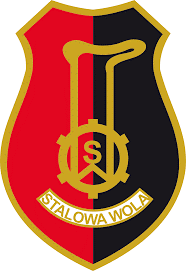 SPRAWOZDANIE ROCZNEZ WYKONANIABUDŻETU MIASTAZA 2021 ROKSTALOWA WOLA – KWIECIEŃ 2022 ROKSPIS TREŚCII. Część ogólna	2II. Zmiany planów budżetowych	2II.1 Zmiany w planie dochodów budżetowych	3II.2 Zmiany w planie wydatków budżetowych	15II.3 Zmiany w planie wydatków na realizację programów finansowanych z udziałem środków, o których mowa w art. 5 ust. 1 pkt 2 i 3	30III. Wykonanie planu dochodów budżetowych	36IV. Należności budżetowe	113V. Wykonanie planu wydatków budżetowych	126VI. Zobowiązania budżetowe	168VII. Wydatki majątkowe	170VIII. Realizacja wydatków niewygasających	182IX. Realizacja programów finansowanych z udziałem środków, o których mowa w art. 5 ust. 1 pkt 2 i 3	183X. Stopień zaawansowania realizacji programów wieloletnich (WPF) na dzień 31.12.2021 roku	188XI. Informacja z realizacji zadań zapisanych w Gminnym Programie Profilaktyki i Rozwiązywania problemów Alkoholowych na dzień 31.12.2021roku	199XII. Realizacja planu dochodów i wydatków w zakresie ochrony środowiska i gospodarki wodnej	205XIII. Realizacja planu dochodów z tytułu opłat za gospodarowanie odpadami komunalnymi i planu wydatków dotyczących funkcjonowania systemu gospodarki odpadami komunalnymi w 2021 roku	207XIV. Realizacja zadań zleconych z zakresu administracji rządowej i innych zadań zleconych ustawami	209XV. Wykonanie zadań realizowanych w drodze umów lub porozumień między jednostkami samorządu terytorialnego w 2021 roku	218XVI. Realizacja własnych zadań wykonywanych w ramach dotacji z Budżetu Państwa w 2021 roku.	221XVII. Wykonanie zadania realizowanego w ramach dotacji z Budżetu Państwa na zadania bieżące z zakresu edukacyjnej opieki wychowawczej finansowanej w całości przez Budżet Państwa w ramach programu rządowego w 2021 roku	228XVIII. Dotacje udzielone z budżetu miasta w 2021 roku	230XIX. Realizacja planu przychodów i kosztów samorządowego zakładu budżetowego	235XX. Zadłużenie budżetu	240XXI. Podsumowanie	242Sprawozdanie z wykonaniaBudżetu Miasta Stalowa Wolaza 2021 rokI. Część ogólnaBudżet Miasta na 2021 rok został uchwalony 30 grudnia 2020 roku w następujących wielkościach:– plan dochodów – 		w kwocie 	    394 989 166,59 zł– plan wydatków – 		w kwocie	    394 989 166,59 złBył to więc budżet zrównoważony.Jednocześnie zaplanowano rozchody z tytułu spłaty kredytów z lat ubiegłych oraz wykupu obligacji:1) 1 kredyt w Banku Polska Kasa Opieki S.A.    		w kwocie	      6 659 000,00 zł2) 1 kredyt w ING Banku Śląskim S.A. 			w kwocie	      3 341 000,00 zł3) wykup obligacji od Banku Polska Kasa Opieki S.A.	w kwocie	      6 000 000,00 zł								Razem:	 16 000 000,00 złktóre zaplanowano pokryć emisją obligacji komunalnych w kwocie 16 000 000,00 zł.	II. Zmiany planów budżetowychW trakcie 2021 roku dokonano:zwiększenia planu dochodów netto			o kwotę	         8 117 882,53 złpoprzez:– zwiększenie planów					o kwotę	     20 849 003,84 zł– zmniejszenie planów 					o kwotę	     12 731 121,31 złzwiększenia planu wydatków netto 			o kwotę               43 548 226,15 złpoprzez:- zwiększenie planów 					o kwotę                 46 480 303,87 zł- zmniejszenie planów					o kwotę                    2 932 077,72 złII.1 Zmiany w planie dochodów budżetowychZwiększenia planu dochodów dokonano 		na kwotę	   20 849 003,84 złw następujących działach:- 010 – Rolnictwo i łowiectwo    				o kwotę	            22 962,90 złW trakcie 2021 roku dokonano zwiększenia planu dochodów z tytułu:1) wpływów z dzierżawy rolnej				o kwotę	                3 708,33 zł2)otrzymanej dotacji od Wojewody Podkarpackiego     na zwrot części podatku akcyzowego zawartego w cenie     oleju napędowego wykorzystywanego do produkcji rolnej     przez producentów rolnych oraz na pokrycie     kosztów postępowania w sprawie jego zwrotu 	o kwotę	             19 254,57 zł- 700 – Gospodarka mieszkaniowa 	                      	o kwotę	         390 549,88 złW trakcie 2021 roku dokonano zmian w planie dochodów poprzez:1) zwiększenie planu dochodów majątkowych z tytułu:     a) przekształcenia prawa użytkowania wieczystego         w prawo własności					o kwotę	           237 400,80 zł      b) odszkodowań za nieruchomości Gminy Stalowa Wola           przejętych pod realizację inwestycji drogowych 	o kwotę	             14 835,30 zł								Razem:	         252 236,10 zł2) zwiększenie planu dochodów bieżących:     a) realizowanych przez Zakład Administracji Budynków z tytułu:         - kosztów upomnień					o kwotę	                1 578,74 zł         - rozliczeń z lat ubiegłych				o kwotę	 	   1 148,66 zł         - odszkodowania od firmy ubezpieczeniowej za             skradzione narzędzia oraz za zalanie budynku             przy ul. Staszica					o kwotę		21 297,70 zł								Razem:	            24 025,10 zł    b) realizowanych przez Urząd Miasta z tytułu:         - podziału i wyceny działek, mieszkań oraz lokali 	o kwotę		   3 387,87 zł         - najmu lokali użytkowych oraz dzierżawy            nieruchomości gruntowych				o kwotę	           199 806,63 zł          - wpływów na fundusz remontowy			o kwotę	             37 364,18 zł								Razem:           	         240 558,68 zł3) zmniejszenie planu dochodów bieżących realizowanych      przez Urząd Miasta z tytułu:     - użytkowania wieczystego nieruchomości		o kwotę	             83 000,00 zł     - odsetek od zaległości					o kwotę	                3 270,00 zł     - odszkodowań za lokale socjalne			o kwotę	             40 000,00 zł								Razem:	         126 270,00 zł- 710 – Działalność usługowa    				o kwotę	         106 340,00 złZwiększono plan dochodów w związku z:- wyższymi dochodami z tytułu opłat za miejsce pod    grób na Cmentarzu Komunalnym			o kwotę	           102 340,00 zł                   - uzyskaniem dochodów z tytułu rozliczenia podatku    VAT								o kwotę	                4 000,00 zł								Razem:	         106 340,00 zł- 730 – Szkolnictwo wyższe i nauka			o kwotę	              1 631,58 złZwiększono plan dochodów z tytułu:1) zwrotu nienależnie pobranego stypendium 		o kwotę		      600,00 zł 2) zwrotu dotacji przez Katolicki Uniwersytet     Lubelski za 2020 rok					o kwotę		   1 031,58 zł- 756 – Dochody od osób prawnych, od osób                fizycznych i od innych jednostek                nieposiadających osobowości prawnej                oraz wydatki związane z ich poborem		o kwotę	     2 841 923,82 złW trakcie 2021 roku dokonano zwiększenia planu dochodów: 1) poprzez zwiększenie z tytułu:     - podatku od działalności gospodarczej od osób         fizycznych opłacanego w formie karty podatkowej	o kwotę	             70 947,31 zł     - podatku rolnego od osób prawnych			o kwotę	                   992,00 zł     - podatku od czynności cywilnoprawnych od osób         prawnych						o kwotę	           384 875,51 zł     - opłaty prolongacyjnej od osób prawnych		o kwotę	             	10 000,00 zł     - podatku rolnego od osób fizycznych			o kwotę		30 794,00 zł      - podatku leśnego od osób fizycznych			o kwotę	                      47,00 zł     - podatku od czynności cywilnoprawnych od osób        fizycznych						o kwotę	           796 105,52 zł     - opłaty prolongacyjnej od osób fizycznych		o kwotę		   1 276,00 zł      - opłaty skarbowej					o kwotę		92 313,20 zł     - opłaty za zajęcie pasa drogowego			o kwotę		29 363,57 zł          - kary za zajęcie pasa drogowego bez zezwolenia	o kwotę		12 050,39 zł     - opłaty sądowej dotyczącej budowy         ul. Energetyków						o kwotę		      100,00 zł     - rekompensaty za zawieszenie pobierania opłaty        targowej							o kwotę	           494 374,00 zł     - wpływów ze sprzedaży napojów alkoholowych        w opakowaniach jednostkowych o ilości nominalnej        nieprzekraczającej 300 ml				o kwotę	           152 817,87 zł      - udziału w podatku dochodowym od osób fizycznych        PIT							o kwotę	           761 116,00 zł     - udziału w podatku dochodowym od osób prawnych        CIT							o kwotę	           435 129,31 zł         - odsetek od zaległości					o kwotę		37 735,83 zł     - kosztów egzekucyjnych					o kwotę		17 877,31 zł								Razem:	     3 327 914,82 zł2) poprzez zmniejszenie z tytułu:     - rekompensaty utraconych dochodów			o kwotę	             	 7 883,00 zł     - podatku od spadków i darowizn			o kwotę		50 000,00 zł     - opłaty targowej						o kwotę	           427 108,00 zł     - opłaty za licencję TAXI					o kwotę	                1 000,00 zł								Razem:	         485 991,00 zł- 758 – Różne rozliczenia					o kwotę              13 186 006,00 złW dziale tym dokonano zwiększenia planu poprzez:1) zmniejszenie planu z tytułu:     a) odsetek od środków na rachunkach           bankowych 						o kwotę	             24 299,00 zł								Razem:	            24 299,00 zł2) zwiększenia planu z tytułu:     a) środków na uzupełnienie dochodów Gminy 	o kwotę	       8 288 000,00 zł      b) sprzedaży udziałów Fortaco JL Sp. z o.o. 		o kwotę	             15 000,00 zł      c) środków z Krajowego Zasobu Nieruchomości          na objęcie udziału w SIM Sp. z o.o.			o kwotę	       3 000 000,00 zł      d) środków z Funduszu Przeciwdziałania COVID-19          z przeznaczeniem na transport do punktu          szczepień						o kwotę	             	 7 526,00 zł      e) otrzymania środków na realizację programu pn.:          „Laboratoria Przyszłości”				o kwotę	       1 219 800,00 zł     f) środków z rządowego Funduszu Inwestycji Lokalnych         na realizację zadania pn.: „Rozbudowa Infrastruktury          Oświatowej szansą rozwoju młodych będących         przyszłością Stalowej Woli”				o kwotę	           500 000,00 zł g) części oświatowej subwencji ogólnej			o kwotę	           179 979,00 zł 								Razem:	   13 210 305,00 zł - 801 – Oświata i wychowanie    				o kwotę	     1 322 617,77 złW trakcie 2021 roku dokonano zmian w planie dochodów:I. własnych, które netto zwiększono o kwotę 536 676,73 zł poprzez:   1) zwiększenie planu z tytułu:        a) opłaty za wydanie duplikatu legitymacji		o kwotę	                   200,00 zł         b) najmu pomieszczeń w szkołach podstawowych	o kwotę		   8 567,80 zł        c) sprzedaży składników majątkowych w szkołach             podstawowych					o kwotę		      761,91 zł        d) wpłat rodziców jako wkład własny do zadania             pn.: „Poznaj Polskę”					o kwotę		38 044,00 zł        e) odszkodowania od firmy ubezpieczeniowej              za zalanie sanitariatów w PSP Nr 2			o kwotę		   1 327,49 zł        f) zwrotu kosztów za media, wynagrodzenia dla           płatnika						o kwotę		   1 319,29 zł        g) odszkodowania od firmy ubezpieczeniowej              za rozbite szyby w budynku szkolnym              w PSP nr 9						o kwotę		   3 075,00 zł        h) opłata za pobyt dziecka w oddziale przedszkolnym              w szkole podstawowej				o kwotę	 	   2 200,00 zł        i)  zwrotu gmin za dzieci uczęszczające do oddziałów             przedszkolnych w publicznych szkołach             podstawowych a zamieszkałe na terenie             innych gmin						o kwotę		10 642,78 zł        j) odszkodowania od STU ERGO HESTIA S.A. za szkodę             dotycząca rozszczelnienia kanalizacji             w Przedszkolu Nr 18					o kwotę		 3 420,00 zł        k) zwrotu gmin za dzieci uczęszczające do               niepublicznych przedszkoli na terenie Gminy              Stalowa Wola a zamieszkałe na terenie innych              gmin 							o kwotę		27 627,08 zł        l)  środków z Krajowego Funduszu Szkoleniowego             na sfinansowanie działań obejmujących kształcenie             ustawiczne pracowników i pracodawcy		o kwotę		36 960,00 zł        ł) opłaty za wyżywienie dzieci w przedszkolach	o kwotę		16 352,00 zł        m) rozliczenia oraz zwrotu niewykorzystanej części               dotacji za 2020 rok przez Katolicką Szkołę               Podstawową w Stalowej Woli			o kwotę	           530 416,82 zł       n) rozliczenia oraz zwrotu niewykorzystanej części             dotacji za 2020 rok przez Społeczną Szkołę             Podstawową w Stalowej Woli 			o kwotę		 3 856,28 zł       o) wyższych wpływów dotyczących zwrotu gmin             za dzieci uczęszczające do publicznych przedszkoli             prowadzonych przez Gminę Stalowa Wola             a zamieszkałych na terenie innych gmin		o kwotę	             70 829,76 zł								Razem:	         755 600,21 zł     2) zmniejszenie planu z tytułu:        a) odsetek od środków na rachunkach bankowych             oraz od zaległości					o kwotę	                   600,00 zł        b) opłat za korzystanie z wychowania              przedszkolnego					o kwotę	                   350,00 zł        c) opłaty za wydanie duplikatu świadectw		o kwotę	                   100,00 zł        d)wpływów za wyżywienie dzieci w szkołach	o kwotę	           208 668,23 zł        e) zwrotu gmin za dzieci uczęszczające do oddziałów             przedszkolnych w niepublicznych szkołach             podstawowych na terenie Gminy Stalowa Wola              a zamieszkałych na terenie innych gmin		o kwotę	                4 705,25 zł          f) wpłat personelu za żywienie w szkołach		o kwotę		   4 500,00 zł 		Razem:	         218 923,48 złII. dotacje, które netto zwiększono o kwotę 785 941,04 zł:    1) poprzez zwiększenie planu z tytułu dotacji na:        a) zadanie pn.: „Poznaj Polskę”			o kwotę	             54 633,00 zł        b) wyposażenie szkół w podręczniki, materiały              edukacyjne lub materiały ćwiczeniowe oraz              sfinansowanie kosztu zakupu podręczników,              materiałów edukacyjnych lub materiałów              ćwiczeniowych w przypadku szkół prowadzonych              przez osoby prawne inne niż jednostki samorządu              terytorialnego lub osoby fizyczne			o kwotę	           603 336,64 zł        c)zadanie pn.: „Aktywna tablica” 			o kwotę	              70 000,00 zł        d) zadanie pn.: „Narodowy Program Rozwoju             Czytelnictwa”						o kwotę	             36 000,00 zł        e) zadanie pn.: „Stworzenie przyjaznej przestrzeni              edukacyjnej i dostosowanie budynków PSP Nr 7              i PSP Nr 4 do potrzeb osób niepełnosprawnych”	o kwotę		46 676,94 zł    								Razem:	         810 646,58 zł    2) poprzez zmniejszenie planu z tytułu dotacji na zadanie          pn.: „TIK-TAK”						o kwotę	            24 705,54 zł- 851 – Ochrona zdrowia					o kwotę	            21 155,55 złZwiększenie w tym dziale dotyczyło:1) otrzymania środków z Funduszu Przeciwdziałania      COVID-19 na dofinansowanie działań promocyjnych     mających na celu zwiększenie liczby      zaszczepionych mieszkańców (60+)			o kwotę	             20 000,00 zł2) otrzymania dotacji na sfinansowanie kosztów      wydawania przez Gminę decyzji w sprawach      świadczeniobiorców innych niż ubezpieczeni      spełniający kryterium dochodowe			o kwotę	                1 150,00 zł								Razem:	            21 150,00 zł- 852 – Pomoc społeczna					o kwotę	     1 445 922,39 złW trakcie 2021 roku dokonano zmian w planie dochodów w zakresie: I. Dotacji – poprzez:1) zmniejszenie z tytułu:    a) środków przeznaczonych na organizowanie          i świadczenie specjalistycznych usług opiekuńczych          w miejscu zamieszkania dla osób z zaburzeniami          psychicznymi						o kwotę	                1 736,00 zł      b) dofinansowania wypłat zasiłków okresowych         i celowych 	o kwotę	           172 032,00 zł     c) dofinansowania opłacenia składek na ubezpieczenie         zdrowotne	o kwotę	                8 600,00 zł     d) zasiłków stałych	o kwotę	             79 457,00 zł Razem:	         261 825,00 zł2) zwiększenie z tytułu:    a) utrzymania ośrodków wsparcia dla osób z zaburzeniami       psychicznymi (ŚDS Nr 1 i Nr 2)				o kwotę	             54 091,75 zł    b) wypłat zryczałtowanych dodatków energetycznych         dla odbiorców wrażliwych energii elektrycznej         oraz kosztów obsługi tego zadania			o kwotę	             26 815,14 zł    c) wypłaty wynagrodzenia za sprawowanie opieki         oraz na obsługę tego zadania				o kwotę	             81 482,00 zł     d) dofinansowania bieżącej działalności Miejskiego         Ośrodka Pomocy Społecznej 				o kwotę	           221 367,38 zł    e) dofinansowania Rządowego Programu „Posiłek          w szkole i w domu”					o kwotę	           698 000,00 zł    f) realizacji programu „Senior +”				o kwotę	           136 659,52 zł    g) dofinansowania zadania pn.: „Wspieraj Seniora”	o kwotę	              40 000,00 zł    h) realizacji programu „Opieka 75+” 			o kwotę	           149 191,80 zł 						Razem:	     1 407 607,59 złBiorąc powyższe pod uwagę plan dochodów z tytułu dotacji został zwiększony netto o kwotę 1 145 782,59 zł.II. Planu dochodów własnych poprzez:1) zwiększenie z tytułu:     a) zwrotów opłat za pobyt w DPS 			o kwotę	             20 000,00 zł    b) rozliczeń z lat ubiegłych				o kwotę	             19 939,60 zł    c) opłat za pobyt w schronisku w Miejskim Ośrodku          Pomocy Społecznej					o kwotę	             13 000,00 zł    d) refundacji wynagrodzeń z Powiatowego Urzędu Pracy         w Miejskim Ośrodku Pomocy Społecznej		o kwotę	             58 079,67 zł    e) wpływów z usług opiekuńczych			o kwotę	             45 000,00 zł    f) zwrotów opłat za pobyt w DPS w Miejskim Ośrodku         Pomocy Społecznej					o kwotę	                2 500,00 zł    g) zwrotu nienależnie pobranego dodatku          mieszkaniowego					o kwotę	                   100,00 zł    h) refundacji wynagrodzenia za 2020 rok pracownika         projektu „Anioł Stróż”					o kwotę	             26 924,31 zł    i) otrzymania dofinansowania ze środków PFRON         do zadania pn.: „Stalowowolski Niepełnosprawny        Senior TAXI”						o kwotę	                8 120,00 zł    j) prac społecznie użytecznych otrzymanych        z Powiatowego Urzędu Pracy				o kwotę	             62 081,22 zł    k) zwrotu nienależnie pobranych świadczeń		o kwotę	             45 000,00 zł								Razem: 	         300 744,80 zł2) zmniejszenie z tytułu niższych wpływów dotyczących     5% udziału gminy we wpływach z dochodów     uzyskanych na rzecz budżetu państwa w związku     z realizacją zadań z zakresu administracji rządowej 	o kwotę 	                  605,00 złW związku z powyższym plan dochodów własnych został zwiększony netto o kwotę 300 139,80 zł.	- 853 – Pozostałe zadania w zakresie polityki                społecznej						o kwotę	           11 390,03 złW trakcie 2021 roku dokonano zwiększenia w planie dochodów z tytułu:1) organizacji PATAS 2021 w Stalowowolskim Centrum     Aktywności Seniora					o kwotę	                5 565,00 zł2) zwrotu dotacji wraz z odsetkami za2020 rok przez     Stowarzyszenie „SONIR”					o kwotę	                4 341,64 zł3) zwrotu dotacji za 2020 rok przez stowarzyszenie     „AZYMUT”					 		o kwotę	                      83,39 zł 4) zwrotu dotacji za 2020 rok przez Centrum Aktywności     Społecznej „SPEKTRUM”			 		o kwotę	               1 400,00 zł								Razem:	            11 390,03 zł854 – Edukacyjna opieka wychowawcza		o kwotę	         256 591,00 złZwiększenia dokonano w wyniku:1) otrzymania dotacji z Budżetu Wojewody na dofinansowanie     świadczeń pomocy materialnej dla uczniów o charakterze     socjalnym 							o kwotę	           205 901,00 zł2) otrzymania dotacji na dofinansowanie zakupu      podręczników i materiałów edukacyjnych dla uczniów     „Wyprawka szkolna”					o kwotę	             50 690,00 zł								Razem:	        256 591,00 zł- 855 - Rodzina					            o kwotę           	         229 731,49 zł W trakcie 2021 roku dokonano zmian w planie dochodów w zakresie:I. zwiększenia przez Wojewodę Podkarpackiego dotacji na:świadczenia rodzinne					o kwotę	       3 379 418,00 zł    2) „Kartę Dużej Rodziny” 					o kwotę	                2 910,00 zł   3) ubezpieczenie zdrowotne opłacane za osoby         pobierające niektóre świadczenia rodzinne         oraz zasiłek dla opiekuna				o kwotę	           224 581,00 zł   4) bieżące utrzymanie Miejskiego Żłobka Integracyjnego        w Stalowej Woli „Maluch +”				o kwotę   	             91 200,00 zł   5) organizację opieki nad dziećmi do lat 3		o kwotę	           102 600,00 zł       								Razem:                  3 800 709,00 złII. zmniejszenia dotacji na:1) realizację świadczenia wychowawczego 500+	o kwotę	           851 000,00 zł2) program „Dobry Start”					o kwotę	       1 727 900,00 zł3) zadanie pn.: „Budowa Integracyjnego Przedszkola    i Żłobka w technologii pasywnej w Gminie    Stalowa Wola”						o kwotę	       1 053 193,75 zł								Razem:                  3 632 093,75 złBiorąc powyższe pod uwagę plan dotacji zwiększono o kwotę 168.615,25 zł.III. zmiany w planie dochodów własnych poprzez:   1) zmniejszenie z tytułu:       a) zwrotu nienależnie pobranych świadczeń wychowawczych            (500+) wraz z odsetkami za lata ubiegłe	           o kwotę		              12 500,00 zł       b) udziału gminy we wpływach z dochodów            uzyskanych na rzecz budżetu państwa w związku            z realizacją zadań z zakresu administracji           rządowej						o kwotę	             14 981,89 zł								Razem:                         27 481,89 zł    2) zwiększenie z tytułu:         a) zwrotu kosztów egzekucyjnych			o kwotę	                   185,60 zł         b) zwrotu nienależnie pobranych świadczeń               rodzinnych wraz z odsetkami za lata ubiegłe	o kwotę	             10 546,89 zł         c) odszkodowania od firmy ubezpieczeniowej	o kwotę	                3 965,64 zł        d) darowizny stanowiącej dopłatę do kolonii              organizowanej przez Świetlicę „Tęcza”		o kwotę	             14 100,00 zł        e) środków z Funduszu Pracy na dofinansowanie             dodatków do wynagrodzenia asystentów             rodziny						o kwotę	                8 000,00 zł        f) darowizny otrzymanej od HSW na organizację            Dnia Dziecka w Żłobku Miejskim w Stalowej             Woli 							o kwotę	                5 000,00 zł        g) wyższych niż planowano wpływów dotyczących              refundacji kosztów za dzieci uczęszczające              do żłobków na terenie miasta a zamieszkałych              w innych gminach					o kwotę	             46 800,00 zł 								Razem:                         88 598,13 złBiorąc powyższe pod uwagę plan dochodów własnych zwiększono o kwotę 61 116,24 zł.- 926 – Kultura fizyczna					o kwotę	     1 012 181,43 złW trakcie 2021 roku dokonano zmian planu dochodów poprzez:1) zwiększenie z tytułu:     - refundacji wydatków na zadaniu pn.: „Rozbudowa        sali gimnastycznej PSP nr 3 w Stalowej Woli” 	o kwotę	             80 000,00 zł     - wyższych opłat za pływalnię w Miejskim Ośrodku       Sportu i Rekreacji					o kwotę	           104 920,00 zł    - zwrotu składek ZUS w Miejskim Ośrodku Sportu       i Rekreacji						o kwotę	           537 310,40 zł    - opłaty za emisję spotów filmowych			o kwotę	                   100,00 zł    - zwrotu dotacji wraz z odsetkami przez Uczniowski      Klub Sportowy „Dwójka”				o kwotę		      779,89 zł    - refundacji wydatków na zadaniu pn.: „Budowa        boiska wielofunkcyjnego przy ul. Jaśminowej,       ul. Traugutta oraz budowa Podwórka dla Pława       w Stalowej Woli”						o kwotę	             58 947,00 zł     - rozliczenia podatku VAT				o kwotę	           437 073,14 zł								Razem:	     1 219 130,43 zł2) zmniejszenie z tytułu:    - refundacji wydatków na zadaniu pn.: „Budowa      boisk wielofunkcyjnych przy PSP Nr 4 i remont       boiska przy PSP Nr 12 w Stalowej Woli”		o kwotę	             28 529,00 zł       - dotacji na zadaniu pn.: „Budowa boiska           wielofunkcyjnego przy ul. Jaśminowej,          ul. Traugutta oraz budowa Podwórka dla Pława       w Stalowej Woli”					o kwotę	           145 924,00 zł   - dotacji na zadaniu pn.: „Budowa      boisk wielofunkcyjnych przy PSP Nr 4 i remont       boiska przy PSP Nr 12 w Stalowej Woli”		o kwotę	             32 496,00 zł								Razem:	         206 949,00 złZmniejszenia planów dochodów dokonano		na kwotę	   12 731 121,31 złw następujących działach:-020- Leśnictwo						o kwotę	                  600,00 złW dziale tym dokonano w 2021 roku zmniejszenia planu z tytułu sprzedaży drewna					o kwotę	                  600,00 zł  - 600 – Transport i łączność				o kwotę	     2 216 593,55 zł W trakcie 2021 roku dokonano zmian w planie dochodów poprzez:1) zwiększenie planu z tytułu:     a) wyższych niż zakładano wpływów należności          po zlikwidowanym Zakładzie Miejskiej           Komunikacji Samochodowej				o kwotę	                   298,27 zł     b) odsetek od zaległości za zatrzymywanie           się przewoźników na przystankach gminnych	o kwotę	                      28,00 zł     c) rozliczenia podatku VAT				o kwotę	                6 031,71 zł     d) wyższej niż zakładano dotacji dotyczącej publicznego           transportu zbiorowego				o kwotę	                3 063,24 zł     e) kar pieniężnych nałożonych przez Inspekcję          Transportu Drogowego w Rzeszowie za przejazd          pojazdów nienormatywnych bez wymaganych           zezwoleń lub niezgodnych z warunkami opisanymi          w zezwoleniu po drogach gminnych wraz           z odsetkami						o kwotę	             57 113,63 zł 								Razem:	            66 534,85 zł2) zmniejszenie planu z tytułu:     a) opłaty za korzystanie z przystanków		o kwotę	                5 150,00 zł     b) dofinansowania z Rządowego Funduszu           Rozwoju Dróg do następujących zadań:		o kwotę	       2 277 978,40 zł          - „Budowa drogi gminnej ul. 11-go Listopada            w Stalowej Woli” – 563.750,40 zł.          - „Przebudowa drogi gminnej Nr 100986R             od 0 + 016,5 do 0 + 553,0 km ul. Gen. L. Okulickiego             w Stalowej Woli – 1 714.228,00 zł. 			                                          								Razem:	     2 283 128,40 zł- 750 – Administracja publiczna				o kwotę	     5 662 671,51 złW trakcie 2021 roku dokonano zmian w planie dochodów poprzez:1) zwiększenie planu z tytułu:     a/ dotacji na zadania zlecone przez Wojewodę           Podkarpackiego na dofinansowanie zadań          z zakresu administracji rządowej z przeznaczeniem          na zadania z zakresu spraw obywatelskich		o kwotę	             93 756,00 zł      b/ 5% udziału gminy we wpływach za udostępnienie            danych osobowych 					o kwotę	                      58,10 zł     c/ rozliczeń z lat ubiegłych, dotyczących zwrotu           nadpłaconej diety					o kwotę	                1 496,02 zł     d/ rozliczenia podatku VAT				o kwotę	                1 393,70 zł     e/ kosztów postępowania sądowego			o kwotę	                3 496,08 zł      f/ najmu sali konferencyjnej na szkolenia dla           pracowników UM					o kwotę		11 857,56 zł      g/ sprzedaży złomu					o kwotę	             15 198,17 zł        h/ zwrotu nadpłaty od firmy EVENEA za kongres	o kwotę		   1 770,03 zł     i/ otrzymania odszkodowania za samochód osobowy           z Towarzystwa Ubezpieczeń Wzajemnych           w Warszawie						o kwotę	                   630,00 zł     j/ zwrotu podatku VAT z Urzędu Skarbowego		o kwotę	           226 912,58 zł     k/ opłaty abonamentowej za dostęp do sieci komputerowych          w szkołach						o kwotę	             18 769,97 zł     l/ dotacji otrzymanej z Głównego Urzędu Statystycznego           na przeprowadzenie Powszechnego Spisu          Ludności						o kwotę	             81 467,00 zł     ł/ refundacji wydatków za 2020 rok do zadania pn.:          „Rewitalizacja Przestrzenna MOF Stalowej Woli”	o kwotę	             39 412,24 zł     m/ otrzymania środków z Krajowego Funduszu            Szkoleniowego na sfinansowanie kosztów            kształcenia pracowników Urzędu Miasta		o kwotę	             59 294,00 zł								Razem:	         555 511,45 zł2) zmniejszenie planu dochodów z tytułu:     a/ kosztów upomnień					o kwotę	                      10,00 zł      b/ zwrotu opłat za media				o kwotę	                3 000,00 zł                   
     c/ dotacji od Wojewody Podkarpackiego   na przeprowadzenie kwalifikacji wojskowej	o kwotę	                   100,00 zł     d/ dotacji do zadania pn.: „Rewitalizacja przestrzenna           MOF Stalowej Woli”					o kwotę	       6 215 072,96 zł								Razem:	     6 218 182,96 zł- 754 – Bezpieczeństwo publiczne i ochrona             przeciwpożarowa 					o kwotę	                  366,86 złW dziale tym dokonano zmniejszenia planu przez:1) zwiększenie planu z tytułu zwrotu niewykorzystanej    dotacji za 2020 rok przez OSP Charzewice		o kwotę   	                  109,14 zł2) zmniejszenie planu z tytułu dotacji od Wojewody     Podkarpackiego z przeznaczeniem na obronę     cywilną							o kwotę		     476,00 zł- 900 – Gospodarka komunalna i ochrona                środowiska						o kwotę	     3 288 129,25 zł W trakcie 2021 roku dokonano następujących zmian planu dochodów :I. zmniejszenie dochodów majątkowych na zadaniach:   1) „Ekomiasto Stalowa Wola – wymiana źródeł         ciepła” 							o kwotę	       3 410 453,14 zł    2) „Poprawa jakości środowiska miejskiego poprzez         utworzenie w Gminie Stalowa Wola nowych terenów         zielonych”						o kwotę	           885 367,38 zł                                                                                                         	Razem:	     4 295 820,52 złII. zmniejszenia dochodów bieżących z tytułu:     1) dzierżawy kanalizacji teletechnicznej		o kwotę		   1 500,00 zł      2) refundacji wydatków do zadania pn.:          „Poprawa jakości środowiska miejskiego          przez utworzenie w Gminie Stalowa Wola          nowych terenów zielonych”		 		o kwotę	           364 310,90 zł                                                                                                           Razem: 	         365 810,90 zł  III. zwiększenia planu dochodów bieżących z tytułu:      1) rozliczenia podatku VAT				o kwotę	             15 014,09 zł      2) gospodarki odpadami komunalnymi		o kwotę		   1 100,02 zł      3) refundacji wydatków za 2020 rok do zadania pn.:           „Ekomiasto Stalowa Wola – wymiana źródeł            ciepła” 							o kwotę	             	41 114,03 zł      4) rozliczenia podatku VAT na zadaniu pn.:           „Ekomiasto Stalowa Wola – wymiana źródeł            ciepła” 							o kwotę	           123 800,73 zł      5) środków na realizację programu pn.:           „Czyste powietrze”					o kwotę		   9 100,00 zł        6) kary umownej						o kwotę	 	   1 408,50 zł       7) rozliczenia energii elektrycznej 		 	o kwotę	             13 200,00 zł       8) opłat i kar za korzystanie ze środowiska             otrzymanych z Urzędu Marszałkowskiego		o kwotę	       1 162 764,80 zł       9) środków otrzymanych z WFOŚiGW na usuwanie            azbestu z terenu Gminy Stalowa Wola		o kwotę		   6 000,00 zł 								Razem:	     1 373 502,17 zł W efekcie plan dochodów bieżących został zwiększony netto o kwotę 1 007 691,27 zł. - 921 – Kultura i ochrona dziedzictwa narodowego	o kwotę	     1 562 760,14 złW trakcie 2021 roku dokonano zmniejszenia planu dochodów poprzez:1) zwiększenie z tytułu pomocy finansowej z Powiatu     Stalowowolskiego na realizację zadań Powiatowej      Biblioteki Publicznej przez Miejską Bibliotekę Publiczną      w Stalowej Woli 						o kwotę	            30 000,00 zł2) zmniejszenie z tytułu dotacji do zadania pn.:     „Przebudowa i wykonanie prac konserwatorskich     w Miejskim Domu Kultury w Stalowej Woli celem     efektywnego wykorzystania dziedzictwa      kulturowego”						o kwotę	     1 592 760,14 złPodsumowując zmiany w planie dochodów budżetowych stwierdzam, że zwiększenia dotyczyły:1) dotacji na zadania bieżące				o kwotę	       3 873 260,41 zł2) dotacji z jednostek samorządu terytorialnego 	o kwotę	             33 063,24 zł3) różnych dochodów własnych				o kwotę	        6 662 514,68 zł4) subwencji oświatowej					o kwotę	           179 979,00 zł5) subwencji ogólnej na uzupełnienie dochodów      gminy							o kwotę	       8 288 000,00 zł 6) dochodów majątkowych własnych			o kwotę	           282 596,18 zł7) środków zewnętrznych na realizację zadań      majątkowych						o kwotę	     15 810 084,53 zł								Razem:	   35 129 498,04 złZmniejszeniu natomiast uległa wysokość dotacji na zadania majątkowe					o kwotę	   27 011 615,51 złW efekcie plan dochodów wyjściowych w kwocie 394 989 166,59 zł. został zwiększony netto o kwotę 8 117 882,53 zł. do kwoty 403 107 049,12 zł.Porównując zamknięcie planu dochodów na dzień 31 grudnia 2020 roku w wysokości 363 114 754,05 zł. z planem dochodów na dzień 31 grudnia 2021 roku w wysokości 403 107 049,12 zł., to nastąpił jego wzrost o kwotę 39 992 295,07 zł. tj. o 11,01%.II.2 Zmiany w planie wydatków budżetowych Zwiększenia planu wydatków dokonano – 		na kwotę            46 480 303,87 złw następujących działach:- 010 – Rolnictwo i łowiectwo – 				o kwotę          	            20 254,57 złZwiększono plan wydatków bieżących z tytułu zwrotu rolnikom podatku akcyzowego zawartego w cenie oleju napędowego w ramach dotacji uzyskanej od Wojewody Podkarpackiego, wraz z kosztami jego obsługi – o kwotę 19 254,57, zł Ponadto dokonano zwiększenia planu na odpis 2 % dla Izby Rolniczej - o kwotę 1 000,00 zł z tytułu pobranego podatku rolnego.- 600 – Transport i łączność – 				o kwotę               7 415 588,32 złDokonano zmian w planie wydatków majątkowych poprzez:1) zwiększenie planu wydatków na zadaniach:„Ekotransport publiczny - Stalowa Wola z prądem nowoczesności” – 					o kwotę                        52 275,00 zł„Rozbudowa drogi powiatowej Nr 2502R – ul. Dąbrowskiego w Stalowej Woli - II etap” – 	o kwotę                      204 465,05 zł„Rozbudowa drogi powiatowej Nr 2502R – ul. Dąbrowskiego w Stalowej Woli - I etap” – 	o kwotę                       827 434,17 zł„Przebudowa dróg gminnych nr 101005R ul. Krzywa w Stalowej Woli na osiedlu Śródmieście”– 					o kwotę                      278 395,02 zł„Budowa drogi gminnej ul. 11 Listopada w Stalowej Woli” – 					o kwotę                  7 168 884,53 zł„Chodniki przy ul. Spokojnej” – 			o kwotę                        74 391,36 zł„Przebudowa wiaduktu w ul. Traugutta” – 	o kwotę                        24 125,88 zł„Przebudowa dróg w zabudowie jednorodzinnej przy ul. Niezłomnych” – 				o kwotę                      559 767,71 zł„ Zmiana organizacji ruchu na skrzyżowaniu drogi DK77 z łącznikiem do obwodnicy” – 	o kwotę                        56 115,96 zł„Budowa chodnika dla pieszych wzdłuż ulicy Sosnowej wraz z remontem nawierzchni jezdni	o kwotę                        60 000,00 zł„Projekt przebudowy i rozbudowy ulic na os. Charzewice – 					o kwotę                        50 000,00 zł„Przebudowa przejść dla pieszych w ciągu ul. Okulickiego i ul. Rozwadowskiej w Stalowej Woli” – 						o kwotę                        36 900,00 zł„Przebudowa przejść dla pieszych w ciągu ul. Osiedlowej (G100997R) w Stalowej Woli” – 	o kwotę                        24 600,00 zł„Przebudowa przejść dla pieszych przy Skrzyżowaniu ulic Skoczyńskiego i Narutowicza oraz przejścia dla pieszych w ciągu ul. Skoczyńskiego w Stalowej Woli” – 					o kwotę                        30 750,00 zł„Przebudowa przejść dla pieszych przy skrzyżowaniu ulic Piaskowej, Okrężnej i Górka oraz przejścia dla  pieszych w ciągu Al. Jana Pawła II w Stalowej Woli” –	 o kwotę          12 300,00 zł„Przebudowa przejść dla pieszych w ciągu ul. Ofiar Katynia w Stalowej Woli” – 			o kwotę           49 200,00 zł„Przebudowa przejść dla pieszych w ciągu ul. 1 Sierpnia oraz na ul. Podleśnej w Stalowej Woli” – 			o kwotę           29 568,46 zł„Przebudowa przejść dla pieszych w ciągu ul. Wojska Polskiego oraz na ul. Kilińskiego w Stalowej Woli” – 						o kwotę           30 701,54 złRazem:     9 569 874,68 zł2) zmniejszenie planu wydatków na zadaniach:„Budowa drogi gminnej - ul. Graniczna oraz przebudowa drogi gminnej - ul. Karnaty w celu połączenia ulicy Granicznej z drogą wojewódzką             nr 855 - ul. Brandwicką w Stalowej Woli” – 		o kwotę     1 432 120,63 zł„Budowa drogi gminnej łączącej DK77 ul. Energetyków z obwodnicą Stalowej Woli”- 				o kwotę         950 359,68 zł„Budowa parkingu przy Starostwie Powiatowym (współfinansowanie z Powiatem Stalowowolskim)” – 	o kwotę           35 000,00 zł„Budowa zatoki autobusowej przy ul. Brandwickiej” –	o kwotę           30 000,00 zł„Elementy Bezpieczeństwa Ruchu Drogowego na terenie miasta” – 						o kwotę           10 234,00 zł„Projekt budowy chodników przy ul. Wałowej i Podgórnej” – 						o kwotę           50 000,00 zł„Projekt budowy ul. por. Józefa Sarny” – 			o kwotę           40 000,00 zł„Projekt budowy ulicy bocznej od ulicy Mieszka I” – 	o kwotę           20 000,00 zł„Projekt modernizacji ul. Janusza Kusocińskiego” – 	o kwotę           45 000,00 zł„Projekt przebudowy ul. Posanie” – 			o kwotę           25 000,00 zł„Projekt przebudowy ul. Starowiejskiej” – 		o kwotę           40 000,00 zł„Przebudowa drogi gminnej Nr 1032R ul. Spacerowa w Stalowej Woli” – 						o kwotę                      1,00 zł„Przebudowa dróg gminnych Al. Jana Pawła II – droga osiedlowa oraz ul. Wyszyńskiego” – 		o kwotę         150 000,00 zł„Projekt przebudowy ul. Topolowej” – 			o kwotę           18 000,00 zł„Projekt przebudowy ulicy osiedlowej 11 Listopada” – 	o kwotę           30.000,00 zł„Aktualizacja projektu przebudowy ul. Sandomierskiej - II etap” – 				o kwotę           80 000,00 zł„Projekt utwardzenia ul. Polnej” – 				o kwotę           10 000,00 zł„Projekty budowy nowych dróg na os. Posanie” – 	o kwotę           80 000,00 zł„Projekty ulic otwierających tereny pod budownictwo jednorodzinne na os. Charzewice” – 			o kwotę         100 000,00 zł„Przebudowa drogi gminnej nr 100986 R od 0+016,5 do 0+553,0 km - ul. Gen. L. Okulickiego w Stalowej Woli” – 						o kwotę     2 543 512,12 zł„Przebudowa parkingów przy ul. COP” – 			o kwotę           43 000,00 zł									Razem:   5 732 227,43 złBiorąc powyższe pod uwagę plan wydatków majątkowych został zwiększony netto 
o kwotę 3 837 647,25 zł.W zakresie planu wydatków bieżących1) dokonano zwiększenia z tytułu:rekompensaty za transport publiczny – 			o kwotę       3 227 653,62 złremontów oraz bieżącego utrzymania dróg – 		o kwotę         357 000,00 zł   									Razem:     3 584 653,62 zł2) dokonano zmniejszenia z tytułu:utrzymania bieżącego przystanków – 			o kwotę             6 717,55 złBiorąc powyższe pod uwagę plan wydatków bieżących został zwiększony netto 
o kwotę 3 577 936,07 zł.- 630 – Turystyka – 						o kwotę        30 989,43 złW 2021 roku zwiększono plan wydatków bieżących o kwotę 30 989,43 zł z tytułu opłat 
związanych z funkcjonowaniem systemu roweru miejskiego. - 700 – Gospodarka mieszkaniowa – 				o kwotę15 094 568,70 złW trakcie 2021 roku dokonano zmian w planie wydatków majątkowych poprzez:zwiększenie planu na zadaniach:„Zakup kosiarki w ZAB” –					o kwotę               3 422,01 zł „Rozbudowa monitoringu w budynku Urzędu Miasta przy ul. Kwiatkowskiego 1 w Stalowej Woli” – 		o kwotę            44 544,45 zł„Wykupy nieruchomości”– 					o kwotę    14 657 588,23 zł„Modernizacja mieszkań socjalnych w Stalowej Woli” – o kwotę            42 840,00 zł„Budowa placu zabaw na os. Karnaty” – 			o kwotę            39 882,23 złRazem:  14 788 276,92 złzmniejszenie planu na zadaniach:„Budowa placów zabaw na terenie miasta” – 		o kwotę         131 919,00 zł„Stalowowolskie Centrum Aktywności Seniora” – 	o kwotę         230 783,02 złRazem:       362 702,02 złBiorąc powyższe pod uwagę plan wydatków majątkowych został zwiększony netto 
o kwotę 14 425 574,90 zł.Ponadto plan wydatków bieżących został zmieniony poprzez:zwiększenie planu z tytułu:działalności ZAB – 						o kwotę       779 931,49 złzmniejszenie planu z tytułu:gospodarowania nieruchomościami – 			o kwotę         102 340,69 złpozostałej działalności - 				o kwotę              8 597,00 złRazem:        110 937,69 złBiorąc pod uwagę powyższe plan wydatków bieżących został zwiększony - o kwotę 668 993,80 zł- 730 – Szkolnictwo wyższe i nauka – 				o kwotę        70 660,00 złW trakcie roku 2021 dokonano zwiększenia wydatków bieżących w tym dziale na łączną kwotę 70 660,00 zł z tytułu przyznawanych stypendiów dla studentów.- 754 – Bezpieczeństwo publiczne i ochrona              przeciwpożarowa – 					o kwotę         85 742,62 złW trakcie 2021 roku dokonano zmian w planie wydatków majątkowych poprzez:zwiększenie planu na zadaniach:„Projekt rozbudowy budynku remizy        OSP Charzewice” – 						o kwotę               7 000,00 zł„Rozbudowa remizy OSP w Stalowej Woli        ul. Targowa 3” – 						o kwotę              2 460,00 zł„Zakup samochodu osobowo-transportowego dla       OSP Stalowa Wola ul. Targowa 3” – 			o kwotę            60 000,00 zł„Dofinansowanie zakupu skokochronu dla Komendy        Powiatowej Państwowej Straży Pożarnej                w Stalowej Woli” – 						o kwotę            15 000,00 złRazem:          84 460,00 złzmniejszenie planu na zadaniu: „Dofinansowanie zakupu          samochodu osobowego segment C z napędem hybrydowym          w wersji oznakowanej dla KPP w Stalowej Woli” – 	o kwotę                  50,06 złBiorąc powyższe pod uwagę plan wydatków majątkowych został zwiększony kwotę 84 409,94 zł.Ponadto dokonano zmian w planie wydatków bieżących poprzez:zwiększenie planu dotyczącego zarządzania kryzysowego – o kwotę       21 476,00 złzmniejszenie planu z tytułu:dotacji bieżącej dla OSP – 					o kwotę             19 770,00 złobrony cywilnej – 						o kwotę                  373,32 złRazem:          20 143,32 złBiorąc powyższe pod uwagę plan wydatków bieżących został zwiększony netto o kwotę 1 332,68 zł.- 758 – Różne rozliczenia – 					o kwotę 1 658 629,52 złW trakcie 2021 roku dokonano zwiększenia planu wydatków majątkowych na zadaniach:„Objęcie udziałów w SIM Sp. z o.o.” – 				o kwotę     3 000 000,00 zł„Objęcie akcji w spółce "Stal Stalowa Wola Piłkarska Spółka Akcyjna"” – 						o kwotę        300 000,00 złRazem:   3 300 000,00 złPonadto rozdysponowano rezerwy na kwotę 1 641 370,48 w tym:1) rezerwy ogólnej - 							w kwocie    554 370,48 zł2) celowych:dodatki motywacyjne dla dyrektorów szkół i przedszkoli –						w kwocie       280 000,00 złstypendia dla uczniów –					w kwocie         40 000,00 zł1% odpisu na nagrody z okazji Dnia Edukacji Narodowej –							w kwocie       380 000,00 złNa odprawy emerytalne – 					w kwocie       300 000,00 zł									Razem:     1 000 000,00 zł3) rezerwy celowej na zarządzanie kryzysowe na: przeciwdziałanie skutkom pandemii     COVID-19 - 								w kwocie      87 000,00 zł- 801 – Oświata i wychowanie –				o kwotę             14 598 507,75 złW trakcie 2021 roku dokonano zmian w planie wydatków majątkowych poprzez:1) zwiększenie planu na zadaniach:„Modernizacja budynków szkół na terenie Stalowej Woli” – o kwotę        126 713,96 zł„Rozbudowa infrastruktury oświatowej szansą rozwojumłodych, będących przyszłością Stalowej Woli” –		o kwotę          500 000,00 zł„Zakup kotła warzelno-gazowego KG-150.8 Lozamet w PSP Nr 12 w Stalowej Woli” – 				o kwotę            16 000,00 zł„Zakup klimatyzacji do kuchni w Przedszkolu Nr 15 w Stalowej Woli” –						o kwotę            11 000,00 zł„Zakup zmywarko - wyparzarki kapturowej w Przedszkolu Nr 12 w Stalowej Woli” – 					o kwotę            12 500,00 zł„Modernizacja kuchni w Przedszkolu Nr 6 w Stalowej Woli” – 						o kwotę               8.349,56 zł„Zakup zmywarki w Przedszkolu Nr 7 w Stalowej Woli” – 	o kwotę            15 301,20 zł„Wykonanie monitoringu zewnętrznego w Przedszkolu Nr 9 w Stalowej Woli” – 					o kwotę            22 000,00 zł„Wymiana instalacji c.o. w Przedszkolu Nr 15 w Stalowej Woli” – 						o kwotę          178 842,00 zł„Laboratoria Przyszłości - doposażenie pracowni szkolnej w PSP Nr 1 w Stalowej Woli” – 			o kwotę            72 000,00 zł„Laboratoria Przyszłości - doposażenie pracowni szkolnej w PSP Nr 2 w Stalowej Woli” – 			o kwotę            78 000,00 zł„Laboratoria Przyszłości - doposażenie pracowni szkolnej w PSP Nr 3 w Stalowej Woli” – 			o kwotę          162 300,00 zł„Laboratoria Przyszłości - doposażenie pracowni szkolnej w PSP Nr 4 w Stalowej Woli” – 			o kwotę            96 300,00 zł„Laboratoria Przyszłości - doposażenie pracowni szkolnej w PSP Nr 5 w Stalowej Woli” – 			o kwotę            75 600,00 zł„Laboratoria Przyszłości - doposażenie pracowni szkolnej w PSP Nr 7 w Stalowej Woli” – 			o kwotę          203 100,00 zł„Laboratoria Przyszłości - doposażenie pracowni szkolnej w PSP Nr 9 w Stalowej Woli” – 			o kwotę            74 100,00 zł„Laboratoria Przyszłości - doposażenie pracowni szkolnej w PSP Nr 11 w Stalowej Woli” – 			o kwotę          213 300,00 zł„Laboratoria Przyszłości - doposażenie pracowni szkolnej w PSP Nr 12 w Stalowej Woli” – 			o kwotę          245 100,00 zł									Razem:     2 110 506,72 zł2) zmniejszenie planu na zadaniach:„Utworzenie pracowni komputerowej oraz dodatkowej świetlicy w związku ze zwiększeniem liczby uczniów         w PSP Nr 2” – 							o kwotę            20 000,00 zł„Zakup sprzętu kuchennego w Przedszkolu Nr 18” –	o kwotę            10 000,00 zł„Modernizacja budynków przedszkoli na terenie miasta” – 							o kwotę             10 523,85 złRazem:           40 523,85 złBiorąc powyższe pod uwagę plan wydatków inwestycyjnych został zwiększony netto o kwotę 2 069 982,87 zł.W zakresie planu wydatków bieżących dokonano:1) zwiększenia z tytułu:utrzymania szkół podstawowych – 				o kwotę       5 154 451,14 złutrzymanie klas zerowych – 					o kwotę           69 585,31 złutrzymanie przedszkoli – 					o kwotę       1 442 954,92 złdowożenia dzieci do szkół – 					o kwotę           31 499,94 złutrzymanie Liceum Samorządowego –			o kwotę          879 959,41 złdokształcania nauczycieli –					o kwotę           37 561,38 zł kosztów stołówek  - 						o kwotę         125 796,84 złzapewnienie uczniom bezpłatnych podręczników –	o kwotę          603 336,70 złorganizacji nauki dla dzieci niepełnosprawnych – 		o kwotę       3 972 176,30 złpozostałej działalności – 					o kwotę         213 202,94 zł       									Razem: 12 530 524,88 zł2) zmniejszenia z tytułu: innych form wychowania                                                                          przedszkolnego – 	o kwotę             2 000,00 złBiorąc powyższe pod uwagę plan wydatków bieżących został zwiększony netto o kwotę 12 528 524,88 zł.- 851 – Ochrona zdrowia –					o kwotę   1 605 629,19 złW trakcie 2021 roku dokonano zmiany planów wydatków majątkowych poprzez:1) zwiększenia z tytułu:    a) „Budowa Hospicjum wraz z Poradnią Medycyny          Paliatywnej w Stalowej Woli” –				o kwotę         400 000,00 zł    b) „Zakup sprzętu medycznego zapobiegającego skutkom          pandemii COVID-19” –			   			o kwotę         400.000,00 zł									Razem:       800 000,00 złPlan wydatków bieżących został zmieniony poprzez zwiększenie z tytułu:kosztów zwalczania narkomanii –				o kwotę             29 000,00 złprzeciwdziałania alkoholizmowi –				o kwotę          436 163,47 złpokrycia straty finansowej SP ZOZ – 			o kwotę          353 122,22 zł									Razem:         818 285,69 złNatomiast zmniejszenie planu wydatków bieżących nastąpiło z tytułu pozostałej działalności o kwotę 12 656,50 złBiorąc powyższe pod uwagę plan wydatków bieżących został zwiększony netto o kwotę 805 629,19 zł- 852 – Pomoc społeczna – 					o kwotę  2 086 906,70 złW trakcie 2021 roku dokonano zmian w planie wydatków majątkowych poprzez: zwiększenie planu na zadaniu:     - „Zakup robota COUPE (szatkownica + cutter) R402” – 	o kwotę               260,00 złW zakresie planu wydatków bieżących dokonano zmian poprzez:zwiększenie planu z tytułu:zwrotu kosztów do DPS – 					o kwotę          451 831,00 złpomocy finansowej dla powiatu stalowowolskiego – 	o kwotę            27 375,00 złprzeciwdziałanie przemocy w rodzinie – 			o kwotę          156 400,00 złwypłaty dodatków mieszkaniowych – 			o kwotę            64 560,07 złutrzymanie MOPS-u – 					o kwotę         674 216,82 złusług opiekuńczych i specjalistycznych –			o kwotę          129 904,42 złpomocy w zakresie dożywiania – 				o kwotę          635 000,00 złpozostałej działalności – 					o kwotę          451 616,20 złRazem:   2 590 903,51 zł2) zmniejszenie planu na zadaniach:utrzymanie ośrodków wsparcia ( ŚDS Nr 1 i 2 ) – 	o kwotę           50 467,81 złskładek na ubezpieczenia zdrowotne – 			o kwotę           28 800,00 złwypłat zasiłków stałych – 					o kwotę         261 457,00 złwypłaty zasiłków i pomocy w naturze – 			o kwotę          163 532,00 zł									Razem:       504 256,81 złBiorąc powyższe pod uwagę plan wydatków bieżących został zwiększony netto o kwotę 2 086 646,70 zł- 853 – Pozostałe zadania w zakresie polityki społecznej – o kwotę       398 308,08 złW trakcie roku 2021 zwiększono plan wydatków z przeznaczeniem na zadnie remontu budynku WTZ Nadzieja w ramach pomocy finansowej dla powiatu stalowowolskiego w kwocie 144 000,00 zł. oraz zwiększono plan wydatków dotyczący utrzymania WTZ przy MOPS o kwotę 254 308,08 zł.- 854 – Edukacyjna opieka wychowawcza – 			o kwotę       486 245,14 złW tym dziale w trakcie 2021 roku dokonano zmian w planie wydatków bieżących poprzez:1) zwiększenie z tytułu:   a) utrzymania świetlic szkolnych – 				o kwotę         119 567,51 zł   b)wczesnego wspomagania dzieci – 				o kwotę           30 015,76 zł   c) pomocy materialnej dla uczniów – 				o kwotę         250 645,16 zł   									Razem:       400 228,43 zł2) zmniejszenie z tytułu:   b) organizacji kolonii i obozów – 					o kwotę                  290,90 zł   c) doskonalenia nauczycieli – 					o kwotę              1 692,39 zł    									Razem:             1 983,29 złBiorąc powyższe pod uwagę dokonano zwiększenia planu wydatków bieżących netto 
o kwotę 398 245,14 zł.Ponadto dokonano zwiększenia planu wydatków majątkowych na zadaniu pn.: „Budowa placu zabaw dla dzieci z niepełnosprawnościami przy NZOZ Ośrodku Rehabilitacji Dzieci Niepełnosprawnych w Stalowej Woli”- o kwotę 88 000,00 zł.- 921 – Kultura i ochrona dziedzictwa narodowego – 	o kwotę   1 182 204,57 złW trakcie 2021 roku dokonano zmian w planie wydatków majątkowych poprzez:zwiększenie planu na zadaniach:„Dotacja celowa dla Muzeum Regionalnego na realizację zadania: "Rewaloryzacja modernistycznych warsztatów szkolnych w Stalowej Woli na potrzeby Muzeum COP"” – 						o kwotę       1 638 112,45 zł„Dotacja celowa dla Muzeum Regionalnego na zakup zabytków” – 							o kwotę           50 000,00 zł„Dotacja celowa dla Muzeum Regionalnego na zakup serwera oraz oprogramowania” – 				o kwotę           97 723,50 zł„Dofinansowanie prac konserwatorskich przy nagrobkach zlokalizowanych na terenie Cmentarza Parafialnego przy ul. Klasztornej w Stalowej Woli dla Fundacji "Przywróćmy Pamięć" w Stalowej Woli” – 			o kwotę           25 700,00 zł   									 Razem:  1 811 535,95 złZmniejszenie planu na zadaniach:„Projekt i wykonanie alejek spacerowych na terenie Parku w Charzewicach” – 					o kwotę             80 000,00 zł„Dotacje dla obiektów zabytkowych” – 			o kwotę            40 000,00 zł„Przebudowa i wykonanie prac konserwatorskich w Miejskim Domu Kultury w Stalowej Woli celem efektywnego wykorzystania dziedzictwa kulturowego” – 						o kwotę      2 683 826,34 złRazem:    2 803 826,34 złBiorąc powyższe pod uwagę plan wydatków majątkowych został zmniejszony kwotę 992 290,39 zł.Plan wydatków bieżących został zmieniony poprzez zwiększenie planu na:dotację podmiotową dla MDK – 				o kwotę        787 420,18 złdotację podmiotową dla MBP – 				o kwotę         637 370,00 złdotację podmiotową dla MR – 				o kwotę         331 042,50 złorganizację wydarzeń kulturalnych – 			o kwotę         418 662,28 złRazem:   2 174 494,96 zł- 926 – Kultura fizyczna – 						o kwotę   1 746 069,28 złW trakcie 2021 roku dokonano zmian w planie wydatków majątkowych poprzez:1) zwiększenie planu na zadaniach:„Doposażenie Sali gimnastycznej PSP Nr 3 w Stalowej Woli” – 						o kwotę           32 532,09 zł„Wymiana  siatki do klatki treningowej rzutu młotem i dyskiem  na stadionie lekkoatletycznym” –						o kwotę         1 300,00 zł„Wymiana pieca gazowego i dostosowanie istniejącej instalacji do nowego pieca na stadionie LA przy ul. Staszica”– 						o kwotę           28 448,11 zł„Budowa toru rolkarskiego i pumptracku oraz budowa torów linowych w Stalowej Woli” – 				o kwotę              2 091,00 zł„Rozbudowa pływalni krytej i przebudowa pływalni odkrytej wraz z zagospodarowaniem terenu obiektówMOSiR w Stalowej Woli” – 					o kwotę              5 000,00 zł									Razem:       343 188,55 zł2) zmniejszenie planu na zadaniach:„Wykonanie elektrycznego ogrzewania budynku oraz wody użytkowej na stadionie lekkoatletycznym ul Staszica” – 				o kwotę           71 500,00 zł„Wymiana  siatki do klatki treningowej rzutu młotem i dyskiem  na stadionie lekkoatletycznym” –		o kwotę             1 300,00 zł „Budowa boisk wielofunkcyjnych przy PSP nr 4 i remont bioska przy PSP nr 12 w Stalowej Woli” – 	o kwotę         108 352,67 zł„Budowa biosk wielofunkcyjnych przy ul. Jaśminowej i ul. Traugutta oraz budowa Podwórka dla Pława w Stalowej Woli kwalifikowane” – 				o kwotę         235 579,60 zł„Rozbudowa kompleksu basenów krytych wraz z modernizacją basenów odkrytych w Stalowej Woli” – 	o kwotę         100 000,00 zł									Razem:       516 732,27 złBiorąc powyższe pod uwagę plan wydatków majątkowych został w tym dziale zmniejszony netto o kwotę 173 543,72 zł.W zakresie planu wydatków bieżących dokonano zwiększenia z tytułu:  1) kosztów funkcjonowania MOSiR –				o kwotę     1 792 933,00 zł  2) stypendiów sportowych –					o kwotę         108 870,00 zł  3) kosztów organizacji imprez sportowych w mieście – 	o kwotę           17 810,00 zł									Razem:   1 919 613,00 złZmniejszenia planu wydatków dokonano – 			o kwotę    2 932 077,72 złw następujących działach:- 020 – Leśnictwo – 						o kwotę       13 863,04 złW 2021 roku zmniejszono plan wydatków bieżących o kwotę 13 863,04 zł z tytułu: Opłat za wyłączenie gruntów z produkcji leśnej – 		o kwotę               8 385,91 złOpłat za trwały zarząd – 					o kwotę               5 477,13 zł- 710 – Działalność usługowa – 					o kwotę       83 842,12 złW trakcie 2021 roku dokonano zmniejszenia planu wydatków majątkowych na zadaniu  pn.: „Budowa Kolumbarium na Cmentarzu Komunalnym - I etap” – o kwotę        139 457,32 złW ramach zmian w planie wydatków bieżących dokonano:1) zmniejszenia  kosztów geodezyjnych i kartograficznych –	o kwotę          86 432,80 zł2) zwiększenia kosztów opłat za odpady z Cmentarza    Komunalnego –							o kwotę          142 048,00 złBiorąc powyższe pod uwagę dokonano zwiększenia planu wydatków bieżących o kwotę 
55 615,20 zł. - 750 – Administracja publiczna – 				o kwotę   262 506,78 złZmian w planie wydatków bieżących dokonano poprzez:1) zwiększenie planu na:utrzymanie administracji rządowej – 			o kwotę          121 930,59 złutrzymanie administracji samorządowej – 			o kwotę       1 482 892,31 złprzeprowadzenia spisu powszechnego – 			o kwotę             81 467,00 złpromocji miasta – 						o kwotę          653 524,00 złkosztów SCUW – 						o kwotę       1 061 894,56 złpozostałej działalności – 					o kwotę            59 379,43 zł			                                                                       Razem:             3 461 087,89 zł2) zmniejszenie planu na kwalifikacji wojskowej (zlecone) – 	o kwotę                 100,00 złBiorąc powyższe pod uwagę plan wydatków bieżących został zwiększony netto o kwotę 3 460 987,89 zł.Natomiast zmiany planu wydatków majątkowych dokonano poprzez:1) zwiększenie planu na zadaniach pn.:„Wymiana sprzętu komputerowego” – 			o kwotę          139 078,00 zł„Remont schodów wejściowych oraz przebudowa, modernizacja i zmiana sposobu użytkowania części pomieszczeń piwnicznych w budynku Urzędu Miasta Stalowej Woli przy ul. Wolności 7 ze szczególnym uwzględnieniem likwidacji zawilgoceń” – 			o kwotę          164 711,28 zł„Zakup aplikacji i funkcji systemu Otago” – 		o kwotę            90 922,00 złRazem:         394 711,28 zł2) zmniejszenie planu na zadaniach pn.:„Dostosowanie do potrzeb osób niepełnosprawnych i modernizacja pomieszczeń Urzędu Miasta przy ul. Wolności 7” – 						o kwotę          300 000,00 zł„Wykonanie archiwum zakładowego w piwnicach budynku Urzędu Miasta przy ul. Wolności 7” – 		o kwotę         200 000,00 zł„Zakup systemu kontroli dostępu z czytnikami czasu pracy”- 							o kwotę            80 000,00 zł„Opracowanie PFU zagospodarowania Placu Piłsudskiego” – 						o kwotę                  370,00 zł„Rewitalizacja przestrzenna MOF  Stalowej Woli” – 	o kwotę       3 537835,95 zł    									Razem:   4 118 205,95 złBiorąc powyższe pod uwagę plan wydatków majątkowych został zmniejszony netto o kwotę 3 723 494,67 zł.- 757 – Obsługa długu publicznego	–  			o kwotę    1 476 836,65 złW trakcie 2021 roku dokonano w tym dziale zmian w planie wydatków bieżących poprzez: 1) zmniejszenie planu wydatków dotyczącego potencjalnych     spłat rat pożyczek i kredytów zaciągniętych przez spółki,    a poręczonych przez Gminę Stalowa Wola. Ponieważ     wszystkie spłaty zostały dokonane terminowo,     dokonano zmniejszenia planu – 					o kwotę     2.411.382,94 zł2) zwiększenie planu wydatków dotyczących odsetek bankowych      od wyemitowanych obligacji oraz zaciągniętych kredytów –	o kwotę       934 546,29 zł- 855 – Rodzina –							o kwotę      310 761,67 złW trakcie 2021 roku dokonano zmniejszenia planu wydatków majątkowych na zadaniu:„Budowa integracyjnego przedszkola i żłobka w technologii pasywnej w Gminie Stalowa wola”–  o kwotę 1 987 428,31 złNatomiast plan wydatków bieżących został zmieniony poprzez:1) zwiększenie z tytułu:świadczeń rodzinnych i alimentacyjnych –		o kwotę       3 437 431,00 zł„Karty Dużej Rodziny” –					o kwotę               2 910,00 złpozostałej działalności –					o kwotę              1 987,00 złkosztów utrzymania dwóch żłobków –			o kwotę          467 900,00 złpomocy dla powiatu stalowowolskiego – 			o kwotę            70 000,00 złskładek na ubezpieczenie zdrowotne – 			o kwotę          224 581,00 zł									Razem:     4 204 809,00 zł2) zmniejszenie z tytułu:świadczeń wychowawczych (500 +) – 			o kwotę         863 500,00 złwspieranie rodziny (300+) –					o kwotę       1 664 642,36 złRazem:     2 528 142,36 złBiorąc powyższe pod uwagę plan wydatków bieżących został zwiększony netto o kwotę 1 676 666,64 zł.- 900 – Gospodarka komunalna i ochrona środowiska – 	o kwotę      784 267,46 złW trakcie 2021 roku dokonano zmian w planie wydatków majątkowych poprzez:I. zwiększenie planu na zadaniach:„Odwodnienie skrzyżowania Al.. Jana Pawła II z ul. Kołłątaja” – 						o kwotę          109 999,99 zł„Przebudowa sieci kanalizacji sanitarnej przy Cmentarzu Komunalnym w Stalowej Woli - PT"” – 	o kwotę            35 000,00 zł„Koncepcja budowy kanalizacji deszczowej na osiedlu Posanie” – 					o kwotę              5 000,00 zł„Projekt odwodnienia terenu przy posesji ul. Polna 22 w Stalowej Woli” – 						o kwotę              6 642,00 zł„Budowa separatora substancji ropopochodnych na kolektorze kanalizacji deszczowej w rejonie ul. Krzywej, ul. Wyszyńskiego i ul. Przestrzennej” – 	o kwotę           12 915,00 zł„Projekt budowy wodociągu i kanalizacji sanitarnej do terenów pod budownictwo mieszkaniowe na os. Charzewice” – 						o kwotę         116 000,00 zł„Budowa oświetlenia przy ul. 1 Sierpnia 22”– 		o kwotę              6 592,59 zł„Zakup opraw LED do wymiany na oświetleniu ulicznym” – 							o kwotę           83 640,00 zł „Budowa oświetlenia w ul. Składowej” – 			o kwotę           25 000,00 zł „Projekt przebudowy i rozbudowy oświetlenia terenu przy Przedszkolu Nr 15 w Stalowej Woli” – 		o kwotę              4 797,00 zł„Projekt budowy miejsc postojowych dla Przedszkola nr 4” –						o kwotę	  3 610,00 zł „ Projekt budowy miejsc postojowych przy ul. Koper 1” – o kwotę         7 300,00 zł„Projekt zagospodarowania terenów przyblokowych przy ul. Popiełuszki 41 i ul. Ofiar Katynia 16-24” –	 o kwotę        120 540,00 zł„Przygotowanie projektów dofinansowanych ze źródeł zewnętrznych” – 					o kwotę         246 719,00 zł„Monitoring wizyjny na terenie miasta” – 			o kwotę        307 147,93 zł„Budowa schroniska dla bezdomnych zwierząt” – 	o kwotę           30 000,00 zł   									Razem:   1 120 903,51 złII. zmniejszenie planu na zadaniach: „Poprawa jakości środowiska miejskiego poprzez utworzenie w Gminie Stalowa Wola nowych terenów zielonych” – 						o kwotę      1 113 706,70 zł„Zagospodarowanie terenów przyblokowych ul. Staszica 16-18” 						o kwotę         500 000,00 zł„Zagospodarowanie terenów przyblokowych przy ul. Staszica 7 oraz ul. Wolności 2” – 				o kwotę          495 449,00 zł„Zagospodarowanie terenów przyblokowych – ul. Żeromskiego 8” – 						o kwotę               7 049,99 zł„Zagospodarowanie terenów przyblokowych – ul. Partyzantów 4” – 						o kwotę          135 781,13 zł„Zagospodarowanie terenów przyblokowych – ul. Metalowców 15” – 						o kwotę         136 550,00 zł„Projekt zagospodarowania terenu pomiędzy os. Skarpa II i III” – 						o kwotę           50 000,00 zł„Projekt zagospodarowania terenów przyblokowych przy ul. Popiełuszki 41 i ul. Ofiar Katynia 14, 28”- 		o kwotę         150 000,00 zł„Projekt i wykonanie zagospodarowania terenów przyblokowych - ul. PCK 6” – 				o kwotę          135 240,00 zł„Remont oświetlenia na terenie miasta” – 		o kwotę           70 603,00 zł„Budowa oświetlenia przy ul. Czarnieckiego” – 		o kwotę           24 654,59 zł„Ekomiasto Stalowa Wola - wymiana źródeł ciepła” – 	o kwotę      3 286 652,41 zł„Siec kanalizacji deszczowej w rejonie budynków nr 3, 3a, 3b przy ul. Staszica w Stalowej Woli” – 		o kwotę           65 100,00 zł„Rozbudowa sieci wodno-kanalizacyjnej na terenie miasta” – 						o kwotę          150 000,00 zł„Projekt rozbudowy sieci wodociągowej na os. Sochy” – o kwotę           25 000,00 zł„Projekt rozbudowy sieci wodociągowej na os. Charzewice – ul. Rolna” – 				o kwotę                  500,00 zł„Projekt rozbudowy sieci wodociągowej i kanalizacji sanitarnej w ul. Feliksa Nowowiejskiego” – o kwotę             30 000,00 zł„Projekt rozbudowy sieci kanalizacji sanitarnej na os. Posanie” – 						o kwotę            35 000,00 zł„Projekt rozbudowy kanalizacji sanitarnej na ul. Brandwickiej” – 					o kwotę              5 935,00 zł„Projekt rozbudowy kanalizacji sanitarnej na os. Zasanie” – 						o kwotę           30 000,00 zł„Projekt i wykonanie budowy wodociągu na os. Posanie” – 							o kwotę         120 000,00 zł„Projekt i wykonanie budowy wodociągu – ul. Grochowa” – 						o kwotę             80 000,00 zł„Projekt i wykonanie budowy kanalizacji sanitarnej do terenów pod budownictwo mieszkaniowe na os. Charzewice” – 						o kwotę          150 000,00 zł„Projekt budowy wodociągu do terenów pod budownictwo mieszkaniowe na os. Charzewice” – 	o kwotę             40 000,00 zł„Odwodnienie terenów przyblokowych – ul. Obrońców Westerplatte 3, 5, 7” – 			o kwotę         250  000,00 zł„Budowa wodociągu na os. Hutnik II” – 			o kwotę         101 170,00 zł„Budowa wodociągu - ul. Łąkowa” – 			o kwotę            80 000,00 zł„Budowa wodociągu - ul. Księżnej Anny Lubomirskiej – II etap” – 					o kwotę            30 365,93 zł„Budowa wodociągu -  ul. Sandomierska” – 		o kwotę         100 000,00 zł„Budowa systemu retencji wody deszczowej na terenie Stalowej Woli” – 					o kwotę              2 350,00 zł„Budowa kolektora kanalizacji deszczowej w ul. Niezłomnych” – 						o kwotę      1 300 000,00 zł„Budowa kanalizacji sanitarnej w ul. Łąkowej” – 		o kwotę          230 000,00 zł   									Razem:   9 081 107,75 złBiorąc powyższe pod uwagę plan wydatków majątkowych w tym dziale został zmniejszony netto o kwotę 7 810 204,24 zł.W zakresie wydatków bieżących dokonano zmian poprzez:1) zwiększenie planu na:    a) gospodarkę ściekową i ochronę wód – 			o kwotę        106 830,00 zł    b) gospodarkę odpadami –					o kwotę             1 100,02 zł     c) oczyszczanie miasta – 						o kwotę     3 072 230,08 zł   d) podatek VAT od zadań majątkowych –			o kwotę         300 835,70 zł   e) koszty korzystania ze środowiska    (dawny GFOŚiGW) –						o kwotę      1 180 178,36 zł   f) koszty oświetlenia ulicznego –					o kwotę     1 511 044,30 zł   g) pozostałą gospodarkę komunalną –				o kwotę     1 091 025,80 zł									Razem:   7 263 244,26 zł2) zmniejszenie planu na utrzymanie zieleni w mieście –	o kwotę       237 307,48 złBiorąc powyższe pod uwagę plan wydatków bieżących został zwiększony netto 
o kwotę 7 025 939,78 zł.Plan wydatków po zmianach na dzień 31 grudnia 2021 roku wynosi 438 537 392,74 zł , został więc podwyższony netto o kwotę 14.564.147,43 zł, tj. o 11,03%.Plan dochodów po zmianach wyniósł – 	403 107 049,12 złPlan wydatków po zmianach wyniósł – 	438 537 392,74 zł Niedobór wynosi:			                35 430 343,62 złi został pokryty przez: - wolne środki z lat ubiegłych 				w kwocie                 7 430 343,62 zł- niewykorzystane środki pieniężne, o których mowa    w art. 217 ust. 2 pkt 8 ustawy o finansach    publicznych							w kwocie	           650 836,89 złPrzychody:1) z tytułu emisji obligacji komunalnych – 		w kwocie           44 000 000,00 złRozchody: 1) spłata kredytów z lat ubiegłych oraz wykup     obligacji – 							w kwocie         16 000 000,00 złII.3 Zmiany w planie wydatków na realizację programów finansowanych z udziałem środków, o których mowa w art. 5 ust. 1 pkt 2 i 3 W zakresie planu na wydatkach bieżących które obejmują realizację sześciu zadań dokonano zmian planów poprzez zmniejszenie w kwocie 30 608,90 zł oraz zwiększenie w kwocie 212 410,96 zł w efekcie czego plan wydatków bieżących został zwiększony netto o kwotę 181 802,06 zł. Natomiast w zakresie planu na wydatkach majątkowych, które obejmowały realizację sześciu zadań dokonano zmian w planach poprzez zmniejszenie o kwotę 13 051 353,99 zł oraz zwiększenie o kwotę 4 763 843,07 zł w efekcie czego plan wydatków majątkowych został zmniejszony netto o kwotę 8 287 510,92 zł.W efekcie wprowadzonych zmian plan wydatków przeznaczonych na realizację programów finansowanych z udziałem środków, o których mowa w art. 5 ust. 1 pkt 2 i 3 został zmniejszony netto o kwotę 8 105 708,86 zł z kwoty 28 043 975,72 zł do kwoty        19 938 266,86 zł.Szczegółowe zmiany w planie wydatków zawarto poniżej: III. Wykonanie planu dochodów budżetowychWykonanie dochodów budżetowych na dzień 31 grudnia 2021 roku osiągnęło kwotę 377 710 724,40 zł., co w stosunku do planu po zmianach w wysokości 403 107 049,12 zł. stanowi 93,70%.Plan dochodów nie został wykonany netto o kwotę 25 396 324,72 zł. poprzez:– nie zrealizowanie planowanych dochodów    w 12 działach						o kwotę         - 32 114 872,74 zł - w 3 działach plan został wykonany powyżej 100%	o kwotę         + 6 718 548,02 zł– w 5 działach plan został wykonany dokładnie w 100%.W 5 działach wykonano dochody w 100%, tj.- 010 – Rolnictwo i łowiectwo – 100%Wykonanie tego działu wyniosło 30 162,90 zł. i dotyczyło:1) opłat z dzierżawy gruntów rolnych 			w kwocie	             10 908,33 zł2) dotacji od Wojewody Podkarpackiego na zwrot      rolnikom podatku akcyzowego zawartego w cenie      oleju napędowego					w kwocie	             19 254,57 złNależności wymagalne wyniosły 1 517,97 zł. i dotyczyły zaległości w opłatach                                       za dzierżawę gruntów rolnych, które w porównaniu do 2020 roku uległy obniżeniu                         o kwotę 676,33 zł. (z kwoty 2 194,30 zł. do kwoty 1 517,97 zł.) tj. o 30,82%.- 730 – Szkolnictwo wyższe i nauka – 100%Pełne wykonanie dochodów w tym dziale wyniosło 1 631,58 zł. i dotyczyło:1) zwrotu nienależnie pobranego stypendium		w kwocie	                   600,00 zł  2) zwrotu niewykorzystanej dotacji za 2020 rok przez     Katolicki Uniwersytet Lubelski				w kwocie	                1 031,58 złNależności niewymagalne w tym dziale wyniosły 15 230,57 zł. i dotyczyły rozliczenia dotacji za 2021 rok przez KUL.- 751 – Urzędy naczelnych organów władzy państwowej, 
             kontroli i ochrony prawa oraz sądownictwa – 100%Całkowite wykonanie dochodów w tym dziale wyniosło 12 365,00 zł. i dotyczyło dotacji otrzymanej z Krajowego Biura Wyborczego na prowadzenie rejestru wyborców.Należności nie wystąpiły.- 754 – Bezpieczeństwo publiczne i ochrona przeciwpożarowa – 100%Dochody tego działu wyniosły 2 716,14 zł. i dotyczyły:1) zwrotu dotacji za 2020 rok od OSP Charzewice	w kwocie	                   109,14 zł2) dotacji otrzymanej z Budżetu Państwa na obronę     cywilną							w kwocie	                2 607,00 zł 								Razem:	              2 716,14 złNależności niewymagalne wyniosły 1 366,68 zł. i dotyczyły rozliczenia dotacji                                  za 2021 rok przez:- OSP Charzewice 	– 1 141,68 zł- OSP Stalowa Wola 	–     225,00 zł- 851 – Ochrona zdrowia – 100%Pełne wykonanie dochodów w tym dziale wyniosło 21 155,55 zł. i dotyczyło:1) zwrotu niewykorzystanej dotacji za 2020 rok      od Grupy Inicjatyw Społecznych			w kwocie	                        5,55 zł2) dotacji na realizację zadania zleconego dotyczącego      kosztów wydawania decyzji przez Gminę w sprawach     świadczeniobiorców innych niż ubezpieczeni      spełniających kryterium dochodowe 			w kwocie	                1 150,00 zł3) środków od Wojewody Podkarpackiego na działania      promocyjne mające na celu zwiększenie liczby      zaszczepionych mieszkańców (60+) przeciwko     wirusowi SARS-COV-2					w kwocie	             20 000,00 zł								Razem:	            21 155,55 złNależności wyniosły 3 145,16 zł. i dotyczyły rozliczenia dotacji przez Stalowowolskie Społeczne Towarzystwo Oświatowe oraz Stowarzyszenie Profilaktyki Społecznej „Pryzmat” za 2021 rok. W 3 działach wykonano dochody powyżej 100% tj.- 600 – Transport i łączność – 127,34% Pełne wykonanie dochodów tego działu wyniosło 20 140 936,53 zł.Dochody, których wykonanie wyniosło 100% planu stanowiło 638 503,14 zł.                                                       i dotyczyły:1) wpływów należności po zlikwidowanym Zakładzie     Miejskiej Komunikacji Samochodowej			w kwocie	                   298,27 zł2) odsetek od zaległości za zatrzymywanie      się przewoźników na przystankach gminnych		w kwocie	                      28,00 zł3) dotacji w związku z zawartymi porozumieniami     w sprawie realizacji zadania o charakterze      użyteczności publicznej dotyczącego komunikacji      miejskiej jako zadania własnego gminy w zakresie      publicznego transportu zbiorowego			w kwocie	           581 063,24 zł4) kar pieniężnych nałożonych przez Inspekcję Transportu      drogowego za przejazd pojazdów nienormatywnych      bez wymaganych zezwoleń wraz z odsetkami		w kwocie	             57 113,63 zł 	 Nie zrealizowano planu dochodów w kwocie 704 512,95 zł. z tytułu:1) opłat za zatrzymywanie się na przystankach		w kwocie	                1 411,05 zł2) dzierżawy autobusów i stacji ładowania od Miejskiego      Zakładu Komunalnego w Stalowej Woli		w kwocie	           703 101,90 zł Powyżej 100% zrealizowano dochody z tytułu:1) rozliczenia podatku VAT					w kwocie	                   619,15 zł2) środków na dofinansowanie realizacji następujących     zadań:     a) „Przebudowa przejścia dla pieszych w ciągu           ul. Okulickiego i ul. Rozwadowskiej w Stalowej          Woli”							w kwocie	           253 898,00 zł     b) „Przebudowa przejść dla pieszych w ciągu           ul. Osiedlowej w Stalowej Woli”			w kwocie	           515 546,00 zł     c) „Przebudowa przejść dla pieszych przy skrzyżowaniu          ulic Skoczyńskiego i Narutowicza oraz przejścia          dla pieszych w ciągu ul. Skoczyńskiego w Stalowej          Woli”							w kwocie	           575 215,00 zł     d) „Przebudowa przejść dla pieszych przy skrzyżowaniu          ulic Piaskowej, Okrężnej i Górka oraz przejścia dla          pieszych w ciągu ul. Al. Jana Pawła II w Stalowej          Woli”							w kwocie	           715 746,00 zł     e) „Przebudowa przejść dla pieszych w ciągu ul. Ofiar          Katynia w Stalowej Woli”				w kwocie	           969 576,00 zł     f) „Przebudowa przejść dla pieszych w ciągu ul. 1-go           Sierpnia oraz na ul. Podleśnej w Stalowej Woli”	w kwocie	           998 488,00 zł      g) „Przebudowa przejść dla pieszych w ciągu ul. Wojska          Polskiego oraz na ul. Kilińskiego w Stalowej Woli”	w kwocie	       1 000 000,00 zł                                                                                                      	Razem:	     5 029 088,15 zł Netto powyżej 100% zrealizowano dochody w tym dziale w kwocie 4 324 575,20 zł.Należności ogółem wyniosły 1 282 733,24 zł. w tym:1) wymagalne w kwocie 11 312,16 zł. z tytułu:     a) opłat za zatrzymywanie się na przystankach	w kwocie	             10 522,07 zł     b) należności po zlikwidowanym ZMKS-ie		w kwocie	                   790,09 zł2) niewymagalne w kwocie 1 271 421,08 zł. z tytułu:     a) opłat za korzystanie z przystanków przez           przewoźników wraz z odsetkami			w kwocie		   4 075,98 zł     b) dzierżawy autobusów i stacji ładowania od MZK 	w kwocie	       1 070 627,64 zł     c) wyników audytu na działalności MZK w zakresie          transportu zbiorowego 				w kwocie	           145 479,26 zł     d) rozliczenia dotacji za 2021 rok od Powiatu          Stalowowolskiego	 				w kwocie	             51 238,20 złJest to piąty dział w strukturze dochodów i obejmuje on 5,33 % wszystkich zrealizowanych dochodów w 2021 roku.- 750 – Administracja publiczna – 168,38%Pełne wykonanie dochodów w tym dziale wyniosło 5 890 042,34 zł. i dotyczyło:1) administracji rządowej					w kwocie	           976 000,26 zł 2) rady miasta						w kwocie	                1 803,62 zł3) administracji samorządowej				w kwocie	           489 892,11 zł   4) spisu powszechnego					w kwocie	             81 467,00 zł5) wspólnej obsługi jednostek samorządu      terytorialnego		 				w kwocie	             83 216,70 zł6) pozostałej działalności 					w kwocie	       4 257 662,65 zł     w tym:     - z tytułu refundacji wydatków za 2020 rok do zadania       pn.: „Rewitalizacja przestrzenna MOF Stalowej       Woli” – 39 412,24 zł     - z tytułu rozliczenia podatku VAT – 1 159,20 zł     - z tytułu dotacji na realizację zadania pn.:        „Modelowe rozwiązania na trudne wyzwania – Plan       Rozwoju Lokalnego i Instytucjonalnego        w Stalowej Woli” – 3 065 699,77 zł     - z tytułu dotacji na realizację zadania pn.:        „Rewitalizacja przestrzenna MOF Stalowej       Woli” – 1 151 391,44 złWykonanie netto planu dochodów powyżej 100% wyniosło 2 391 919,82 zł. poprzez:1) przekroczenie planu dochodów z tytułu:     a)rozliczenia podatku VAT				w kwocie	             19 809,16 zł     b) odszkodowania za samochód osobowy		w kwocie	                2 535,67 zł     c) refundacji kosztów za prowadzenie usług           księgowych, usług dotyczących zamówień           publicznych, wynagrodzenia płatnika oraz           refundacji wynagrodzeń z PUP w SCUW		w kwocie	             39 176,70 zł     d) otrzymanej dotacji na realizację zadania pn.:          „Modelowe rozwiązania na trudne wyzwania – Plan          Rozwoju Lokalnego i Instytucjonalnego           w Stalowej Woli”					w kwocie	       3 065 699,77 zł								Razem:	     3 127 221,30 zł2) nie wykonanie w pełni założonego planu z tytułu:     a) rozliczenia dotacji dla administracji rządowej	w kwocie	             12 566,19 zł     b) udziału Gminy w dochodach Budżetu Państwa	w kwocie	                        4,65 zł     c) zwrotu opłat za media					w kwocie	                   308,01 zł     d) odsetek od środków na rachunkach bankowych	w kwocie	                     50,00 zł     e) dotacji na realizację zadania pn.: „Rewitalizacja          Przestrzenna MOF Stalowej Woli”			w kwocie	           722 372,63 zł								Razem:	         735 301,48 złNależności ogółem wyniosły 5 098,98 zł., w tym:1) wymagalne w kwocie 983,05 zł. z tytułu:     a) odsetek za zwłokę					w kwocie		      142,95 zł        b) rozliczeń z Firmą HYPERION				w kwocie	                   840,10 zł2) niewymagalne w kwocie 4 115,93 zł. z tytułu:     a) zwrotu opłat za media					w kwocie	                   740,55 zł     b) abonamentu za dostęp do sieci komputerowych          w szkołach za grudzień 2021 roku			w kwocie	                1 924,51 zł     c) dochodów realizowanych przez Stalowowolskie          Centrum Usług Wspólnych				w kwocie	                1 450,87 zł Jest to dziewiąty dział w strukturze dochodów i obejmuje on 1,56% wszystkich dochodów zrealizowanych w 2021 roku.- 853 – Pozostałe zadania w zakresie polityki społecznej – 100,17%Pełne wykonanie dochodów w tym dziale wyniosło 1 218 793,03 zł. i dotyczyło:1) dotacji z Powiatu Stalowowolskiego na utrzymanie      WTZ przy Miejskim Ośrodku Pomocy Społecznej	w kwocie	       1 205 350,00 zł2) opłaty w związku z organizacją Przeglądu Autorskiej     Twórczości Artystycznej Seniorów			w kwocie	                5 565,00 zł3) zwrotu dotacji wraz z odsetkami za 2020 rok przez     Stowarzyszenie „Sonir”					w kwocie	                4 425,03 zł4) zwrotu dotacji za 2020 rok przez Centrum Aktywności      Społecznej „Spectrum”					w kwocie	                1 400,00 zł5) dochodów różnych realizowanych przez Stalowowolskie     Centrum Aktywności Seniora				w kwocie	                2 053,00 złPoniżej planu zrealizowano dochody w kwocie 2 053,00 zł. z tytułu dochodów różnych realizowanych przez Stalowowolskie Centrum Aktywności Seniora. W dziale tym wystąpiły należności niewymagalne z tytułu zwrotu dotacji za 2021 rok od Koła Stalowowolskiego Towarzystwa Pomocy Św. Brata Alberta w kwocie 64,00 zł. W 12 działach zrealizowano dochody poniżej 100,00%w tym:- 020 – Leśnictwo – 98,24%Dochody tego działu wyniosły 381,16 zł. i dotyczyły dzierżawy gruntów leśnych.Dochody te zostały nie wykonane w kwocie 6,84 zł.	Należności nie wystąpiły.-700 – Gospodarka mieszkaniowa –48,13%Wykonanie dochodów w tym dziale wyniosło 12 844 227,19 zł. i dotyczyło:1) dochodów zrealizowanych przez ZAB			w kwocie	       4 077 689,19 zł2) dochodów zrealizowanych przez Urząd Miasta 	w kwocie	       8 766 538,00 złWyżej od założonego planu zrealizowano dochody z tytułu:1) kosztów egzekucyjnych w Zakładzie Administracji     Budynków							w kwocie	                1 012,09 zł  2) rozliczeń z lat ubiegłych w Zakładzie Administracji     Budynków							w kwocie	                4 989,03 zł3) najmu i dzierżawy w UM					w kwocie	                9 217,83 zł4) podziału i wyceny działek, mieszkań oraz lokali	w kwocie	                   820,00 zł5) wpłat na fundusz remontowy				w kwocie	                3 949,72 zł6) przekształcenia prawa użytkowania wieczystego      w prawo własności					w kwocie                    17 579,30 zł 7) odsetek za zwłokę w regulowaniu opłat w UM 	w kwocie	               1 027,42 zł								Razem:	            38 595,39 złNie zostały w pełni zrealizowane dochody z tytułu:1) opłat sądowych w Zakładzie Administracji     Budynków							w kwocie	                1 944,00 zł 2) opłat za użytkowanie wieczyste				w kwocie	             52 383,89 zł   3) zwrotu kosztów upomnień w Urzędzie Miasta		w kwocie	                   191,64 zł    4) czynszu najmu lokali w Zakładzie Administracji     Budynków							w kwocie	       2 231 716,53 zł5) rozliczeń z lat ubiegłych w Urzędzie Miasta		w kwocie	                2 366,95 zł 6) sprzedaży majątku gminnego 				w kwocie	     11 458 797,28 zł7) opłat za trwały zarząd użytkowania i służebności	w kwocie	                      28,19 zł 8) odsetek od zaległości w Zakładzie Administracji     Budynków							w kwocie	             41 844,94 zł9) opłaty za odpady komunalne od lokali      mieszkalnych						w kwocie	             87 572,14 zł 10) odszkodowania za nieruchomości Gminy         Stalowa Wola przejęte pod realizację inwestycji         drogowej						w kwocie	                2 353,10 zł								Razem:	   13 879 198,66 zł      Netto plan dochodów w tym dziale nie został wykonany w kwocie 13 840 603,27 zł. W tym dziale występują należności w wysokości 16 454 451,17 zł. i są to należności wymagalne dotyczące:a) Zakładu Administracji Budynków w Stalowej Woli	w kwocie               16 257 388,45 złb) Urzędu Miasta						w kwocie	           197 062,72 złSzczegółowy opis zawarto w pkt IV dotyczącym należności budżetowych.Wpływy z czynszów w Zakładzie Administracji Budynków uzyskano w kwocie 3 579 480,02 zł. i w porównaniu do 2020 roku w kwocie 3 458 113,27 zł. wzrosły o kwotę 121 366,75 zł., tj. o 3,51%.Cały dział został wykonany w kwocie 12 844 227,19 zł., co w stosunku do planu w wysokości 26 684 830,46 zł.  stanowi 48,13% i obejmuje on 3,40% wszystkich wykonanych dochodów w 2021 roku.- 710 – Działalność usługowa – 98,64%Pełne wykonanie tego działu wyniosło 218 334,33 zł., co przy planie w wysokości 221 340,00 zł. stanowi 98,64%. Wszystkie dochody tego działu zostały zrealizowane poniżej zakładanego planu o kwotę 3 005,67 zł. z tytułu:1) opłaty za udostępnienie miejsc grzebalnych      na Cmentarzu Komunalnym				o kwotę 	                2 685,60 zł2) Rozliczenia podatku VAT				o kwotę	                   320,07 złNależności nie wystąpiły.Dział ten obejmuje 0,06% dochodów zrealizowanych w 2021 roku.- 756 – Dochody od osób prawnych, od osób fizycznych          i od innych jednostek nieposiadających osobowości 
          prawnej oraz wydatki związane z ich poborem – 99,94%Dochody w tym dziale zrealizowano w kwocie 145 275 166,03 zł. i dotyczyły one:1) podatku dochodowego od osób fizycznych      ( karta podatkowa ) wraz z odsetkami			w kwocie	           124 020,15 zł2) podatków i opłat od osób prawnych wraz      z odsetkami						w kwocie   	     62 224 313,78 zł3) podatków i opłat od osób fizycznych wraz      z odsetkami						w kwocie	     10 935 705,46 zł4) opłat pobieranych na podstawie odrębnych ustaw 	w kwocie	       2 699 357,15 zł5) opłat za zezwolenia na sprzedaż napojów      alkoholowych w obrocie hurtowym			w kwocie	           152 817,87 zł 6) udziału w podatku dochodowym z Budżetu Państwa     od osób fizycznych i prawnych				w kwocie	     69 138 951,62 złWyżej od planu zrealizowano dochody z tytułu:1) podatku dochodowego od osób fizycznych wraz     z odsetkami						w kwocie	                7 199,25 zł    2) podatku dochodowego od osób fizycznych		w kwocie	           333 578,00 zł      3) podatku leśnego od osób prawnych			w kwocie	                   203,00 zł     4) podatku od czynności cywilnoprawnych od osób      prawnych							w kwocie	             32 381,38 zł 5) zwrotu kosztów upomnień od osób prawnych	w kwocie	                      39,20 zł6) odsetek za zwłokę od nieterminowych wpłat z tytułu     podatków od osób prawnych				w kwocie	                   780,31 zł7) podatku leśnego od osób fizycznych			w kwocie	                      32,60 zł8) podatku od spadków i darowizn			w kwocie	             73 919,65 zł9) zwrotu kosztów upomnień od osób fizycznych	w kwocie	                3 326,97 zł10) odsetek za zwłokę od nieterminowych wpłat         z tytułu podatków od osób fizycznych		w kwocie	                3 996,12 zł11) opłaty za zezwolenia na handel artykułami         alkoholowymi						w kwocie	           130 066,91 zł 12) udziału Gminy w podatku dochodowym od osób        prawnych						w kwocie	             50 244,31 zł13) podatku rolnego od osób fizycznych			w kwocie	                1 670,51 zł14) podatku od czynności cywilnoprawnych od osób        fizycznych						w kwocie	                4 920,60 zł15) opłaty skarbowej					w kwocie	             10 352,10 zł16) opłaty za zajęcie pasa drogowego			w kwocie	                1 337,31 zł			 					Razem:	         654 048,22 zł Nie wykonano planu dochodów w zakresie:1) podatków i opłat od osób prawnych, w tym:     a) podatku od środków transportowych		w kwocie	         160 6654,66 zł     b) podatku od nieruchomości				w kwocie	             55 645,96 zł     c) opłaty prolongacyjnej					w kwocie	                   931,00 zł						       		Razem:	         217 231,62 zł2) podatków i opat od osób fizycznych, w tym:     a) podatku od nieruchomości				w kwocie	           476 358,77 zł      b) podatku od środków transportowych		w kwocie	             46 572,37 zł      c) opłaty prolongacyjnej	w kwocie	                      91,00 zł         
Razem:	         523 022,14 zł3) opłat pobieranych na podstawie odrębnych ustaw, w tym:     a) opłaty za koncesje i licencje				w kwocie	                      22,25 zł     b) opłata za wielojęzyczny formularz 			w kwocie	                   131,00 zł								Razem:	                  153,25 zł								Ogółem:	         740 407,01 złBiorąc powyższe pod uwagę plan dochodów nie został wykonany netto o kwotę  
86 358,79 zł. (+654 048,22 zł. – 740 407,01 zł.).Jest to największy dział w całym budżecie 2021 roku i obejmuje on 38,46% wszystkich zrealizowanych dochodów.Należy jednak zaznaczyć, że różnica pomiędzy:przypisanymi należnościami w wysokości				 146 273 802,81 zł a wykonaniem dochodów w wysokości					 145 275 166,03 zł                             				                  stanowi kwotę	         998 636,78 złWynika ona z należności podatkowych do zapłaty	w kwocie	       6 368 286,78 złoraz nadpłat z wyżej wymienionych tytułów		w kwocie	       5 369 650,00 złZaległości podatkowe w porównaniu do 2020 rokuprzedstawiają się w sposób następujący:Analizując przedstawioną tabelę należy zauważyć, że:1) należności wymagalne w 2020 roku w kwocie 8 523 429,65 zł. uległy zmniejszeniu           
     o kwotę 2 155 142,87 zł. i na dzień 31 grudnia 2021 roku wynoszą 6 368 286,78 zł.,  
     co stanowi spadek o 25,28 %2) obniżeniu uległy należności z tytułu:     a) podatku od nieruchomości od osób prawnych	o kwotę	           435 217,90 zł       b) podatku rolnego od osób prawnych			o kwotę	                   262,00 zł       c) podatku leśnego od osób prawnych			o kwotę		           3,00 zł     d) podatku od środków transportowych od osób          prawnych						o kwotę	             54 117,23 zł    e) podatku od czynności cywilnoprawnych od osób         prawnych				 		o kwotę	                   216,89 zł     f) odsetek za zwłokę od osób prawnych		o kwotę	       1 404 245,63 zł     g) podatku od nieruchomości od osób fizycznych	o kwotę	           479 756,58 zł     h) podatku rolnego od osób fizycznych			o kwotę	             32 497,66 zł     i) podatku leśnego od osób fizycznych			o kwotę	                   113,60 zł     j) podatku od środków transportowych od osób         fizycznych						o kwotę		65 178,65 zł     k) odsetek za zwłokę od osób fizycznych		o kwotę		      963,00 zł     l) kar za zajęcie pasa drogowego bez zezwolenia         zarządcy							o kwotę	                6 782,87 zł     ł) odsetek za zwłokę od innych opłat lokalnych	o kwotę	                      70,14 zł3) wzrosły należności z tytułu:     a) podatku od działalności gospodarczej od osób          fizycznych, opłacanego w formie karty           podatkowej						o kwotę	             24 604,30 zł     b) opłaty prolongacyjnej od osób prawnych		o kwotę	             43 988,00 zł     c) podatku od spadków i darowizn			o kwotę	           102 080,35 zł     d) podatku od czynności cywilnoprawnych od osób          fizycznych						o kwotę	             10 346,88 zł     e) opłaty prolongacyjnej od osób fizycznych		o kwotę		      776,00 zł     f) opłat za zajęcie pasa drogowego			o kwotę	             30 010,55 zł     g) podatku dochodowego od osób prawnych		o kwotę	           112 476,20 zł Zaległości z tytułu podatku od nieruchomości od osób prawnych na dzień 31 grudnia 2021 roku wynoszą 3 381 754,89 zł. i obejmują:1) zaległości 11 zakładów znajdujących się w postępowaniu upadłościowym i wynoszą 
     1 564 726,16 zł., w stosunku, do których prowadzone jest postępowanie sądowe. 2) na pozostałą kwotę zaległości w wysokości 1 817 028,73 zł.      składają się:     a) wystawione tytuły egzekucyjne do Urzędu           Skarbowego						na kwotę                        45 077,80 zł     b) nieruchomości obciążone hipoteką			na kwotę                        83.883,23 zł     c) tytuły w trakcie przygotowania   			na kwotę                     451 935,86 zł     d) umorzenia dokonane w 2022 roku           (do 25.03.2022 r.) 					na kwotę                     108 388,00 zł     e) uregulowane zaległości za 2021 rok do dnia          25 marca 2022 roku   				      	na kwotę                  1 127 743,84 zł    Zaległości z tytułu podatku od nieruchomości od osób fizycznych na dzień 31 grudnia 2021 roku wynoszą 1 187 845,92 zł. i obejmują:1) zaległości 4 podmiotów znajdujących się w postepowaniu      upadłościowym						w kwocie                       75 155,47 zł2) nieruchomości obciążone hipoteką			w kwocie                     252 189,21 zł   3) wystawione tytuły egzekucyjne do Urzędu      Skarbowego			 			w kwocie                     391 496,92 zł4) uregulowane zaległości za 2021 rok     do dnia 25 marca 2022 roku				w kwocie                     348 519,34 zł5) tytuły w trakcie przygotowania				w kwocie	           114 408,98 zł6) umorzenia dokonane w 2022 roku      (do 25.03.2022 r.)						w kwocie	                6 076,00 złWpływy z podatku od nieruchomości w 2021 roku od osób fizycznych i prawnych wyniosły 66 827 510,27 zł., co w porównaniu do przypisu w wysokości 66 035 985,43 zł. oznacza ściągalność na poziomie 101,20%. Nastąpił więc wzrost ściągalności                                           w porównaniu do 2020 roku o 3,26%.W wyniku niezastosowania do wymiaru podatków w 2021 roku stawek maksymalnych 
ustalonych przez Ministerstwo Finansów Gmina obniżyła dochody własne o kwotę 
9 646 536,75 zł. z tytułu:1) podatku od nieruchomości:     a) od osób prawnych					o kwotę	       6 449 697,39 zł     b) od osób fizyc1znych					o kwotę	       2 656 869,39 zł					           			Razem:	     9 106 566,78 zł2) w podatku od środków transportowych:     a) od osób prawnych					o kwotę	           366 687,07 zł     b) od osób fizycznych					o kwotę	           173 282,90 zł					            			Razem:	         539 969,97 złSkutki te wzrosły w porównaniu do 2020 roku z kwoty 7 613 401,62 zł. do kwoty 9 646 536,75 zł., tj. o kwotę 2 033 135,13 zł., co w skutkach spowodowało wyższe wpływy 
z podatku od nieruchomości o kwotę 5 592 981,15 zł., a w podatku od środków transportowych wpływy wzrosły o 123 812,62 zł. (z kwoty 970 985,35 zł. do kwoty 1 094 797,97 zł.)Analizując wzrost wpływów w podatku od nieruchomości stwierdzam, że:1) nastąpił wzrost stawek maksymalnych Ministra     Finansów							o kwotę	+      7 059 784,42 zł2) zwiększone zostały skutki obniżenia stawek w wyniku      uchwały Rady Miejskiej o wzroście stawek      podatkowych						o kwotę	-       1 976 600,02 zł 3) udzielono mniejszej pomocy w wyniku zwolnień 	o kwotę	+          149 748,63 zł4) zmniejszono wysokość umorzenia			o kwotę	+          878 617,33 zł5) zwiększono udzielenie zgody na raty			o kwotę	-           518 569,19 złW efekcie nastąpił wzrost wpływów o kwotę 5 592 981,17 zł. ( na bazie sprawozdania 
Rb – PDP ).Analizując wpływy w podatku od środków transportowych stwierdzam, że:1) nastąpił wzrost stawek maksymalnych Ministra      Finansów				 			o kwotę	+          178 077,72 zł2) zwiększone zostały skutki obniżenia stawek     podatkowych (z 483 434,87 zł. do 539 969,97 zł.)	o kwotę	-             56 535,10 zł 3) zmniejszono umorzenia 					o kwotę	+               4 183,00 zł4) zwiększono udzielania zgody na raty 			o kwotę             -              1 913,00 złW efekcie nastąpiło obniżenie wpływów o kwotę 123 812,62 zł. ( na bazie sprawozdania 
Rb–PDP ).Gmina Stalowa Wola uzyskała z PFRON-u refundację ustawowych zwolnień 
w podatku od nieruchomości dla zakładów pracy chronionej w kwocie 390 224,00 zł.Ponadto w 2021 roku Gmina otrzymała rekompensatę z tytułu zawieszenia opłaty targowej w kwocie 494 374,00 zł.Decyzjami Prezydenta Miasta Stalowa Wola umorzone zostały podatki na kwotę 
192 525,67 zł., w tym:1) od osób prawnych:     a) podatek od nieruchomości				w kwocie	             91 386,00 zł     b) odsetki za zwłokę    					w kwocie	                   590,00 zł								Razem:	            91 976,00 zł      
2) od osób fizycznych:     a) podatek od nieruchomości 				w kwocie    	             78 703,67 zł     b) podatek od spadków i darowizn			w kwocie	             18 892,00 zł     c) odsetki za zwłokę 					w kwocie	                2 788,00 zł     d) podatek rolny						w kwocie	                      43,00 zł     f) podatek leśny						w kwocie	                   123,00 zł 						           		Razem:	         100 549,67 złW 2020 roku umorzona została kwota 1 084 717,00 zł., która w 2021 roku uległa znacznemu obniżeniu, mianowicie o 82,25%.
Zgodnie z Uchwałą Rady Miejskiej Nr VIII/88/15 z dnia 30 kwietnia 2015 roku 
w sprawie zwolnienia z podatku od nieruchomości nowo wybudowanych budynków 
mieszkalnych udzielono pomocy w kwocie 15 354,00 zł.Ponadto w związku z pandemią COVID-19 na podstawie Uchwały Rady Miejskiej                             Nr XXXVII/384/2021 z dnia 15 lutego 2021 roku w sprawie zwolnienia z podatku od nieruchomości dokonano zwolnień na kwotę 103 762,00 zł., w tym:- osoby fizyczne						w kwocie	             47 689,00 zł   - osoby prawne						w kwocie	             56 073,00 zł 								Razem:	         103 762,00 złDecyzjami Prezydenta Miasta Stalowa Wola rozłożono na raty podatki przekraczające datę 31.12.2021 r., tj.:- podatek od nieruchomości od osób fizycznych 		w kwocie                       25 668,95 zł - podatek od nieruchomości od osób prawnych		w kwocie	           644 800,00 zł								Razem:	         670 468,95 zł- 758 – Różne rozliczenia – 97,52%Wykonanie dochodów w tym dziale wyniosło 66 905 650,00 zł. i dotyczyło:1) części oświatowej subwencji ogólnej			w kwocie	     50 175 324,00 zł    wzrost w porównaniu do 2020 roku o kwotę 3 321 554,00 zł., tj. o 7,09 %2) uzupełnienia subwencji ogólnej, czyli środków      na uzupełnienie dochodów gminy			w kwocie	       8 288 000,00 zł 3) sprzedaży udziałów Fortaco JL Sp. z o.o.		w kwocie	           415 000,00 zł4) środków z Krajowego Zasobu Nieruchomości      na objęcie udziałów w SIM Sp. z o.o.			w kwocie	       3 000 000,00 zł5) środków z Funduszu Przeciwdziałania      COVID-19 na realizację zadania pn.:      „Laboratoria przyszłości”				w kwocie	       1 219 800,00 zł6) środków z Funduszu Przeciwdziałania      COVID-19 na zadanie pn.: „Transport do punktu     szczepień przeciwko wirusowi SARS–COV–2”		w kwocie	                7 526,00 zł7) środków z Rządowego Funduszu Inwestycji Lokalnych      pn.: „Rozbudowa Publicznej Szkoły Podstawowej     Nr 11 w Stalowej Woli o dodatkowe skrzydło      dla klas 1-3”						w kwocie	       3 800 000,00 zł								Razem:	   66 905 650,00 złNie zrealizowano planu dochodów z tytułu dywidend od spółek z udziałem miasta w łącznej kwocie 5 000 000,00 zł.  Przekroczono natomiast plan dochodów z tytułu środków otrzymanych z Rządowego Funduszu Inwestycji Lokalnych o kwotę 3 300 000,00 zł.Należności w tym dziale nie wystąpiły.Jest to trzeci co do wielkości dochodów dział budżetu, ponieważ obejmuje 17,71% wszystkich dochodów w 2021 roku.- 801 – Oświata i wychowanie – 86,91 %Pełne wykonanie dochodów w tym dziale wyniosło 8 724 625,88 zł. i dotyczyło:1) wpływów z najmu pomieszczeń w szkołach,     przedszkolach i w Samorządowym Liceum      Ogólnokształcącym					w kwocie	             70 154,70 zł2) wpływów z opłat na zakup żywności ( obiady )	w kwocie	       1 210 648,24 zł3) odsetek od środków na kontach bankowych oraz      odsetek od zaległości					w kwocie	                      10,84 zł4) refundacji z PUP, wpływów z tytułu wynagrodzenia      dla płatnika oraz refundacji kosztów za media	w kwocie	             75 150,71 zł5) dotacji na zadania zlecone (bieżące)			w kwocie	           600 629,40 zł6) dotacji na zadania własne (bieżące)			w kwocie                 2 348 820,48 zł7) dotacji do zadań bieżących z UE				w kwocie	           240 000,00 zł8) dotacji do zadań majątkowych z UE			w kwocie	           240 000,00 zł9) opłat za wydawanie świadectw, legitymacji      i ich duplikatów						w kwocie	                1 257,00 zł10) opłat za korzystanie z wychowania przedszkolnego	w kwocie	           554 985,00 zł11) opłat za korzystanie z wyżywienia         w przedszkolach					w kwocie	       1 640 548,36 zł12) wpłat rodziców jako wkład własny do programu pn.:        „Poznaj Polskę”						w kwocie	             20 189,36 zł13) dofinansowania ze środków Krajowego Funduszu        Szkoleniowego działań obejmujących kształcenia        ustawicznego pracowników pedagogicznych        w szkołach i przedszkolach				w kwocie	             36 960,00 zł14) zwrotu dotacji za 2020 rok od Katolickiej Szkoły        Podstawowej						w kwocie	           530 416,82 zł15) odszkodowań z firm ubezpieczeniowych		w kwocie	             12 322,49 zł16) zwrotu kosztów za dzieci w przedszkolach z terenu        innych gmin						w kwocie	           571 858,16 zł17) sprzedaży składników majątkowych			w kwocie		      828,00 zł18) zwrotu gmin za dzieci uczęszczające do oddziałów        przedszkolnych w publicznych szkołach         podstawowych a zamieszkałe na terenie innych         gmin							w kwocie	             29 269,30 zł19) zwrotu dotacji za 2020 rok od Społecznej Szkoły        Podstawowej						w kwocie	   	   3 856,28 zł20) zwrotu gmin za dzieci uczęszczające do niepublicznych         przedszkoli na terenie Gminy Stalowa Wola         a zamieszkałe na terenie innych gmin		w kwocie	           536 720,74 złNie zostały zrealizowane dochody netto w kwocie 1 314 043,48 zł. poprzez:1) przekroczenie planu dochodów z tytułu:     a) najmu pomieszczeń					o kwotę	             15 661,90 zł     b) wynagrodzenia dla płatnika w SLO			o kwotę	                   357,78 zł     c) sprzedaży składników majątkowych			o kwotę	   	         66,09 zł     d) pozostałych dochodów realizowanych przez          publiczne szkoły podstawowe			o kwotę		   5 097,08 zł     e) zwrotu gmin za dzieci uczęszczające do oddziałów           przedszkolnych w niepublicznych szkołach          podstawowych w Stalowej Woli a zamieszkałe          na terenie innych gmin				o kwotę		      294,75 zł     f) zwrotu gmin za dzieci uczęszczające do          niepublicznych przedszkoli na terenie Gminy         Stalowa Wola a zamieszkałe na terenie innych          gmin							o kwotę		49 093,66 zł     g) odszkodowań						o kwotę	                4 500,00 zł     h) zwrotu gmin za dzieci uczęszczające do publicznych          przedszkoli i oddziałów przedszkolnych z trenu           innych gmin						o kwotę 	             52 130,68 zł     i) dotacji na realizację zadania pn.: „Dostępna Szkoła          - innowacyjne rozwiązania w kreowaniu przyjaznej         przestrzeni edukacyjnej z uwzględnieniem potrzeb          uczniów oraz otoczenia”				o kwotę	           433 323,06 zł     j) pozostałych usług realizowanych          w przedszkolach					o kwotę	                1 934,74 zł   								Razem:	         562 459,74 zł          2) niezrealizowanie planu dochodów z tytułu:     a) braku wpływów za świadectwa, legitymacje           i ich duplikaty 						o kwotę	                1 621,14 zł     b) usług dotyczących zakupu obiadów w placówkach           oświatowych 						o kwotę	           853 777,13 zł     c) odsetek od środków na kontach bankowych oraz          odsetek od zaległości					o kwotę	                7 825,33 zł     d) wpłat rodziców jako wkład własny do zadania pn.:          „Poznaj Polskę”						o kwotę		17 854,64 zł     e) dotacji na wyposażenie szkół podstawowych           w podręczniki oraz materiały edukacyjne           i ćwiczeniowe						o kwotę	                2 707,24 zł     f) niższych opłat za korzystanie z wychowania          przedszkolnego						o kwotę	           250 250,74 zł     g) niższych opłat za korzystanie z wyżywienia           przedszkolnego					o kwotę	           723 052,44 zł     h) zwrotu kosztów za media				o kwotę	                5 518,84 zł     i) dotacji na zadanie pn.: „Poznaj Polskę”		o kwotę	             13 895,72 zł 								Razem:	     1 876 503,22 złNależności ogółem wynoszą 1 198 847,91 zł., w tym:1) wymagalne w kwocie 7 786,03 zł. z tytułu:     a) opłat za zakup żywności w szkołach i klasach „0” 	w kwocie		   4 048,00 zł     b) opłat za korzystanie z wychowania          przedszkolnego						w kwocie	                   610,00 zł    c) opłat za korzystanie z wyżywienia          przedszkolnego						w kwocie	                3 127,10 zł     d) odsetek za zwłokę					w kwocie	                        0,93 zł2) niewymagalne w kwocie 1 191 061,88 zł. z tytułu:     a) opłat za korzystanie z wychowania           w przedszkolach					w kwocie	             46 989,00 zł     b) kosztów za media					w kwocie	                7 711,04 zł     c) opłat za korzystanie z wyżywienia           przedszkolnego					w kwocie	           139 502,30 zł     d) opłat za korzystanie z wyżywienia w stołówkach	w kwocie	                4 774,60 zł     e) najmu pomieszczeń					w kwocie	                2 418,13 zł     f) zwrotu dotacji za 2021 rok przez Katolicką Szkołę          Podstawową						w kwocie	           989 666,81 zł Jest to siódmy co do wielkości dochodów dział budżetu i obejmuje 2,31% wszystkich dochodów uzyskanych w 2021 roku.	- 852 – Pomoc społeczna – 97,77%Wykonanie dochodów w tym dziale wyniosło 8 001 491,07 zł. i dotyczyło:1) wpływów z usług						w kwocie	           382 322,31 zł2) refundacji wynagrodzenia za pracownika projektu     pn.: „Anioł Stróż”						w kwocie	             26 924,31 zł3) rekompensaty z PUP					w kwocie                       62 328,70 zł4) rozliczeń z lat ubiegłych 					w kwocie	             53 686,42 zł5) zwrotu kosztów upomnień 				w kwocie	                      46,40 zł6) dotacji na zadania zlecone 				w kwocie	       2 139 516,47 zł7) dotacji na zadania własne 				w kwocie	       3 923 556,56 zł8) udziału Gminy w zwrotach dochodów do Budżetu      Państwa							w kwocie	                   627,83 zł9) wpływów za pobyt w DPS				w kwocie	           310 946,51 zł10) wpływów za media					w kwocie	                8 095,56 zł11) środków na dofinansowanie projektu pn.:        „Wspieraj Seniora” 					w kwocie	             20 493,59 zł12) zwrotu opłat za pobyt w schroniskach klientów         Miejskiego Ośrodka Pomocy Społecznej		w kwocie	             30 248,60 zł13) dotacji na zadanie pn.: „Rozwadowski Klub        Seniora”							w kwocie	           223 906,67 zł14) dotacji na zadanie pn.: „Anioł stróż”			w kwocie	           620 126,06 zł15) dochodów z tytułu praz społecznie użytecznych	w kwocie	             62 567,22 zł16) dotacji na zadanie pn.: „Senior +”			w kwocie	           135 068,86 zł17) dofinansowania do zadania pn.: „Stalowowolski        Niepełnosprawny Senior TAXI”			w kwocie	                1 029,00 złNiewykonanie planu dochodów netto wyniosło 182 828,99 zł. poprzez:1) przekroczenie planu o kwotę 486,00 zł. z tytułu prac społecznie użytecznych2) nie zrealizowanie planu na kwotę 183 314,99 zł. z tytułu:     a) rozliczeń z lat ubiegłych				w kwocie	             13 453,18 zł     b) rekompensat z PUP 					w kwocie	             13 750,97 zł     c) zwrotu niewykorzystanych dotacji na zadania           zlecone							w kwocie	                7 945,42 zł     d) dochodów za pobyt w DPS				w kwocie	                9 053,49 zł     e) zwrotu nienależnie pobranego dodatku           mieszkaniowego					w kwocie		      100,00 zł     f) opłat za pobyt w schroniskach klientów Miejskiego          Ośrodka Pomocy Społecznej				w kwocie	                2 751,40 zł     g) zwrotu niewykorzystanych środków na zadaniu pn.:          „Wspieraj Seniora”					w kwocie	             19 506,41 zł     h) zwrotu niewykorzystanej dotacji na zadaniu pn.:          „Anioł Stróż”						w kwocie	 	42 090,94 zł     i) zwrotu niewykorzystanych dotacji na zadania           własne							w kwocie	             60 133,62 zł     j) zwrotu kosztów upomnień				w kwocie	                      53,60 zł     k) zwrotu niewykorzystanych środków na zadanie pn.:          „Stalowowolski Niepełnosprawny Senior TAXI”	w kwocie	                7 091,00 zł     l) zwrotu niewykorzystanej dotacji na zadanie pn.:          „ Senior +”						w kwocie	                1 590,66 zł     ł) wpływów za media					w kwocie	                   984,44 zł     m) udziałów Gminy w realizacji dochodów zleconych          należnych Budżetowi Państwa			w kwocie	                      32,17 zł     n) wpływów z usług					w kwocie	                2 677,69 zł     o) odsetek bankowych					w kwocie	                2 100,00 złNależności ogółem wyniosły 78 149,18 zł., w tym:1) wymagalne w kwocie 75 118,50 zł. z tytułu:     a) wpływów z usług 					w kwocie	                5 125,72 zł     b) zwrotu z lat ubiegłych					w kwocie	             49 820,47 zł     c) opłat za pobyt w schroniskach			w kwocie	                7 324,92 zł     d) zwrotu kosztów upomnień 				w kwocie	                   105,72 zł     e) udziału Gminy w dochodach Budżetu Państwa	w kwocie	                      25,17 zł      f) wpływów za pobyt w DPS				w kwocie	             12 716,50 zł2) niewymagalne w kwocie 3 030,68 zł. z tytułu:     a) prac społecznie użytecznych				w kwocie	                1 836,00 zł  
     b) rozliczeń między jednostkami samorządowymi	w kwocie	                1 194,68 złJest to ósmy co do wielkości dochodów dział budżetu i obejmuje on 2,12% wszystkich dochodów budżetu w 2021 roku.- 854 – Edukacyjna opieka wychowawcza – 67,93%Pełne wykonanie dochodów w tym dziale wyniosło 174 300,51 zł. i dotyczyło:1) dotacji na stypendia socjalne				w kwocie	           136 216,62 zł2) dotacji na wyprawkę szkolną 				w kwocie	             38 083,89 złNie zrealizowano planu dochodów w kwocie 82 290,49 zł. z tytułu:- niższego zapotrzebowania na dotację dotyczącą    stypendiów socjalnych					w kwocie	             69 684,38 zł - zwrotu dotacji na wyprawkę szkolną			w kwocie	             12 606,11 zł								Należności nie wystąpiły.- 855 – Rodzina – 99,20 %Wykonanie dochodów w tym dziale wyniosło 80 399 406,52 zł. i dotyczyło:1) dotacji na świadczenia wychowawcze (500+)		w kwocie	     52 093 964,33 zł2) zwrotów nienależnie pobranych świadczeń      wychowawczych (500+) wraz z odsetkami i kosztami     upomnień							w kwocie	             47 920,87 zł3) dotacji na świadczenia rodzinne i alimentacyjne	w kwocie	     26 154 765,63 zł4) zwrotów nienależnie pobranych świadczeń rodzinnych     i alimentacyjnych wraz z odsetkami i kosztami     upomnień							w kwocie	             74 163,91 zł5) dochodów Gminy w związku z realizacją zadań      zleconych							w kwocie	           277 974,27 zł6) „Karty Dużej Rodziny”					w kwocie	                2 517,89 zł7) dochodów realizowanych w dwóch Żłobkach      Miejskich							w kwocie	           465 846,73 zł8) dotacji bieżącej dla Miejskiego Żłobka      Integracyjnego						w kwocie	           193 800,00 zł9) dotacji na realizację programu „Budowa integracyjnego      przedszkola i żłobka w technologii pasywnej     w Gminie Stalowa Wola”					w kwocie	           654 306,25 zł10) środków na realizację programu „Asystent         rodziny”							w kwocie	                8 000,00 zł11) dotacji na opłacenie składek na ubezpieczenie         zdrowotne						w kwocie	           408 081,00 zł12) odszkodowania otrzymanego od Towarzystwa        Ubezpieczeniowego przez Miejski Ośrodek Pomocy        Społecznej w Stalowej Woli”				w kwocie		   3 965,64 zł13) darowizny stanowiącej dopłatę do kolonii         organizowanej przez świetlicę „Tęcza”		w kwocie		14 100,00 zł Nie zrealizowano planu dochodów w kwocie 651 221,97 zł. w zakresie:1) dotacji na świadczenia wychowawcze (500+)		w kwocie	           106 035,67 zł2) dotacji na świadczenia rodzinne i alimentacyjne	w kwocie	             10 152,37 zł3) „Karty Dużej Rodziny”					w kwocie	                   392,11 zł4) dotacji dotyczącej zadania pn.: „Budowa integracyjnego      przedszkola i żłobka w technologii pasywnej     w Gminie Stalowa Wola”					w kwocie	           292 500,00 zł 								Razem dotacje:      409 080,15 zł5) rozliczeń z lat ubiegłych dotyczących świadczeń 	w kwocie	             11 222,71 zł 6) udziału Gminy w otrzymanych zwrotach nienależnie      pobranych świadczeń					w kwocie	              30 243,84 zł  7) dochodów realizowanych prze żłobki			w kwocie	           200 675,27 zł 								Ogółem:    	         651 221,97 złNależności ogółem wyniosły 12 240 570,19 zł. w tym:1) wymagalne w kwocie 12 210 451,99 zł. z tytułu:      a) rozliczeń z lat ubiegłych nienależnie pobranych           świadczeń wychowawczych (500+) wraz          z odsetkami za zwłokę				w kwocie	           137 003,21 zł     b) rozliczeń z lat ubiegłych nienależnie pobranych           świadczeń rodzinnych wraz z odsetkami           za zwłokę						w kwocie	           259 964,90 zł     c) udziału Gminy w zwrotach zasiłków           alimentacyjnych					w kwocie	     11 812 710,17 zł     d) opłat pobieranych w żłobkach wraz z odsetkami	w kwocie	                   773,31 zł2) niewymagalne w kwocie 30 118,20 zł. z tytułu opłat za grudzień 2021 roku  
     pobieranych w żłobkach.Jest to drugi co do wielkości dochodów dział budżetu i obejmuje on 21,29% całości wykonanego budżetu w 2021roku.- 900 – Gospodarka komunalna i ochrona środowiska – 70,20 %Wykonanie dochodów w tym dziale wyniosło 22 162 306,56 zł. i dotyczyło:1) opłat związanych z gospodarką odpadami		w kwocie	     12 799 509,61 zł2) dotacji na zadanie pn.: „Ekomiasto – wymiana     źródeł ciepła”						w kwocie	       3 689 541,84 zł 3) wpłat mieszkańców dotyczących realizacji zadania     pn.: „Ekomiasto – wymiana źródeł ciepła”		w kwocie	       1 548 331,67 zł    4) refundacji wydatków poniesionych w 2020 roku      na zadaniu pn.: „Ekomiasto – wymiana źródeł      ciepła”							w kwocie	             41 114,03 zł5) rozliczenia podatku VAT na zadaniu pn.:     „Ekomiasto – wymiana źródeł ciepła”			w kwocie	           488 515,06 zł6) środków na zadanie pn.: „Czyste powietrze”		w kwocie	                9 100,00 zł7) kary umownej						w kwocie		   1 408,50 zł8) opłat za korzystanie ze środowiska			w kwocie	       2 468 767,26 zł9) opłat za dzierżawę kanalizacji teletechnicznej		w kwocie	                1 061,63 zł 10) dotacji na zadanie „Poprawa jakości środowiska        Miejskiego poprzez utworzenie w Gminie Stalowa         Wola nowych terenów zielonych”			w kwocie	       1 044 549,17 zł 11) refundacji kosztów za media				w kwocie	             14 865,98 zł 12) rozliczeń z tytułu podatku VAT			w kwocie	             55 379,09 zł13) refundacji kosztów zużycia energii elektrycznej	w kwocie	                   162,72 złNie zrealizowano planu dochodów netto w kwocie 9 409 581,45 zł. poprzez:1) przekroczenie planu dochodów z tytułu:     a) zwrotu podatku VAT					 o kwotę	             40 365,00 zł     b) rozliczenia podatku VAT za zadaniu pn.:          „Ekomiasto – wymiana źródeł ciepła”		o kwotę	           364 714,33 zł     c) refundacji kosztów za media				o kwotę	                1 865,98 zł     d) opłat za korzystanie ze środowiska			o kwotę	                        2,46 zł 								Razem:	         406 947,77 zł2) nie wykonanie planu dochodów z tytułu:     a) opłat związanych z gospodarką odpadami		o kwotę	       8 635 356,41 zł     b) dotacji na zadanie pn.: „Ekomiasto – wymiana          źródeł ciepła”						o kwotę	       1 180 697,02 zł     c) dotacji na zadanie pn.: „Poprawa Jakości Środowiska          Miejskiego poprzez utworzenie w Gminie          Stalowa Wola nowych terenów zielonych”		o kwotę		           0,14 zł      d) refundacji wydatków dotyczących zużycia           energii							o kwotę	 	         37,28 zł     e) opłat za udostępnienie kanału technologicznego	o kwotę	                   438,37 zł								Razem:	     9 816 529,22 zł                Należności ogółem wyniosły 1 275 419,81 zł. w tym:1) wymagalne w kwocie 129 802,69 zł. z tytułu:     a) opłat za gospodarkę odpadami			w kwocie	           102 974,33 zł     b) dzierżawy kanalizacji teletechnicznej		w kwocie	                      27,17 zł     c) rekompensaty za opóźnienie w płatnościach	w kwocie	                   171,62 zł     d) odsetek od zaległości					w kwocie	             26 629,57 zł2) niewymagalne w kwocie 1 145 617,12 zł. z tytułu:     a) opłat za gospodarkę odpadami za XII 2021 r.	w kwocie	           902 024,05 zł     b) kar umownych za nie dotrzymanie terminu           zakończenia budowy					w kwocie	           238 987,38 zł     c) dzierżawy kanalizacji teletechnicznej		w kwocie		      237,40 zł     d) rekompensaty za energię elektryczna		w kwocie		      140,16 zł     e) refundacji kosztów za media				w kwocie	                4 228,13 złJest to czwarty dział w strukturze dochodów i obejmuje on 5,87% wszystkich dochodów zrealizowanych w 2021 roku.- 921 – Kultura i ochrona dziedzictwa narodowego – 98,40%W ramach tego działu uzyskano dochody z tytułu:1) dotacji celowej z Powiatu Stalowowolskiego dla Miejskiej      Biblioteki Publicznej na realizację zadań Powiatowej      Biblioteki Publicznej					w kwocie	             30 000,00 zł2) dotacji na realizację zadania pn.: „Przebudowa     i wykonanie prac konserwatorskich w Miejskim     Domu Kultury w Stalowej Woli celem efektywnego     wykorzystania dziedzictwa kulturowego”	 	w kwocie	       1 356 124,87 zł 								Razem:	     1 386 124,87 złNie zrealizowano planu dochodów z tytułu dotacji na zadanie pn.: „Przebudowa                                    i wykonanie prac konserwatorskich w Miejskim Domu Kultury w Stalowej Woli celem efektywnego wykorzystania dziedzictwa kulturowego” o kwotę 22 479,57 zł. Należności w tym dziale wyniosły 3 651,80 zł. i dotyczyły rozliczenia dotacji za 2021 rok.Dział ten obejmuje 0,37% dochodów zrealizowanych w 2021 roku. - 926 – Kultura fizyczna – 47,14%Pełne wykonanie dochodów w tym dziale wyniosło 4 300 907,21 zł. i dotyczyło:1) refundacji wydatków poniesionych w latach ubiegłych     na zadaniach pn.:     a) „Rozbudowa sali gimnastycznej w PSP Nr 3          w Stalowej Woli”					w kwocie	             80 000,00 zł     b) „Utworzenie Podkarpackiego Centrum Piłki          Nożnej w Stalowej Woli”				w kwocie	           100 000,00 zł     c) „Budowa boisk wielofunkcyjnych przy ul. Jaśminowej          i ul. Traugutta oraz budowa Podwórka dla Pława          w Stalowej Woli”					w kwocie	           450 394,00 zł      d) „Budowa boisk wielofunkcyjnych przy PSP Nr 4          i remont boiska przy PSP Nr 12 w Stalowej Woli”	w kwocie	             93 371,00 zł2) dochodów pobieranych przez Miejski Ośrodek     Sporu i Rekreacji						w kwocie	       2 479 979,95 zł3) opłaty za emisję spotów filmowych			w kwocie	                   100,00 zł4) zwrotu dotacji wraz z odsetkami przez Uczniowski      Klub Sportowy „Dwójka”					w kwocie	                   779,89 zł 5) zwrotu podatku VAT do zadania pn.: „Utworzenie     Podkarpackiego Centrum Piłki Nożnej      w Stalowej Woli”						w kwocie	           112 929,37 zł6) dotacji na zadanie pn.: „Budowa toru rolkarskiego      i pumptracka oraz budowa torów linowych     w Stalowej Woli”						w kwocie	           296 565,00 zł7) dotacji na zadanie pn.: „Budowa boisk wielofunkcyjnych     przy ul. Jaśminowej i ul. Traugutta oraz budowa      Podwórka dla Pława w Stalowej Woli”			w kwocie	           552 506,00 zł 8) dotacji na zadanie pn.: „Budowa boisk wielofunkcyjnych      przy PSP Nr 4 i remont boiska przy PSP Nr 12      w Stalowej Woli” 						w kwocie	           134 282,00 złNie wykonano planu dochodów o kwotę 4 822 452,22 zł. z tytułu:1) dochodów pobieranych przez Miejski Ośrodek     Sportu i Rekreacji						o kwotę	           675 590,45 zł2) refundacji wydatków za lata ubiegłe			o kwotę	       3 822 718,00 zł3) rozliczenia podatku VAT					o kwotę	           324 143,77 złNależności ogółem wyniosły 249 631,47 zł. i były w tym należnościwymagalne w kwocie 52 347,95 zł. z tytułu:a) najmu pomieszczeń w Miejskim Ośrodku Sportu      i Rekreacji							w kwocie	                   555,63 złb) wpływów z usług w Miejskim Ośrodku Sportu      i Rekreacji							w kwocie	             42 989,05 złc) odsetek za zwłokę od ww. opłat				w kwocie	                8 803,27 złJest to dziesiąty pod względem wysokości dochodów dział budżetu i obejmuje on 1,14% wszystkich dochodów w 2021 roku. Pełne wykonanie dochodów na dzień 31 grudnia 2021 roku przedstawia się w sposób następujący:Nastąpiły również zmiany w strukturze dochodów i przedstawiają się one następująco:Z analizy powyższego zestawienia wynika, że:1) dochody kwotowo w 2021 roku wzrosły w porównaniu      do 2020 roku						o kwotę	     35 675 214,34 zł2) w strukturze podwyższeniu uległy wpływy z tytułu:     a) podatków, opłat i udziału Gminy w dochodach 
          Budżetu Państwa					o 0,57%     b) dotacje i środki przeznaczone na cele bieżące          i inwestycyjne						o 0,83%3) w strukturze zmniejszeniu uległy wpływy z tytułu:     a) wynajmu, dzierżawy, sprzedaży i przekształceń	o 0,67%     b) subwencji						o 0,41%     c) pozostałych dochodów				o 0,32%W ramach planu dochodów w kwocie 403 107 049,12 zł. zaplanowano :1) dochody bieżące w kwocie 355 596 185,07 zł., które zostały zrealizowane w kwocie 
      332 870 466,13 zł., co stanowi 93,61%,2) dochody majątkowe w kwocie 47 510 864,05 zł., które zostały zrealizowane w kwocie
     44 840 258,27 zł., co stanowi 94,38 % planu.W skład dochodów majątkowych wchodzą:Z powyższego zestawienia wynika, że:1) dochody z tytułu sprzedaży składników majątkowych oraz ze zbycia praw 
     majątkowych i nieruchomości zaplanowano w kwocie 18 430 960,08 zł.,                                                     
     a zrealizowano w kwocie 6 972 228,89 zł., co oznacza 37,83% planu,2) dotacje i środki na zadania inwestycyjne zaplanowano w kwocie 28 817 667,87 zł.,                              
     a zrealizowano w kwocie 37 590 567,08 zł., co stanowi 130,44 % planu.      Powyżej planu zrealizowano dochody netto w kwocie 8 772 899,21 zł. w związku z:     a) otrzymaniem środków z Rządowego Funduszu Inwestycji Lokalnych           +3 300 000,00 zł.      b) otrzymanie środków z Rządowego Funduszu Dróg na przebudowę siedmiu przejść 
          dla pieszych + 5 028 469,00 zł.     c) otrzymaniem dotacji na realizację zadani pn.: „Modelowe rozwiązania na trudne 
          wyzwania – Plan Rozwoju Lokalnego i Instytucjonalnego w Stalowej Woli”           + 2 400 000,00 zł.     d) otrzymanie dotacji na realizację zadania pn.: „Stworzenie przyjaznej przestrzeni  
          edukacyjnej i dostosowanie budynków PSP Nr 7 i PSP Nr 4 do potrzeb osób 
          niepełnosprawnych” + 240 000,00 zł.     e) otrzymaniem mniejszej dotacji niż zaplanowano na zadanie pn.: „Rewitalizacja 
          przestrzenna MOF” – 722 372,63 zł.     f) mniejszą niż planowano dotację na zadanie pn.: „Budowa integracyjnego 
         przedszkola i żłobka w technologii pasywnej w Gminie Stalowa Wola”          – 292 500,00 zł.     g) niższą niż zakładano dotacją na zadanie pn.: „Ekomiasto Stalowa Wola – wymiana 
         źródeł ciepła” – 1 180 697,02 zł.     h) niższym wykonaniem dotacji na zadaniu pn.: „Poprawa jakości środowiska 
          miejskiego przez utworzenie w Gminie Stalowa Wola nowych terenów zielonych” 
          – 0,14 zł
 3) dochody z tytułu przekształcenia prawa użytkowania wieczystego w prawo własności
      zaplanowano w kwocie 247 400,80 zł. i zrealizowano w kwocie 264 980,10 zł., 
      co oznacza 107,11% wykonania planu.4) dochody z tytułu otrzymanych odszkodowań za przejęte grunty zaplanowano w 
     kwocie 14 835,30 zł. i zrealizowano w kwocie 12 482,20 zł., co oznacza 84,14% 
     realizacji planu.Ogółem dochody majątkowe w porównaniu do 2020 roku wzrosły o kwotę 15 544 722,87 zł. (z kwoty 29 295 535,40 zł. do kwoty 44 840 258,27 zł.), co oznacza wzrost o 53,06%.Źródła dochodów można przedstawić w sposób następujący:Porównując te dane do 2020 roku, gdzie środki zewnętrzne stanowiły 49,80%, a dochody własne ( II + III ) 50,20%, to w 2021 roku środki zewnętrzne wzrosły do 50,11 % 
( +0,31% ), a dochody własne uległy obniżeniu do 49,88% ( -0,32% ).Sytuacja ta jest spowodowana otrzymaniem wyższej subwencji, dotacji z Budżetu Unii Europejskiej oraz środków z funduszy celowych na realizację zadań bieżących                                             i majątkowych, wykonaniem wyższych dochodów pobieranych przez Urzędy Skarbowe oraz zrealizowaniem mniejszych dochodów własnych Gminy.Zrealizowane dochody w 2021 roku w łącznej kwocie 377 710 724,40 zł. według klasyfikacji budżetowej przedstawia poniższa tabela:IV. Należności budżetoweNależności w regulowaniu dochodów w 2021 roku w porównaniu do 2020 roku przedstawiają się następująco:Należności uległy zmniejszeniu z kwoty 40 142 101,41 zł. do kwoty 39 178 164,91 zł., tj. o kwotę 963 936,50 zł., co oznacza spadek o 2,40 % w porównaniu do 2020 roku.Należności ogółem w kwocie 39 178 164,91 zł. w porównaniu do należności przypisanych w kwocie 411 353 983,26 zł. stanowią 9,52%, co oznacza, że uległy obniżeniu 
o 1,10% w porównaniu do 2020 roku.Natomiast należności wymagalne stanowiące zaległości wynoszą 33 214 623,35 zł., 
a różnica w wysokości 5 963 541,56 zł. stanowi należności niewymagalne na dzień 31 grudnia 2021 roku. Termin płatności wyżej wymienionych kwot jest ustalony na 2022 rok.Należności wymagalne stanowiące zaległości wynoszą 33 214 623,35 zł. i uległy obniżeniu w porównaniu do 2020 roku o kwotę 1 805 074,04 zł., co stanowi spadek                           o 5,15% i przedstawiają się następująco:Najbardziej wzrosły w stosunku do 2020 roku zaległości w działach:- 855 – Rodzina						o kwotę	         333 018,60 złZaległości w tym dziale wynoszą 12 210 451,99 zł. i dotyczą:1) zwrotu nienależnie pobranych świadczeń wychowawczych      (500+) wraz z odsetkami za zwłokę			w kwocie                   137 003,21 zł2) zwrotu nienależnie pobranych świadczeń rodzinnych     wraz z odsetkami						w kwocie	           259 964,90 zł3) zaliczki alimentacyjnej i świadczeń z Funduszu      Alimentacyjnego						w kwocie	     11 812 710,17 zł 4) opłat za pobyt w żłobkach wraz z odsetkami 		w kwocie	                   773,71 złWypłaty alimentów dla wierzycieli przypisywane są do zwrotu przez dłużników alimentacyjnych i na dzień 31 XII 2021 roku wynoszą 29 410 499,82 zł. narastająco za lata ubiegłe (zaliczka i fundusz bez odsetek – Sprawozdanie RB 27ZZ).Gmina otrzymuje jako udział własny wpływy z tytułu odzyskania należności od dłużników alimentacyjnych w wysokości:- 50% wpływów w przypadku zaliczki alimentacyjnej,- 40% wpływów w przypadku funduszu alimentacyjnego.Przypis należnego Gminie udziału na dzień 31 XII 2021 r. wynosi 12 090 667,83 zł.                             i wzrósł w trakcie 2021 roku o kwotę 391 223,02 zł. z kwoty 11 699 444,81 zł.Ponadto w 2021 roku skorygowano przypisy należności z tytułu nienależnie pobranych świadczeń i narastająco na 31 XII 2021 r. wynoszą 149 862,45 zł. czyli w trakcie 2021 r. uległy obniżeniu o 37 950,65 zł.Odsetki za zwłokę od ww. należności wynoszą 184 115,56 zł. i w trakcie 2021 r. zmalały 
o 7 932,16 zł. z kwoty 192 047,72 zł. Zaległości te są ściągane przez Komornika Sądowego i Urzędy Skarbowe.- 900 – Gospodarka komunalna i ochrona                środowiska						o kwotę	            15 179,43 złZaległości w tym dziale wynoszą 129 802,69 zł. i dotyczą:1) opłat za gospodarowanie odpadami			w kwocie	           102 974,33 zł2) dzierżawy kanalizacji teletechnicznej			w kwocie	                      27,17 zł3) rekompensaty za nie uregulowanie należności	w kwocie		      171,62 zł4) odsetek od zaległości					w kwocie	             26 629,57 złi w porównaniu do 2020 roku wzrosły z kwoty 114 623,26 zł. do kwoty 129 802,69 zł.               tj. o kwotę 15 179,43 zł.- 600 – Transport i łączność				o kwotę		 5 173,01 złZaległości w tym dziale wynoszą 11 312,16 zł. i dotyczą:1) opłat za zatrzymywanie się na przystankach		w kwocie	             10 522,07 zł     w porównaniu do 20209 roku wzrosły o kwotę 5 471,28 zł.2) należności po zlikwidowanym Zakładzie Miejskiej      Komunikacji Samochodowej				w kwocie	                   790,09 zł    w porównaniu do roku ubiegłego uległy obniżeniu o kwotę    298,27 zł.- 750 – Administracja publiczna				o kwotę		     868,40 złZaległości w tym dziale wyniosły 983,05 zł. i dotyczyły kary umownej za rozwiązanie umowy na świadczenie usług telefonicznych oraz dostępu do Internetu od firmy HYPERION S.A. a także naliczonych odsetek od zaległości. - 801 – Oświata i wychowanie				o kwotę	                  390,70 złNależności wymagalne w tym dziale wynoszą 7 786,03 zł. i dotyczą:a) opłat za wyżywienie w szkołach				w kwocie	                3 996,00 złb) opłat za korzystanie z wychowania przedszkolnego     oraz opłat za wyżywienie dzieci w przedszkolach	w kwocie	                3 789,10 złc) odsetek od zaległości					w kwocie	                        0,93 złi w porównaniu do 2020 roku wzrosły z kwoty 7 395,33 zł. do kwoty 7 786,03 zł. tj. o kwotę 390,70 zł.- 851 – Ochrona zdrowia					o kwotę		          2,00 złZaległości w tym dziale wyniosły 2,00 zł. i dotyczyły odsetek od rozliczonej dotacji za 2021 rok przez Stalowowolskie Społeczne Towarzystwo Oświatowe.Najbardziej obniżono zaległości w dziale:- 756 – Dochody od osób prawnych, od osób fizycznych               i od innych jednostek nieposiadających                osobowości prawnej oraz wydatki związane                z ich poborem					o kwotę               1 719 756,62 złZaległości w tym dziale wynoszą 4 270 849,84 zł. i dotyczą: 1) podatku od działalności gospodarczej osób fizycznych,     opłacanego w formie karty podatkowej 		w kwocie	           183 769,74 zł     w porównaniu do roku 2020 wzrosły o kwotę 24 604,30 zł.,     tj. o 15,46 % z kwoty 159 165,44 zł.2) podatków i opłat lokalnych od osób prawnych	w kwocie	       2 783 965,68 zł     w porównaniu do roku 2020 uległy obniżeniu o kwotę      1 134 357,02 zł., tj. o 28,95% z kwoty 3 918 322,70 zł.3) podatków i opłat lokalnych od osób fizycznych	w kwocie	       1 279 481,04 zł     w porównaniu do roku 2020 uległy obniżeniu o kwotę      592 323,96 zł., tj. o 31,64 % z kwoty 1 871 805,00 zł. 4) wpływów z innych opłat pobieranych na podstawie 
     odrębnych ustaw						w kwocie	             23 633,38 zł     w porównaniu do roku 2020 uległy obniżeniu o kwotę      17 679,94 zł., tj. o 42,79 %- 700 – Gospodarka mieszkaniowa 			o kwotę	         429 076,36 zł 1)  Zaległości w Zakładzie Administracji Budynków      wynoszą 16 257 388,45 zł. i dotyczą:     a) czynszu najmu lokali mieszkalnych i użytkowych	w kwocie	       8 370 526,13 zł          uległy więc obniżeniu w porównaniu do 2020 roku           z kwoty 8 639 555,08 zł. o kwotę 269 028,95 zł.            w 2021 roku, tj. o 3,11%.      b) odsetek za zwłokę w regulowaniu czynszu		w kwocie	       7 619 867,41 zł          i uległy one obniżeniu w wyniku aktualizacji z kwoty           7 724 346,87 zł., tj. o kwotę 104 479,46 zł. 
     c) zaległości w opłatach za odpady od lokali           mieszkalnych						w kwocie	           266 994,91 zł          i wzrosły one w porównaniu do 2020 roku z kwoty          241 021,63 zł., tj. o kwotę 25 973,28 zł., tj. o 10,78%.2. Pozostałe zaległości dotyczą opłat pobieranych przez Urząd Miasta z tytułu:     a) opłaty za wieczyste użytkowanie			w kwocie	             47 853,88 zł     b) zwrotu kosztów upomnień				w kwocie	                   539,44 zł     c) opłat z tytułu najmu i dzierżawy			w kwocie	             44 585,64 zł     d) przekształcenia prawa użytkowania wieczystego          w prawo własności					w kwocie	             59 833,05 zł     e) sprzedaży majątku na raty				w kwocie	             24 853,24 zł     f) odsetek za zwłokę w regulowaniu ww. opłat	w kwocie	             19 397,47 zł								Razem:	         197 062,72 zł   i w porównaniu do 2020 roku uległy one obniżeniu z kwoty 278 603,96 zł. o kwotę
  81 541,24 zł., co oznacza spadek o 29,27%.- 852 – Pomoc społeczna					o kwotę	              9 768,24 złZaległości w tym dziale wynoszą 75 118,50 zł. i dotyczą:1) wpływów z usług						w kwocie	                5 125,72 zł      w porównaniu do 2020 roku wzrosły o kwotę 2 437,84 zł.     tj. o 90,70% z kwoty 2 687,88 zł.2) zwrotów z lat ubiegłych					w kwocie	             49 820,47 zł     w porównaniu do roku 2020 uległy obniżeniu o kwotę      267,97 zł. tj. o 0,53% z kwoty 50 088,44 zł.3) dochodów różnych					w kwocie	             20 041,42 zł     w porównaniu do 2020 roku zmalały o kwotę 11 909,28 zł.     tj. o 37,27% z kwoty 31 950,70 zł.4) udziału Gminy w dochodach Budżetu Państwa	w kwocie	                      25,17 zł      w porównaniu do 2020 roku uległy obniżeniu o kwotę 5,63 zł.     tj. o 18,28% z kwoty 30,80 zł.5) zwrotu kosztów upomnień				w kwocie	                   105,72 zł      w porównaniu do roku 2020 uległy obniżeniu o kwotę      23,20 zł. z kwoty 128,92 zł.- 010 – Rolnictwo i łowiectwo				o kwotę	                  676,33 złNależności wymagalne w tym dziale wyniosły 1 517,97 zł. i dotyczyły dzierżawy gruntów rolnych.W porównaniu do 2020 roku uległy one obniżeniu o kwotę 676,33 zł. z kwoty                 2 194,30 zł. - 926 – Kultura fizyczna					o kwotę	            428,63 złZaległości w tym dziale wynoszą 52 347,95 zł. i dotyczą zaległości w Miejskim Ośrodku Sportu i Rekreacji z tytułu: a) najmu							w kwocie	                   555,63 złb) świadczonych usług					w kwocie	             42 989,05 złc) odsetek za zwłokę					w kwocie	                8 803,27 zł								Razem:	            52 347,95 złW porównaniu do roku 2020 należności wymagalne uległy obniżeniu z kwoty                  52 776,58 zł. do kwoty 52 347,95 zł., czyli o kwotę 428,63 zł.Zestawienie należności według klasyfikacji przedstawiono poniżej:V. Wykonanie planu wydatków budżetowychWykonanie wydatków na dzień 31 grudnia 2021 roku wynosi 394 822 870,55 zł co w stosunku do planu po zmianach w wysokości 438 537 392,74 zł stanowi 90,03%.Wykonanie wydatków w poszczególnych działach przedstawia się następująco:- 010 – Rolnictwo i łowiectwo – 98,43%Wykonanie wydatków w tym dziale wyniosło 22 883,01 zł i dotyczyło:1) zwrotu rolnikom podatku akcyzowego zawartego w cenie oleju napędowego w kwocie
    18 877,03 zł – w ramach dotacji z budżetu Wojewody,2) kosztów wydawania decyzji i przelewania środków na konta rolników dotyczące     zwrotu podatku akcyzowego, które zostały zaplanowane i wykonane w 100%, tj. w     kwocie 377,54 zł.3) 2% wpływów z podatku rolnego zrealizowanych w  2021 roku do Izby Rolniczej tj. w    kwocie 3 628,44 złZobowiązania niewymagalne wynoszą 243,38 zł i dotyczą wpłaty do Izby Rolniczej.Wydatków niewygasających za 2021 rok nie ustalono.Wydatki tego działu stanową mniej niż 0,01% całego budżetu 2021 roku.- 020 – Leśnictwo – 100,00 %Pełne wykonanie wydatków w tym dziale wyniosło 67 136,96 zł i dotyczyło:1) opłat z tytułu wyłączenia gruntów z produkcji leśnej pod inwestycje w latach ubiegłych
     na rzecz Dyrekcji Lasów Państwowych w Lublinie – w kwocie 16 641,09 zł,2) zapłaty podatku leśnego na rzecz Gminy Stalowa Wola – w kwocie 5 375,00 zł,3) opłaty za trwały zarząd gruntów leśnych Skarbu Państwa na rzecz Powiatu 
    Stalowowolskiego – w kwocie 45.147,87 zł.Zobowiązania w tym dziale nie wystąpiły. Nie ustalono też wydatków niewygasających za 2021 rok.Wydatki tego działu stanowią 0,02 % wszystkich wydatków 2021 roku.- 600 – Transport i łączność – 82,79%Zrealizowane wydatki w tym dziale wyniosły 39 399 709,97 zł i dotyczyły:Wydatków bieżących w kwocie 14 285 218,48 zł w tym:rekompensaty dla MZK Sp. z o.o. za transport lokalny – 	w kwocie12 259 588,98 złkosztów utrzymania przystanków autobusowych na terenie miasta – 						w kwocie        43 565,26 złremontów bieżących i eksploatacji ulic – 			w kwocie    1 982 062,24 złwydatków majątkowych – w kwocie 25 114 493,49 zł na zadania:    „Ekotransport publiczny - Stalowa Wola z prądem nowoczesności” – 						w kwocie        52 275,00 zł„Rozbudowa drogi Powiatowej nr 1024R – ul. ks. J. Popiełuszki w Stalowej Woli (50% wkladu własnego do inwestycji w ramach pomocy dla powiatu)” – 		w kwocie      450 000,00 zł„Rozbudowa drogi powiatowej Nr 2502R - ul. Dąbrowskiego w Stalowej Woli - II etap” –					w kwocie      785 772,70 zł„Rozbudowa drogi powiatowej Nr 2502R – ul. Dąbrowskiego w Stalowej Woli - I etap” – 	   	w kwocie      827 434,17 zł „Przebudowa dróg gminnych nr 101005R ul. Krzywa w Stalowej Woli na osiedlu Śródmieście” – 		w kwocie 1 507 030,54 zł„Budowa drogi gminnej - ul. Graniczna oraz przebudowa drogi gminnej - ul. Karnaty w celu połączenia ulicy Granicznej z drogą wojewódzką nr 855 - ul. Brandwicką w Stalowej Woli” – 						w kwocie 1 905 913,08 zł„Budowa drogi gminnej łączącej DK77 ul. Energetyków z obwodnicą Stalowej Woli” –				w kwocie 2 416 647,06 zł„Budowa drogi gminnej ul. 11 Listopada w Stalowej Woli” – 						w kwocie14 685 685,03 zł„Chodniki przy ul. Spokojnej” – 				w kwocie      224 391,36 zł„Elementy Bezpieczeństwa Ruchu Drogowego na terenie miasta” – 						w kwocie        29 766,00 zł „Przebudowa drogi gminnej Nr 1032R ul. Spacerowa        w Stalowej Woli” – 						w kwocie        99 999,00 zł „Przebudowa drogi gminnej nr 100986 R od 0+016,5       do 0+553,0 km - ul. Gen. L. Okulickiego        w Stalowej Woli” – 						w kwocie      227 550,00 zł „Przebudowa drogi gminnej nr 101001 R o długości       1,659 km ul. Działkowa w Stalowej Woli” – 			w kwocie      200 000,00 zł „Przebudowa parkingów przy ul. COP” – 			w kwocie           7 000,00 zł „Przebudowa wiaduktu w ul. Traugutta” – 		w kwocie 1 675 125,88 zł „Przebudowa dróg w zabudowie jednorodzinnej przy ul. Niezłomnych” – 					w kwocie      559 767,71 zł „Zmiana organizacji ruchu na skrzyżowaniu drogi DK77 z łącznikiem do obwodnicy” – 			w kwocie        56 115,96 zł „Przebudowa przejść dla pieszych w ciągu ul. Okulickiego i ul. Rozwadowskiej w Stalowej Woli” – w kwocie         36 900,00 zł „Przebudowa przejść dla pieszych w ciągu ul. Osiedlowej (G100997R) w Stalowej Woli” – 		w kwocie        24 600,00 zł „Przebudowa przejść dla pieszych przy skrzyżowaniu ulic Skoczyńskiego i Narutowicza oraz przejścia dla pieszych w ciągu ul. Skoczyńskiego w Stalowej Woli” – 						w kwocie        30 750,00 zł „Przebudowa przejść dla pieszych przy skrzyżowaniu ulic Piaskowej, Okrężnej i Górka oraz przejścia dla pieszych w ciągu Al. Jana Pawła II w Stalowej Woli” – 	w kwocie        12 300,00 zł „Przebudowa przejść dla pieszych w ciągu ul. Ofiar Katynia w Stalowej Woli” – 			w kwocie        49 200,00 zł „Przebudowa przejść dla pieszych w ciągu ul. 1 Sierpnia oraz na ul. Podleśnej w Stalowej Woli” – 	w kwocie        29 568,46 zł „Przebudowa przejść dla pieszych w ciągu ul. Wojska Polskiego oraz na ul. Kilińskiego w Stalowej Woli” – 						w kwocie        30 701,54 złJest to czwarty co do wielkości wydatków dział budżetu i obejmuje on 9,98% wszystkich wydatków w 2021 roku.Nie zrealizowano planu wydatków na kwotę 8 234 537,78 zł z tytułu:1) zadań z zakresu transportu publicznego – 		w kwocie          21 886,83 zł2) remontów i kosztów eksploatacji bieżących dróg – 	w kwocie        192 937,16 zł
3) zadań inwestycyjnych –					w kwocie    8 019 713,19 złZobowiązania niewymagalne wyniosły 6 505 508,11 zł i dotyczyły:1) zadań z zakresu transportu publicznego – 		w kwocie    3 512 526,65 zł2) eksploatacji dróg w mieście – 		    		w kwocie          22 884,15 zł3) zadań inwestycyjnych – 					w kwocie    2 907 097,31 złWydatków niewygasających w tym dziale za 2021 rok nie ustalono.- 630 – Turystyka – 100,00%Wykonanie wydatków w tym dziale wyniosło 630 989,43 zł i dotyczyło funkcjonowania „Systemu roweru miejskiego” na terenie miasta Stalowej Woli.Zobowiązania w tym dziale nie wystąpiły. Za 2021 rok wydatków niewygasających nie ustalono.Wydatki tego działu stanowią 0,16% całego budżetu 2021 roku.- 700 – Gospodarka mieszkaniowa – 45,41%Wykonanie planu wydatków w tym dziale wyniosło 13 378 640,65 zł i dotyczyło:1) kosztów utrzymania ZAB  – 					w kwocie  8 724 167,72 zł2) odszkodowania za niedostosowanie lokali socjalnych      dla spółdzielni mieszkaniowych – 				w kwocie     149 912,18 zł3) rat dotyczących leasingu – 					w kwocie      352 296,66 zł4) usług geodezyjnych – 						w kwocie      210 833,98 zł5) podatku od nieruchomości Urzędu Miasta na rzecz Gminy – w kwocie        20 102,87 zł6) opłat na rzecz innych JST – 					w kwocie        11 827,30 zł7) grobownictwa wojennego – 					w kwocie        61 401,77 zł						Razem wydatki bieżące:         9 530 542,48 zł8) wydatków majątkowych -					w kwocie3 848 098,17 zł      w tym:„Zakup kosiarki w ZAB” – 					w kwocie        13 422,01 zł„Rozbudowa monitoringu w budynku Urzędu Miasta przy ul. Kwiatkowskiego 1 w Stalowej Woli” – 		w kwocie        44 544,45 zł„Wykupy nieruchomości” – w kwocie 202 100,96 zł„Modernizacja mieszkań socjalnych w Stalowej Woli” – 	w kwocie        42 840,00 zł„Budowa placów zabaw na terenie miasta” – 		w kwocie        18 081,00 zł„Budowa placu zabaw na os. Karnaty” – 			w kwocie        89 882,23 zł„Stalowowolskie Centrum Aktywności Seniora” – 	w kwocie  3 437 227,52 złNie zrealizowano wydatków z tytułu:1) utrzymania ZAB –	 						w kwocie        17 771,23 zł2) zakupu nieruchomości – 						w kwocie16 055 487,27 zł3) usług geodezyjnych – 						w kwocie	  7 686,32 zł4) grobownictwa wojennego – 					w kwocie	           1,23 zł									Razem: 16 080 946,05 złZobowiązania niewymagalne wyniosły 2 196 504,16 zł i dotyczyły:1) utrzymania ZAB – 						w kwocie      666 398,44 zł3) wydatków majątkowych – 					w kwocie  1.500.000,00 zł    (dotyczy zakupu na raty budynku od HSW termin  2022)4) pozostałych wydatków (usług), leasingu – 			w kwocie        30 105,72 złWydatków niewygasających za 2021 rok nie ustalono.Jest to dziewiąty co do wielkości wydatków dział budżetu i obejmuje 3,39% wszystkich wydatków dokonanych w 2021 roku.- 710 – Działalność usługowa – 86,45%Wykonanie wydatków w tym dziale wyniosło 674 024,54 zł i dotyczyło:1) usług geodezyjnych i kartograficznych –		 w kwocie     101 450,78 zł2) wywozu odpadów z Cmentarza Komunalnego –	 w kwocie     237 048,00 zł3) remontów na Cmentarzu Komunalnym – 		 w kwocie     224 983,08 zł4) zadania inwestycyjnego pn.: „Budowa Kolumbarium      na Cmentarzu Komunalnym - I etap”  - 			w kwocie      110 542,68 zł	Nie zrealizowano planu wydatków na kwotę 105 612,72 zł z tytułu usługach geodezyjnych i kartograficznych Zobowiązania niewymagalne wyniosły 123 541,00 zł i dotyczyły usług geodezyjnych i kartograficznych  - 103 787,40 oraz wywozu odpadów z Cmentarza Komunalnego – 19 754,00 zł.  Wydatków niewygasających za 2021 rok nie ustalono.Dział ten obejmuje 0,17% wszystkich wydatków zrealizowanych w 2021 roku.- 730 – Szkolnictwo wyższe i nauka – 98,74%Wykonanie wydatków w tym dziale wyniosło 576 860 zł i dotyczyło:1) stypendiów dla studentów Politechniki Rzeszowskiej i Katolickiego     Uniwersytetu Lubelskiego – 					w kwocie      520 660,00 zł2) przedsięwzięcia bieżącego pn.: „Przystosowanie infrastruktury     technicznej i obiektu oraz przeniesienie Biblioteki KUL     do Biblioteki Międzyuczelnianej – utrzymanie trwałości     projektu” – 								w kwocie        56 200,00 złNie zrealizowano wydatków z tytułu przedsięwzięcia bieżącego pn.: „Przystosowanie infrastruktury technicznej i obiektu oraz przeniesienie Biblioteki KUL do Biblioteki Międzyuczelnianej – utrzymanie trwałości  projektu w kwocie 7 380,00 złZobowiązania w tym dziale nie wystąpiły.Wydatków niewygasających w 2021 roku nie ustalono.Dział ten obejmuje 0,15% wszystkich wydatków w 2021 roku.- 750 – Administracja publiczna – 89,76%Wykonanie wydatków w tym dziale wyniosło 32 816 260,17 zł i dotyczyło:1) administracji rządowej – 					w kwocie    1 853 478,07 zł2) kosztów utrzymania Rady Miejskiej – 				w kwocie       443 131,07 zł3) kosztów utrzymania administracji samorządowej 
    ( bez inwestycji ) – 						w kwocie18 581 214,88zł4) promocji miasta  – 						w kwocie    1 886 269,14 zł5) przeprowadzenia spisu powszechnego – 			w kwocie         81 467,00 zł6) kosztów utrzymania Stalowowolskiego Centrum Usług    Wspólnych – 							w kwocie    5 933 387,94 zł  7) składek z tytułu przynależności do związków – 		w kwocie         53 303,57 zł8) kosztów poboru podatków i opłat – 				w kwocie       680 708,49 zł 					                   Razem wydatki bieżące:  29 512 960,16 zł9) wydatków majątkowych – 					w kwocie 3 303 300,01 zł    w tym:    a) „Wymiana sprzętu komputerowego” –      			w kwocie     373 846,20 zł    b) „Remont schodów wejściowych oraz przebudowa,            modernizacja i zmiana sposobu użytkowania części            pomieszczeń piwnicznych w budynku Urzędu Miasta            Stalowej Woli przy ul. Wolności 7 ze szczególnym            uwzględnieniem likwidacji zawilgoceń” – 			w kwocie      164 710,42 zł„Zakup aplikacji i funkcji systemu Otago” – 		w kwocie        90 921,60 zł„Opracowanie PFU zagospodarowania Placu Piłsudskiego” – w kwocie 99 630,00 zł„Rewitalizacja przestrzenna MOF  Stalowej Woli” – 	w kwocie  2 574 191,79 złPoniżej planu zrealizowano wydatki na:1) administracji rządowej – 					o kwotę           55 462,52 zł2) utrzymaniu Rady Miejskiej – 					o kwotę           51 868,93 zł3) administracji samorządowej – 					o kwotę         250 203,81 zł4) promocji miasta – 						o kwotę            96 654,86 zł5) utrzymania SCUW – 						o kwotę            30 828,08 zł7) kosztów poboru podatków – 					o kwotę              2 892,13 zł8) wydatków majątkowych – 					o kwotę       3 255 315,67 zł    									Razem:   3 743 226,00 złZobowiązania niewymagalne wyniosły 4 038 482,84 zł i dotyczyły:1) wynagrodzeń i pochodnych – 	      		w kwocie   2 736 308,06 zł2) remontów – 	      		      		w kwocie               541,20 zł3) wydatków majątkowych – 		     	 w kwocie      1 012 559,65 zł4) pozostałych wydatków – 			w kwocie          289 073,93 złWydatków niewygasających za 2021 rok w tym dziale nie ustalono. Jest to piąty co do wielkości wydatków dział budżetu i obejmuje on 8,31% wszystkich wydatków w 2021 roku. - 751 – Urzędy naczelnych organów władzy państwowej, kontroli i ochrony prawa 
             oraz sądownictwa – 100,00 %Wykonanie wydatków w tym dziale wyniosło 12 365,00 zł i dotyczyło prowadzenia rejestru wyborców.Zobowiązania w tym dziale nie wystąpiły.Wydatków niewygasających w 2021 roku nie ustalono.Dział ten obejmuje mniej niż 0,01% wszystkich wydatków w 2021 roku.- 754 – Bezpieczeństwo publiczne i ochrona przeciwpożarowa – 93,73%Wykonanie wydatków w tym dziale wyniosło 846 115,67 zł i dotyczyły:1) zadań bieżących na:  a) Komendy Powiatowej Policji – 					w kwocie       245 759,00 zł  b) pomoc dla Powiatu Stalowowolskiego dla KP PSP – 		w kwocie         50 000,00 zł  c) koszty utrzymania 2 OSP – 					w kwocie       356 580,00 zł  d) obronę cywilną – 						w kwocie           9 536,43 zł  e) zarządzanie kryzysowe (głównie zapobieganie skutkom       pandemii Covid-19)– 						w kwocie         53 893,50 zł  f) koszty poboru wody przez straże pożarne – 			w kwocie               936,80 zł 									Razem:       716 705,73 zł2) zadań majątkowych pn.: „Dofinansowanie zakupu samochodu osobowego segment C z napędem hybrydowym w wersji oznakowanej dla KPP w Stalowej Woli” – 					w kwocie         29 949,94 zł„Projekt rozbudowy budynku remizy OSP Charzewice” – 						w kwocie         22 000,00 zł„Zakup samochodu osobowo-transportowego dla OSP Stalowa Wola ul. Targowa 3” – 				w kwocie         60 000,00 zł„Dofinansowanie zakupu skokochronu dla Komendy Powiatowej Państwowej Straży Pożarnej w Stalowej Woli” – 						w kwocie        15 000,00 zł„Rozbudowa remizy OSP w Stalowej Woli ul. Targowa 3” – w kwocie          2 460,00 zł									Razem:         129 409,94 złNie zrealizowano w pełni planu wydatków na kwotę 56 637,95 zł w zakresie:1) dotacji bieżącej dla KPP w stalowej Woli – 			w kwocie            1 241,00 zł2) obrony cywilnej – 						w kwocie         18 073,25 zł3) zarządzania kryzysowego –          				w kwocie         35 260,50 zł4) kosztów poboru wody przez straże pożarne – 		w kwocie           2 063,20 złZobowiązania niewymagalne wyniosły 555,95 zł i dotyczyły:kosztów telekomunikacji oraz energii dot. Obrony cywilnej – 	       					w kwocie              203,99 zł2) kosztów poboru wody przez straże pożarne – 		w kwocie              111,96 zł3) zarządzania kryzysowego – 		       			w kwocie              240,00 złWydatków niewygasających za 2021 rok nie ustalono.Wydatki tego działu stanowią 0,21% wszystkich wydatków w 2021 roku.- 757 – Obsługa długu publicznego – 94,77%Wydatki zrealizowane w tym dziale wyniosły 2 780 937,25 zł i dotyczyły odsetek bankowych od kredytów długoterminowych, obligacji komunalnych zaciągniętych w latach ubiegłych i odsetek od kredytu obrotowego w rachunku bieżącym w 2021 roku.Zobowiązania niewymagalne wyniosły 2 823 762,00 zł i dotyczyły odsetek od obligacji, kredytów płatnych w roku 2022Nie wykonano planu wydatków na kwotę 153 609,04 zł. Dział ten obejmuje 0,70% wszystkich wydatków zrealizowanych w 2021 roku.- 758 - Różne rozliczenia -	 77,85%Wydatki zrealizowane w tym dziale wyniosły 3 300 000,00 zł i dotyczyły:objęcia udziałów w Społecznej Inicjatywie Mieszkaniowej w Stalowej Woli sp. z o.o. – 			w kwocie    3 000 000,00 złobjęcia udziałów w Piłkarskiej Spółce Akcyjnej Stal Stalowa Wola sp. z o.o. – 					w kwocie      300.000,00 złNie zrealizowano planu wydatków na kwotę 939 031,52 złW dziale tym wystąpiły zobowiązania nie wystąpiły.Wydatków niewygasających za 2021 rok nie ustalono.Wydatki tego działu stanowią 0,84% całego budżetu 2021 roku.- 801 – Oświata i wychowanie – 96,14%Wykonanie wydatków w tym dziale wyniosło 97 432 065,40 zł i dotyczyło: 1) szkół podstawowych ( bez inwestycji i UE) – 			w kwocie 45 334516,27 zł2) klas „0” w szkołach podstawowych – 				w kwocie    1 094 630,45 zł3) przedszkoli (bez inwestycji) – 					w kwocie20 955 036,64 zł4) dowożenia niepełnosprawnych uczniów do szkół – 		w kwocie        88 836,21 zł5) Liceum Samorządowego – 					w kwocie  8 140 951,05 zł6) dokształcania nauczycieli szkół i przedszkoli – 		w kwocie      255 525,37 zł7) utrzymania stołówek szkolnych i przedszkolnych      (bez inwestycji) – 						w kwocie  5 148 237,69 zł8) wydatków na dzieci niepełnosprawne w szkołach    i przedszkolach (bez inwestycji) – 				w kwocie 10 738 420,47zł9) wydatków na zakup podręczników i ćwiczeń dla uczniów – w kwocie      600 629,40 zł10) pozostałej działalności (bez wydatków majątkowych i UE) – w kwocie  264 771,34 zł       				Razem:92 621 554,89 zł11) wydatki na programy realizowane z dofinansowaniem z UE:     a) „Technologie Informacyjno-Komunikacyjne TIK-TAK”            w PSP Nr 4 – 							w kwocie        28 494,31 zł     b) „ALL THE WORLD'S A STAGE” w PSP Nr 9– 		w kwocie        15 832,81 zł     c) „Stworzenie przyjaznej przestrzeni edukacyjnej i         dostosowanie budynków PSP nr 7 i PSP nr 4 do potrzeb        osób niepełnosprawnych – 					w kwocie        41 498,77 zł									Razem:         85 825,89 zł13) wydatki majątkowe na zadania w kwocie 2 140 335,79 zł w tym:„Laboratoria Przyszłości - doposażenie pracowni szkolnej w PSP Nr 1 w Stalowej Woli” – 72 000,00 zł„Laboratoria Przyszłości - doposażenie pracowni szkolnej w PSP Nr 2 w Stalowej Woli” – 78 000,00 zł„Laboratoria Przyszłości - doposażenie pracowni szkolnej w PSP Nr 3 w Stalowej Woli” – 162 300,00 zł„Laboratoria Przyszłości - doposażenie pracowni szkolnej w PSP Nr 4 w Stalowej Woli” – 96 300,00 zł„Laboratoria Przyszłości - doposażenie pracowni szkolnej w PSP Nr 5 w Stalowej Woli” – 75 600,00 zł„Laboratoria Przyszłości - doposażenie pracowni szkolnej w PSP Nr 7 w Stalowej Woli” – 203 100,00 zł„Laboratoria Przyszłości - doposażenie pracowni szkolnej w PSP Nr 9 w Stalowej Woli” – 74 100,00 zł„Laboratoria Przyszłości - doposażenie pracowni szkolnej w PSP Nr 11  w Stalowej Woli” – 213 300,00 zł„Laboratoria Przyszłości - doposażenie pracowni szkolnej w PSP Nr 12 w Stalowej Woli” – 245 100,00 zł„Wymiana instalacji c.o. w Przedszkolu Nr 15 w Stalowej Woli” – 178 842,00„Wykonanie monitoringu zewnętrznego w Przedszkolu Nr 9 w Stalowej Woli” – 21 820,20 zł„Zakup zmywarki w Przedszkolu Nr 7 w Stalowej Woli” – 15 301,20 zł„Zakup zmywarko - wyparzarki kapturowej w Przedszkolu Nr 12 w Stalowej Woli” – 12 437,78 zł„Zakup klimatyzacji do kuchni w Przedszkolu Nr 15 w Stalowej Woli” – 11 000,00 zł„Zakup kotła warzelno-gazowego KG-150.8 Lozamet w PSP Nr 12 w Stalowej Woli” – 14 944,50 zł„Modernizacja budynków przedszkoli na terenie miasta” – 112 600,03 zł„Modernizacja budynków szkół na terenie miasta” – 326 713,96 złNie wykonano planu wydatków na kwotę 3 911 073,67 zł na utrzymaniu:1) szkół podstawowych – 						na kwotę       853 957,46 zł2) klas zerowych – 							na kwotę         21 450,04 zł3) przedszkoli – 							na kwotę      373 728,09 zł4) dowożeniu uczniów do szkół – 					na kwotę           2 663,73 zł5) Liceum Samorządowego – 					na kwotę      159 983,99 zł6) dokształcaniu nauczycieli – 					na kwotę      111 676,98 zł7) stołówek szkolnych i przedszkolnych – 			na kwotę   1 602 176,98 zł8) dzieci niepełnosprawnych w przedszkolach – 		na kwotę         65 854,27 zł9) dzieci niepełnosprawnych w szkołach – 			na kwotę      183 719,90 zł10) dzieci niepełnosprawnych w SLO – 				na kwotę               334,38 zł11) pozostałej działalności – 					na kwotę      532 820,61 zł12) zakupu podręczników dla uczniów – 				na kwotę           2 707,24 złZobowiązania niewymagalne wyniosły 7 552 254,58 zł, w tym:    a) wynagrodzeń i pochodnych –  				w kwocie   7 033 938,24 zł    b) remontów – 		      					w kwocie              591,06 zł    c) pozostałych wydatków (usług) – 				w kwocie      517 725,31 złWydatki niewygasających za 2021 rok ustalono w zakresie realizacji zadań z programu Laboratoria Przyszłości.Jest to największy dział w strukturze wydatków, ponieważ stanowi 24,68% wszystkich wydatków zrealizowanych w 2021 roku.- 851 – Ochrona zdrowia – 78,16%Wykonanie wydatków w tym dziale wyniosło 3 066 930,43 zł i dotyczyło wydatków bieżących  w kwocie 2 666 930,57 zł z tytułu:1) pomocy finansowej dla Powiatu Stalowowolskiego na:    a) przeciwdziałanie alkoholizmowi – 				w kwocie          2 500,00 zł   b) kompleksowe usprawnianie pacjentów w stacjonarnej         opiece długoterminowej przez Zakład         Pielęgnacyjno-Opiekuńczy SPZZOZ w Stalowej Woli – 	w kwocie        80 000,00 zł									Razem:         82 500,00 złdotacji dla SP ZOZ przy ul. Kwiatkowskiego na programy zdrowotne – 							w kwocie   890 000,00 zł3)zakup usług zdrowotnych dla mieszkańców  Stalowej Woli  - 							w kwocie        32 690,20 zł5) zwalczanie narkomanii – 					w kwocie	22 712,99 zł6) przeciwdziałanie alkoholizmowi – 				w kwocie    1 006 251,63 zł7) pokrycie ujemnego wyniku finansowego SP ZOZ – 		w kwocie       353 122,22 zł8) pozostałej działalności –						w kwocie        72 343,50 zł									Razem:     2 459 620,54 złWydatki majątkowe zrealizowano na kwotę 607 309,89 zł w tym na:„Dotacja dla SP ZOZ na zadanie pn.: "Zakup sprzętu do elektronicznej ewidencji dokumentacji medycznej" – w kwocie     112 600,03 zł„Budowa Hospicjum wraz z Poradnią Medycyny Paliatywnej w Stalowej Woli” – 				w kwocie          94 710,00 zł„Zakup sprzętu medycznego zapobiegającego skutkom pandemii COVID-19” – 					w kwocie       399 999,86 złZobowiązania niewymagalne wyniosły 37 711,78 zł i dotyczą:1) wynagrodzeń i pochodnych – 					w kwocie    33 601,93 zł2) pozostałych wydatków – 					w kwocie       4 109,85 zł.Wydatków niewygasających w 2021 roku w tym dziale nie ustalono.Wydatki tego działu obejmują 0,78% wszystkich wydatków w 2021 roku.- 852 – Pomoc społeczna – 95,87%Wykonanie wydatków w  tym dziale wyniosło 21 971 026,76 zł i dotyczyło:opłat za pobyt mieszkańców Gminy w Domu Pomocy Społecznej – 							w kwocie  4 545 441,22 złutrzymania ośrodków wsparcia ( ŚDS NR 1 i ŚDS Nr 2 ) –					w kwocie  2 233 780,69 złprzeciwdziałania przemocy w rodzinie – 			w kwocie     409 049,97 złskładek na ubezpieczenia zdrowotne – 			w kwocie     133 931,78 złzasiłków okresowych, celowych i pomocy w naturze  –	w kwocie  1 241 034,47 złdodatków mieszkaniowych i energetycznych – 		w kwocie     331 131,86 złzasiłków stałych  – 						w kwocie  1 580 841,85 złutrzymania MOPS (bez inwestycji) – 				w kwocie  5 984 440,32 złusług specjalistycznych – 					w kwocie  2 738 310,14 złpomocy w zakresie dożywiania – 				w kwocie      852 640,78 złpomocy finansowej dla powiatu stalowowolskiego – 	w kwocie        27 374,92 złpozostałej działalności (bez inwestycji), w tym program UE w kwocie 148.121,61 zł – 					w kwocie  1 882 789,52 zł						Razem wydatki bieżące:      21 960 767,52 złPonadto zrealizowano wydatki majątkowe na zadaniu: - Zakup robota COUPE (szatkownica + cutter) R402– 	w kwocie     10 259,24 złNie zrealizowano planu wydatków na kwotę 945 380,09 zł z tytułu:1) mniejszych potrzeb w zakresie opłat za pobyt mieszkańców    gminy w Domu Pomocy Społecznej – 				w kwocie          6 389,78 zł2) funkcjonowaniu ośrodków wsparcia – 				w kwocie        97 323,50 zł3) przeciwdziałania przemocy w rodzinie – 			w kwocie      135 374,03 zł4) składek na ubezpieczenia zdrowotne – 			w kwocie           4 068,22 zł5) zasiłków okresowych i celowych – 				w kwocie        16 633,53 zł6) dodatków mieszkaniowych i energetycznych – 		w kwocie          3 428,21 zł7) zasiłków stałych – 						w kwocie        18 901,15 zł8) utrzymania MOPS – 						w kwocie     226 690,50 zł9) usług specjalistycznych – 					w kwocie     162 170,28 zł10) pomocy w zakresie dożywiania – 				w kwocie     123 359,22 zł11) pozostałej działalności – 					w kwocie     151 041,59 złZobowiązania niewymagalne wyniosły 1 121 328,04 zł i dotyczą:1) wynagrodzeń i pochodnych – 			w kwocie	1 074 449,15 zł2) pozostałych wydatków – 			w kwocie              46 878,89 złWydatków niewygasających w tym dziale za 2021 rok nie ustalono.Jest to siódmy co do wielkości wydatków dział budżetu i obejmuje on 5,56% wszystkich wydatków w 2021 roku.- 853 – Pozostałe zadania w zakresie polityki społecznej –  96,03 %Wykonanie wydatków w tym dziale wyniosło 1 918 332,81 zł i dotyczyło:kosztów bieżących utrzymania WTZ przy MOPS – 		w kwocie  1 205 350,00 złdotacji dla stowarzyszeń, organizacji pożytku publicznegoi pozostałych jednostek niezaliczanych do sektora finansów publicznych” – 					w kwocie       380 695,19 złfunkcjonowania Centrum Aktywności Seniora – 		w kwocie      189 592,12 złpomocy finansowej dla Powiatu Stalowowolskiego na zadania dotyczące rehabilitacji – 					w kwocie       142 695,50 zł									Razem:   1 918 332,81 złNie zrealizowano planu wydatków na kwotę 79 325,27 zł z tytułu braku potrzeb w zakresie polityki społecznej.Zobowiązania niewymagalne wynoszą 96 634,35 zł i dotyczą:1) wynagrodzeń i pochodnych – 	w kwocie       85 210,27 zł2) pozostałych wydatków –    	w kwocie       11 424,08 zł.Wydatków niewygasających w tym dziale za 2021 rok nie ustalono.Dział ten obejmuje 0,49% wszystkich wydatków zrealizowanych w 2021 roku.- 854 – Edukacyjna opieka wychowawcza – 96,05 %Wykonanie wydatków w tym dziale wyniosło 3 825 636,04 zł i dotyczyło wydatków bieżących na:utrzymanie świetlic szkolnych – 				w kwocie  3 286 890,61 złwczesne wspomaganie rozwoju dzieci – 			w kwocie     153 152,43 złorganizację kolonii i obozów –  				w kwocie        79 999,22 złpomoc materialną dla uczniów – 				w kwocie      208 354,67 złpomoc finansową dla powiatu stalowowolskiego – 		w kwocie        88 000,00 złdokształcanie nauczycieli świetlic– 				w kwocie 	  9 239,11 złNie zrealizowano planu wydatków na kwotę 157 257,92 zł z tytułu:utrzymaniu świetlic szkolnych – 				w kwocie        44 190,61 złwczesnym wspomaganiu – 					w kwocie 	   2 462,52 złorganizacji kolonii i obozów – 					w kwocie          19 709,88 złpomocy materialnej dla uczniów – 				w kwocie        82 290,49 złdokształcaniu nauczycieli – 					w kwocie           8 604,42 złZobowiązania niewymagalne wyniosły 313 316,21 zł i dotyczyły wynagrodzeń i pochodnych. Wydatków niewygasających w 2021 roku w tym dziale nie ustalono.Dział ten obejmuje 0,97% wszystkich wydatków zrealizowanych w 2020 roku.- 855 – Rodzina – 98,67%Wykonanie wydatków w tym dziale wyniosło 86 385 046,17 zł i dotyczyły one:zasiłków wychowawczych (500+) – 				w kwocie52 172 510,56 złświadczeń rodzinnych i alimentacyjnych – 			w kwocie26 627 192,82 zł„Karta Dużej Rodziny” – 					w kwocie	  2 517,89 złwspieranie rodziny – 						w kwocie  1 621 592,60 złkosztów utrzymania 2 żłobków – 				w kwocie  3 695 727,17 złdotacji dla klubów dziecięcych – 				w kwocie       544 100,00 złskładek ubezpieczeń społecznych od świadczeniobiorców – 						w kwocie       406 991,07 złpomocy dla powiatu stalowowolskiego – 			w kwocie         70 000,00 złpozostałej działalności – 					w kwocie                  37,00 złzadania majątkowego pn.:„Budowa integracyjnego przedszkola i żłobka w technologiipasywnej w Gminie Stalowa Wola” – 				w kwocie  1 244 377,06 zł									Razem: 86 385 046,17 złNie zrealizowano planu wydatków w kwocie 1 163 197,12 zł z tytułu:wypłaty świadczeń wychowawczych (500+) – 		w kwocie       212 636,84 złwypłaty świadczeń rodzinnych i alimentacyjnych – 	w kwocie        17 123,18 złprogramu „Karta Dużej Rodziny” – 				w kwocie	      392,11 złwspierania rodziny – 						w kwocie        48 577,04 złskładek ubezpieczeń społecznych od świadczeniobiorców – 						w kwocie           1 089,93 złutrzymania żłobków – 						w kwocie      328 618,02 złpozostałej działalności – 					w kwocie           1 950,00 złzadania majątkowego – 					w kwocie       552 810,00 złZobowiązania niewymagalne wyniosły 1 163 197,12 zł i dotyczyły:1) wynagrodzeń i pochodnych – 					w kwocie       446 429,31 zł2) pozostałych wydatków – 					w kwocie      716 767,81 złWydatków niewygasających w tym dziale w 2021 roku nie ustalono.Jest to drugi co do wielkości wydatków dział budżetu i obejmuje on 21,88% wszystkich wydatków zrealizowanych w 2021 roku.- 900 – Gospodarka komunalna i ochrona środowiska – 89,99%Wykonanie wydatków w tym dziale wyniosło 48 378 416,17 zł i dotyczyło:I. wydatków majątkowych – 					w kwocie9 946 373,19 zł„Budowa systemu retencji wody deszczowej na terenie       Stalowej Woli”- 						w kwocie        67 650,00 zł„Budowa wodociągu - ul. Księżnej Anny        Lubomirskiej – II etap” – 					w kwocie        49 634,07 zł„Budowa wodociągu na os. Hutnik II” – 			w kwocie      198 830,00 zł„Projekt rozbudowy kanalizacji sanitarnej       na ul. Brandwickiej” – 						w kwocie        19 065,00 zł„Projekt rozbudowy sieci wodociągowej        na os. Charzewice – ul. Rolna” – 				w kwocie        19 500,00 zł„Sieć kanalizacji deszczowej w rejonie budynków      nr 3, 3a, 3b przy ul. Staszica w Stalowej Woli” – 		w kwocie     294 900,00 zł„Odwodnienie skrzyżowania Al.. Jana Pawła II      z ul. Kołłątaja” – 							w kwocie     109 999,99 zł„Przebudowa sieci kanalizacji sanitarnej przy Cmentarzu     Komunalnym w Stalowej Woli – PT” – 			w kwocie        35 000,00 zł„Projekt odwodnienia terenu przy posesji       ul. Polna 22 w Stalowej Woli” – 				w kwocie           6 642,00 zł„Budowa separatora substancji ropopochodnych na kolektorze kanalizacji deszczowej w rejonie ul. Krzywej, ul. Wyszyńskiego i ul. Przestrzennej” – 	w kwocie        12 915,00 zł„Projekt budowy wodociągu i kanalizacji sanitarnej do terenów pod budownictwo mieszkaniowe na os. Charzewice” – 					w kwocie      116 000,00 zł„Ekomiasto Stalowa Wola - wymiana źródeł ciepła” – 	w kwocie  5 727 050,26 zł„Budowa oświetlenia przy ul. 1 Sierpnia 22” – 		w kwocie        31 592,59 zł„Budowa oświetlenia przy ul. Czarnieckiego” – 		w kwocie        38 931,84 zł„Remont oświetlenia na terenie miasta” – 		w kwocie        29 397,00 zł„Zakup opraw LED do wymiany na oświetleniu ulicznym” – 					w kwocie        83 640,00 zł„Budowa oświetlenia w ul. Składowej”- 			w kwocie          6 519,00 zł„Projekt przebudowy i rozbudowy oświetlenia terenu przy Przedszkolu Nr 15 w Stalowej Woli” – 		w kwocie          4 797,00 zł„Projekt budowy miejsc postojowych dla Przedszkola nr 4” – 					w kwocie          8 610,00 zł„Projekt budowy miejsc postojowych przy ul. Koper 1” – 						w kwocie        12 300,00 zł„Projekt i wykonanie zagospodarowania terenów przyblokowych - ul. PCK 6” – 				w kwocie        14 760,00 zł„Projekt zagospodarowania terenów przyblokowych przy ul. Popiełuszki 41 i ul. Ofiar Katynia 16-24” – 	w kwocie        28 290,00 zł„Przygotowanie projektów dofinansowanych ze źródeł zewnętrznych” – 						w kwocie      295 095,50 zł„Zagospodarowanie terenów przyblokowych – ul. Metalowców 15” – 					w kwocie        18 450,00 zł„Zagospodarowanie terenów przyblokowych – ul. Partyzantów 4” – 						w kwocie      164 218,87 zł„Zagospodarowanie terenów przyblokowych – ul. Żeromskiego 8” – 					w kwocie      272 950,01 zł„Zagospodarowanie terenów przyblokowych przy ul. Staszica 7 oraz ul. Wolności 2” – 			w kwocie           4 551,00 zł„Poprawa jakości środowiska miejskiego poprzez utworzenie w Gminie Stalowa Wola nowych 		 terenów zielonych” – 					w kwocie  1 542 936,13 zł„Dofinansowanie utwardzenia części terenu ogólnodostępnego ROD „Sochy” umożliwiające 		bezpieczne parkowanie samochodów przez właścicieli 		ogrodów działkowych” –   					w kwocie           6 909,00 zł„Dofinansowanie rozbudowy infrastruktury gospodarczej – wykonanie komórki narzędziowej na terenie ROD „Krokus”” – 					w kwocie        10 100,00 zł„Dofinansowanie wykonania nowego ogrodzenia (kolejny odcinek) terenu ROD „Posanie”” – 		w kwocie        11 000,00 zł„Dofinansowanie zakupu i montażu szafy ogniotrwałej do przechowywania dokumentacji i wyposażenia (sprzęt elektroniczny i elektryczny) w Domu Działkowca na terenie ROD „Mostostal”” – 				w kwocie           4 500,00 zł„Dofinansowanie wykonania remontu nawierzchni drogi wewnętrznej (odcinek od bramy wjazdowej w kierunku nowopowstałej drogi ekspresowej o powierzchni 760m²), wykonanie nowego ogrodzenia (na odcinku 140 mb) na terenie ROD „Hutnik I”” – 	w kwocie        51 600,00 zł„Dofinansowanie zamontowania 3 pomp do ręcznego czerpania wody na terenie ROD „Elektrownia”” – 	w kwocie           3 000,00 zł„Dofinansowanie wykonania remontu nawierzchni drogi wewnętrznej na terenie ROD "San"” – 		w kwocie        24 346,00 zł„Monitoring wizyjny na terenie miasta” – 			w kwocie      582 147,93 złRazem:   9 946 373,19 zł II. wydatków bieżących:1) remontów i eksploatacji kanalizacji deszczowej – 		w kwocie   2 856 377,72zł2) gospodarki odpadami – 						w kwocie21 237 790,32 zł3) oczyszczania miasta – 						w kwocie  3 377 340,03 zł4) utrzymania zieleni w mieście –  					w kwocie  1 921 095,40 zł5)podatku VAT od wydatków majątkowych – 			w kwocie      300 526,45 zł6) oświetlenia, dystrybucji i konserwacji – 			w kwocie  3 932 846,42 zł6) ochrony środowiska ( dawny GFOŚiGW ) – 		      	w kwocie  2 480 177,01 zł7) pozostałych wydatków komunalnych – 			w kwocie  2 325 889,64 zł					                  			Razem: 38 432 042,99 złZobowiązania niewymagalne wyniosły 7 657 356,16 zł i dotyczyły:1) wydatków inwestycyjnych – 		w kwocie        934 157,02 zł2) remontów – 				w kwocie        207 911,52 zł3) wynagrodzeń i pochodnych – 		w kwocie          48 748,67 zł4) pozostałych wydatków – 		w kwocie    6 466 538,95 złWydatków niewygasających w tym dziale w 2021 roku nie ustalono.Jest to trzeci co do wielkości wydatków dział  budżetu i obejmuje 12,25% wydatków zrealizowanych w 2021 roku.  - 921 – Kultura i ochrona dziedzictwa narodowego  - 90,06 %Wydatki w tym dziale wyniosły  15 038 514,66 zł i dotyczyły:I. wydatków bieżących:1) ochrony miejsc pamięci– 					w kwocie          3 690,00 zł 2) dotacji dla Miejskiego Domu Kultury – 				w kwocie 4 860 700,00 zł 4) dotacji dla Miejskiej Biblioteki Publicznej – 			w kwocie 3 639 000,00 zł5) dotacji dla Muzeum Regionalnego  – 				w kwocie 2 757 000,00 zł6) zadania pn.: „Przebudowa i wykonanie prac      konserwatorskich w Miejskim Domu Kultury w Stalowej      Woli celem efektywnego wykorzystania      dziedzictwa kulturowego – 					w kwocie      340 947,54 zł6) pozostałej działalności – 						w kwocie      586 365,57 zł								  Razem:            12 187 703,11 złII. wydatków majątkowych na zadania:„Dotacja celowa dla Muzeum Regionalnego na realizację zadania: "Projekt wykonania wejścia do Muzeum COP"” – w kwocie 2 348 956,03 zł„Dotacja celowa dla Muzeum Regionalnego na zakup zabytków” – 						  w kwocie      79 950,00 zł„Dotacja celowa dla Muzeum Regionalnego na zakup serwera oraz oprogramowania” – 				w kwocie        97 170,00 zł„Dofinansowanie prac konserwatorskich przy nagrobkach zlokalizowanych na terenie Cmentarza Parafialnego przy ul. Klasztornej w Stalowej Woli dla Fundacji "Przywróćmy Pamięć" w Stalowej Woli” – 			w kwocie        25 700,00 zł„Przebudowa i wykonanie prac konserwatorskich w Miejskim Domu Kultury w Stalowej Woli celem efektywnego wykorzystania dziedzictwa kulturowego” – w kwocie     299 035,52 zł									Razem:     2 850 811,55 złWydatki tego działu stanowią 3,81% całego budżetu 2021 roku i jest to ósmy 
co do wielkości wydatków dział budżetu.Wydatków niewygasających w tym dziale w 2021 roku nie ustalono.Zobowiązania w tym dziele nie wystąpiły.- 926 – Kultura fizyczna – 98,94 %Wykonanie planu wydatków w tym dziale wyniosło 22 300 979,45 zł i dotyczyło:wydatków majątkowych na zadaniach:„Budowa boisk wielofunkcyjnych przy PSP nr 4 i remont boiska przy PSP nr 12 w Stalowej Woli” – 			w kwocie       397 037,33 zł „Budowa boisk wielofunkcyjnych przy ul. Jaśminowej i ul. Traugutta oraz budowa Podwórka dla Pława w Stalowej Woli kwalifikowane” – 				w kwocie  1 893 096,39 zł„Budowa toru rolkarskiego i pumptracku oraz budowa torów linowych w Stalowej Woli” –		w kwocie       793 619,08 zł„Utworzenie Podkarpackiego Centrum Piłki Nożnejw Stalowej Woli” – 						w kwocie    3 922 716,32 zł„Rozbudowa Sali gimnastycznej PSP Nr 3 w Stalowej Woli” – 						w kwocie      970 773,06 zł„Doposażenie Sali gimnastycznej PSP Nr 3 w Stalowej Woli” – 						w kwocie         32 532,09 zł„Przebudowa kortów ziemnych przy ul. Wyszyńskiego w Stalowej Woli” – 					w kwocie       475 117,35 zł„Rozbudowa dróg dojazdowych i miejsc postojowych wraz z odwodnieniem i przebudową sieci uzbrojenia podziemnego na terenie Miejskiego Ośrodka Sportu i Rekreacji w Stalowej Woli - dojazd do hali sportowej i pływalni” – 						w kwocie   3 129 970,58 zł„Wymiana  siatki do klatki treningowej rzutu młotem i dyskiem  na stadionie lekkoatletycznym” – 		w kwocie          10 700,00 zł„ Wymiana pieca gazowego i dostosowanie istniejącej instalacji do nowego pieca na stadionie LA przy ul. Staszica” – 						w kwocie         28 448,11 zł									Razem:  11 654 010,31złII. wydatków bieżących na:   a) utrzymanie obiektów MOSiR-u – 				w kwocie    7 945 569,99 zł   b) nagrody i stypendia sportowe –				w kwocie       211 027,00 zł    c) dotacje dla organizacji pozarządowych – 			w kwocie    1 436 171,47 zł   d) organizację imprez sportowych – 				w kwocie      154 430,18 zł   e) dotacje dla zakładu budżetowego – 				w kwocie      899 770,50 zł       									Razem: 10 646 969,14 złNie wykonano planu wydatków na kwotę 237 856,18 zł z tytułu:1) wydatków majątkowych – 					w kwocie      232 847,54 zł 2) oszczędności na utrzymaniu obiektów MOSiR – 		w kwocie      181 796,19 zł3) nagród i stypendiów sportowych – 				w kwocie           9 843,00 zł4) organizacji wydarzeń sportowych – 				w kwocie        30 219,82 zł5) dotacji dla organizacji pozarządowych – 			w kwocie        10 988,53 złZobowiązania niewymagalne wyniosły 1 208 339,08 zł i dotyczyły:1) wynagrodzeń i pochodnych – 			w kwocie       750 492,00 zł 2) pozostałych wydatków bieżących (usług) – 	w kwocie       457 847,08 złWydatków niewygasających w tym dziale w 2021 roku nie ustalono.Jest to szósty dział co do wielkości wydatków o obejmuje on 5,65% wszystkich wydatków zrealizowanych w 2021 roku.-------------------------------------------------------------Syntetyczne wykonanie wydatków przedstawia się w sposób następujący:Wykonanie wydatków w pełnej klasyfikacji budżetowej przedstawia się w sposób       następujący:VI. Zobowiązania budżetoweZobowiązania ogółem na dzień 31 grudnia 2021 roku zamknęły się kwotą 34 773 429,53 zł i stanowią 8,81% wykonanych wydatków w 2021 roku ( 394 822 870,55 zł ).Zobowiązania wymagalne nie wystąpiły.Zobowiązania niewymagalne wyniosły 34 773 429,53 zł zł Dotyczą one:1) wynagrodzeń i pochodnych – 			w kwocie 		13 006 531,54 zł 2) wydatków majątkowych – 		     	w kwocie 		   6 966 623,98 zł 3) remontów –  		     			w kwocie                            211 181,78 zł 4) pozostałych wydatków – 	     		w kwocie                      14 589 092,23 zł Zobowiązania te wynikają z przestrzegania terminów płatności faktur, podatku dochodowego od osób fizycznych i składek ZUS od wynagrodzeń za grudzień 2021 roku. Wszystkie zobowiązania zostaną uregulowane w przypadającym im terminie płatności w roku 2022.Szczegółowe zestawienie zobowiązań w poszczególnych działach zawarto poniżej:VII. Wydatki majątkoweWydatki budżetu zostały wykonane łącznie na kwotę 394 822 870,55 zł, w tym:1) wydatki bieżące w kwocie 330 475 549,23 zł, co przy planie w wysokości 
      341 625 992,36 zł stanowi 96,74%,2) wydatki majątkowe w kwocie 64 347 321,32 zł, co przy planie  w wysokości 
      96 911 400,38 zł stanowi 66,40%.Zobowiązania niewymagalne z tytułu inwestycji wyniosły 6 966 623,98 zł w zakresie: 1) zakupu gruntów zabudowanych na raty od HSW S.A.    rok 2022 – 							w kwocie      1 500 000,00 zł2) 5 zadań majątkowych –  					w kwocie      5 466 623,98 złRzeczowe wykonanie inwestycji wynosi 71 313 945,30 zł, co stanowi 73,59% planu w wysokości 96 911 400,38 zł.Wykonanie planu wydatków majątkowych przedstawia się następująco:VIII. Realizacja wydatków niewygasającychW roku 2021 wydatki niewygasające niebyły realizowane.IX. Realizacja programów finansowanych z udziałem środków, o których mowa w art. 5 ust. 1 pkt 2 i 3 Wykonanie dochodów i wydatków na realizację programów dofinansowanych 
ze środków Unii Europejskiej przedstawia się następująco:1) zadania bieżące:   W trakcie wykonania znajdowało się 7 zadań realizowanych przez:a) Urząd Miasta – „Modelowe Rozwiązania na Trudne Wyzwania – Plan Rozwoju 
       Lokalnego i Instytucjonalnego Stalowej Woli”,b) PSP Nr 4 – „Technologie Informacyjno – Komunikacyjne TIK-TAK”,c) PSP Nr 9 – „ALL THE WORLDʹS A STAGE”,d) UM – „Stworzenie przyjaznej przestrzeni edukacyjnej i dostosowanie budynków 
      PSP nr 7 i PSP nr 4 do potrzeb osób niepełnosprawnych”,e) MOPS – „Anioł Stróż”,f) MOPS – „Rozwadowski Klub Seniora”,g) UM – „Przebudowa i wykonanie prac konserwatorskich w Miejskim Domu Kultury 
      w Stalowej Woli celem efektywnego wykorzystania dziedzictwa kulturowego,na które zaplanowano dochody w wysokości 1 240 885,82 zł, a zrealizowano je w kwocie 2 035 338,14 zł, co oznacza 164,02%.Wydatki łącznie zaplanowano w kwocie 1 689 056,62 zł, z czego udział własny Gminy      wyniósł 168 920,55zł, co stanowi 10% całości planu. Zrealizowano je natomiast                          w kwocie 1 411 866,79 zł., co stanowi 83,59% planu ogółem.Różnica pomiędzy wykonaniem dochodów bieżących a wykonaniem wydatków bieżących ze źródeł zewnętrznych wynosi 735 702,39 zł i wynika z:a) braku wpływu dotacji w 2021 roku na pokrycie wydatków     w 2021 roku na zadaniu Nr 2 				kwoty               -           28 494,31 złb) braku wpływu dotacji w 2021 roku na pokrycie wydatków     w 2021 roku na zadaniu Nr 3 				kwoty                -          15 832,81 złc) braku wpływu dotacji w 2021 roku na pokrycie     wydatków poniesionych w 2021 roku     na zadaniu Nr 5						kwoty		-         111 447,38 złd) wpływów w 2021 roku na poczet 2022 roku      na zadaniu Nr 1						kwoty		+        665 699,77 zł      e) wpływów w 2021 roku na poczet 2022 roku      na zadaniu Nr 4 						kwoty		+          198 501,23 zł      f) wyższych wpływów w 2021 roku na poczet 2022 roku      na zadaniu Nr 6						kwoty		+            22 829,47 złg) wyższych wpływów w 2021 roku na poczet 2022 roku      na zadaniu Nr 7 						kwoty		+             4 446,42 zł2) zadania inwestycyjne:W trakcie realizacji przez Urząd Miasta w 2021 roku było 7 zadań inwestycyjnych 
oraz 1 zadanie realizowane przez Muzeum Regionalne w Stalowej Woli.Dochody ze źródeł zewnętrznych zaplanowano na 5 zadaniach w wysokości 
11 354 209,39 zł i wykonano je w kwocie 11 798 639,60 zł, co stanowi 103,91% planu.Do 5 zadań Gmina Stalowa Wola zaplanowała udział własny po stronie wydatków 
w kwocie 8 965 464,05 zł, realizacja wyniosła 5 293 837,20 zł, co stanowi 59,05%.Na wszystkie zadania zrealizowano wydatki łącznie na kwotę 13 709 866,28 zł.                                  ze środków:1) własnych w kwocie 5 293 837,20 zł,2) ze środków z UE w kwocie 8 416 029,08 zł.Różnica pomiędzy wykonaniem dochodów majątkowych z UE (11 798 639,60 zł) 
a wykonaniem wydatków ze źródeł zewnętrznych (8 416 029,08 zł) wynosi 
3 382 610,52 zł i wynika z:a) braku refundacji w 2021 roku na pokrycie wydatków     w 2021 roku na zadaniu Nr 1				kwoty 		-         228 231,96 zł  b) braku refundacji w 2021 roku na pokrycie wydatków     w 2021 roku na zadaniu Nr 5				kwoty 		-         489 176,75 zł  c) wpływów w 2021 roku na poczet 2022 roku      na zadaniu Nr 2 i 3 					kwoty		+     2 640 000,00 zł      d) wyższych wpływów w 2021 roku na poczet 2022 roku      na zadaniu Nr 6 						kwoty		+        500 000,00 złe) wyższych wpływów w 2021 roku na poczet 2022 roku      na zadaniu Nr 8						kwoty		+        960 019,23 złSzczegółowe zestawienie realizacji poszczególnych zadań przedstawiono poniżej:X. Stopień zaawansowania realizacji programów wieloletnich (WPF) na dzień 31.12.2021 rokuWieloletnia Prognoza Finansowa na dzień 31.12.2021 roku określa nakłady 
na 51 przedsięwzięć w łącznej kwocie 354.748.352,52 zł do realizacji w latach                  2014 – 2031, w tym na:1) wydatki na programy, projekty lub zadania związane z programami realizowanymi 
      z udziałem środków, o których mowa w art. 5 ust. 1 pkt 2 i 3 ustawy o finansach 
      publicznych (Dz. U. z 2021 r. poz. 305 ze. zm.), w tym na:      a) wydatki bieżące – 	w kwocie   4.659.310,49 zł ( 6 zadań ),      b) wydatki majątkowe – w kwocie 79.862.109,25 zł ( 7 zadań )				Razem:   84.521.419,74 zł	2) programy, projekty lub zadania pozostałe ( inne niż wymienione w pkt 1.1 i 1.2 ) , z tego:     a) wydatki bieżące – 	w kwocie   20.800.522,25 zł ( 6 zadań )     b) wydatki majątkowe – 	w kwocie 249.426.410,53 zł ( 32 zadania ) 				Razem:   270.226.932,78 złWydatki dofinansowane z UE dotyczą 13 zadań, w tym:  I. wydatki bieżące – 5 zadań:      1) „Technologie Informacyjno – Komunikacyjne TIK-TAK” o zaplanowanych łącznych 
          nakładach w wysokości 123.527,67 zł, do realizacji w latach 2019 – 2021. 
          Zaawansowanie przedsięwzięcia na dzień 31.12.2021 roku wynosi 
          119.616,47 zł, co stanowi 96,83% planowanych nakładów.      2) „Anioł Stróż” o zaplanowanych łącznych nakładach w wysokości 1.440.330,60 zł, 
          do realizacji w latach 2019 – 2021. Zaawansowanie przedsięwzięcia na dzień  
          31.12.2021 
          roku wynosi 1.396.037,79 zł, co stanowi 96,92% planowanych nakładów.      3) „Rozwadowski Klub Seniora” o zaplanowanych łącznych nakładach w wysokości 
           544.793,25 zł, do realizacji w latach 2020 – 2022. Zaawansowanie przedsięwzięcia 
           na dzień 31.12.2021 roku wynosi 252.707,20 zł, co stanowi 46,39% planowanych 
           nakładów.     4) „ALL THE WORLD’S A STAGE” o zaplanowanych łącznych nakładach w wysokości 
           160.826,64 zł, do realizacji w latach 2020 – 2022. Zaawansowanie przedsięwzięcia 
           na dzień 31.12.2021 roku wynosi 24.409,67 zł, co stanowi 15,18% planowanych 
           nakładów,     5) „Przebudowa i wykonanie prac konserwatorskich w Miejskim Domu Kultury                          
           w Stalowej Woli celem efektywnego wykorzystania dziedzictwa kulturowego”                                 o zaplanowanych łącznych nakładach w wysokości 1.789.832,33 zł, do realizacji 
           w latach 2021 – 2023. 
           Zaawansowanie przedsięwzięcia na dzień 31.12.2021 roku wynosi 340.947,54 zł, 
           co stanowi 19,05% planowanych nakładów,     6) „Stworzenie przyjaznej przestrzeni edukacyjnej i dostosowanie budynków PSP nr 7 
           i PSP nr 4 do potrzeb osób niepełnosprawnych” o zaplanowanych łącznych            nakładach w wysokości 600.000,00 zł, do realizacji w latach 2021 – 2023.  
           Zaawansowanie przedsięwzięcia na dzień 31.12.2021 roku wynosi 41.498,77 zł,                  
           co stanowi 6,92% planowanych nakładów.  II. wydatki majątkowe – 7 zadań:    1) „Rewitalizacja przestrzenna MOF Stalowej Woli” – do realizacji w latach 2018 – 2022 o zaplanowanych łącznych nakładach 20.735.446,18 zł. Na koniec 2021 roku zrealizowano wydatki w łącznej kwocie 5.535.996,25 zł, co stanowi 26,80% planowanych nakładów.2) „Rewaloryzacja modernistycznych warsztatów szkolnych w Stalowej Woli na potrzeby Muzeum Centralnego Okręgu Przemysłowego” – do realizacji przez Muzeum Regionalne w latach 2019-2021 o zaplanowanych łącznych nakładach w wysokości 3.890.068,65 zł. Na koniec 2021 roku zrealizowano wydatki w kwocie 3.890.068,65 zł, co stanowi 100% planowanych nakładów.3) „Poprawa jakości środowiska miejskiego poprzez utworzenie w Gminie Stalowa Wola nowych terenów zielonych” – do realizacji w latach 2018 – 2022 o zaplanowanych łącznych nakładach w wysokości 7.627.774,74 zł. Na koniec 2021 roku zrealizowano wydatki w łącznej kwocie 2.192.450,03 zł, co stanowi 28,74% planowanych nakładów.4) „Ekomiasto Stalowa Wola – wymiana źródeł ciepła” – do realizacji w latach 2018 – 2022 o zaplanowanych łącznych nakładach w wysokości 8.400.884,34 zł. Na koniec 
2021 roku zrealizowano wydatki w kwocie 6.353.458,47 zł, co stanowi 75,63% planowanych nakładów. 5) „Budowa integracyjnego przedszkola i żłobka w technologii pasywnej w Gminie Stalowa Wola” – do realizacji w latach 2019 – 2023 o zaplanowanych łącznych nakładach w wysokości 19.372.474,90 zł. Na koniec  2021 roku zrealizowano wydatki w łącznej kwocie 1.365.327,06 zł, co stanowi 7,05% planowanych nakładów.6) „Przebudowa i wykonanie prac konserwatorskich w Miejskim Domu Kultury 
w Stalowej Woli celem efektywnego wykorzystania dziedzictwa kulturowego”, 
które ma być realizowane w latach 2021 – 2023 o zaplanowanych łącznych nakładach w wysokości 17.865.020,44 zł. Na koniec  2021 roku zrealizowano wydatki w łącznej kwocie 299.035,52 zł, co stanowi 1,67% planowanych nakładów.7) „Stworzenie przyjaznej przestrzeni edukacyjnej i dostosowanie budynków PSP               
   nr i PSP nr 4 do potrzeb osób niepełnosprawnych” o zaplanowanych łącznych 
   nakładach w wysokości 1.970.440,00 zł, do realizacji w latach 2021 – 2023. 
   Na dzień 31.12.2021 roku zadanie nie było realizowane.Wydatki na programy, projekty lub zadania pozostałe ( inne niż wymienione w pkt I ), 
dotyczą 38 zadań, w tym:I. wydatki bieżące na realizację 6 zadań:1) „Monitoring trwałości projektów i promocja projektów” do realizacji w latach 2016 – 2021 w łącznej zaplanowanej kwocie 414.114,60 zł. Do końca 2021 roku zrealizowano wydatki w kwocie 218.201,49 zł, tj. 52,69% planowanych nakładów. 2) „Przystosowanie infrastruktury technicznej i obiektu oraz przeniesienie Biblioteki KUL do Biblioteki Międzyuczelnianej” do realizacji w latach 2015 – 2024 
o zaplanowanych łącznych nakładach w kwocie 647.133,47 zł. Do końca 2021 roku wydatki wyniosły 443.268,29 zł, co stanowi 68,50% planowanych łącznych nakładów.3) „Utrzymanie i eksploatacja aparatury badawczej i urządzeń zakupionych w ramach projektu „Utworzenie naukowo – badawczego Laboratorium Międzyuczelnianego 
w Stalowej Woli oraz utrzymanie rezultatów i efektów projektu” do realizacji 
w latach 2014 – 2025 roku o zaplanowanych łącznych nakładach w kwocie 3.298.621,30 zł. Łączne wykonanie na koniec 2021 roku wyniosło 1.637.307,86 zł, co stanowi 49,64% planowanych nakładów.4) „Rewaloryzacja modernistycznych warsztatów szkolnych w Stalowej Woli”, które ma być realizowane przez Muzeum Regionalne w latach 2022-2031 
o zaplanowanych łącznych nakładach w kwocie 14.279.294,00 zł.5) „Utrzymanie stacji do monitorowania hałasu” – do realizacji w latach 2017 – 2024 
o łącznych nakładach w kwocie 423.370,44 zł. Wykonanie łączne na koniec 2021 roku wyniosło 88.129,74 zł, co stanowi 20,82% planowanych nakładów.6) „System roweru miejskiego na terenie Miasta Stalowej Woli” – zaplanowane 
do realizacji w latach 2020 – 2022 w łącznej kwocie 1.737.988,44 zł. Wykonanie łączne na koniec 2021 roku wyniosło 1.505.518,65 zł, co stanowi 86,62% planowanych nakładów.II. wydatków majątkowych na realizację 32 przedsięwzięć: 1) „Budowa drogi gminnej łączącej DK77 ul. Energetyków z obwodnicą Stalowej Woli” – do realizacji w latach 2019 – 2021 o zaplanowanych łącznych nakładach 
w wysokości 10.989.066,02 zł. Do końca 2021 roku zrealizowano wydatki w łącznej kwocie 10.989.066,02 zł, co stanowi 100% planowanych nakładów.2) „Budowa drogi gminnej ul. 11-go Listopada w Stalowej Woli” – do realizacji w latach 2019 – 2022 o zaplanowanych łącznych nakładach w wysokości 33.314.616,14 zł. 
Do końca 2021 roku zrealizowano wydatki w łącznej kwocie 14.739.805,03 zł, 
co stanowi 44,24% planowanych nakładów.3) „Budowa drogi gminnej ul. Granicznej oraz przebudowa drogi gminnej ul. Karnaty 
w celu połączenia ul. Granicznej z ul. Brandwicką (droga wojewódzka nr 855) 
w Stalowej Woli” – do realizacji w latach 2020 – 2022 o zaplanowanych łącznych nakładach w wysokości 7.573.530,00 zł. Do końca 2021 roku zrealizowano wydatki 
w łącznej kwocie 1.099.497,78 zł, co stanowi 14,52% planowanych nakładów.   4) „Przebudowa dróg gminnych nr 101005R ul. Krzywa w Stalowej Woli na 
os. Śródmieście” – do realizacji w latach 2020 – 2021 o zaplanowanych łącznych nakładach w wysokości 1.851.676,34 zł. Do końca 2021 roku zrealizowano wydatki w łącznej kwocie 1.851.676,34 zł, co stanowi 100% planowanych nakładów.   5) „Przebudowa drogi gminnej nr 101001R o długości 1.659 km ul. Działkowa 
w Stalowej Woli” – do realizacji w latach 2020 – 2023 o zaplanowanych łącznych nakładach 
w wysokości 16.553.649,00 zł. Do końca 2021 roku zrealizowano wydatki w łącznej kwocie 279.950,00 zł, co stanowi 1,69% planowanych nakładów.   6) „Przebudowa drogi gminnej nr 100986 R od 0+016,5 do 0+553,0 km - ul. Gen. L. Okulickiego w Stalowej Woli” – do realizacji w latach 2020 – 2023 o zaplanowanych łącznych nakładach w wysokości 9.908.514,09 zł. Do końca 2021 roku zrealizowano wydatki w łącznej kwocie 301.350,00 zł, co stanowi 3,04% planowanych nakładów.   7) „Budowa toru rolkarskiego i pumptracku oraz budowa torów linowych w Stalowej Woli” – do realizacji w latach 2019 – 2021 o zaplanowanych łącznych nakładach w wysokości 1.271.552,89 zł. Do końca 2021 roku zrealizowano wydatki w łącznej kwocie         1.271.552,88 zł, co stanowi 100% planowanych nakładów.   8) „Budowa boisk wielofunkcyjnych przy ul. Jaśminowej i ul. Traugutta oraz budowa Podwórka dla Pława w Stalowej Woli” – do realizacji w latach 2020 – 2021 
o zaplanowanych łącznych nakładach w wysokości 4.077.499,12 zł. Do końca 2021 roku zrealizowano wydatki w łącznej kwocie 3.804.061,49 zł, co stanowi 93,29% planowanych nakładów.   9) „Budowa boisk wielofunkcyjnych przy PSP nr 4 i remont bioska przy PSP nr 12 
w Stalowej Woli” – do realizacji w latach 2020 – 2021 o zaplanowanych łącznych nakładach 
w wysokości 722.759,38 zł. Do końca 2021 roku zrealizowano wydatki w łącznej kwocie 722.759,38 zł, co stanowi 100% planowanych nakładów.   10) „Rozbudowa sieci wodociągowej w ul. Ks. Anny Lubomirskiej I etap” – do realizacji 
w latach 2019 – 2021 o zaplanowanych łącznych nakładach w wysokości 171.124,07 zł. Do końca 2021 roku zrealizowano wydatki w łącznej kwocie 148.932,18 zł, co stanowi 87,03% planowanych nakładów.   11) „Rozbudowa dróg dojazdowych i miejsc postojowych wraz z odwodnieniem 
i przebudową sieci uzbrojenia podziemnego na terenie MOSiR-u w Stalowej Woli – dojazd do hali sportowej i pływalni” – do realizacji w latach 2020 – 2021 
o zaplanowanych łącznych nakładach w wysokości 3.573.784,81 zł. Do końca 2021 roku zrealizowano wydatki w łącznej kwocie 3.573.784,80 zł, co stanowi 100% planowanych nakładów.   12) „Stalowowolskie Centrum Aktywności Seniora” – do realizacji w latach 2019 – 2021 
o zaplanowanych łącznych nakładach w wysokości 5.140.177,52 zł. Do końca 2021 roku zrealizowano wydatki w łącznej kwocie 5.140.177,52 zł, co stanowi 100% planowanych nakładów.   13) „Budowa systemu retencji wody deszczowej na terenie Stalowej Woli” – do realizacji 
w latach 2019 – 2021 o zaplanowanych łącznych nakładach w wysokości 367.699,60 zł. Do końca 2021 roku zrealizowano wydatki w łącznej kwocie 162.409,60 zł, co stanowi 44,17% planowanych nakładów.   14) „Ekotransport publiczny - Stalowa Wola z prądem nowoczesności” – do realizacji 
w latach 2021 – 2024 o zaplanowanych łącznych nakładach w wysokości 19.614.275,00 zł. Do końca 2021 roku zrealizowano wydatki w łącznej kwocie 52.275,00 zł, co stanowi 0,27% planowanych nakładów.   15) „Utworzenie Podkarpackiego Centrum Piłki Nożnej w Stalowej Woli” – do realizacji 
w latach 2016 – 2021 o zaplanowanych łącznych nakładach w wysokości 58.447.445,03 zł. Do końca 2021 roku zrealizowano wydatki w łącznej kwocie 58.447.445,03 zł, co stanowi 100% planowanych nakładów.   16) „Rozbudowa sali gimnastycznej PSP Nr 3 w Stalowej Woli” – do realizacji w latach 2018 – 2021 o zaplanowanych łącznych nakładach w wysokości 9.164.420,76 zł. 
Do końca 2021 roku zrealizowano wydatki w łącznej kwocie 9.159.027,70 zł, 
co stanowi 99,94% planowanych nakładów.   17) „Rozbudowa remizy OSP w Stalowej Woli ul. Targowa 3” – do realizacji w latach 2021 – 2022 o zaplanowanych łącznych nakładach w wysokości 762.460,00 zł. 
Do końca 2021 roku zrealizowano wydatki w łącznej kwocie 22.000,00 zł, 
co stanowi 2,89% planowanych nakładów.   18) „Rozbudowa infrastruktury oświatowej szansą rozwoju młodych, będących przyszłością Stalowej Woli” – do realizacji w latach 2021 – 2023 o zaplanowanych łącznych nakładach w wysokości 14.009.749,00 zł. W 2021 roku nie realizowano wydatków na tym zadaniu.   19) „Projekt przebudowy i rozbudowy ulic na os. Charzewice” – do realizacji w latach 2021 – 2022 o zaplanowanych łącznych nakładach w wysokości 158.000,00 zł. 
W 2021 roku nie realizowano wydatków na tym zadaniu.   20) „Budowa Hospicjum wraz z Poradnią Medycyny Paliatywnej w Stalowej Woli” – do realizacji w latach 2021 – 2023 o zaplanowanych łącznych nakładach w wysokości 24.177.861,30 zł. W 2021 roku zrealizowano wydatki w kwocie 94.710,00 zł, 
co stanowi 0,39% planowanych nakładów.   21) „Przebudowa przejść dla pieszych w ciągu ul. Okulickiego i ul. Rozwadowskiej 
w Stalowej Woli” – do realizacji w latach 2021 – 2022 o zaplanowanych łącznych nakładach w wysokości 461.900,00 zł. W 2021 roku zrealizowano wydatki w kwocie 36.900,00 zł, co stanowi 7,99% planowanych nakładów.   22) „Przebudowa przejść dla pieszych w ciągu ul. Osiedlowej (G100997R) w Stalowej Woli” – do realizacji w latach 2021 – 2022 o zaplanowanych łącznych nakładach w wysokości 470.600,00 zł. W 2021 roku zrealizowano wydatki w kwocie 24.600,00 zł, co stanowi 5,23% planowanych nakładów.    23) „Przebudowa przejść dla pieszych przy skrzyżowaniu ulic Skoczyńskiego 
i Narutowicza oraz przejścia dla pieszych w ciągu ul. Skoczyńskiego w Stalowej Woli” – do realizacji w latach 2021 – 2022 o zaplanowanych łącznych nakładach w wysokości 590.750,00 zł. W 2021 roku zrealizowano wydatki w kwocie 30.750,00 zł, co stanowi 5,21% planowanych nakładów.   24) „Przebudowa przejść dla pieszych przy skrzyżowaniu ulic Piaskowej, Okrężnej 
i Górka oraz przejścia dla pieszych w ciągu Al. Jana Pawła II w Stalowej Woli” – do realizacji 
w latach 2021 – 2022 o zaplanowanych łącznych nakładach w wysokości 528.300,00 zł. W 2021 roku zrealizowano wydatki w kwocie 12.300,00 zł, co stanowi 2,33% planowanych nakładów.   25) „Przebudowa przejść dla pieszych w ciągu ul. Ofiar Katynia w Stalowej Woli” – do realizacji w latach 2021 – 2022 o zaplanowanych łącznych nakładach w wysokości 885.200,00 zł. W 2021 roku zrealizowano wydatki w kwocie 49.200,00 zł, co stanowi 5,56% planowanych nakładów.   26) „Rozbudowa pływalni krytej i przebudowa pływalni odkrytej wraz 
z zagospodarowaniem terenu obiektów MOSiR w Stalowej Woli” – do realizacji 
w latach 2021 – 2022 
o zaplanowanych łącznych nakładach w wysokości 2.605.000,00 zł. W 2021 roku nie realizowano wydatków na tym zadaniu.   27) „Remont schodów wejściowych oraz przebudowa, modernizacja i zmiana sposobu użytkowania części pomieszczeń piwnicznych w budynku Urzędu Miasta Stalowej Woli przy ul. Wolności 7 ze szczególnym uwzględnieniem likwidacji zawilgoceń” – do realizacji w latach 2021 – 2022 o zaplanowanych łącznych nakładach 
w wysokości 554.380,46 zł. W 2021 roku zrealizowano wydatki w kwocie 164.710,42 zł, co stanowi 29,71% planowanych nakładów.   28) „Projekt i wykonanie alejek spacerowych na terenie Parku w Charzewicach” – do realizacji w latach 2021 – 2022 o zaplanowanych łącznych nakładach w wysokości 85.000,00 zł. W 2021 roku nie realizowano wydatków na tym zadaniu.   29) „Przebudowa przejść dla pieszych w ciągu ul. 1 Sierpnia oraz na ul. Podleśnej 
w Stalowej Woli” – do realizacji w latach 2021 – 2022 o zaplanowanych łącznych nakładach w wysokości 812.980,00 zł. W 2021 roku zrealizowano wydatki w kwocie 29.568,46 zł, co stanowi 3,64% planowanych nakładów.   30) „Przebudowa przejść dla pieszych w ciągu ul. Wojska Polskiego oraz na ul. Kilińskiego w Stalowej Woli” – do realizacji w latach 2021 – 2022 o zaplanowanych łącznych nakładach w wysokości 884.210,00 zł. W 2021 roku zrealizowano wydatki w kwocie 30.701,54 zł, co stanowi 3,47% planowanych nakładów.   31) „Koncepcja budowy kanalizacji deszczowej na osiedlu Posanie” – do realizacji 
w latach 2021 – 2022 o zaplanowanych łącznych nakładach w wysokości 140.000,00 zł. W 2021 roku nie realizowano wydatków na tym zadaniu.   32) „Rozwój zeroemisyjnego transportu publicznego w Stalowej Woli” – do realizacji 
w latach 2024 – 2025 o zaplanowanych łącznych nakładach w wysokości 19.558.230,00 zł. W 2021 roku nie realizowano wydatków na tym zadaniu.Na dzień 31 grudnia 2021 roku programy wieloletnie na lata 2014 – 2031 o łącznych nakładach finansowych w wysokości 354.748.52,52 zł zostały zrealizowane w kwocie 
137.943.190,62 zł, co oznacza 38,88% planu.Stopień zaawansowania realizacji programów wieloletnich przedstawia się jak niżej:XI. Informacja z realizacji zadań zapisanych w Gminnym Programie Profilaktyki i Rozwiązywania problemów Alkoholowych na dzień 31.12.2021rokuProwadzenie działań związanych z profilaktyką i rozwiązywaniem problemów alkoholowych należy do zadań własnych gminy zgodnie z ustawą z dnia 26 października 1982 roku o wychowaniu w trzeźwości i przeciwdziałaniu alkoholizmowi (Dz.U. z 2021 roku poz. 1119 ze zm.). Realizacja tych zadań prowadzona jest w postaci Gminnego Programu Profilaktyki i Rozwiązywania Problemów Alkoholowych, uchwalanego corocznie przez Radę Miejską. Na realizację Programu przeznaczane są środki finansowe pochodzące z opłat za zezwolenia na sprzedaż napojów alkoholowych, części opłaty 
za zezwolenie na sprzedaż napojów alkoholowych w opakowaniach nieprzekraczających 300 ml w obrocie hurtowym oraz pozyskane ze źródeł zewnętrznych.W okresie od stycznia do grudnia 2021 roku na działania wynikające z Gminnego Programu Profilaktyki i Rozwiązywania Problemów Alkoholowych wydatkowano 1.407.445,56 zł.Kwota 62.705,76 zł (tj. 4,46% ogółu wydatków) wykorzystana została na zadanie dotyczące zwiększania dostępności pomocy terapeutycznej i rehabilitacyjnej dla osób uzależnionych od alkoholu. W ramach tej kwoty realizowane były następujące działania:grupa dalszego trzeźwienia dla osób uzależnionych od alkoholu – 2.940 zł;grupa terapeutyczna dla osób uzależnionych (sesje zapobiegania nawrotom) – 
7.800 zł;szkolenia terapeutów uzależnień – 1.613,75 zł;doposażenie Poradni Terapii Uzależnienia od Alkoholu i Współuzależnienia – 
3.250,35 zł;współfinansowanie Klubu Trzeźwego Życia prowadzonego przez MOPS – 
47.101,66 zł, który jest miejscem wsparcia zarówno dla osób uzależnionych, 
jak i współuzależnionych; z jego oferty skorzystało łącznie 105 osób, czynny był przez 30 godzin tygodniowo.Działania skierowane do osób uzależnionych realizowane w Poradni Terapii Uzależnienia od Alkoholu i Współuzależnienia stanowią rozszerzenie podstawowej oferty oddziaływań terapeutycznych, które nie są finansowane przez NFZ, uczestniczyło w nich 57 osób. Największą część wydatków ponoszonych z Programu, tj. kwotę 875.935,38 zł (62,24% ogółu wydatków) przeznaczono na udzielanie rodzinom, w których występują problemy alkoholowe i przemoc pomocy psychospołecznej i prawnej. W ramach tej pozycji prowadzone są placówki wsparcia dziennego dla dzieci i młodzieży funkcjonujące w oparciu o przepisy dotyczące wspierania rodziny i systemu pieczy zastępczej, tj.:świetlica socjoterapeutyczna „Oratorium” – 447.000 zł, opieką objęła 88 uczestników 
w wieku od 7 do 17 lat, świetlica czynna była od poniedziałku do piątku w godz. od 11.30 do 18.30 oraz w wybrane soboty, również rodzice podopiecznych objęci zostali wsparciem oraz byli motywowani do zmiany;świetlica socjoterapeutyczna „Tęcza” wraz z filią – 220.865,65 zł, opieką objęła 
119 uczestników w wieku od 7 do 16 lat, świetlica czynna była od poniedziałku 
do piątku w godz. od 8.00 do 18.00 oraz w wybrane soboty; świetlica środowiskowa „Uśmiech” – 80.000 zł, opieką objęła 32 uczestników w wieku od 6 lat, świetlica czynna była od poniedziałku do czwartku w godz. od 17.00 do 20.00, rodzice uczęszczających dzieci korzystają ze wsparcia psychologa; świetlica środowiskowa „Hutniczek” – 36.000 zł (w styczniu 2022 roku dokonano zwrotu niewykorzystanej dotacji w wysokości 2.543,16 zł), opieką objęła 
25 uczestników w wieku od 7 do 16 lat, świetlica czynna od poniedziałku do czwartku w godz. od 16.00 do 19.00;świetlica środowiskowa „Promyczek” – 60.000 zł, opieką objęła 37 uczestników 
w wieku od 5 do 16 lat, świetlica czynna była od poniedziałku do piątku w godz. 
od 16.00 do 19.00. Po raz pierwszy w 2021 roku zorganizowane zostały systematyczne superwizje 
dla wychowawców specjalistycznych i opiekuńczo-wychowawczych placówek wsparcia dziennego dla dzieci i młodzieży – 14.429,73 zł, prowadzone były w II półroczu 2021 roku w łącznym wymiarze 60 godzin warsztatów, ostatecznie uczestniczyły w nich 24 osoby 
z 3 placówek.W Poradni Terapii Uzależnienia od Alkoholu i Współuzależnienia systematycznie od wielu lat prowadzona jest także terapia pogłębiona dla osób współuzależnionych, z której skorzystało 12 kobiet – 5.980 zł.W związku z działaniami podejmowanymi wobec osób nadużywających alkoholu zgłaszanych do Miejskiej Komisji Rozwiązywania Problemów Alkoholowych wydatkowano kwotę w wysokości 11.660 zł, w ramach której:prowadzono rozmowy interwencyjno-motywacyjne (5.040 zł);opłacono koszty związane z przeprowadzaniem przez biegłych badań i wydawaniem opinii w przedmiocie uzależnienia od alkoholu oraz opłatą sądową od wniosków skierowanych do sądu celem zastosowania obowiązku leczenia odwykowego 
(6.620 zł).W 2021 roku na rozmowy wystosowano 91 wezwań i skierowano 16 wniosków do Sądu Rejonowego celem zastosowania obowiązku leczenia odwykowego. Kolejną pozycją GPPiRPA jest prowadzenie profilaktycznej działalności informacyjnej                                          i edukacyjnej w zakresie rozwiązywania problemów alkoholowych 
i przeciwdziałania narkomanii, w szczególności dla dzieci i młodzieży, w ramach której wydatkowana została kwota 25.704,45 zł (1,83% ogółu wydatków) na następujące działania:działania profilaktyczne dofinansowane w kwocie 6.574,91 zł realizowane przez KPP m.in. w ramach programów: „Bezpieczne Ferie”, „Cyberbezpieczni”, „Bezpieczne Wakacje”, w trakcie których podczas spotkań z młodzieżą, nauczycielami i rodzicami poruszane były tematy z obszaru profilaktyki zachowań ryzykownych dzieci 
i młodzieży, w tym spożywania napojów alkoholowych, palenia papierosów 
i używania narkotyków i dopalaczy; spotkania organizowano nie tylko dla uczniów szkół podstawowych i ponadpodstawowych, ale również ich rodziców i nauczycieli, 
a część  tych działań zrealizowana została w formie zdalnej; w lokalach i sklepach 
z alkoholem przeprowadzono działania edukacyjno-kontrolne kładące nacisk 
na informowanie o zakazie sprzedaży alkoholu osobom nieletnim;program kontrolno-edukacyjny dla sprzedawców napojów alkoholowych – 10.000 zł,  przeprowadzony został w 151 punktach sprzedaży i podawania alkoholu; 54 % sprzedawców poprosiłoby osobę młodo wyglądającą chcącą zakupić alkohol 
o okazanie dokumentu potwierdzającego jej wiek przed sprzedażą alkoholu;zakup materiałów informacyjno-edukacyjnych do realizowanych działań –                    8.625,54 zł.Również członkowie Komisji prowadzili działania edukacyjno-kontrolne skierowane 
do sprzedawców napojów alkoholowych w sklepach oraz lokalach gastronomicznych. 
W okresie sprawozdawczym przeprowadzono tylko kontrole w 4 punktach z uwagi 
na realizowany odrębny program skierowany do sprzedawców alkoholu. Na to działanie wydatkowano kwotę w wysokości 504 zł.Pozostałe środki w wysokości 44.406,04 zł (3,16% ogółu wydatków) przeznaczone zostały na działania wspomagające działalność instytucji, stowarzyszeń służącą rozwiązywaniu problemów alkoholowych, m.in. na zakup książek, prenumeratę specjalistycznych czasopism, szkolenia, a także pozostałe zadania realizowane przez Miejską Komisję Rozwiązywania Problemów Alkoholowych. Jednym z nich jest opiniowanie wniosków przedsiębiorców o wydanie zezwoleń na sprzedaż napojów alkoholowych, w związku z czym Komisja wydała 31 postanowień w tej sprawie. Dofinansowano uczestnictwo 1 osoby w szkoleniu uprawniającym do realizacji rekomendowanego programu profilaktycznego pn. „Apteczka Pierwszej Pomocy Emocjonalnej”. Szkolenie realizatorów tego programu zostało również zorganizowane na miejscu, dla wychowawców placówek wsparcia dziennego, w którym uczestniczyło 
15 osób. Również członkowie Komisji brali udział w szkoleniach on-line poświęconych tematom profilaktyki używania substancji psychoaktywnych przez dzieci młodzież, realizacji gminnych programów profilaktyki i rozwiązywania problemów alkoholowych, nowych opłat ze sprzedaży tzw. „małpek” oraz realizacji działań w społecznościach lokalnych.W ramach środków pochodzących z opłat za zezwolenia na sprzedaż napojów alkoholowych finansowane były działania wykazane w rozdziale 85153 – Zwalczanie narkomanii na łączną kwotę 22.712,99 zł (1,61% ogółu wydatków):pełnienie dyżurów w Punkcie Konsultacyjnym „Kompas” i udzielanie porad głównie rodzicom młodych ludzi sięgających po substancje psychoaktywne – 12.600 zł; łącznie udzielono 145 porad w okresie od stycznia do grudnia zeszłego roku;bieżące utrzymanie i doposażenie Punktu Konsultacyjnego „Kompas” oraz zakup materiałów edukacyjnych – 2.612,99 zł;realizacja warsztatów profilaktycznych z zakresu przeciwdziałania narkomanii pn. „Odlot – Dokąd?” dla młodzieży szkół ponadpodstawowych – 2.000 zł, w których uczestniczyło około 300 uczniów;dofinansowanie koncertu profilaktycznego dla młodzieży szkół podstawowych oraz ponadpodstawowych pn. „Ku wolności” zorganizowanego przez Stalowowolskie Społeczne Towarzystwo Oświatowe – 5.500 zł (w styczniu 2022 roku dokonano zwrotu niewykorzystanej dotacji w wysokości 600 zł); łącznie uczestniczyło w nim 236 uczniów.W pomieszczeniach Punktu Konsultacyjnego „Kompas” oprócz prowadzenia konsultacji realizowane są również inne działania. Korzysta z nich Stowarzyszenie Profilaktyki Społecznej „PRYZMAT”, które ma tam swoją siedzibę, na bieżąco prowadzone są także konsultacje indywidualne z rodzicami dzieci uczęszczających do świetlicy środowiskowej „Uśmiech”. Mieści się tam Punkt Konsultacyjny SOWiIK, w którym realizowany jest program korekcyjno-edukacyjny dla osób stosujących przemoc. W 2021 roku zrealizowano 1 edycję tego programu, uczestniczyło w nim 13 osób. Punkt Konsultacyjny „Kompas” został przeznaczony na prowadzenie w jego pomieszczeniach działań edukacyjnych i profilaktycznych. W 2021 roku odbyły się tam następujące działania: dwie edycje warsztatów „Szkoła dla Rodziców” oraz grupowe superwizje dla wychowawców specjalistycznych i opiekuńczo-wychowawczych placówek wsparcia dziennego (drugie półrocze).    Ze środków pochodzących z zezwoleń na sprzedaż napojów alkoholowych realizowane są również niektóre działania wynikające z Gminnego Programu Przeciwdziałania Przemocy w Rodzinie i Ochrony Ofiar Przemocy w Rodzinie na 2021 rok. Wydatki 
na ten cel wyłączone zostały z rozdziału 85154 – Przeciwdziałanie alkoholizmowi 
i umieszczone w rozdziale 85205 – Zadania w zakresie przeciwdziałania przemocy 
w rodzinie, w 2021 roku wyniosły 375.980,94 zł (26,71% ogółu wydatków).              W ramach tej kwoty zrealizowano następujące działania:współfinansowanie prowadzenia Stalowowolskiego Ośrodka Wsparcia i Interwencji Kryzysowej – 334.500 zł; w hostelu Ośrodka przebywało 13 osób ze Stalowej Woli 
(w tym 6 dzieci), natomiast pomocy w formie ambulatoryjnej udzielono 203 osobom (199 rodzin); udzielanie pomocy prawnej dla osób doświadczających przemocy i żyjących z osobami uzależnionymi głównie od alkoholu – 14.340 zł, w tym celu na terenie miasta 
w ramach Programu działają dwa Punkty Konsultacyjne, w których w tym czasie udzielono łącznie 292 porady prawne:- przy ul. Popiełuszki 4 (siedziba Stowarzyszenia „Tarcza”),- przy ul. Polnej 18 (siedziba SOWiIK);superwizje grupowe dla terapeutów i opiekunów hostelu SOWiIK – 3.600 zł, w których uczestniczył cały zespół Ośrodka;coroczny zakup prenumeraty czasopisma „Niebieska Linia” – 105 zł;kampanię informacyjno-edukacyjną w zakresie profilaktyki przeciwdziałania przemocy w rodzinie pn. „Oswoić się z pomocą”, skierowaną do lokalnego środowiska, tj. młodzieży, mieszkańców i profesjonalistów – 23.435,94 zł.W ramach kampanii zrealizowano: konferencję edukacyjną, program „Chronimy Dzieci” (dotyczący ochrony najmłodszych dzieci przed krzywdzeniem), warsztaty „Szkoła dla Rodziców” (edycja bazowa), warsztat dla profesjonalistów poświęcony wspieraniu samoregulacji z wykorzystaniem pracy z ciałem oraz superwizję 
dla członków grup roboczych. Łącznie we wszystkich działaniach warsztatowych 
i szkoleniowych realizowanych w ramach kampanii uczestniczyło około 280 osób.  Ponadto członkowie Komisji uczestniczyli w realizacji procedury „Niebieskie Karty” poprzez udział w 112 posiedzeniach grup roboczych, które dotyczyły 86 rodzin. Wiele działań, zwłaszcza profilaktycznych, nie zostało przeprowadzonych z powodu zmieniającej się sytuacji epidemiologicznej, a te, które udało się zorganizować realizowano w reżimie sanitarnym ograniczając liczbę osób uczestniczących w zajęciach 
i warsztatach. 69,31% wydatkowanych w 2021 roku środków zapisanych w GPPiRPA (na łączną kwotę 975.500 zł) przekazano w formie dotacji dla organizacji pozarządowych na realizację zadań własnych gminy ujętych w Programie oraz dla Powiatu Stalowowolskiego 
na doposażenie Poradni Terapii Uzależnienia od Alkoholu i Współuzależnienia. Dotacje dla organizacji pozarządowych udzielone i rozliczone zostały zgodnie z zapisami ustawy o działalności pożytku publicznego i o wolontariacie.Sprawozdanie z wykonania dochodów określonych w art. 18, 181, 182 i art. 111 ustawy 
z dnia 26 października 1982 r. o wychowaniu w trzeźwości i przeciwdziałaniu alkoholizmowi oraz wykonania wydatków na realizację Gminnego Programu Profilaktyki i Rozwiązywania Problemów Alkoholowych i Miejskiego Programu Przeciwdziałania Narkomanii, o którym mowa w art. 10 ust. 2 ustawy z dnia 29 lipca 2005 r. o przeciwdziałaniu narkomanii za 2021 rok  Wykonanie plan dochodów:wpływy z opłat za zezwolenia za 2021 rok		- 1 430 066,91 złczęść opłaty za sprzedaż alkoholu w opakowaniach nieprzekraczających 300 ml 				-    152 817,87 zł     						 	  	  1 582 884,78 złniewykorzystane środki za 2020 rok			-    468.745,60 zł2 051 630,38 złWydatki wykonane w poszczególnych rozdziałach:rozdział 85153	-      22.712,99 zł (w tym dotacja     5.500,00 zł)rozdział 85154	- 1.008.751,63 zł (w tym dotacje 635.500,00 zł)rozdział 85205	-    375.980,94 zł (w tym dotacja 334.500,00 zł)              1.407.445,56 zł (w tym dotacje 975.500,00 zł)Środki niewykorzystane w 2021 roku w kwocie 644 184,82 zł. zostaną wprowadzone do budżetu 2022 roku.XII. Realizacja planu dochodów i wydatków w zakresie ochrony środowiska i gospodarki wodnejZgodnie z ustawą prawo Ochrony środowiska z dnia 27 kwietnia 2001 roku (Dz. U.                            z 2021 r. poz. 1973 ze zm.) przedstawia się informację o realizacji w 2021 roku wpływów z tytułu opłat i kar za korzystanie ze środowiska oraz wydatków na finansowanie ochrony środowiska i gospodarki wodnej w Gminie Stalowa Wola w sposób następujący:Na koniec 2021 roku środki ewidencjonowane w rozdziale 90019 należy rozliczyć                            w sposób następujący:1) wpływy z opłat za 2021 roku				w wysokości +      2.462.767,26 zł 2) środki z WFOŚiGW na usuwanie azbestu		w wysokości +              6.000,00 zł3) z rozliczenia wpływów za 2020 rok			w wysokości +           11.413,56 zł4) wydatki w rozdziale 90019 w 2021 roku 		w wysokości	-       2.480.177,01 zł5) pozostałe środki na 31 grudnia 2021 roku (1+2+3-4)w wysokości                        3,81 złZostaną one wprowadzone do budżetu 2022 roku.XIII. Realizacja planu dochodów z tytułu opłat za gospodarowanie odpadami komunalnymi i planu wydatków dotyczących funkcjonowania systemu gospodarki odpadami komunalnymi w 2021 rokuZgodnie z ustawą o utrzymaniu czystości i porządku w gminach z dnia 13 września                 1996 roku (Dz. U. z 2021 r. poz. 888 ze zm.) przedstawia się informację o realizacji w 2021 roku wpływów z tytułu opłat za gospodarowanie odpadami komunalnymi w gminie Stalowa Wola w sposób następujący:Na koniec 2021 roku środki ewidencjowanie w rozdziale 90002 należy rozliczyć w sposób następujący: 1) brak środków w systemie na 31.12.2020 roku w wysokości -1.846.134,95 zł 2) wpływy z opłat w 2021 roku w wysokości + 12.799.509,61 zł 3) wydatki w rozdziale 90002 w 2021 roku w wysokości – 21.237.790,32 zł4) brak środków w systemie na 31.12.2021 roku (1+2-3) w wysokości -                 
    10.284.415,66 zł.Oznacza to, że Gmina sfinansowała brakującą część środków ze środków innych niż pochodzące z opłat za gospodarowanie odpadami komunalnymi. XIV. Realizacja zadań zleconych z zakresu administracji rządowej i innych zadań zleconych ustawamiBudżet Gminy Stalowa Wola na dzień 31 grudnia 2021 roku obejmuje plany dochodów                   i wydatków dotyczących zadań zleconych w kwocie 82.631.995,10 zł, które zostały wykonane w zakresie:– dochodów w kwocie 82.492.196,10 zł – wydatków w kwocie 82.491.106,17 zł.Dotacje zostały przyznane w całości na realizację zadań bieżących.W 100% został zrealizowany plan dochodów i wydatków w zakresie:1) refundacji rolnikom podatku akcyzowego zawartego      w cenie oleju napędowego wykorzystywanego      do produkcji rolnej 					w kwocie	              19 254,57 zł2) przeprowadzenia spisu powszechnego 		w kwocie                       81 467,00 zł3) prowadzenia rejestru wyborców			w kwocie	              12 365,00 zł4) obrony cywilnej						w kwocie	                2 607,00 zł5) kosztów wydawania decyzji w sprawach      świadczeniobiorców					w kwocie	                1 150,00 zł6) ośrodków wsparcia					w kwocie	       1 927 864,75 zł								Razem:	      2 044 708,32 złBiorąc pod uwagę rozliczenie dotacji na zadania z zakresu administracji rządowej i innych zadań zleconych ustawami to dokonano zwrotu dotacji ze względu na niższe zapotrzebowanie środków na:1) dodatki mieszkaniowe					w kwocie	                3 428,21 zł2) koszty utrzymania Miejskiego Ośrodka Pomocy      Społecznej							w kwocie	                   818,87 zł3) usługi opiekuńcze 					w kwocie	                      17,34 zł      4) świadczenie wychowawcze				w kwocie	           106 035,67 zł5) świadczenia rodzinne i alimentacyjne			w kwocie                       10 152,37 zł6) Kartę Dużej Rodziny 					w kwocie	                   392,11 zł7) administrację rządowa					w kwocie		12 566,19 zł8) zapewnienie uczniom prawa do bezpłatnego      dostępu do podręczników				w kwocie	                2 707,24 zł								Razem:	         136 118,00 złDotacja na administrację rządową dotyczącą spraw obywatelskich została przekazana 
w kwocie mniejszej od poniesionych wydatków o kwotę 5 633,00 zł.Pozostałe dotacje były przekazywane według zapotrzebowania i pokryły wszystkie potrzeby w wyżej wymienionym zakresie w 2021 roku.Wyodrębniono realizację zadań zleconych z zakresu administracji rządowej i innych zadań zleconych ustawami według klasyfikacji dochodów i wydatków, jak niżej:XV. Wykonanie zadań realizowanych w drodze umów lub porozumień między jednostkami samorządu terytorialnego w 2021 rokuW trakcie 2021 roku Gmina uzyskała 1 dotację z gmin i 2 dotacje z Powiatu Stalowowolskiego w drodze porozumień, co przy planie w wysokości 1 816 413,24 zł. zrealizowano w kwocie 1 816 413,24 zł. tj. 100%.Uzyskano dotacje na:1) refundację kosztów transportu publicznego od Gminy:     Zaleszany, Pysznica i Nisko				w kwocie	           581 063,24 zł2) utrzymanie Warsztatów Terapii Zajęciowej przy      Miejskim Ośrodku Pomocy Społecznej od Powiatu      Stalowowolskiego					w kwocie	       1 205 350,00 zł3) prowadzenie zadań biblioteki powiatowej przez      Miejską Bibliotekę Publiczną od Powiatu      Stalowowolskiego 					w kwocie	             30 000,00 zł								Razem:	     1 816 413,24 złSzczegółowe zestawienie wykonania tych dotacji przedstawia się następująco:XVI. Realizacja własnych zadań wykonywanych w ramach dotacji z Budżetu Państwa w 2021 roku.W trakcie 2021 roku Gmina uzyskała 14 dotacji na realizację zadań:1) bieżących				w kwocie	6 828 137,70 zł2) majątkowych			w kwocie	    983 353,00 zł					Razem:	7 811 490,70 złktóre były zaplanowane na:1) dofinansowanie Narodowego Programu Rozwoju Czytelnictwa     oraz Aktywnej Tablicy 					 kwocie	              94 000,00 zł2) dofinansowanie utrzymania oddziałów przedszkolnych      w szkołach							w kwocie	              66 195,00 zł3) dofinansowanie utrzymania przedszkoli		w kwocie	        2 097 878,00 zł4) dofinansowanie utrzymania przedszkoli i oddziałów     przedszkolnych w szkołach podstawowych dotyczących     realizacji zadań wymagających stosowania      specjalnej organizacji nauki				w kwocie	              50 014,00 zł 5) składki na ubezpieczenie zdrowotne			w kwocie	           136 000,00 zł6) zasiłki i pomoc w naturze				w kwocie	           757 168,00 zł7) zasiłki stałe						w kwocie	        1 576 743,00 zł8) dofinansowanie kosztów utrzymania MOPS-u		w kwocie	           666 587,38 zł9) usługi opiekuńcze					w kwocie	           149 191,80 zł10) pomoc w zakresie dożywiania				w kwocie	           698 000,00 zł11) wydatki bieżące w programie „Senior +”		w kwocie	           136 659,52 zł12) stypendia socjalne dla uczniów			w kwocie	           205 901,00 zł13) dofinansowanie programu „Maluch+”			w kwocie	           193 800,00 zł14) dofinansowanie zadań pn.:       a) „Budowa boisk wielofunkcyjnych przy ul. Jaśminowej              i Traugutta oraz budowa Podwórka dla Pława              w Stalowej Woli”					w kwocie	           552 506,00 zł       b) „Budowa boisk wielofunkcyjnych przy PSP nr 4              i remont boiska przy PSP nr 12 w Stalowej Woli” w kwocie                   134 282,00 zł      c) „Budowa toru rolkarskiego i pamptracku oraz budowa            torów linowych w Stalowej Woli 			w kwocie                    296 565,00 zł 								Razem:	     7 811 490,70 złWykorzystanie wyżej wymienionych dotacji wyniosło 7 680 078,24 zł., co stanowi 98,32% planu. Różnica pomiędzy planem a wykonaniem w wysokości 131 412,46 zł. dotyczy zwrotu 
do Budżetu Wojewody dotacji przeznaczonych na:1) dofinansowanie programu Aktywna Tablica		w kwocie 		           0,01 zł2) dofinansowanie utrzymania przedszkoli publicznych      i niepublicznych 						w kwocie                                 3,79 zł3) składki na ubezpieczenia zdrowotne			w kwocie	                2 068,22 zł4) zasiłki i pomoc w naturze				w kwocie	             14 274,02 zł5) zasiłki stałe						w kwocie	             18 476,24 zł6) dofinansowanie kosztów utrzymania MOPS-u		w kwocie	                3 680,14 zł 7) usługi opiekuńcze					w kwocie	                4 764,95 zł8) pomoc w zakresie dożywiania 				w kwocie                      16 870,05 zł 9) program „Senior +”					w kwocie	                1 590,66 zł10) stypendia socjalne dla uczniów			w kwocie	             69 684,38 zł 								Razem:	         131 412,46 złSzczegółowe zestawienie wykonania tych dotacji przedstawia się następująco:XVII. Wykonanie zadania realizowanego w ramach dotacji z Budżetu Państwa na zadania bieżące z zakresu edukacyjnej opieki wychowawczej finansowanej w całości przez Budżet Państwa w ramach programu rządowego w 2021 rokuW trakcie 2021 roku Gmina uzyskała 2 dotacje na realizację zadań bieżących w kwocie 105.323,00 zł, które były zaplanowane na realizację programu: 1) „Poznaj Polskę” 				w kwocie 54 633,00 zł2) „Wyprawka szkolna”			w kwocie 50 690,00 złWykorzystanie wyżej wymienionych dotacji wyniosło 78 821,17 zł., co stanowi 74,84 % planu.Różnica pomiędzy planem a wykonaniem w wysokości 26 501,83 zł. dotyczy zwrotu 
do Budżetu Wojewody dotacji przeznaczonych na:1) dofinansowanie programu „Poznaj Polskę”		w kwocie                      13 895,72 zł2) dofinansowanie „Wyprawki szkolnej” 			w kwocie                      12 606,11 złSzczegółowe zestawienie wykonania tej dotacji przedstawia się następująco:XVIII. Dotacje udzielone z budżetu miasta w 2021 rokuW 2021 roku udzielono dotacji z budżetu miasta ogółem w kwocie 33 164 259,63 zł, 
co przy planie w wysokości 33 316 135,10 zł stanowi 99,54%.I. Udzielono dotacji dla jednostek sektora finansów publicznych:1) podmiotowych na kwotę 12 146 700,00 zł dla:     a) SPZOZ przy ul. Kwiatkowskiego			w kwocie	           890 000,00 zł     b) Miejskiego Domu Kultury				w kwocie	        4 860 700,00 zł     c) Miejskiej Biblioteki Publicznej			w kwocie	        3 639 000,00 zł     d) Muzeum Regionalnego				w kwocie	        2 757 000,00 złDotacje te wzrosły w porównaniu do 2020 roku o kwotę 1 519 170,52 zł, tj. o 14,29%, poprzez zwiększenie dotacji dla:1) Miejskiego Domu Kultury				o kwotę 	           160 235,22 zł 2) SPZOZ przy ul. Kwiatkowskiego	 			o kwotę 	           290 000,00 zł3)Muzeum Regionalnego					o kwotę                        384 935,30 zł4)Miejskiej Biblioteki Publicznej				o kwotę                        684 000,00 zł2) przedmiotowych na kwotę 899 770,50 zł dla Podkarpackiego Centrum Piłki Nożnej                       
      w Stalowej Woli 3) celowych na kwotę 5 756 959,63 zł dla:    a) Powiatu Stalowowolskiego na:         – realizację zadania pn.: „Rozbudowa drogi             Powiatowej nr 1024R - ul. ks. J. Popiełuszki             w Stalowej Woli (50% wkładu własnego             do inwestycji w ramach pomocy dla powiatu)	w kwocie                     450 000,00 zł         – realizację zadania pn.: „Rozbudowa drogi             powiatowej Nr 2502R - ul. Dąbrowskiego             w Stalowej Woli - II etap				w kwocie                     785 772,70 zł         – realizację zadania pn.: „Rozbudowa drogi             powiatowej Nr 2502R - ul. Dąbrowskiego             w Stalowej Woli - I etap				w kwocie                     827 434,17 zł         – zakup paliwa dla Państwowej Straży Pożarnej 	w kwocie                       50 000,00 zł         – dofinansowanie zakupu skokochronu dla Komendy             Powiatowej Państwowej Straży Pożarnej w Stalowej            Woli 							w kwocie                      15 000,00 zł         – realizację programu zdrowotnego pn.:             „Kompleksowe usprawnianie pacjentów             w stacjonarnej opiece długoterminowej” przez            Zakład Pielęgnacyjno – Opiekuńczy SPZ ZOZ             w Stalowej Woli					w kwocie	              80 000,00 zł         – doposażenie Poradni Terapii Uzależnienia             od Alkoholu i Współuzależnienia przy             Powiatowym Szpitalu Specjalistycznym		w kwocie	                2 500,00 zł         – dofinansowanie zakupu sprzętu medyczno –             rehabilitacyjnego dla DPS im. Józefa Gawła             w Stalowej Woli 					w kwocie                       27 374,92 zł         – dofinansowanie termomodernizacji budynku             WTZ „Nadzieja” przy ul. Kwiatkowskiego 6             w Stalowej Woli 					w kwocie                      93 000,00 zł         – dofinansowanie kosztów projektu technicznego             centrum opiekuńczo – mieszkalnego dla WTZ            „Nadzieja” przy ul. Kwiatkowskiego 6 w Stalowej             Woli 							w kwocie                      49 695,50 zł         – wsparcie działań na rzecz osób             niepełnosprawnych					w kwocie                      34 000,00 zł         – dofinansowanie zadania pn.: „Budowa placu zabaw             dla dzieci z niepełnosprawnościami przy NZOZ             Ośrodku Rehabilitacji Dzieci Niepełnosprawnych             w Stalowej Woli 					w kwocie                      88 000,00 zł         – dofinansowanie remontu w budynku Domu dla             Dzieci i Młodzieży im. Św. Brata Alberta             ul. Wałowa 46 					w kwocie                       35 000,00 zł         – dofinansowanie remontu w budynku Domu             dla Dzieci i Młodzieży im. Św. Jana Pawła II             ul. Wałowa 46a 					w kwocie                       35 000,00 zł								Razem:                 2 572 777,29 złW 2020 roku pomoc dla Powiatu Stalowowolskiego wyniosła 669 503,05 zł, czyli 
w 2021 roku wzrosła o kwotę 1 903 274,24 zł., tj. o 284,28%.    b) Komendy Policji ( fundusz wsparcia ) na:         – służby ponadnormatywne				w kwocie                   199 995,00 zł         - zakup urządzeń, towarów i usług			w kwocie                      20 000,00 zł         – dofinansowanie zakupu samochodu osobowego             segment C z napędem hybrydowym w wersji             oznakowanej 						w kwocie                       29 949,94 zł         – koszty dodatkowych patroli w okresie             wakacyjnym						w kwocie                      25 764,00 zł								Razem:                      275 708,94 zł W 2020 roku dotacje dla KPP w Stalowej Woli wyniosły 382 490,00 zł., czyli w 2021 roku uległy obniżeniu o 106 781,06 zł., tj. o 27,92%.    c) Gminy Sandomierz na pokrycie kosztów nauczania         religii w pozaszkolnym punkcie katechetycznym         w Sandomierzu za uczniów ze Stalowej Woli	w kwocie                          299,68 zł     d) Katolickiego Uniwersytetu Lubelskiego na koszty          utrzymania 1 etatu bibliotekarza w Bibliotece          Międzyuczelnianej					w kwocie                    56 200,00 zł    e) SPZOZ przy ul. Kwiatkowskiego na zadania:         – dofinansowanie zakup sprzętu elektronicznej             ewidencji dokumentacji medycznej 		w kwocie                   112 600,03 zł W 2020 roku dotacje celowe dla SP ZOZ przy ul. Kwiatkowskiego wyniosły 26 131,53 zł., czyli w 2021 roku wzrosły o kwotę 86 468,50 zł, tj. o 330,90%.    f) Miejskiego Domu Kultury na zadanie pn.         - „Przebudowa i wykonanie prac konserwatorskich            w Miejskim Domu Kultury w Stalowej Woli           celem efektywnego wykorzystania dziedzictwa           kulturowego						w kwocie    	         213 297,66 zł    g) Muzeum Regionalnego na zadania:         - „Projekt wykonania wejścia do Muzeum COP” 	w kwocie                      26 680,51 zł         - „Rewaloryzacja modernistycznych warsztatów             szkolnych w Stalowej Woli na potrzeby Muzeum             Centralnego Okręgu Przemysłowego”		w kwocie                2 322 275,52 zł        - „Zakup zabytków” 					w kwocie                      79 950,00 zł        - „Zakup serwera oraz oprogramowania” 		w kwocie                      97 170,00 zł								Razem:                 2 526 076,03 złŁącznie dla sektora finansów publicznych udzielono dotacji w wysokości                                     18 803 430,13 zł, co przy planie w kwocie 18 942 228,24 zł stanowi 99,27%.Reasumując powyższe, dotacje te wzrosły w porównaniu do 2020 roku z kwoty                   14 504 444,38 zł. do kwoty 18 803 430,13 zł., tj. o kwotę 4 298 985,75 zł. II. Udzielono dotacji dla jednostek spoza sektora finansów publicznych:1) podmiotowych na kwotę 10 386 332,07 zł. dla:     a) OSP Stalowa Wola					w kwocie      	           176 350,00 zł     b) OSP Charzewice					w kwocie                     180 230,00 zł     c) Społecznej Szkoły Podstawowej Nr 1		w kwocie                     715 326,71 zł     d) Katolickiej Szkoły Podstawowej			w kwocie                 1 743 067,90 zł     e) Oddziału Przedszkolnego w Społecznej           Szkole Podstawowej Nr 1				w kwocie                       42 568,68 zł     f) 9 przedszkoli niepublicznych				w kwocie                 3 787 728,12 zł     g) dla 4 przedszkoli niepublicznych na specjalną           organizację nauki					w kwocie                 1 823 723,52 zł     h) oddziału przedszkolnego w Społecznej Szkole           Podstawowej na specjalną organizację nauki 	w kwocie                      55 468,52 zł     i) Społecznej Szkoły Podstawowej Nr 1 na specjalną           organizację nauki					w kwocie                   284 192,60 zł      j) Katolickiej Szkoły Podstawowej na specjalną           organizację nauki					w kwocie                1 449 475,90 zł     k) 4 przedszkoli niepublicznych na wczesne           wspomaganie rozwoju dziecka			w kwocie                     128 200,12 zł								Razem:                10 386 332,07 złDotacje te wzrosły z kwoty 8 059 138,67 zł. w 2020 roku do kwoty 10 386 332,07 zł.                        w 2021 roku, czyli o kwotę 2 327 193,40 zł., tj. o 28,88%.2) celowych na kwotę 3 974 497,43 zł., w tym:     a) wydatki bieżące dla:          - stowarzyszeń ( § 2820 )				w kwocie	        1 081 033,78 zł          - organizacji pożytku publicznego ( § 2360 )	w kwocie	           955 855,97 zł          - pozostałych jednostek ( § 2830 )			w kwocie	        1 608 907,68 zł          - fundacji  (§ 2810)					w kwocie	              93 000,00 zł								Razem:	      3 738 797,43 zł     b) na wydatki majątkowe dla:          - OSP Stalowa Wola na zakup samochodu osobowo –             transportowego 					w kwocie                      60 000,00 zł          - Rodzinnych Ogrodów Działkowych		w kwocie                     150 000,00 zł          - Fundacji „Przywróćmy Pamięć” na zadanie pn.:             „Dofinansowanie prac konserwatorskich przy             nagrobkach zlokalizowanych na terenie Cmentarza             Parafialnego przy ul. Klasztornej w Stalowej             Woli” 							w kwocie                       25 700,00 zł       							Razem:                      235 700,00 złDotacje te wzrosły z kwoty 3 521 687,75 zł. w 2020 roku do kwoty 3 974 497,43 zł. 
w 2021 roku, czyli o kwotę 452 809,68 zł.Łącznie dla jednostek spoza sektora finansów publicznych udzielono dotacji w wysokości 14 360 829,50 zł., co przy planie w kwocie 14 373 906,86 zł. stanowi 99,91%.Dotacje udzielone dla jednostek spoza sektora finansów publicznych zostały nie wykonane w kwocie 13 077,36 zł. i dotyczą:1) zwrotu kwoty 967,31 zł. przez Katolicką Szkołę Podstawową niewykorzystanej dotacji 
     na sfinansowanie zajęć wspomagających uczniów w opanowaniu i utrwalaniu 
     wiadomości i umiejętności w wyborach obowiązkowych zajęć edukacyjnych,2) zwrotu kwoty 16,53 zł. przez Polski Związek Niewidomych z zadania pn.: „Uroczystość 
     z okazji Międzynarodowego Dnia Niewidomego”,3) zwrotu kwoty 31,36 zł. przez Stowarzyszenie UTW z zadania pn.: „Zdrowy i aktywny 
     Senior”,4) zwrotu kwoty 90,00 zł. przez Stowarzyszenie „Przyjazna Dłoń” z zadania pn.: 
      „Wzbogacanie oferty kulturalnej dla mieszkańców Stalowej Woli”,5) zwrotu kwoty 983,63 zł. przez Stowarzyszenie „Stal Fiction” z zadania „Wzbogacanie 
     oferty kulturalnej dla mieszkańców Stalowej Woli”,   6) niewykorzystania kwoty 488,53 zł. przez Klub Kolarski „Sokół” Stalowa Wola 
      w zakresie upowszechniania kultury fizycznej poprzez wspieranie organizacji 
      szkolenia sportowego i imprez sportowych, 7) niewykorzystania kwoty 9.000,00 zł. przez Stowarzyszenie „Przyjazna Dłoń” 
       w zakresie upowszechniania kultury fizycznej poprzez wspieranie organizacji 
       szkolenia sportowego i imprez sportowych, 8) niewykorzystania kwoty 1.500,00 zł. przez BOXING TEAM w zakresie wspierania 
       i upowszechniania kultury fizycznej przez organizacje pozarządowe lub podmioty 
       wymienione w art. 3 ust. 3 z pominięciem otwartego konkursu ofert. Szczegółowe zestawienie realizacji dotacji w 2021 roku zawarto w Załączniku Nr 1 
do niniejszego sprawozdania.XIX. Realizacja planu przychodów i kosztów samorządowego zakładu budżetowegoSamorządowy zakład budżetowy – Podkarpackie Centrum Piłki Nożnej w Stalowej Woli działalność budżetową prowadzi na podstawie statutu uchwalonego przez Radę Miejską 
w Stalowej Woli Uchwałą Nr XV/161/2019 z dnia 13 września 2019 roku.W trakcie 2021 roku przychody zostały zrealizowane w kwocie 1 712 910,51 zł. przy planie w wysokości 1 799 741,00 zł., co stanowi 95,18% wykonania planu i obejmuje:1) dotację przedmiotową z budżetu miasta w kwocie 899 770,50 zł., którą wykonano                         
    w 100% planu rocznego (899.770,50 zł.),2) dochody własne w kwocie 813 140,01 zł., które wykonano w 90,35% planu rocznego 
    (899 970,50 zł.). Koszty poniesione w 2021 roku wyniosły 1 799 460,90 zł., w tym inne zmniejszenia              w kwocie 80 049,17 zł. = 1 719 411,73 zł. Wykonanie kosztów stanowiło 95,54% rocznego planu (1 799 741,00 zł.). Zrealizowane koszty obejmują:1) wynagrodzenia i pochodne				w kwocie	           510 489,96 zł2) wydatki osobowe niezaliczane do wynagrodzeń	w kwocie	                2 365,67 zł3) zakup materiałów i wyposażenia			w kwocie	             85 414,68 zł     w tym:     - paliwo do kosiarek			-     8 755,61 zł     - materiały biurowe i wyposażenie	-   10 266,13 zł     - nasiona traw, kwiaty, nawozy		-   60 752,46 zł     - farby do boisk, części do kosiarek	-     3 826,82 zł     - puchary, medale, dyplomy		-     1 813,66 zł4) zakup energii						w kwocie	           555 788,51 zł     w tym:     - energia elektryczna			- 346 364,34 zł     - woda					-   55 215,70 zł     - energia cieplna				-   71 847,73 zł     - gaz					-   82 360,74 zł5) zakup usług remontowych				w kwocie	                6 600,00 zł6) zakup usług pozostałych					w kwocie	           541 776,37 zł     w tym:     - kanalizacja				-   15 736,05 zł     - usługa IODO				-      1 841,45 zł     - przegląd gwarancyjny, serwisy	-   31 717,00 zł	     - pozostałe					- 325 332,68 zł     - przesyłki pocztowe			-          110,00 zł     - sprzątanie				- 162 289,19 zł     - usługi BHP				-      3 000,00 zł     - usługi prawnicze			-      1 750,00 zł7) zakup usług telekomunikacyjnych			w kwocie	                1 968,54 zł     - internet					-     1 143,27 zł     - rozmowy telefoniczne			-         825,27 zł8) różne opłaty i składki					w kwocie	                   150,00 zł9) odpis na ZFŚS						w kwocie	                9 302,00 zł10) opłaty za odpady komunalne	w kwocie	                5 556,00 zł 
Razem:	     1 719 411,73 złFundusz obrotowy na koniec roku 2021 wyniósł -110 910,39 zł. Na stan środków obrotowych składają się:1) środki pieniężne	w kwocie	+             9 899,81 zł2) należności 	w kwocie	+        361 159,71 zł3) zobowiązania	w kwocie	-         481 969,91 zł Razem:	-       110 910,39 zł Należności wyniosły 361 159,71 zł. i dotyczyły przychodów z tytułu najmu boisk.Zobowiązania wyniosły ogółem 481 969,91 zł i dotyczyły:  1) zobowiązań z tytułu wynagrodzeń	w kwocie	             61 690,57 zł2) zobowiązań z tytułu składek na ubezpieczenia      społeczne ZUS	w kwocie	             32 615,46 zł3) zobowiązań z tytułu dostaw i usług 	w kwocie	           372 883,89 zł4) zobowiązań z tytułu składek na PPK	w kwocie	                   154,53 zł5) zobowiązań z tytułu podatku dochodowego od     wynagrodzeń	w kwocie	                4 627,00 złzobowiązań z tytułu podatku od towarów i usług VAT							w kwocie	                9 998,46 złRazem:	         481 969,91 złZestawienie wykonania przychodów i kosztów samorządowego zakładu budżetowegona dzień 31.12.2021 roku zawarto w Załączniku Nr 2 do niniejszej informacji.  Podkarpackie Centrum Piłki Nożnej w Stalowej WoliXX. Zadłużenie budżetuZmiany w zadłużeniu budżetu z tytułu kredytów i pożyczek przedstawiają się następująco:Zadłużenie budżetu z ww. tytułów wzrosło o kwotę 28 000 000,00 zł. w porównaniu 
do 2020. Gmina spełniła także relacje określone w art. 243 ustawy o finansach publicznych.Realizacja ustalonych limitów zobowiązań w tytułu zaciągniętych kredytów i pożyczek:1) ustalony limit zobowiązań na spłatę wcześniej zaciągniętych pożyczek i kredytów 
      w wysokości 16 000 000,00 zł nie był zmieniany w trakcie 2021 roku i został
      zrealizowany w 100 % zgodnie z harmonogramem spłat 2021 roku,2) ustalony limit zobowiązań na występujący w ciągu roku przejściowy deficyt budżetu 
      w kwocie 30.000.000,00 zł nie był zmieniany w 2021 roku i został spłacony w całości 
      do 31 grudnia 2021 roku,3) nie ustalano limitu na finansowanie planowanego deficytu, w trakcie 
    roku został ustalony poprzez wprowadzenie wolnych środków za 2020 rok     – w kwocie   7 430 343,62 zł.  Na dzień 31.12.2021 roku planowany deficyt wyniósł 35 430 343,62 zł. i został wykorzystany w kwocie 17 112 146,15 zł. Różnica w wysokości 18 318 197,47 zł. stanowi wolne środki na dzień 31.12.2021 roku.XXI. PodsumowanieZgodnie z art. 242 ust. 2 ustawy o finansach publicznych wykonane wydatki bieżące 
nie mogą być wyższe od wykonanych dochodów bieżących powiększonych o nadwyżkę budżetową z lat ubiegłych i wolne środki;– wydatki bieżące za 2021 rok 	wynoszą – 330 475 549,23 zł– dochody bieżące za 2021 rok 	wynoszą + 332 870 466,13 zł– wolne środki za 2020 rok 	wynoszą +      7 430 343,62 złRelacja zrównoważenia wydatków bieżących, o których mowa w art. 242 ustawy została spełniona, bo wydatki bieżące są niższe o kwotę 9 825 260,52 zł od dochodów bieżących powiększonych o wolne środki za 2020 rok. Syntetyczne wykonanie budżetu przedstawia się następująco:Niniejsze sprawozdanie z wykonania budżetu Miasta Stalowa Wola przygotowane zostało        w oparciu o sprawozdania Rb–27S, Rb–28S, Rb–NDS oraz Rb–PDP sporządzone 
na dzień 31 grudnia 2021 roku.Ponadto sporządzono sprawozdania Rb – N, Rb – Z, Rb – UZ oraz Rb – ST:1) sprawozdanie Rb–N – obejmuje należności jednostek budżetowych oraz wybranych 
    aktywów finansowych w zakresie:    a) pożyczek długoterminowych				w kwocie                     410 584,00 zł    b) rachunków bankowych 				w kwocie               22 351 395,64 zł    c) wysokość należności wymagalnych (zaległości)	w kwocie               25 469 234,78 zł    d) wysokość należności niewymagalnych		w kwocie                 4 593 157,39 zł    									Razem: 52 824 371,81 zł2) sprawozdanie Rb–Z – obejmuje zobowiązania jednostek budżetowych według tytułów 
     dłużnych oraz poręczeń i gwarancji w zakresie:     a) kredytów i pożyczek, w tym:       – zaciągniętych w bankach przez Gminę Stalowa           Wola 							w kwocie            223 259 000,00 zł       – zakupów inwestycyjnych na raty ( HSW S.A. )	w kwocie                1.500.000,00 zł								     Razem:             224 759 000 zł     b) udzielonych poręczeń i gwarancji przez Gminę          Stalowa Wola:        - do Banku BGK dla MZB Sp. z o.o. w Stalowej Woli	w kwocie             12 707 543,70 zł        - do ARP dla MZK Sp. z o.o. w Stalowej Woli		w kwocie                5 483 013,76 zł								Razem:              18 190 557,46 zł3) sprawozdanie Rb–UZ obejmuje:* harmonogram spłaty zaciągniętych kredytów   i wyemitowanych obligacji  
   w kwocie 224 759 000,00 zł., w tym:       a) w roku następnym (dotyczy 2022 roku):           – z tytułu kredytów i pożyczek			w kwocie               28 271 000,00 zł           – z tytułu zakupów na raty				w kwocie                 1.500.000,00 zł  					  			Razem:               29 771 000,00 zł       b) w następnych 5 latach ( 2023 – 2027 ) z tytułu:           - kredytów i pożyczek					w kwocie           99 792 000,00 zł       c) powyżej 5 lat (2028 → ) z tytułu kredytów            i pożyczek     						w kwocie           95 196 000,00 zł4) sprawozdanie Rb–ST – dotyczy stanu środków na rachunku bankowym budżetu 
      jednostki samorządu terytorialnego  ( konto 133 ), które wyniosły 22 420 177,97 zł., 
      w tym:    a) dotyczy niewykorzystanych w 2021 roku dotacji		w kwocie       193 544,38 zł    b) subwencji oświatowej dotyczącej stycznia 2022 roku	w kwocie   3 916 723,00 złDziałRozdz.§NazwaPlan na dzień 01.01.2021 r.RóżniceRóżnicePlan na dzień 31.12.2021 r.DziałRozdz.§NazwaPlan na dzień 01.01.2021 r.ZmniejszeniaZwiększeniaPlan na dzień 31.12.2021 r.12345678I. Wydatki bieżąceI. Wydatki bieżąceI. Wydatki bieżąceI. Wydatki bieżące976 717,6630 608,90212 410,961 158 519,72801Oświata i wychowanie32 405,519 564,7456 241,6879 082,4580101Szkoły podstawowe32 405,519 564,749 564,7432 405,51Zadanie pn: "Technologie Informacyjno - Komunikacyjne TIK-TAK" 32 405,519 564,749 564,7432 405,514017Wynagrodzenia osobowe pracowników515,702 484,303 000,004117Składki na ubezpieczenia społeczne515,70515,704127Składki na Fundusz Pracy oraz Fundusz Solidarnościowy73,500,0073,504177Wynagrodzenia bezosobowe3 000,003 000,000,004217Zakup materiałów i wyposażenia7 770,576 264,741 505,834247Zakup środków dydaktycznych i książek500,005 800,006 300,004307Zakup usług pozostałych100,000,00100,004437Różne opłaty i składki500,00300,00200,004707Szkolenia pracowników niebędących członkami korpusu służby cywilnej19 945,74764,7420 710,48Zadanie pn: "ALL THE WORLD'S A STAGE" 113 154,6815 685,0614 250,00111 719,624217Zakup materiałów i wyposażenia18 000,001 435,0616 564,944307Zakup usług pozostałych95 154,6814 250,0080 904,684367Opłaty z tytułu zakupu usług telekomunikacyjnych500,00500,004417Podróże służbowe krajowe5 500,005 500,004427Podróże służbowe zagraniczne8 000,008 000,004437Różne opłaty i składki250,00250,0080195Pozostała działalność0,000,0046 676,9446 676,94Zadanie pn: "Stworzenie przyjaznej przestrzeni edukacyjnej i dostooswanie budynków PSP Nr 7 i PSP Nr 4 do potrzeb osób niepełnosprawnych" 0,000,0046 676,9446 676,944017Wynagrodzenia osobowe pracowników11 760,2611 760,264019Wynagrodzenia osobowe pracowników712,16712,164047Dodatkowe wynagrodzenie roczne283,45283,454049Dodatkowe wynagrodzenie roczne17,1517,154117Składki na ubezpieczenia społeczne2 497,582 497,584119Składki na ubezpieczenia społeczne151,25151,254127Składki na Fundusz Pracy oraz Fundusz Solidarnościowy 355,97355,974129Składki na Fundusz Pracy oraz Fundusz Solidarnościowy 21,5521,554177Wynagrodzenia bezosobowe2 468,322 468,324179Wynagrodzenia bezosobowe149,50149,504307Zakup usług pozostałych26 628,8326 628,834309Zakup usług pozostałych1 612,601 612,604717Wpłaty na PPK finansowane przez podmiot zatrudniający17,2817,284719Wpłaty na PPK finansowane przez podmiot zatrudniający1,041,04852Pomoc społeczna944 312,1521 044,16156 169,281 079 437,2785295Pozostała działalność944 312,1521 044,16156 169,281 079 437,27Zadanie pn: "Anioł Stróż"        693 417,001 339,22112 786,60804 864,384017Wynagrodzenia osobowe pracowników86 327,8311 919,7898 247,614019Wynagrodzenia osobowe pracowników36 194,924 018,5840 213,504117Składki na ubezpieczenia społeczne14 968,9767 945,8682 914,834119Składki na ubezpieczenia społeczne6 276,038 150,8514 426,884127Składki na Fundusz Pracy oraz Fundusz Solidarnościowy2 114,792 980,605 095,394129Składki na Fundusz Pracy oraz Fundusz Solidarnościowy886,96551,681 438,644177Wynagrodzenia bezosobowe447 040,9313 962,07461 003,004179Wynagrodzenia bezosobowe52 559,071 339,2251 219,854217Zakup materiałów i wyposażenia222,88222,884219Zakup materiałów i wyposażenia26,2026,204307Zakup usług pozostałych42 097,902 471,5344 569,434309Zakup usług pozostałych4 949,60290,575 240,174717Wpłaty na PPK finansowane przez podmiot zatrudniający220,10220,104719Wpłaty na PPK finansowane przez podmiot zatrudniający25,9025,90Zadanie pn: "Rozwadowski Klub Seniora"        250 895,1519 704,9443 382,68274 572,894017Wynagrodzenia osobowe pracowników107 341,658 884,84116 226,494019Wynagrodzenia osobowe pracowników16 011,005 451,2521 462,254049Dodatkowe wynagrodzenie roczne2 116,502 116,500,004117Składki na ubezpieczenia społeczne15 441,324 167,9519 609,274119Składki na ubezpieczenia społeczne2 953,68679,103 632,784127Składki na Fundusz Pracy oraz Fundusz Solidarnościowy2 181,37503,752 685,124129Składki na Fundusz Pracy oraz Fundusz Solidarnościowy417,6397,04514,674177Wynagrodzenia bezosobowe19 887,092 305,9122 193,004179Wynagrodzenia bezosobowe1 190,91138,091 329,004217Zakup materiałów i wyposażenia19 460,5419 460,544219Zakup materiałów i wyposażenia1 165,381 165,384227Zakup środków żywności498,93498,934229Zakup środków żywności29,9029,904307Zakup usług pozostałych66 404,5113 488,1052 916,414309Zakup usług pozostałych16 949,494 100,3412 849,15921Kultura i ochrona dziedzictwa narodowego0,000,00418 817,28418 817,2892195Pozostała działalność0,000,00418 817,28418 817,28Zadanie pn: "Przebudowa i wykonanie prac konserwatorskich w Miejskim Domu Kultury w Stalowej Woli celem efektywnego wykorzystania dziedzictwa kulturowego"        0,000,00418 817,28418 817,282000Dotacja celowa w ramach programów finansowanych z udziałem środków europejskich oraz środków, o których mowa w art. 5 ust. 1 pkt 3 oraz ust. 3 pkt 5 i 6 ustawy, lub płatności w ramach budżetu środków europejskich, z wyłączeniem wydatków klasyfikowanych w paragrafie 20539 298,6439 298,642006Dotacja celowa w ramach programów finansowanych z udziałem środków europejskich oraz środków, o których mowa w art. 5 ust. 1 pkt 3 oraz ust. 3 pkt 5 i 6 ustawy, lub płatności w ramach budżetu środków europejskich, z wyłączeniem wydatków klasyfikowanych w paragrafie 20529 985,8629 985,862007Dotacja celowa w ramach programów finansowanych z udziałem środków europejskich oraz środków, o których mowa w art. 5 ust. 1 pkt 3 oraz ust. 3 pkt 5 i 6 ustawy, lub płatności w ramach budżetu środków europejskich, z wyłączeniem wydatków klasyfikowanych w paragrafie 205169 919,83169 919,832009Dotacja celowa w ramach programów finansowanych z udziałem środków europejskich oraz środków, o których mowa w art. 5 ust. 1 pkt 3 oraz ust. 3 pkt 5 i 6 ustawy, lub płatności w ramach budżetu środków europejskich, z wyłączeniem wydatków klasyfikowanych w paragrafie 20551 953,2251 953,224016Wynagrodzenia osobowe pracowników4 437,004 437,004017Wynagrodzenia osobowe pracowników25 142,9425 142,944019Wynagrodzenia osobowe pracowników5 220,065 220,064116Składki na ubezpieczenia społeczne762,72762,724117Składki na ubezpieczenia społeczne4 322,084 322,084119Składki na ubezpieczenia społeczne897,32897,324126Składki na Fundusz Pracy oraz Fundusz Solidarnościowy100,23100,234127Składki na Fundusz Pracy oraz Fundusz Solidarnościowy568,19568,194129Składki na Fundusz Pracy oraz Fundusz Solidarnościowy127,83127,834300Zakup usług pozostałych379,76379,764306Zakup usług pozostałych10 926,9510 926,954307Zakup usług pozostałych61 919,4161 919,414309Zakup usług pozostałych12 855,2412 855,24II. Wydatki inwestycyjneII. Wydatki inwestycyjneII. Wydatki inwestycyjneII. Wydatki inwestycyjne27 067 258,0613 051 353,994 763 843,0718 779 747,14750Administracja publiczna9 272 110,356 663 566,573 125 730,625 734 274,4075095Pozostała działalność9 272 110,356 663 566,573 125 730,625 734 274,40Zadanie pn: "Rewitalizacja przestrzenna MOF Stalowej Woli"9 272 110,356 663 566,573 125 730,625 734 274,406050Wydatki inwestycyjne jednostek budżetowych114 514,673 125 730,623 240 245,296057Wydatki inwestycyjne jednostek budżetowych7 137 239,075 483 947,171 653 291,906059Wydatki inwestycyjne jednostek budżetowych2 020 356,611 179 619,40840 737,21855Rodzina3 784 615,371 987 428,310,001 797 187,0685595Pozostała działalność3 784 615,371 987 428,310,001 797 187,06Zadanie pn: "Budowa integracyjnego przedszkola i żłobka w technologii pasywnej w Gminie Stalowa Wola"3 784 615,371 987 428,310,001 797 187,066050Wydatki inwestycyjne jednostek budżetowych707 692,30367 130,24340 562,066057Wydatki inwestycyjne jednostek budżetowych2 000 000,001 053 193,75946 806,256059Wydatki inwestycyjne jednostek budżetowych1 076 923,07567 104,32509 818,75900Gospodarka komunalna i ochrona środowiska13 326 369,274 400 359,110,008 926 010,1690005Ochrona powietrza atmosferycznego i klimatu9 829 023,673 286 652,410,006 542 371,26Zadanie pn: "Ekomiasto Stalowa Wola - wymiana źródeł ciepła"9 829 023,673 286 652,410,006 542 371,266050Wydatki inwestycyjne jednostek budżetowych2 218 352,62546 220,221 672 132,406057Wydatki inwestycyjne jednostek budżetowych7 610 671,052 740 432,194 870 238,8690095Pozostała działalność3 497 345,601 113 706,700,002 383 638,90Zadanie pn: "Poprawa jakości środowiska miejskiego poprzez utworzenie w Gminie Stalowa Wola nowych terenów zielonych"3 497 345,601 113 706,700,002 383 638,906050Wydatki inwestycyjne jednostek budżetowych1 226 855,3864 131,671 162 723,716057Wydatki inwestycyjne jednostek budżetowych1 929 916,69885 367,381 044 549,316059Wydatki inwestycyjne jednostek budżetowych340 573,53164 207,65176 365,88921Kultura i ochrona dziedzictwa narodowego684 163,070,001 638 112,452 322 275,5292118Muzea684 163,070,001 638 112,452 322 275,52Zadanie pn: "Rewaloryzacja modernistycznych warsztatów szkolnych w Stalowej Woli na potrzeby Muzeum Centralnego Okręgu Przemysłowego"684 163,070,001 638 112,452 322 275,526220Dotacje celowe z budżetu na finansowanie lub dofinansowanie kosztów realizacji inwestycji i zakupów inwestycyjnych jednostek sektora finansów publicznych684 163,071 638 112,452 322 275,5292195Pozostała działalność4 347 553,373 593 767,69909 941,351 663 727,03Zadanie pn: "Przebudowa i wykonanie prac konserwatorskich w Miejskim Domu Kultury w Stalowej Woli celem efektywnego wykorzystania dziedzictwa kulturowego"        4 347 553,373 593 767,69909 941,351 663 727,036050Wydatki inwestycyjne jednostek budżetowych812 531,70315 371,00497 160,706056Wydatki inwestycyjne jednostek budżetowych2 676 962,992 516 385,11160 577,886057Wydatki inwestycyjne jednostek budżetowych0,00909 941,35909 941,356059Wydatki inwestycyjne jednostek budżetowych472 405,23376 358,1396 047,106220Dotacje celowe z budżetu na finansowanie lub dofinansowanie kosztów realizacji inwestycji i zakupów inwestycyjnych jednostek sektora finansów publicznych39 298,6439 298,640,006226Dotacje celowe z budżetu na finansowanie lub dofinansowanie kosztów realizacji inwestycji i zakupów inwestycyjnych jednostek sektora finansów publicznych294 401,59294 401,590,006229Dotacje celowe z budżetu na finansowanie lub dofinansowanie kosztów realizacji inwestycji i zakupów inwestycyjnych jednostek sektora finansów publicznych51 953,2251 953,220,00Ogółem28 043 975,7213 081 962,894 976 254,0319 938 266,86§Nazwa Rok 2020Rok 2021RóżniceRóżnice§Nazwa Rok 2020Rok 2021+-Rozdział 75601159 165,44183 769,7424 604,300,000350Wpływy z podatku od działalności gospodarczej osób fizycznych, opłacanego w formie karty podatkowej159 165,44183 769,7424 604,300,00Rozdział 756156 180 233,704 330 159,0543 988,001 894 062,650310Wpływy z podatku od nieruchomości3 816 972,793 381 754,890,00435 217,900320Wpływy z podatku rolnego262,000,000,00262,000330Wpływy z podatku leśnego4,001,000,003,000340Wpływy z podatku od środków transportowych101 048,0046 930,770,0054 117,230500Wpływy z podatku od czynności cywilnoprawnych995,91779,020,00216,890880Wpływy z opłaty prolongacyjnej0,0043 988,0043 988,000,000910Wpływy z odsetek od nieterminowych wpłat z tytułu podatków i opłat2 260 951,00856 705,371 404 245,63Rozdział 756162 253 014,931 787 708,67113 203,23578 509,490310Wpływy z podatku od nieruchomości1 667 602,501 187 845,920,00479 756,580320Wpływy z podatku rolnego42 390,759 893,090,0032 497,660330Wpływy z podatku leśnego155,0041,400,00113,600340Wpływy z podatku od środków transportowych132 288,1167 109,460,0065 178,650360Wpływy z podatku od spadków i darowizn43 087,88145 168,23102 080,350,000500Wpływy z podatku od czynności cywilnoprawnych4 421,6914 768,5710 346,880,000880Wpływy z opłaty prolongacyjnej0,00776,00776,000,000910Wpływy z odsetek od nieterminowych wpłat z tytułu podatków i opłat363 069,00362 106,000,00963,00Rozdział 7561844 408,6067 566,1430 010,556 853,010490Wpływy z innych lokalnych opłat pobieranych przez jednostki samorządu terytorialnego na podstawie odrębnych ustaw16 879,0146 889,5630 010,550,000580Wpływy z tytułu grzywien i innych kar pieniężnych od osób prawnych i innych jednostek organizacyjnych25 088,1018 305,230,006 782,870920Wpływy z pozostałych odsetek2 441,492 371,350,0070,14Rozdział 75621-113 393,02-916,82112 476,200,000010Wpływy z podatku dochodowego od osób fizycznych0,000,000,000,000020Wpływy z podatku dochodowego od osób prawnych-113 393,02-916,82112 476,200,00Ogółem:8 523 429,656 368 286,78324 282,282 479 425,15Saldo:-2 155 142,87-2 155 142,87DziałPlanWykonanie%Struktura01030 162,9030 162,90100,00%0,01%020388,00381,1698,24%0,00%60015 816 361,3320 140 936,53127,34%5,33%70026 684 830,4612 844 227,1948,13%3,40%710221 340,00218 334,3398,64%0,06%7301 631,581 631,58100,00%0,00%7503 498 122,525 890 042,34168,38%1,56%75112 365,0012 365,00100,00%0,00%7542 716,142 716,14100,00%0,00%756145 361 524,82145 275 166,0399,94%38,46%75868 605 650,0066 905 650,0097,52%17,71%80110 038 669,368 724 625,8886,91%2,31%85121 155,5521 155,55100,00%0,01%8528 184 320,068 001 491,0797,77%2,12%8531 216 740,031 218 793,03100,17%0,32%854256 591,00174 300,5167,93%0,05%85581 050 628,4980 399 406,5299,20%21,29%90031 571 888,0122 162 306,5670,20%5,87%9211 408 604,441 386 124,8798,40%0,37%9269 123 359,434 300 907,2147,14%1,14%Suma403 107 049,12377 710 724,4093,70%100,00%2020363 114 754,05342 035 510,0694,19%Różnica39 992 295,0735 675 214,34NazwaWykonanie 2020 rokStrukturaWykonanie 2021 rokStrukturaRóżnica kwotowaRóżnica %Wynajem, dzierżawa, sprzedaż, przekształcenie9 430 512,482,76%7 896 503,532,09%-1 534 008,95-0,67%Dochody z tytułu podatków, opłat i udziału w dochodach Budżetu Państwa145 735 471,9642,61%163 082 469,8243,18%17 346 997,860,57%Subwencje46 853 770,0013,70%50 175 324,0013,28%3 321 554,00-0,41%Dotacje i środki przeznaczone na cele bieżące i na inwestycje123 091 566,6035,99%139 069 180,5636,82%15 977 613,960,83%Pozostałe16 924 189,024,95%17 487 246,494,63%563 057,47-0,32%Razem:342 035 510,06100,00%377 710 724,40100,00%35 675 214,340,00%KlasyfikacjaPlanWykonanie%600-60016-635011 760 305,4816 788 774,48142,76%700-70005-0760247 400,80264 980,10107,11%700-70005-077018 000 000,006 541 202,7236,34%700-70005-080014 835,3012 482,2084,14%750-75023-087015 198,1715 198,17100,00%750-75095-62060,00360 000,00750-75095-62070,002 040 000,00750-75095-62571 653 291,901 067 216,3964,55%750-75095-6259220 472,1784 175,0538,18%758-75814-0780415 000,00415 000,00100,00%758-75814-62803 000 000,003 000 000,00100,00%758-75816-60901 219 800,001 219 800,00100,00%758-75816-6100500 000,003 800 000,00760,00%801-80101-0870761,91828,00108,67%801-80195-62570,00226 296,00801-80195-62590,0013 704,00855-85595-6257946 806,25654 306,2569,11%900-90005-62574 870 238,863 689 541,8475,76%900-90005-62901 548 331,671 548 331,67100,00%900-90095-62571 044 549,311 044 549,17100,00%921-92195-6256160 577,88160 577,88100,00%921-92195-6257909 941,35909 941,35100,00%926-92695-6330983 353,00983 353,00100,00%RAZEM47 510 864,0544 840 258,2794,38%ŹródłoPlanWykonanie%StrukturaI. Środki zewnętrzne180 051 516,73189 283 793,92105,13%50,11%1. Dotacje z Budżetu Państwa w tym na:93 606 107,8694 102 846,89100,53%24,91%a) zadania zlecone (2010,2060)82 631 995,1082 492 196,1099,83%21,84%b) dofinansowanie do zadań bieżących finansowanych z UE (2006,2007,2008,2009,2056,2057,2059)1 240 885,822 035 338,14164,02%0,54%c) zadania własne i wg porozumień (2020,2030,2040,2440,6330)9 733 226,949 575 312,6598,38%2,54%2. Subwencje58 463 324,0058 463 324,00100,00%15,48%3. Od innych jednostek samorządu terytorialnego bieżące + majątkowe (2710,6300)0,000,000,00%0,00%4. Z Unii Europejskiej na zadania majątkowe (6206,6207,6208,6209,6257,6259)9 805 877,7210 250 307,93104,53%2,71%5. Z funduszy celowych (2170,2180,2690,6090,610,6260,6350)13 561 631,4821 870 594,07161,27%5,79%6. Z pozostałych jednostek (2460,6280,6290)4 557 431,674 557 431,67100,00%1,21%7. Darowizny (0960)57 144,0039 289,3668,76%0,01%II. Pobierane przez Urzędy Skarbowe:73 273 697,1173 777 884,62100,69%19,53%1. Udziały w dochodach Budżetu Państwa (0010,0020)68 755 129,3169 138 951,62100,56%18,30%2. Pozostałe podatki (0270,0350,0360,0500,0910)4 518 567,804 638 933,00102,66%1,23%III. Pobierane przez Gminę Stalowa Wola149 781 835,28114 649 045,8676,54%30,35%Razem (I+II+III)403 107 049,12377 710 724,4093,70%100,00%Dz.Rozdz.§NazwaPlanWykonanie%Strukturaw tym:w tym:w tym:w tym:w tym:w tym:Dz.Rozdz.§NazwaPlanWykonanie%StrukturaPlan dochodów bieżącychWykonanie dochodów bieżących%Plan dochodów majątkowychWykonanie dochodów majątkowych%010Rolnictwo i łowiectwo30 162,9030 162,90100,00%0,01%30 162,9030 162,90100,00%01095Pozostała działalność30 162,9030 162,90100,00%30 162,9030 162,90100,00%0750Wpływy z najmu i dzierżawy składników majątkowych Skarbu Państwa, jednostek samorządu terytorialnego lub innych jednostek zaliczanych do sektora finansów publicznych oraz innych umów o podobnym charakterze10 908,3310 908,33100,00%10 908,3310 908,33100,00%2010Dotacje celowe otrzymane z budżetu państwa na realizację zadań bieżących z zakresu administracji rządowej oraz innych zadań zleconych gminie (związkom gmin, związkom powiatowo-gminnym) ustawami19 254,5719 254,57100,00%19 254,5719 254,57100,00%020Leśnictwo388,00381,1698,24%0,00%388,00381,1698,24%02095Pozostała działalność388,00381,1698,24%388,00381,1698,24%0750Wpływy z najmu i dzierżawy składników majątkowych Skarbu Państwa, jednostek samorządu terytorialnego lub innych jednostek zaliczanych do sektora finansów publicznych oraz innych umów o podobnym charakterze388,00381,1698,24%388,00381,1698,24%600Transport i łączność15 816 361,3320 140 936,53127,34%5,33%4 056 055,853 352 162,0582,65%11 760 305,4816 788 774,48142,76%60004Lokalny transport zbiorowy3 998 942,223 295 048,4282,40%3 998 942,223 295 048,4282,40%0690Wpływy z różnych opłat31 850,0030 438,9595,57%31 850,0030 438,9595,57%0750Wpływy z najmu i dzierżawy składników majątkowych Skarbu Państwa, jednostek samorządu terytorialnego lub innych jednostek zaliczanych do sektora finansów publicznych oraz innych umów o podobnym charakterze3 379 671,002 676 569,1079,20%3 379 671,002 676 569,1079,20%0830Wpływy z usług298,27298,27100,00%298,27298,27100,00%0910Wpływy z odsetek od nieterminowych wpłat z tytułu podatków i opłat28,0028,00100,00%28,0028,00100,00%0970Wpływy z różnych dochodów6 031,716 650,86110,26%6 031,716 650,86110,26%2310Dotacja celowa otrzymana z gminy na zadania bieżące realizowane na podstawie porozumień (umów) między jednostkami samorządu terytorialnego 581 063,24581 063,24100,00%581 063,24581 063,24100,00%60016Drogi publiczne gminne11 817 419,1116 845 888,11142,55%57 113,6357 113,63100,00%11 760 305,4816 788 774,48142,76%0580Wpływy z tytułu grzywien i innych kar pieniężnych od osób prawnych i innych jednostek organizacyjnych57 109,4657 109,46100,00%57 109,4657 109,46100,00%0920Wpływy z pozostałych odsetek4,174,17100,00%4,174,17100,00%6350Środki otrzymane z państwowych funduszy celowanych na finansowanie lub dofinansowanie kosztów realizacji inwestycji i zakupów inwestycyjnych jednostek sektora finansów publicznych11 760 305,4816 788 774,48142,76%11 760 305,4816 788 774,48142,76%700Gospodarka mieszkaniowa26 684 830,4612 844 227,1948,13%3,40%8 422 594,366 025 562,1771,54%18 262 236,106 818 665,0237,34%70004Różne jednostki obsługi gospodarki mieszkaniowej6 434 765,684 077 689,1963,37%6 434 765,684 077 689,1963,37%0630Wpływy z tytułu opłat i kosztów sądowych oraz innych opłat uiszczanych na rzecz Skarbu Państwa z tytułu postępowania sądowego i prokuratorskiego1 944,000,000,00%1 944,000,000,00%0640Wpływy z tytułu kosztów egzekucyjnych, opłaty komorniczej i kosztów upomnień1 853,122 865,21154,62%1 853,122 865,21154,62%0750Wpływy z najmu i dzierżawy składników majątkowych Skarbu Państwa, jednostek samorządu terytorialnego lub innych jednostek zaliczanych do sektora finansów publicznych oraz innych umów o podobnym charakterze5 811 196,553 579 480,0261,60%5 811 196,553 579 480,0261,60%0920Wpływy z pozostałych odsetek162 605,97120 761,0374,27%162 605,97120 761,0374,27%0940Wpływy z rozliczeń/zwrotów z lat ubiegłych1 148,666 137,69534,33%1 148,666 137,69534,33%0950Wpływy z tytułu kar i odszkodowań wynikających z umów21 297,7021 297,70100,00%21 297,7021 297,70100,00%0970Wpływy z różnych dochodów434 719,68347 147,5479,86%434 719,68347 147,5479,86%70005Gospodarka gruntami i nieruchomościami20 250 064,788 766 538,0043,29%1 987 828,681 947 872,9897,99%18 262 236,106 818 665,0237,34%0470Wpływy z opłat za trwały zarząd, użytkowanie i służebności1 000,00971,8197,18%1 000,00971,8197,18%0550Wpływy z opłat z tytułu użytkowania wieczystego nieruchomości657 000,00604 616,1192,03%657 000,00604 616,1192,03%0640Wpływy z tytułu kosztów egzekucyjnych, opłaty komorniczej i kosztów upomnień350,00158,3645,25%350,00158,3645,25%0690Wpływy z różnych opłat13 387,8714 207,87106,12%13 387,8714 207,87106,12%0750Wpływy z najmu i dzierżawy składników majątkowych Skarbu Państwa, jednostek samorządu terytorialnego lub innych jednostek zaliczanych do sektora finansów publicznych oraz innych umów o podobnym charakterze1 156 726,631 165 944,46100,80%1 156 726,631 165 944,46100,80%0760Wpływy z tytułu przekształcenia prawa użytkowania wieczystego w prawo własności247 400,80264 980,10107,11%247 400,80264 980,10107,11%0770Wpłaty z tytułu odpłatnego nabycia prawa własności oraz prawa użytkowania wieczystego nieruchomości18 000 000,006 541 202,7236,34%18 000 000,006 541 202,7236,34%0800Wpływy z tytułu odszkodowania za przejęte nieruchomości pod inwestycje celu publicznego14 835,3012 482,2099,99%14 835,3012 482,2099,99%0920Wpływy z pozostałych odsetek12 000,0013 027,42108,56%12 000,0013 027,42108,56%0940Wpływy z rozliczeń/zwrotów z lat ubiegłych10 000,007 633,0576,33%10 000,007 633,0576,33%0970Wpływy z różnych dochodów137 364,18141 313,90102,88%137 364,18141 313,90102,88%710Działalność usługowa221 340,00218 334,3398,64%0,06%221 340,00218 334,3398,64%71035Cmentarze221 340,00218 334,3398,64%221 340,00218 334,3398,64%0690Wpływy z różnych opłat217 340,00214 654,4098,76%217 340,00214 654,4098,76%0970Wpływy z różnych dochodów4 000,003 679,9392,00%4 000,003 679,9392,00%730Szkolnictwo wyższe i nauka1 631,581 631,58100,00%0,00%1 631,581 631,58100,00%73016Pomoc materialna dla studentów i doktorantów600,00600,00100,00%600,00600,00100,00%0970Wpływy z różnych dochodów600,00600,00100,00%600,00600,00100,00%73095Pozostała działalność1 031,581 031,58100,00%1 031,581 031,58100,00%2950Wpływy ze zwrotów niewykorzystanych dotacji oraz płatności1 031,581 031,58100,00%1 031,581 031,58100,00%750Administracja publiczna3 498 122,525 890 042,34168,38%1,56%1 609 160,282 323 452,73144,39%1 888 962,243 566 589,61188,81%75011Urzędy wojewódzkie988 571,10976 000,2698,73%988 571,10976 000,2698,73%2010Dotacje celowe otrzymane z budżetu państwa na realizację zadań bieżących z zakresu administracji rządowej oraz innych zadań zleconych gminie (związkom gmin, związkom powiatowo-gminnym) ustawami988 444,00975 877,8198,73%988 444,00975 877,8198,73%2360Dochody jednostek samorządu terytorialnego związane z realizacją zadań z zakresu administracji rządowej oraz innych zadań zleconych ustawami127,10122,4596,34%127,10122,4596,34%75022Rady gmin (miast i miast na prawach powiatu)1 689,721 803,62106,74%1 689,721 803,62106,74%0940Wpływy z rozliczeń/zwrotów z lat ubiegłych1 496,021 496,02100,00%1 496,021 496,02100,00%0970Wpływy z różnych dochodów193,70307,60158,80%193,70307,60158,80%75023Urzędy gmin (miast i miast na prawch powiatu)467 928,39489 892,11104,69%452 730,22474 693,94104,85%15 198,1715 198,17100,00%0630Wpływy z tytułu opłat i kosztów sądowych oraz innych opłat uiszczanych na rzecz Skarbu Państwa z tytułu postępowania sądowego i prokuratorskiego8 496,088 496,08100,00%8 496,088 496,08100,00%0690Wpływy z różnych opłat5 000,004 691,9993,84%5 000,004 691,9993,84%0750Wpływy z najmu i dzierżawy składników majątkowych Skarbu Państwa, jednostek samorządu terytorialnego lub innych jednostek zaliczanych do sektora finansów publicznych oraz innych umów o podobnym charakterze11 857,5611 857,56100,00%11 857,5611 857,56100,00%0870Wpływy ze sprzedaży składników majątkowych15 198,1715 198,17100,00%15 198,1715 198,17100,00%0940Wpływy z rozliczeń/zwrotów z lat ubiegłych1 770,031 770,03100,00%1 770,031 770,03100,00%0950Wpływy z tytułu kar i odszkodowań wynikających z umów630,003 165,67502,49%630,003 165,67502,49%0970Wpływy z różnych dochodów424 976,55444 712,61104,64%424 976,55444 712,61104,64%75056Spis powszechny i inne81 467,0081 467,00100,00%81 467,0081 467,00100,00%2010Dotacje celowe otrzymane z budżetu państwa na realizację zadań bieżących z zakresu administracji rządowej oraz innych zadań zleconych gminie (związkom gmin, związkom powiatowo-gminnym) ustawami81 467,0081 467,00100,00%81 467,0081 467,00100,00%75085Wspólna obsługa jednostek samorządu terytorialnego44 090,0083 216,70188,74%44 090,0083 216,70188,74%0920Wpływy z pozostałych odsetek50,000,000,00%50,000,000,00%0970Wpływy z różnych dochodów44 040,0083 216,70188,96%44 040,0083 216,70188,96%75095Pozostała działalność1 914 376,314 257 662,65222,40%40 612,24706 271,211739,06%1 873 764,073 551 391,44189,53%0940Wpływy z rozliczeń/zwrotów z lat ubiegłych39 412,2439 412,24100,00%39 412,2439 412,24100,00%0970Wpływy z różnych dochodów1 200,001 159,2096,60%1 200,001 159,2096,60%2006Dotacja celowa w ramach programów finansowanych z udziałem środków europejskich oraz środków, o których mowa w art. 5 ust. 1 pkt 3 oraz ust. 3 pkt 5 i 6 ustawy, lub płatności w ramach budżetu środków europejskich, z wyłączeniem dochodów klasyfikowanych w paragrafie 2050,0099 854,970,0099 854,972007Dotacja celowa w ramach programów finansowanych z udziałem środków europejskich oraz środków, o których mowa w art. 5 ust. 1 pkt 3 oraz ust. 3 pkt 5 i 6 ustawy, lub płatności w ramach budżetu środków europejskich, z wyłączeniem dochodów klasyfikowanych w paragrafie 2050,00565 844,800,00565 844,806206Dotacja celowa w ramach programów finansowanych z udziałem środków europejskich oraz środków, o których mowa w art. 5 ust. 1 pkt 3 oraz ust. 3 pkt 5 i 6 ustawy, lub płatności w ramach budżetu środków europejskich, z wyłączenie dochodów klasyfikowanych w paragrafie 6250,00360 000,000,00360 000,006207Dotacja celowa w ramach programów finansowanych z udziałem środków europejskich oraz środków, o których mowa w art. 5 ust. 1 pkt 3 oraz ust. 3 pkt 5 i 6 ustawy, lub płatności w ramach budżetu środków europejskich, z wyłączenie dochodów klasyfikowanych w paragrafie 6250,002 040 000,000,002 040 000,006257Dotacja celowa w ramach programów finansowanych z udziałem środków europejskich oraz środków, o których mowa w art. 5 ust. 3 pkt 5 lit. a i b ustawy, lub płatności w ramach budżetu środków europejskich, realizowanych przez jednostki samorządu terytorialnego 1 653 291,901 067 216,3964,55%1 653 291,901 067 216,3964,55%6259Dotacja celowa w ramach programów finansowanych z udziałem środków europejskich oraz środków, o których mowa w art. 5 ust. 3 pkt 5 lit. a i b ustawy, lub płatności w ramach budżetu środków europejskich, realizowanych przez jednostki samorządu terytorialnego 220 472,1784 175,0538,18%220 472,1784 175,0538,18%751Urzędy naczelnych organów władzy państwowej, kontroli i ochrony prawa oraz sądownictwa12 365,0012 365,00100,00%0,00%12 365,0012 365,00100,00%75101Urzędy naczelnych organów władzy państwowej, kontroli i ochrony prawa12 365,0012 365,00100,00%12 365,0012 365,00100,00%2010Dotacje celowe otrzymane z budżetu państwa na realizację zadań bieżących z zakresu administracji rządowej oraz innych zadań zleconych gminie (związkom gmin, związkom powiatowo-gminnym) ustawami12 365,0012 365,00100,00%12 365,0012 365,00100,00%754Bezpieczeństwo publiczne i ochrona przeciwpożarowa2 716,142 716,14100,00%0,00%2 716,142 716,14100,00%75412Ochotnicze straże pożarne109,14109,14100,00%109,14109,14100,00%2950Wpływy ze zwrotów niewykorzystanych dotacji oraz płatności109,14109,14100,00%109,14109,14100,00%75414Obrona cywilna2 607,002 607,00100,00%2 607,002 607,00100,00%2010Dotacje celowe otrzymane z budżetu państwa na realizację zadań bieżących z zakresu administracji rządowej oraz innych zadań zleconych gminie (związkom gmin, związkom powiatowo-gminnym) ustawami2 607,002 607,00100,00%2 607,002 607,00100,00%756Dochody od osób prawnych, od osób fizycznych i od innych jednostek nieposiadających osobowości prawnej oraz wydatki związane z ich poborem145 361 524,82145 275 166,0399,94%38,46%145 361 524,82145 275 166,0399,94%75601Wpływy z podatku dochodowego od osób fizycznych 116 820,90124 020,15106,16%116 820,90124 020,15106,16%0350Wpływy z podatku od działalności gospodarczej osób fizycznych, opłacanego w formie karty podatkowej114 663,31121 761,58106,19%114 663,31121 761,58106,19%0910Wpływy z odsetek od nieterminowych wpłat z tytułu podatków i opłat2 157,592 258,57104,68%2 157,592 258,57104,68%75615Wpływy z podatku rolnego, podatku leśnego, podatku od czynności cywilnoprawnych, podatków i opłat lokalnych od osób prawnych i innych jednostek organizacyjnych62 408 141,5162 224 313,7899,71%62 408 141,5162 224 313,7899,71%0310Wpływy z podatku od nieruchomości60 189 541,0060 133 895,0499,91%60 189 541,0060 133 895,0499,91%0320Wpływy z podatku rolnego8 464,008 464,00100,00%8 464,008 464,00100,00%0330Wpływy z podatku leśnego160 232,00160 435,00100,13%160 232,00160 435,00100,13%0340Wpływy z podatku od środków transportowych861 351,00700 696,3481,35%861 351,00700 696,3481,35%0500Wpływy z podatku od czynności cywilnoprawnych750 369,51782 750,89104,32%750 369,51782 750,89104,32%0640Wpływy z tytułu kosztów egzekucyjnych, opłaty komorniczej i kosztów upomnień960,00999,20104,08%960,00999,20104,08%0880Wpływy z opłaty prolongacyjnej10 000,009 069,0090,69%10 000,009 069,0090,69%0910Wpływy z odsetek od nieterminowych wpłat z tytułu podatków i opłat37 000,0037 780,31102,11%37 000,0037 780,31102,11%2680Rekompensaty utraconych dochodów w podatkach i opłatach lokalnych390 224,00390 224,00100,00%390 224,00390 224,00100,00%75616Wpływy z podatku rolnego, podatku leśnego, podatku od spadków i darowizn, podatku od czynności cywilnoprawnych oraz podatków i opłat lokalnych od osób fizycznych11 370 861,1510 935 705,4696,17%11 370 861,1510 935 705,4696,17%0310Wpływy z podatku od nieruchomości7 169 974,006 693 615,2393,36%7 169 974,006 693 615,2393,36%0320Wpływy z podatku rolnego173 000,00174 670,51100,97%173 000,00174 670,51100,97%0330Wpływy z podatku leśnego671,00703,60104,86%671,00703,60104,86%0340Wpływy z podatku od środków transportowych440 674,00394 101,6389,43%440 674,00394 101,6389,43%0360Wpływy z podatku od spadków i darowizn350 000,00423 919,65121,12%350 000,00423 919,65121,12%0430Wpływy z opłaty targowej3 361,003 361,00100,00%3 361,003 361,00100,00%0500Wpływy z podatku od czynności cywilnoprawnych3 146 105,523 151 026,12100,16%3 146 105,523 151 026,12100,16%0640Wpływy z tytułu kosztów egzekucyjnych, opłaty komorniczej i kosztów upomnień22 777,8126 104,78114,61%22 777,8126 104,78114,61%0880Wpływy z opłaty prolongacyjnej1 276,001 185,0092,87%1 276,001 185,0092,87%0910Wpływy z odsetek od nieterminowych wpłat z tytułu podatków i opłat63 021,8267 017,94106,34%63 021,8267 017,94106,34%75618Wpływy z innych opłat stanowiących dochody jednostek samorządu terytorialnego na podstawie ustaw 2 557 754,082 699 357,15105,54%2 557 754,082 699 357,15105,54%0410Wpływy z opłaty skarbowej542 715,20553 067,30101,91%542 715,20553 067,30101,91%0480Wpływy z opłat za zezwolenia na sprzedaż napojów alkoholowych1 300 000,001 430 066,91110,01%1 300 000,001 430 066,91110,01%0490Wpływy z innych lokalnych opłat pobieranych przez jednostki samorządu terytorialnego na podstawie odrębnych ustaw199 363,57200 700,88100,67%199 363,57200 700,88100,67%0580Wpływy z tytułu grzywien i innych kar pieniężnych od osób prawnych i innych jednostek organizacyjnych12 050,3912 050,39100,00%12 050,3912 050,39100,00%0590Wpływy z opłat za koncesje i licencje250,00227,7591,10%250,00227,7591,10%0630Wpływy z tytułu opłat i kosztów sądowych oraz innych opłat uiszczanych na rzecz Skarbu Państwa z tytułu postępowania sądowego i prokuratorskiego100,00100,00100,00%100,00100,00100,00%0640Wpływy z tytułu kosztów egzekucyjnych, opłaty komorniczej i kosztów upomnień59,5059,50100,00%59,5059,50100,00%0690Wpływy z różnych opłat7 250,007 119,0098,19%7 250,007 119,0098,19%0920Wpływy z pozostałych odsetek1 591,421 591,42100,00%1 591,421 591,42100,00%2680Rekompensaty utraconych dochodów w podatkach i opłatach lokalnych494 374,00494 374,00100,00%494 374,00494 374,00100,00%75619Wpływy z różnych rozliczeń152 817,87152 817,87100,00%152 817,87152 817,87100,00%0270Wpływy z części opłaty za zezwolenie na sprzedaż napojów alkoholowych w obrocie hurtowym152 817,87152 817,87100,00%152 817,87152 817,87100,00%75621Udziały gmin w podatkach stanowiących dochód budżetu państwa68 755 129,3169 138 951,62100,56%68 755 129,3169 138 951,62100,56%0010Wpływy z podatku dochodowego od osób fizycznych 60 000 000,0060 333 578,00100,56%60 000 000,0060 333 578,00100,56%0020Wpływy z podatku dochodowego od osób prawnych8 755 129,318 805 373,62100,57%8 755 129,318 805 373,62100,57%758Różne rozliczenia68 605 650,0066 905 650,0097,52%17,71%63 470 850,0058 470 850,0092,12%5 134 800,008 434 800,00164,27%75801Część oświatowa subwencji ogólnej dla jednostek samorządu terytorialnego50 175 324,0050 175 324,00100,00%50 175 324,0050 175 324,00100,00%2920Subwencje ogólne z budżetu państwa50 175 324,0050 175 324,00100,00%50 175 324,0050 175 324,00100,00%75802Uzupełnienie subwencji ogólnej dla jednostek samorządu terytorialnego8 288 000,008 288 000,00100,00%8 288 000,008 288 000,00100,00%2750Środki na uzupełnienie dochodów gmin8 288 000,008 288 000,00100,00%8 288 000,008 288 000,00100,00%75814Różne rozliczenia finansowe8 415 000,003 415 000,0040,58%5 000 000,000,000,00%3 415 000,003 415 000,00100,00%0740Wpływy z dywidend5 000 000,000,000,00%5 000 000,000,000,00%0780Wpływy ze zbycia praw majątkowych415 000,00415 000,00100,00%415 000,00415 000,00100,00%6280Środki otrzymane od pozostałych jednostek zaliczanych do sektora finansów publicznych na finansowanie lub dofinansowanie kosztów realizacji inwestycji i zakupów inwestycyjnych jednostek zaliczanych do sektora finansów publicznych3 000 000,003 000 000,00100,00%3 000 000,003 000 000,00100,00%75816Wpływy do rozliczenia1 727 326,005 027 326,00291,05%7 526,007 526,00100,00%1 719 800,005 019 800,00291,88%2180Środki z Funduszu Przeciwdziałania COVID-19 na finansowanie lub dofinansowanie realizacji zadań związanych z przeciwdziałaniem COVID-197 526,007 526,00100,00%7 526,007 526,00100,00%6090Środki z Funduszu Przeciwdziałania COVID-19 na finansowanie lub dofinansowanie kosztów realizacji inwestycji i zakupów inwestycyjnych związanych z przeciwdziałaniem COVID-191 219 800,001 219 800,00100,00%1 219 800,001 219 800,00100,00%6100Dofinansowanie ze środków Rządowego Funduszu Inwestycji Lokalnych500 000,003 800 000,00760,00%500 000,003 800 000,00760,00%801Oświata i wychowanie10 038 669,368 724 625,8886,91%2,31%10 037 907,458 483 797,8884,52%761,91240 828,0031608,46%80101Szkoły podstawowe627 694,40396 941,4563,24%626 932,49396 113,4563,18%761,91828,00108,67%0610Wpływy z opłat egzaminacyjnych oraz opłat za wydawanie świadectw, dyplomów,  zaświadczeń, certyfikatów i ich duplikatów1 122,14156,0013,90%1 122,14156,0013,90%0690Wpływy z różnych opłat1 406,00701,0049,86%1 406,00701,0049,86%0750Wpływy z najmu i dzierżawy składników majątkowych Skarbu Państwa, jednostek samorządu terytorialnego lub innych jednostek zaliczanych do sektora finansów publicznych oraz innych umów o podobnym charakterze39 487,8038 928,1498,58%39 487,8038 928,1498,58%0830Wpływy z usług390 280,00188 194,0048,22%390 280,00188 194,0048,22%0870Wpływy ze sprzedaży składników majątkowych761,91828,00108,67%761,91828,00108,67%0920Wpływy z pozostałych odsetek2 279,170,000,00%2 279,170,000,00%0960Wpływy z otrzymanych spadków, zapisów i darowizn w postaci pieniężnej36 298,0018 929,3652,15%36 298,0018 929,3652,15%0970Wpływy z różnych dochodów14 406,3819 503,46135,38%14 406,3819 503,46135,38%2030Dotacja celowa otrzymana z budżetu państwa na realizację własnych zadań bieżących gmin (związków gmin, związków powiatowo-gminnych)94 000,0093 999,99100,00%94 000,0093 999,99100,00%2040Dotacja celowa otrzymana z budżetu państwa na realizację zadań bieżących gmin z zakresu edukacyjnej opieki wychowawczej finansowanych w całości przez budżet państwa w ramach programów rządowych47 653,0035 701,5074,92%47 653,0035 701,5074,92%80103Oddziały przedszkolne w szkołach podstawowych119 956,42120 084,30100,11%119 956,42120 084,30100,11%0660Wpływy z opłat za korzystanie z wychowania przedszkolnego5 783,895 251,0090,79%5 783,895 251,0090,79%0830Wpływy z usług47 682,7848 048,80100,77%47 682,7848 048,80100,77%0970Wpływy z różnych dochodów294,75589,50200,00%294,75589,50200,00%2030Dotacja celowa otrzymana z budżetu państwa na realizację własnych zadań bieżących gmin (związków gmin, związków powiatowo-gminnych)66 195,0066 195,00100,00%66 195,0066 195,00100,00%80104Przedszkola3 987 417,693 829 151,4996,03%3 987 417,693 829 151,4996,03%0660Wpływy z opłat za korzystanie z wychowania przedszkolnego799 451,85549 734,0068,76%799 451,85549 734,0068,76%0750Wpływy z najmu i dzierżawy składników majątkowych Skarbu Państwa, jednostek samorządu terytorialnego lub innych jednostek zaliczanych do sektora finansów publicznych oraz innych umów o podobnym charakterze9 005,006 349,5670,51%9 005,006 349,5670,51%0830Wpływy z usług520 829,76571 858,16109,80%520 829,76571 858,16109,80%0920Wpływy z pozostałych odsetek4 997,002,860,06%4 997,002,860,06%0950Wpływy z tytułu kar i odszkodowań wynikających z umów3 420,007 920,00231,58%3 420,007 920,00231,58%0970Wpływy z różnych dochodów551 836,08595 412,70107,90%551 836,08595 412,70107,90%2030Dotacja celowa otrzymana z budżetu państwa na realizację własnych zadań bieżących gmin (związków gmin, związków powiatowo-gminnych)2 097 878,002 097 874,21100,00%2 097 878,002 097 874,21100,00%80120Licea ogólnokształcące106 176,0042 878,5640,38%106 176,0042 878,5640,38%0610Wpływy z opłat egzaminacyjnych oraz opłat za wydawanie świadectw, dyplomów,  zaświadczeń, certyfikatów i ich duplikatów150,00130,0086,67%150,00130,0086,67%0690Wpływy z różnych opłat200,00270,00135,00%200,00270,00135,00%0750Wpływy z najmu i dzierżawy składników majątkowych Skarbu Państwa, jednostek samorządu terytorialnego lub innych jednostek zaliczanych do sektora finansów publicznych oraz innych umów o podobnym charakterze6 000,0024 877,00414,62%6 000,0024 877,00414,62%0830Wpływy z usług90 000,009 948,0011,05%90 000,009 948,0011,05%0920Wpływy z pozostałych odsetek100,000,000,00%100,000,000,00%0960Wpływy z otrzymanych spadków, zapisów i darowizn w postaci pieniężnej1 746,001 260,0072,16%1 746,001 260,0072,16%0970Wpływy z różnych dochodów1 000,001 357,78135,78%1 000,001 357,78135,78%2040Dotacja celowa otrzymana z budżetu państwa na realizację zadań bieżących gmin z zakresu edukacyjnej opieki wychowawczej finansowanych w całości przez budżet państwa w ramach programów rządowych6 980,005 035,7872,15%6 980,005 035,7872,15%80146Dokształcanie i doskonalenie nauczycieli 36 960,0036 960,00100,00%36 960,0036 960,00100,00%0970Wpływy z różnych dochodów36 960,0036 960,00100,00%36 960,0036 960,00100,00%80148Stołówki szkolne i przedszkolne3 926 164,172 633 693,5867,08%3 926 164,172 633 693,5867,08%0670Wpływy z opłat za korzystanie z wyżywienia w jednostkach realizujących zadania z zakresu wychowania przedszkolnego2 363 600,801 640 548,3669,41%2 363 600,801 640 548,3669,41%0830Wpływy z usług1 542 203,37992 241,2064,34%1 542 203,37992 241,2064,34%0920Wpływy z pozostałych odsetek460,007,981,73%460,007,981,73%0970Wpływy z różnych dochodów19 900,00896,044,50%19 900,00896,044,50%80149Realizacja zadań wymagających stosowania specjalnej organizacji nauki i metod pracy dla dzieci w przedszkolach, oddziałach przedszkolnych w szkołach podstawowych i innych formach wychowania przedszkolnego 50 014,0050 014,00100,00%50 014,0050 014,00100,00%2030Dotacja celowa otrzymana z budżetu państwa na realizację własnych zadań bieżących gmin (związków gmin, związków powiatowo-gminnych)50 014,0050 014,00100,00%50 014,0050 014,00100,00%80150Realizacja zadań wymagających stosowania specjalnej organizacji nauki i metod pracy dla dzieci i młodzieży w szkołach podstawowych 534 273,10534 273,10100,00%534 273,10534 273,10100,00%2950Wpływy ze zwrotów niewykorzystanych dotacji oraz płatności534 273,10534 273,10100,00%534 273,10534 273,10100,00%80153Zapewnienie uczniom prawa do bezpłatnego dostępu do podręczników, materiałów edukacyjnych lub materiałów ćwiczeniowych603 336,64600 629,4099,55%603 336,64600 629,4099,55%2010Dotacje celowe otrzymane z budżetu państwa na realizację zadań bieżących z zakresu administracji rządowej oraz innych zadań zleconych gminie (związkom gmin, związkom powiatowo-gminnym) ustawami603 336,64600 629,4099,55%603 336,64600 629,4099,55%80195Pozostała działalność46 676,94480 000,001028,35%46 676,94240 000,00514,17%0,00240 000,002057Dotacja celowa w ramach programów finansowanych z udziałem środków europejskich oraz środków, o których mowa w art. 5 ust. 3 pkt. 5 lit. a i b ustawy, lub płatności w ramach budżetu środków europejskich, realizowanych przez jednostki samorządu terytorialnego44 011,69226 296,00514,17%44 011,69226 296,00514,17%2059Dotacja celowa w ramach programów finansowanych z udziałem środków europejskich oraz środków, o których mowa w art. 5 ust. 3 pkt. 5 lit. a i b ustawy, lub płatności w ramach budżetu środków europejskich, realizowanych przez jednostki samorządu terytorialnego2 665,2513 704,00514,17%2 665,2513 704,00514,17%6257Dotacja celowa w ramach programów finansowanych z udziałem środków europejskich oraz środków, o których mowa w art. 5 ust. 3 pkt 5 lit. a i b ustawy, lub płatności w ramach budżetu środków europejskich, realizowanych przez jednostki samorządu terytorialnego 0,00226 296,000,00226 296,006259Dotacja celowa w ramach programów finansowanych z udziałem środków europejskich oraz środków, o których mowa w art. 5 ust. 3 pkt 5 lit. a i b ustawy, lub płatności w ramach budżetu środków europejskich, realizowanych przez jednostki samorządu terytorialnego 0,0013 704,000,0013 704,00851Ochrona zdrowia21 155,5521 155,55100,00%0,00%21 155,5521 155,55100,00%85195Pozostała działalność21 155,5521 155,55100,00%21 155,5521 155,55100,00%2010Dotacje celowe otrzymane z budżetu państwa na realizację zadań bieżących z zakresu administracji rządowej oraz innych zadań zleconych gminie (związkom gmin, związkom powiatowo-gminnym) ustawami1 150,001 150,00100,00%1 150,001 150,00100,00%2180Środki z Funduszu Przeciwdziałania COVID-19 na finansowanie lub dofinansowanie realizacji zadań związanych z przeciwdziałaniem COVID-1920 000,0020 000,00100,00%20 000,0020 000,00100,00%2950Wpływy ze zwrotów niewykorzystanych dotacji oraz płatności5,555,55100,00%5,555,55100,00%852Pomoc społeczna8 184 320,068 001 491,0797,77%2,12%8 184 320,068 001 491,0797,77%85202Domy pomocy społecznej355 000,00336 916,9594,91%355 000,00336 916,9594,91%0940Wpływy z rozliczeń/zwrotów z lat ubiegłych35 000,0025 970,4474,20%35 000,0025 970,4474,20%0970Wpływy z różnych dochodów320 000,00310 946,5197,17%320 000,00310 946,5197,17%85203Ośrodki wsparcia1 977 094,751 974 566,4199,87%1 977 094,751 974 566,4199,87%0830Wpływy z usług40 000,0038 563,7596,41%40 000,0038 563,7596,41%0920Wpływy z pozostałych odsetek100,000,000,00%100,000,000,00%0970Wpływy z różnych dochodów9 080,008 095,5689,16%9 080,008 095,5689,16%2010Dotacje celowe otrzymane z budżetu państwa na realizację zadań bieżących z zakresu administracji rządowej oraz innych zadań zleconych gminie (związkom gmin, związkom powiatowo-gminnym) ustawami1 927 864,751 927 864,75100,00%1 927 864,751 927 864,75100,00%2360Dochody jednostek samorządu terytorialnego związane z realizacją zadań z zakresu administracji rządowej oraz innych zadań zleconych ustawami50,0042,3584,70%50,0042,3584,70%85213Składki na ubezpieczenie zdrowotne opłacane za osoby pobierające niektóre świadczenia z pomocy społecznej oraz za osoby uczestniczące w zajęciach w centrum integracji społecznej136 000,00133 931,7898,48%136 000,00133 931,7898,48%2030Dotacja celowa otrzymana z budżetu państwa na realizację własnych zadań bieżących gmin (związków gmin, związków powiatowo-gminnych)136 000,00133 931,7898,48%136 000,00133 931,7898,48%85214Zasiłki okresowe, celowe i pomoc w naturze oraz składki na ubezpieczenia emerytalne i rentowe762 668,00745 890,8397,80%762 668,00745 890,8397,80%0940Wpływy z rozliczeń/zwrotów z lat ubiegłych5 500,002 996,8554,49%5 500,002 996,8554,49%2030Dotacja celowa otrzymana z budżetu państwa na realizację własnych zadań bieżących gmin (związków gmin, związków powiatowo-gminnych)757 168,00742 893,9898,11%757 168,00742 893,9898,11%85215Dodatki mieszkaniowe27 515,1424 186,9387,90%27 515,1424 186,9387,90%0940Wpływy z rozliczeń/zwrotów z lat ubiegłych600,00800,00133,33%600,00800,00133,33%0970Wpływy z różnych dochodów100,000,000,00%100,000,000,00%2010Dotacje celowe otrzymane z budżetu państwa na realizację zadań bieżących z zakresu administracji rządowej oraz innych zadań zleconych gminie (związkom gmin, związkom powiatowo-gminnym) ustawami26 815,1423 386,9387,22%26 815,1423 386,9387,22%85216Zasiłki stałe1 599 743,001 580 841,8598,82%1 599 743,001 580 841,8598,82%0940Wpływy z rozliczeń/zwrotów z lat ubiegłych23 000,0022 575,0998,15%23 000,0022 575,0998,15%2030Dotacja celowa otrzymana z budżetu państwa na realizację własnych zadań bieżących gmin (związków gmin, związków powiatowo-gminnych)1 576 743,001 558 266,7698,83%1 576 743,001 558 266,7698,83%85219Ośrodki pomocy społecznej829 685,88809 329,5297,55%829 685,88809 329,5297,55%0640Wpływy z tytułu kosztów egzekucyjnych, opłaty komorniczej i kosztów upomnień100,0046,4046,40%100,0046,4046,40%0920Wpływy z pozostałych odsetek2 000,000,000,00%2 000,000,000,00%0970Wpływy z różnych dochodów55 116,5044 993,7581,63%55 116,5044 993,7581,63%2010Dotacje celowe otrzymane z budżetu państwa na realizację zadań bieżących z zakresu administracji rządowej oraz innych zadań zleconych gminie (związkom gmin, związkom powiatowo-gminnym) ustawami105 882,00101 382,1395,75%105 882,00101 382,1395,75%2030Dotacja celowa otrzymana z budżetu państwa na realizację własnych zadań bieżących gmin (związków gmin, związków powiatowo-gminnych)666 587,38662 907,2499,45%666 587,38662 907,2499,45%85228Usługi opiekuńcze i specjalistyczne usługi opiekuńcze637 709,28620 941,8197,37%637 709,28620 941,8197,37%0830Wpływy z usług345 000,00343 758,5699,64%345 000,00343 758,5699,64%0970Wpływy z różnych dochodów56 007,4845 288,2680,86%56 007,4845 288,2680,86%2010Dotacje celowe otrzymane z budżetu państwa na realizację zadań bieżących z zakresu administracji rządowej oraz innych zadań zleconych gminie (związkom gmin, związkom powiatowo-gminnym) ustawami86 900,0086 882,6699,98%86 900,0086 882,6699,98%2030Dotacja celowa otrzymana z budżetu państwa na realizację własnych zadań bieżących gmin (związków gmin, związków powiatowo-gminnych)149 191,80144 426,8596,81%149 191,80144 426,8596,81%2360Dochody jednostek samorządu terytorialnego związane z realizacją zadań z zakresu administracji rządowej oraz innych zadań zleconych ustawami610,00585,4895,98%610,00585,4895,98%85230Pomoc w zakresie dożywiania698 039,60681 169,5597,58%698 039,60681 169,5597,58%0940Wpływy z rozliczeń/zwrotów z lat ubiegłych39,6039,60100,00%39,6039,60100,00%2030Dotacja celowa otrzymana z budżetu państwa na realizację własnych zadań bieżących gmin (związków gmin, związków powiatowo-gminnych)698 000,00681 129,9597,58%698 000,00681 129,9597,58%85295Pozostała działalność1 160 864,411 093 715,4494,22%1 160 864,411 093 715,4494,22%0940Wpływy z rozliczeń/zwrotów z lat ubiegłych3 000,001 304,4443,48%3 000,001 304,4443,48%0970Wpływy z różnych dochodów95 081,2292 815,8297,62%95 081,2292 815,8297,62%2030Dotacja celowa otrzymana z budżetu państwa na realizację własnych zadań bieżących gmin (związków gmin, związków powiatowo-gminnych)136 659,52135 068,8698,84%136 659,52135 068,8698,84%2057Dotacja celowa w ramach programów finansowanych z udziałem środków europejskich oraz środków, o których mowa w art. 5 ust. 3 pkt. 5 lit. a i b ustawy, lub płatności w ramach budżetu środków europejskich, realizowanych przez jednostki samorządu terytorialnego803 801,39766 152,5495,32%803 801,39766 152,5495,32%2059Dotacja celowa w ramach programów finansowanych z udziałem środków europejskich oraz środków, o których mowa w art. 5 ust. 3 pkt. 5 lit. a i b ustawy, lub płatności w ramach budżetu środków europejskich, realizowanych przez jednostki samorządu terytorialnego82 322,2877 880,1994,60%82 322,2877 880,1994,60%2180Środki z Funduszu Przeciwdziałania COVID-19 na finansowanie lub dofinansowanie realizacji zadań związanych z przeciwdziałaniem COVID-1940 000,0020 493,5951,23%40 000,0020 493,5951,23%853Pozostałe zadania w zakresie polityki społecznej1 216 740,031 218 793,03100,17%0,32%1 216 740,031 218 793,03100,17%85311Rehabilitacja zawodowa i społeczna osób niepełnosprawnych1 205 350,001 205 350,00100,00%1 205 350,001 205 350,00100,00%2320Dotacja celowa otrzymana z powiatu na zadania bieżące realizowane na podstawie porozumień (umów) między jednostkami samorządu terytorialnego1 205 350,001 205 350,00100,00%1 205 350,001 205 350,00100,00%85395Pozostała działalność11 390,0313 443,03118,02%11 390,0313 443,03118,02%0620Wpływy z opłaty za zezwolenia, akredytacje oraz opłaty ewidencyjne, w tym opłaty za częstotliwości5 565,005 565,00100,00%5 565,005 565,00100,00%0900Wpływy z odsetek od dotacji oraz płatności: wykorzystanych niezgodnie z przeznaczeniem lub wykorzystanych z naruszeniem procedur, o których mowa w art. 184 ustawy, pobranych nienależnie lub w nadmiernej wysokości 50,7850,78100,00%50,7850,78100,00%0970Wpływy z różnych dochodów0,002 053,000,002 053,002910Wpływy ze zwrotów dotacji oraz płatności wykorzystanych niezgodnie z przeznaczeniem lub wykorzystanych z naruszeniem procedur, o których mowa w art. 184 ustawy, pobranych nienależnie lub w nadmiernej wysokości 4 374,254 374,25100,00%4 374,254 374,25100,00%2950Wpływy ze zwrotów niewykorzystanych dotacji oraz płatności1 400,001 400,00100,00%1 400,001 400,00100,00%854Edukacyjna opieka wychowawcza256 591,00174 300,5167,93%0,05%256 591,00174 300,5167,93%85415Pomoc materialna dla uczniów o charakterze socjalnym256 591,00174 300,5167,93%256 591,00174 300,5167,93%2030Dotacja celowa otrzymana z budżetu państwa na realizację własnych zadań bieżących gmin (związków gmin, związków powiatowo-gminnych)205 901,00136 216,6266,16%205 901,00136 216,6266,16%2040Dotacja celowa otrzymana z budżetu państwa na realizację zadań bieżących gmin z zakresu edukacyjnej opieki wychowawczej finansowanych w całości przez budżet państwa w ramach programów rządowych50 690,0038 083,8975,13%50 690,0038 083,8975,13%855Rodzina81 050 628,4980 399 406,5299,20%21,29%80 103 822,2479 745 100,2799,55%946 806,25654 306,2569,11%85501Świadczenie wychowawcze52 256 126,4052 141 885,2099,78%52 256 126,4052 141 885,2099,78%0640Wpływy z tytułu kosztów egzekucyjnych, opłaty komorniczej i kosztów upomnień46,4046,40100,00%46,4046,40100,00%0900Wpływy z odsetek od dotacji oraz płatności: wykorzystanych niezgodnie z przeznaczeniem lub wykorzystanych z naruszeniem procedur, o których mowa w art. 184 ustawy, pobranych nienależnie lub w nadmiernej wysokości 5 700,004 269,4674,90%5 700,004 269,4674,90%0940Wpływy z rozliczeń/zwrotów z lat ubiegłych50 380,0043 605,0186,55%50 380,0043 605,0186,55%2060Dotacja celowa otrzymana z budżetu państwa na zadania bieżące z zakresu administracji rządowej zlecone gminom (związkom gmin, związkom powiatowo-gminnym), związane z realizacją świadczenia wychowawczego stanowiącego pomoc państwa w wychowaniu dzieci52 200 000,0052 093 964,3399,80%52 200 000,0052 093 964,3399,80%85502Świadczenia rodzinne, świadczenie z funduszu  alimentacyjnego oraz składki na ubezpieczenia emerytalne i rentowe z ubezpieczenia społecznego26 550 299,0926 506 887,2099,84%26 550 299,0926 506 887,2099,84%0640Wpływy z tytułu kosztów egzekucyjnych, opłaty komorniczej i kosztów upomnień139,20150,80108,33%139,20150,80108,33%0900Wpływy z odsetek od dotacji oraz płatności: wykorzystanych niezgodnie z przeznaczeniem lub wykorzystanych z naruszeniem procedur, o których mowa w art. 184 ustawy, pobranych nienależnie lub w nadmiernej wysokości 13 253,0011 635,9187,80%13 253,0011 635,9187,80%0940Wpływy z rozliczeń/zwrotów z lat ubiegłych63 788,8962 377,2097,79%63 788,8962 377,2097,79%2010Dotacje celowe otrzymane z budżetu państwa na realizację zadań bieżących z zakresu administracji rządowej oraz innych zadań zleconych gminie (związkom gmin, związkom powiatowo-gminnym) ustawami26 164 918,0026 154 765,6399,99%26 164 918,0026 154 765,6399,99%2360Dochody jednostek samorządu terytorialnego związane z realizacją zadań z zakresu administracji rządowej oraz innych zadań zleconych ustawami308 200,00277 957,6690,19%308 200,00277 957,6690,19%85503Karta Dużej Rodziny2 928,112 534,5086,56%2 928,112 534,5086,56%2010Dotacje celowe otrzymane z budżetu państwa na realizację zadań bieżących z zakresu administracji rządowej oraz innych zadań zleconych gminie (związkom gmin, związkom powiatowo-gminnym) ustawami2 910,002 517,8986,53%2 910,002 517,8986,53%2360Dochody jednostek samorządu terytorialnego związane z realizacją zadań z zakresu administracji rządowej oraz innych zadań zleconych ustawami18,1116,6191,72%18,1116,6191,72%85504Wspieranie rodziny26 065,6426 065,64100,00%26 065,6426 065,64100,00%0950Wpływy z tytułu kar i odszkodowań wynikających z umów3 965,643 965,64100,00%3 965,643 965,64100,00%0960Wpływy z otrzymanych spadków, zapisów i darowizn w postaci pieniężnej14 100,0014 100,00100,00%14 100,0014 100,00100,00%2690Środki z Funduszu Pracy otrzymane na realizację zadań wynikających z odrębnych ustaw.8 000,008 000,00100,00%8 000,008 000,00100,00%85513Składki na ubezpieczenie zdrowotne opłacane za osoby pobierające niektóre świadczenia rodzinne oraz za osoby pobierające zasiłki dla opiekunów 408 081,00408 081,00100,00%408 081,00408 081,002010Dotacje celowe otrzymane z budżetu państwa na realizację zadań bieżących z zakresu administracji rządowej oraz innych zadań zleconych gminie (związkom gmin, związkom powiatowo-gminnym) ustawami408 081,00408 081,00100,00%408 081,00408 081,00100,00%85516System opieki nad dziećmi w wieku do lat 3860 322,00659 646,7376,67%860 322,00659 646,7376,67%0690Wpływy z różnych opłat358 132,00274 366,6676,61%358 132,00274 366,6676,61%0830Wpływy z usług255 530,00138 991,8054,39%255 530,00138 991,8054,39%0920Wpływy z pozostałych odsetek400,0062,9015,73%400,0062,9015,73%0960Wpływy z otrzymanych spadków, zapisów i darowizn w postaci pieniężnej5 000,005 000,00100,00%5 000,005 000,00100,00%0970Wpływy z różnych dochodów47 460,0047 425,3799,93%47 460,0047 425,3799,93%2030Dotacja celowa otrzymana z budżetu państwa na realizację własnych zadań bieżących gmin (związków gmin, związków powiatowo-gminnych)193 800,00193 800,00100,00%193 800,00193 800,00100,00%85595Pozostała działalność946 806,25654 306,2569,11%946 806,25654 306,2569,11%6257Dotacja celowa w ramach programów finansowanych z udziałem środków europejskich oraz środków, o których mowa w art. 5 ust. 3 pkt 5 lit. a i b ustawy, lub płatności w ramach budżetu środków europejskich, realizowanych przez jednostki samorządu terytorialnego 946 806,25654 306,2569,11%946 806,25654 306,2569,11%900Gospodarka komunalna i ochrona środowiska31 571 888,0122 162 306,5670,20%5,87%24 108 768,1715 879 883,8865,87%7 463 119,846 282 422,6884,18%90001Gospodarka ściekowa i ochrona wód12 927,5153 292,51412,24%12 927,5153 292,51412,24%0970Wpływy z różnych dochodów12 927,5153 292,51412,24%12 927,5153 292,51412,24%90002Gospodarka odpadami komunalnymi21 434 866,0212 799 509,6159,71%21 434 866,0212 799 509,6159,71%0490Wpływy z innych lokalnych opłat pobieranych przez jednostki samorządu terytorialnego na podstawie odrębnych ustaw21 403 753,0012 747 356,9659,56%21 403 753,0012 747 356,9659,56%0580Wpływy z tytułu grzywien i innych kar pieniężnych od osób prawnych i innych jednostek organizacyjnych1 100,001 100,00100,00%1 100,001 100,00100,00%0640Wpływy z tytułu kosztów egzekucyjnych, opłaty komorniczej i kosztów upomnień25 000,0046 260,32185,04%25 000,0046 260,32185,04%0910Wpływy z odsetek od nieterminowych wpłat z tytułu podatków i opłat5 013,004 792,3195,60%5 013,004 792,3195,60%2950Wpływy ze zwrotów niewykorzystanych dotacji oraz płatności0,020,02100,00%0,020,02100,00%90005Ochrona powietrza atmosferycznego i klimatu6 592 585,295 776 602,6087,62%174 014,76538 729,09309,59%6 418 570,535 237 873,5181,60%0940Wpływy z rozliczeń/zwrotów z lat ubiegłych41 114,0341 114,03100,00%41 114,0341 114,03100,00%0970Wpływy z różnych dochodów123 800,73488 515,06394,60%123 800,73488 515,06394,60%2460Środki otrzymane od pozostałych jednostek zaliczanych do sektora finansów publicznych na realizację zadań bieżących jednostek zaliczanych do sektora finansów publicznych9 100,009 100,00100,00%9 100,009 100,00100,00%6257Dotacja celowa w ramach programów finansowanych z udziałem środków europejskich oraz środków, o których mowa w art. 5 ust. 3 pkt 5 lit. a i b ustawy, lub płatności w ramach budżetu środków europejskich, realizowanych przez jednostki samorządu terytorialnego 4 870 238,863 689 541,8475,76%4 870 238,863 689 541,8475,76%6290Środki na dofinansowanie własnych inwestycji gmin, powiatów (związków gmin, związków powiatowo-gminnych, związków powiatów), samorządów województw, pozyskane z innych źródeł1 548 331,671 548 331,67100,00%1 548 331,671 548 331,67100,00%90015Oświetlenie ulic, placów i dróg1 608,501 571,2297,68%1 608,501 571,2297,68%0580Wpływy z tytułu grzywien i innych kar pieniężnych od osób prawnych i innych jednostek organizacyjnych1 408,501 408,50100,00%1 408,501 408,50100,00%0970Wpływy z różnych dochodów200,00162,7281,36%200,00162,7281,36%90019Wpływy i wydatki związane z gromadzeniem środków z opłat i kar za korzystanie ze środowiska2 468 764,802 468 767,2699,99%2 468 764,802 468 767,2699,99%0690Wpływy z różnych opłat2 462 764,802 462 767,2699,99%2 462 764,802 462 767,2699,99%2170Środki otrzymane z państwowych funduszy celowych na realizację zadań bieżących jednostek sektora finansów publicznych6 000,006 000,00100,00%6 000,006 000,00100,00%90095Pozostała działalność1 061 135,891 062 563,36100,13%16 586,5818 014,19108,61%1 044 549,311 044 549,17100,00%0690Wpływy z różnych opłat13 000,0014 865,98114,35%13 000,0014 865,98114,35%0750Wpływy z najmu i dzierżawy składników majątkowych Skarbu Państwa, jednostek samorządu terytorialnego lub innych jednostek zaliczanych do sektora finansów publicznych oraz innych umów o podobnym charakterze1 500,001 061,6370,78%1 500,001 061,6370,78%0970Wpływy z różnych dochodów2 086,582 086,58100,00%2 086,582 086,58100,00%6257Dotacja celowa w ramach programów finansowanych z udziałem środków europejskich oraz środków, o których mowa w art. 5 ust. 3 pkt 5 lit. a i b ustawy, lub płatności w ramach budżetu środków europejskich, realizowanych przez jednostki samorządu terytorialnego 1 044 549,311 044 549,1799,99%1 044 549,311 044 549,1799,99%921Kultura i ochrona dziedzictwa narodowego1 408 604,441 386 124,8798,40%0,37%338 085,21315 605,6493,35%1 070 519,231 070 519,23100,00%92116Biblioteki30 000,0030 000,00100,00%30 000,0030 000,00100,00%2320Dotacja celowa otrzymana z powiatu na zadania bieżące realizowane na podstawie porozumień (umów) między jednostkami samorządu terytorialnego30 000,0030 000,00100,00%30 000,0030 000,00100,00%92195Pozostała działalność 1 378 604,441 356 124,8798,37%308 085,21285 605,6492,70%1 070 519,231 070 519,23100,00%2056Dotacja celowa w ramach programów finansowanych z udziałem środków europejskich oraz środków, o których mowa w art. 5 ust. 3 pkt. 5 lit. a i b ustawy, lub płatności w ramach budżetu środków europejskich, realizowanych przez jednostki samorządu terytorialnego46 212,7642 840,8592,70%46 212,7642 840,8592,70%2057Dotacja celowa w ramach programów finansowanych z udziałem środków europejskich oraz środków, o których mowa w art. 5 ust. 3 pkt. 5 lit. a i b ustawy, lub płatności w ramach budżetu środków europejskich, realizowanych przez jednostki samorządu terytorialnego261 872,45242 764,7992,70%261 872,45242 764,7992,70%6256Dotacja celowa w ramach programów finansowanych z udziałem środków europejskich oraz środków, o których mowa w art. 5 ust. 3 pkt 5 lit. a i b ustawy, lub płatności w ramach budżetu środków europejskich, realizowanych przez jednostki samorządu terytorialnego 160 577,88160 577,88100,00%160 577,88160 577,88100,00%6257Dotacja celowa w ramach programów finansowanych z udziałem środków europejskich oraz środków, o których mowa w art. 5 ust. 3 pkt 5 lit. a i b ustawy, lub płatności w ramach budżetu środków europejskich, realizowanych przez jednostki samorządu terytorialnego 909 941,35909 941,35100,00%909 941,35909 941,35100,00%926Kultura fizyczna9 123 359,434 300 907,2147,14%1,14%8 140 006,433 317 554,2140,76%983 353,00983 353,00100,00%92601Obiekty sportowe80 000,0080 000,00100,00%80 000,0080 000,00100,00%0940Wpływy z rozliczeń/zwrotów z lat ubiegłych80 000,0080 000,00100,00%80 000,0080 000,00100,00%92604Instytucje kultury fizycznej3 155 570,402 479 979,9578,59%3 155 570,402 479 979,9578,59%0750Wpływy z najmu i dzierżawy składników majątkowych Skarbu Państwa, jednostek samorządu terytorialnego lub innych jednostek zaliczanych do sektora finansów publicznych oraz innych umów o podobnym charakterze159 840,00115 166,4772,05%159 840,00115 166,4772,05%0830Wpływy z usług2 324 000,001 789 369,1677,00%2 324 000,001 789 369,1677,00%0920Wpływy z pozostałych odsetek500,001,950,39%500,001,950,39%0970Wpływy z różnych dochodów671 230,40575 442,3785,73%671 230,40575 442,3785,73%92695Pozostała działalność5 887 789,031 740 927,2629,57%4 904 436,03757 574,2615,45%983 353,00983 353,00100,00%0590Wpływy z opłat za koncesje i licencje100,00100,00100,00%100,00100,00100,00%0900Wpływy z odsetek od dotacji oraz płatności: wykorzystanych niezgodnie z przeznaczeniem lub wykorzystanych z naruszeniem procedur, o których mowa w art. 184 ustawy, pobranych nienależnie lub w nadmiernej wysokości 7,007,00100,00%7,007,00100,00%0940Wpływy z rozliczeń/zwrotów z lat ubiegłych4 466 483,00643 765,0014,41%4 466 483,00643 765,0014,41%0970Wpływy z różnych dochodów437 073,14112 929,3725,84%437 073,14112 929,3725,84%2950Wpływy ze zwrotów niewykorzystanych dotacji oraz płatności772,89772,89100,00%772,89772,89100,00%6330Dotacja celowa otrzymana z budżetu państwa na realizację inwestycji i zakupów inwestycyjnych własnych gmin (związków gmin, związków powiatowo-gminnych)983 353,00983 353,00100,00%983 353,00983 353,00100,00%Razem403 107 049,12377 710 724,4093,70%355 596 185,07332 870 466,1393,61%47 510 864,0544 840 258,2794,38%DziałStan na 31.12.2020 r.Stan na 31.12.2021 r.RóżnicaRóżnicaDziałStan na 31.12.2020 r.Stan na 31.12.2021 r.+-0102 194,301 517,97676,33600689 576,951 282 733,24593 156,2970016 883 527,5316 454 451,17429 076,367301 031,5815 230,5714 198,997505 771,085 098,98672,10754109,141 366,681 257,547568 523 429,656 368 286,782 155 142,87801747 959,461 198 847,91450 888,458515,553 145,163 139,6185287 750,3078 149,189 601,128531 400,0064,001 336,0085511 916 962,7912 240 570,19323 607,409001 229 606,501 275 419,8145 813,319210,003 651,803 651,8092652 776,58249 631,47196 854,89Razem:40 142 101,4139 178 164,911 632 568,282 596 504,78-963 936,50x-963 936,50DziałStan na 31.12.2020 r.Stan na 31.12.2021 r.RóżnicaRóżnicaDziałStan na 31.12.2020 r.Stan na 31.12.2021 r.+-0102 194,301 517,97676,336006 139,1511 312,165 173,0170016 883 527,5316 454 451,17429 076,36750114,65983,05868,407565 990 606,464 270 849,841 719 756,628017 395,337 786,03390,708510,002,002,0085284 886,7475 118,509 768,2485511 877 433,3912 210 451,99333 018,60900114 623,26129 802,6915 179,4392652 776,5852 347,95428,63Razem:35 019 697,3933 214 623,35354 632,142 159 706,18Saldo:1 805 074,04x-1 805 074,04DziałRozdz.§NazwaNależnościw tym zaległości010Rolnictwo i łowiectwo1 517,971 517,9701095Pozostała działalność1 517,971 517,970750Wpływy z najmu i dzierżawy składników majątkowych Skarbu Państwa, jednostek samorządu terytorialnego lub innych jednostek zaliczanych do sektora finansów publicznych oraz innych umów o podobnym charakterze1 517,971 517,97600Transport i łączność1 282 733,2411 312,1660004Lokalny transport zbiorowy1 231 495,0411 312,160690Wpływy z różnych opłat13 763,0510 522,070750Wpływy z najmu i dzierżawy składników majątkowych Skarbu Państwa, jednostek samorządu terytorialnego lub innych jednostek zaliczanych do sektora finansów publicznych oraz innych umów o podobnym charakterze1 070 627,640,000830Wpływy z usług790,09790,090910Wpływy z odsetek od nieterminowych wpłat z tytułu podatków i opłat835,000,000940Wpływy z rozliczeń/zwrotów z lat ubiegłych145 479,260,0060014Drogi publiczne powiatowe51 238,200,002950Wpływy ze zwrotów niewykorzystanych dotacji oraz płatności51 238,200,00700Gospodarka mieszkaniowa16 454 451,1716 454 451,1770004Różne jednostki obsługi gospodarki mieszkaniowej16 257 388,4516 257 388,450750Wpływy z najmu i dzierżawy składników majątkowych Skarbu Państwa, jednostek samorządu terytorialnego lub innych jednostek zaliczanych do sektora finansów publicznych oraz innych umów o podobnym charakterze8 370 526,138 370 526,130920Wpływy z pozostałych odsetek7 619 867,417 619 867,410970Wpływy z różnych dochodów266 994,91266 994,9170005Gospodarka gruntami i nieruchomościami197 062,72197 062,720550Wpływy z opłat z tytułu użytkowania wieczystego nieruchomości47 853,8847 853,880640Wpływy z tytułu kosztów egzekucyjnych, opłaty komorniczej i kosztów upomnień 539,44539,440750Wpływy z najmu i dzierżawy składników majątkowych Skarbu Państwa, jednostek samorządu terytorialnego lub innych jednostek zaliczanych do sektora finansów publicznych oraz innych umów o podobnym charakterze44 585,6444 585,640760Wpływy z tytułu przekształcenia prawa użytkowania wieczystego w prawo własności59 833,0559 833,050770Wpłaty z tytułu odpłatnego nabycia prawa własności oraz prawa użytkowania wieczystego nieruchomości24 853,2424 853,240920Wpływy z pozostałych odsetek19 397,4719 397,47730Szkolnictwo wyższe i nauka15 230,570,0073095Pozostała działalność15 230,570,002950Wpływy ze zwrotów niewykorzystanych dotacji oraz płatności15 230,570,00750Administracja publiczna5 098,98983,0575023Urzędy gmin ( miast i miast na prawach powiatu )3 648,11983,050690Wpływy z różnych opłat740,550,000920Wpływy z pozostałych odsetek142,95142,950950Wpływy z tytułu kar i odszkodowań wynikających z umów840,10840,100970Wpływy z różnych dochodów1 924,510,0075085Wspólna obsługa jednostek samorządu terytorialnego1 450,870,000970Wpływy z różnych dochodów1 450,870,00754Bezpieczeństwo publiczne i ochrona przeciwpożarowa1 366,680,0075412Ochotnicze straże pożarne1 366,680,002950Wpływy ze zwrotów niewykorzystanych dotacji oraz płatności1 366,680,00756Dochody od osób prawnych, od osób fizycznych i od innych jednostek nieposiadających osobowości prawnej oraz wydatki związane z ich poborem6 368 286,784 270 849,8475601Wpływy z podatku dochodowego od osób fizycznych183 769,74183 769,740350Wpływy z podatku od działalności gospodarczej osób fizycznych, opłacanego w formie karty podatkowej183 769,74183 769,7475615Wpływy z podatku rolnego, podatku leśnego, podatku od czynności cywilnoprawnych, podatków i opłat lokalnych od osób prawnych i innych jednostek organizacyjnych4 330 159,052 783 965,680310Wpływy z podatku od nieruchomości3 381 754,892 736 954,890330Wpływy z podatku leśnego1,001,000340Wpływy z podatku od środków transportowych46 930,7746 930,770500Wpływy z podatku od czynności cywilnoprawnych779,0279,020880Wpływy z opłaty prolongacyjnej43 988,000,000910Wpływy z odsetek od nieterminowych wpłat z tytułu podatków i opłat856 705,370,0075616Wpływy z podatku rolnego, podatku leśnego, podatku od spadków i darowizn, podatku od czynności cywilnoprawnych oraz podatków i opłat lokalnych od osób fizycznych1 787 708,671 279 481,040310Wpływy z podatku od nieruchomości1 187 845,921 161 670,970320Wpływy z podatku rolnego9 893,099 893,090330Wpływy z podatku leśnego41,4041,400340Wpływy z podatku od środków transportowych67 109,4665 196,460360Wpływy z podatku od spadków i darowizn145 168,2338 633,550500Wpływy z podatku od czynności cywilnoprawnych14 768,574 045,570880Wpływy z opłaty prolongacyjnej776,000910Wpływy z odsetek od nieterminowych wpłat z tytułu podatków i opłat362 106,000,0075618Wpływy z innych opłat stanowiących dochody jednostek samorządu terytorialnego na podstawie ustaw67 566,1423 633,380490Wpływy z innych lokalnych opłat pobieranych przez jednostki samorządu terytorialnego na podstawie odrębnych ustaw46 889,568 224,320580Wpływy z tytułu grzywien i innych kar pieniężnych od osób prawnych i innych jednostek organizacyjnych18 305,2313 037,710920Wpływy z pozostałych odsetek2 371,352 371,3575621Udziały gmin w podatkach stanowiących dochód budżetu państwa-916,820,000020Wpływy z podatku dochodowego od osób prawnych-916,820,00801Oświata i wychowanie1 198 847,917 786,0380101Szkoły podstawowe20 883,993 180,000750Wpływy z najmu i dzierżawy składników majątkowych Skarbu Państwa, jednostek samorządu terytorialnego lub innych jednostek zaliczanych do sektora finansów publicznych oraz innych umów o podobnym charakterze2 418,130,000830Wpływy z usług3 180,003 180,002950Wpływy ze zwrotów niewykorzystanych dotacji oraz płatności15 285,860,0080103Oddziały przedszkolne w szkołach podstawowych1 284,00816,000660Wpływy z opłat za korzystanie z wychowania przedszkolnego468,000,000830Wpływy z usług816,00816,0080104Przedszkola54 842,25610,210660Wpływy z opłat za korzystanie z wychowania przedszkolnego47 131,00610,000920Wpływy z pozostałych odsetek0,210,210970Wpływy z różnych dochodów7 711,040,0080148Stołówki szkolne i przedszkolne147 456,723 179,820670Wpływy z opłat za korzystanie z wyżywienia w jednostkach realizujących zadania z zakresu wychowania przedszkolnego142 629,403 127,100830Wpływy z usług4 826,6052,000920Wpływy z pozostałych odsetek0,720,7280150Realizacja zadań wymagających stosowania specjalnego organizacji nauki i metod pracy dla dzieci i młodzieży w szkołach podstawowych974 380,950,002950Wpływy ze zwrotów niewykorzystanych dotacji oraz płatności974 380,950,00851Ochrona zdrowia3 145,162,0085153Zwalczanie narkomanii602,002,000900Wpływy z odsetek od dotacji oraz płatności: wykorzystanych niezgodnie z przeznaczeniem lub wykorzystanych z naruszeniem procedur, o których mowa w art. 184 ustawy, pobranych nienależnie lub w nadmiernej wysokości2,002,002950Wpływy ze zwrotów niewykorzystanych dotacji oraz płatności600,000,0085154Przeciwdziałanie alkoholizmowi2 543,160,002950Wpływy ze zwrotów niewykorzystanych dotacji oraz płatności2 543,160,00852Pomoc społeczna78 149,1875 118,5085202Domy pomocy społecznej33 777,8633 777,860940Wpływy z rozliczeń/zwrotów z lat ubiegłych21 061,3621 061,360970Wpływy z różnych dochodów12 716,5012 716,5085203Ośrodki wsparcia1 333,13138,450830Wpływy z usług138,45138,450970Wpływy z różnych dochodów1 194,680,0085214Zasiłki okresowe, celowe i pomoc w naturze oraz składki na ubezpieczenia emerytalne i rentowe10 870,4010 870,400940Wpływy z rozliczeń/zwrotów z lat ubiegłych10 870,4010 870,4085216Zasiłki stałe11 890,9711 890,970940Wpływy z rozliczeń/zwrotów z lat ubiegłych11 890,9711 890,9785219Ośrodki pomocy społecznej105,72105,720640Wpływy z tytułu kosztów egzekucyjnych, opłaty komorniczej i kosztów upomnień 105,72105,7285228Usługi opiekuńcze i specjalistyczne usługi opiekuńcze5 012,445 012,440830Wpływy z usług4 987,274 987,272360Dochody jednostek samorządu terytorialnego związane z realizacją zadań z zakresu administracji rządowej oraz innych zadań zleconych ustawami25,1725,1785230Pomoc w zakresie dożywiania798,80798,800940Wpływy z rozliczeń/zwrotów z lat ubiegłych798,80798,8085295Pozostała działalność14 359,8612 523,860940Wpływy z rozliczeń/zwrotów z lat ubiegłych5 198,945 198,940970Wpływy z różnych dochodów9 160,927 324,92853Pozostałe zadania w zakresie polityki społecznej64,000,0085395Pozostała działalność64,000,002950Wpływy ze zwrotów niewykorzystanych dotacji oraz płatności64,000,00855Rodzina12 240 570,1912 210 451,9985501Świadczenia wychowawcze137 003,21137 003,210900Wpływy z odsetek od dotacji oraz płatności: wykorzystanych niezgodnie z przeznaczeniem lub wykorzystanych z naruszeniem procedur, o których mowa w art. 184 ustawy, pobranych nienależnie lub w nadmiernej wysokości20 165,5620 165,560940Wpływy z rozliczeń/zwrotów z lat ubiegłych116 837,65116 837,6585502Świadczenia rodzinne, świadczenie z funduszu alimentacyjnego oraz składki na ubezpieczenia emerytalne i rentowe z ubezpieczenia społecznego12 072 675,0712 072 675,070900Wpływy z odsetek od dotacji oraz płatności: wykorzystanych niezgodnie z przeznaczeniem lub wykorzystanych z naruszeniem procedur, o których mowa w art. 184 ustawy, pobranych nienależnie lub w nadmiernej wysokości172 479,65172 479,650940Wpływy z rozliczeń/zwrotów z lat ubiegłych87 485,2587 485,252360Dochody jednostek samorządu terytorialnego związane z realizacją zadań z zakresu administracji rządowej oraz innych zadań zleconych ustawami11 812 710,1711 812 710,1785516System opieki nad dziećmi w wieku do lat 330 891,91773,710690Wpływy z różnych opłat20 719,00572,800830Wpływy z usług10 164,00192,000920Wpływy z pozostałych odsetek8,918,91900Gospodarka komunalna i ochrona środowiska1 275 419,81129 802,6990002Gospodarka odpadami1 004 998,38102 974,330490Wpływy z innych lokalnych opłat pobieranych przez jednostki samorządu terytorialnego na podstawie odrębnych ustaw1 002 783,49101 123,130640Wpływy z tytułu kosztów egzekucyjnych, opłaty komorniczej i kosztów upomnień 1 851,201 851,200910Wpływy z odsetek od nieterminowych wpłat z tytułu podatków i opłat363,690,0090015 Oświetlenie ulic, placów i dróg140,160,000970Wpływy z różnych dochodów140,160,0090095Pozostała działalność270 281,2726 828,360690Wpływy z różnych opłat4 228,130,000750Wpływy z najmu i dzierżawy składników majątkowych Skarbu Państwa, jednostek samorządu terytorialnego lub innych jednostek zaliczanych do sektora finansów publicznych oraz innych umów o podobnym charakterze264,5727,170920Wpływy z pozostałych odsetek26 629,5726 629,570950Wpływy z tytułu kar i odszkodowań wynikających z umów238 987,380,000970Wpływy z różnych dochodów171,62171,62921Kultura i ochrona dziedzictwa narodowego 3 651,800,0092118Muzea1 651,800,002950Wpływy ze zwrotów niewykorzystanych dotacji oraz płatności1 651,800,0092195Pozostała działalność2 000,000,002950Wpływy ze zwrotów niewykorzystanych dotacji oraz płatności2 000,000,00926Kultura fizyczna249 631,4752 347,9592604Instytucje kultury fizycznej249 631,4752 347,950750Wpływy z najmu i dzierżawy składników majątkowych Skarbu Państwa, jednostek samorządu terytorialnego lub innych jednostek zaliczanych do sektora finansów publicznych oraz innych umów o podobnym charakterze1 653,80555,630830Wpływy z usług239 124,4042 989,050920Wpływy z pozostałych odsetek8 803,278 803,270970Wpływy z różnych dochodów50,000,00Razem:39 178 164,9133 214 623,35Należności za 2019 rok40 142 101,4135 019 697,39Różnice kwotowe  (+/-)-963 936,50-1 805 074,04Różnice procentowe-2,40%-5,15%DziałPlanWykonanie%struktura01023 248,1322 883,0198,43%0,01%02067 136,9667 136,96100,00%0,02%60047 634 247,7539 399 709,9782,71%9,98%630630 989,43630 989,43100,00%0,16%70029 459 586,7013 378 640,6545,41%3,39%710779 654,28674 024,5486,45%0,17%730584 240,00576 860,0098,74%0,15%75036 559 486,1732 816 260,1789,76%8,31%75112 365,0012 365,00100,00%<0,01%754902 753,62846 115,6793,73%0,21%7572 934 546,292 780 937,2594,77%0,70%7584 239 031,523 300 000,0077,85%0,84%801101 343 139,0797 432 065,4096,14%24,68%8513 924 129,193 066 930,4378,16%0,78%85222 916 406,8521 971 026,7695,87%5,56%8531 997 658,081 918 332,8196,03%0,49%8543 982 893,963 825 636,0496,05%0,97%85587 548 243,2986 385 046,1798,67%21,88%90053 761 242,8148 378 416,1889,99%12,25%92116 697 558,0115 038 514,6690,06%3,81%92622 538 835,6322 300 979,4598,94%5,65%RAZEM438 537 392,74394 822 870,5590,03%100,00%Dz.Rozdz.§Nazwa   Plan      Wykonanie%Struktura010Rolnictwo i łowiectwo23 248,1322 883,0198,43%0,01%01030Izby rolnicze3 993,563 628,4490,86%2850Wpłaty gmin na rzecz izb rolniczych w wysokości 2% uzyskanych wpływów z podatku rolnego3 993,563 628,4490,86%01095Pozostała działalność19 254,5719 254,57100,00%4300Zakup usług pozostałych377,54377,54100,00%4430Różne opłaty i składki18 877,0318 877,03100,00%020Leśnictwo67 136,9667 136,96100,00%0,02%02095Pozostała działalność67 136,9667 136,96100,00%4430Różne opłaty i składki16 614,0916 614,09100,00%4500Pozostałe podatki na rzecz budżetów jednostek samorządu terytorialnego5 375,005 375,00100,00%4510Opłaty na rzecz budżetu państwa45 147,8745 147,87100,00%600Transport i łączność47 634 247,7539 399 709,9782,71%9,98%60004Lokalny transport zbiorowy12 377 316,0712 355 429,2499,82%4210Zakup materiałów i wyposażenia387,45387,45100,00%4260Zakup energii36 995,0034 563,6493,43%4270Zakup usług remontowych20 000,008 610,0043,05%4300Zakup usług pozostałych12 267 653,6212 259 588,9899,93%4580Pozostałe odsetki5,004,1783,40%6050Wydatki inwestycyjne jednostek budżetowych52 275,0052 275,00100,00%60014Drogi publiczne powiatowe2 063 206,872 063 206,87100,00%6300Dotacja celowa na pomoc finansową udzielaną między jednostkami samorządu terytorialnego na dofinansowanie własnych zadań inwestycyjnych i zakupów inwestycyjnych2 063 206,872 063 206,87100,00%60016Drogi publiczne gminne33 193 724,8124 981 073,8675,26%4210Zakup materiałów i wyposażenia6 495,006 494,4099,99%4270Zakup usług remontowych1 760 000,001 594 374,0290,59%4300Zakup usług pozostałych408 505,00381 193,8293,31%6050Wydatki inwestycyjne jednostek budżetowych31 018 724,8122 999 011,6274,15%630Turystyka630 989,43630 989,43100,00%0,16%63095Pozostała działalność630 989,43630 989,43100,00%4300Zakup usług pozostałych630 989,43630 989,43100,00%700Gospodarka mieszkaniowa29 459 586,7013 378 640,6545,41%3,39%70004Różne jednostki obsługi gospodarki mieszkaniowej8 799 905,418 782 134,1899,80%3020Wydatki osobowe niezaliczone do wynagrodzeń22 191,5122 191,51100,00%4010Wynagrodzenia osobowe pracowników2 002 862,142 002 862,14100,00%4040Dodatkowe wynagrodzenie roczne146 034,81146 034,81100,00%4110Składki na ubezpieczenia społeczne332 416,74332 416,74100,00%4120Składki na Fundusz Pracy oraz Fundusz Solidarnościowy42 855,3042 855,30100,00%4140Wpłaty na Państwowy Fundusz Rehabilitacji Osób Niepełnosprawnych1 669,001 669,00100,00%4170Wynagrodzenia bezosobowe30 248,9130 248,91100,00%4210Zakup materiałów i wyposażenia333 658,72323 962,4097,09%4260Zakup energii2 611 550,642 610 092,6599,94%4270Zakup usług remontowych126 079,24121 015,2495,98%4280Zakup usług zdrowotnych4 861,004 861,00100,00%4300Zakup usług pozostałych1 141 219,701 140 275,4099,92%4360Opłaty z tytułu zakupu usług telekomunikacyjnych 9 506,549 506,54100,00%4400Opłaty za administrowanie i czynsze za budynki, lokale i pomieszczenia garażowe1 632 110,831 632 110,75100,00%4410Podróże służbowe krajowe7 136,807 136,80100,00%4430Różne opłaty i składki10 669,3710 669,37100,00%4440Odpisy na zakładowy fundusz świadczeń socjalnych64 206,6264 206,62100,00%4480Podatek od nieruchomości37 793,0037 793,00100,00%4520Opłaty na rzecz budżetów jednostek samorządu terytorialnego124 114,20124 114,20100,00%4610Koszty postępowania sądowego i prokuratorskiego56 455,5655 847,0298,92%4700Szkolenia pracowników niebędących członkami korpusu służby cywilnej650,00650,00100,00%4710Wpłaty na PPK finansowane przez podmiot zatrudniający3 648,323 648,32100,00%6050Wydatki inwestycyjne jednostek budżetowych44 544,4544 544,45100,00%6060Wydatki na zakupy inwestycyjne jednostek budżetowych13 422,0113 422,01100,00%70005Gospodarka gruntami i nieruchomościami17 053 087,54989 913,955,80%4300Zakup usług pozostałych198 520,30191 362,9096,39%4400Opłaty za administrowanie i czynsze za budynki, lokale i pomieszczenia garażowe234 954,10234 954,10100,00%4430Różne opłaty i składki117 342,56117 342,56100,00%4480Podatek od nieruchomości20 102,8720 102,87100,00%4520Opłaty na rzecz budżetów jednostek samorządu terytorialnego11 827,3011 827,30100,00%4580Pozostałe odsetki218,28218,28100,00%4590Kary i odszkodowania wypłacane na rzecz osób fizycznych5 146,455 146,45100,00%4600Kary, odszkodowania i grzywny  wypłacane na rzecz osób prawnych i innych jednostek organizacyjnych144 547,45144 547,45100,00%4610Koszty postępowania sądowego i prokuratorskiego20 000,0019 471,0897,36%6050Wydatki inwestycyjne jednostek budżetowych42 840,0042 840,00100,00%6060Wydatki na zakupy inwestycyjne jednostek budżetowych16 257 588,23202 100,961,24%70095Pozostała działalność3 606 593,753 606 592,52100,00%4300Zakup usług pozostałych61 403,0061 401,77100,00%6050Wydatki inwestycyjne jednostek budżetowych3 545 190,753 545 190,75100,00%710Działalność usługowa779 654,28674 024,5486,45%0,17%71012Zadania z zakresu geodezji i kartografii207 063,60101 450,7848,99%4300Zakup usług pozostałych207 063,60101 450,7848,99%71035Cmentarze572 590,68572 573,76100,00%4270Zakup usług remontowych225 000,00224 983,0899,99%4520Opłaty na rzecz budżetów jednostek samorządu terytorialnego237 048,00237 048,00100,00%6050Wydatki inwestycyjne jednostek budżetowych110 542,68110 542,68100,00%730Szkolnictwo wyższe i nauka584 240,00576 860,0098,74%0,15%73016Pomoc materialna dla studentów i doktorantów520 660,00520 660,00100,00%3210Stypendia i zasiłki dla studentów520 660,00520 660,00100,00%73095Pozostała działalność63 580,0056 200,0088,39%2800Dotacja celowa z budżetu dla pozostałych jednostek zaliczanych do sektora finansów publicznych56 200,0056 200,00100,00%4360Opłaty z tytułu zakupu usług telekomunikacyjnych7 380,000,000,00%750Administracja publiczna36 559 486,1732 816 260,1789,76%8,31%75011Urzędy wojewódzkie1 908 940,591 853 478,0797,09%2910Zwrot dotacji oraz płatności wykorzystanych niezgodnie z przeznaczeniem lub wykorzystanych z naruszeniem procedur, o których mowa w art. 184 ustawy, pobranych nienależnie lub w nadmiernej wysokości22 054,5922 054,59100,00%4010Wynagrodzenia osobowe pracowników1 483 279,161 440 946,1397,15%4040Dodatkowe wynagrodzenie roczne93 482,0093 434,0999,95%4110Składki na ubezpieczenia społeczne277 024,18266 697,9696,27%4120Składki na Fundusz Pracy oraz Fundusz Solidarnościowy26 980,6624 422,2290,52%4560Odsetki od dotacji oraz płatności: wykorzystanych niezgodnie z przeznaczeniem lub wykorzystanych z naruszeniem procedur, o których mowa w art. 184 ustawy, pobranych nienależnie lub w nadmiernej wysokości13,0013,00100,00%4710Wpłaty na PPK finansowane przez podmiot zatrudniający6 107,005 910,0896,78%75022Rady gmin (miast i miast na prawach powiatu)495 000,00443 131,0789,52%3030Różne wydatki na rzecz osób fizycznych369 000,00367 515,2799,60%3040Nagrody o charakterze szczególnym niezaliczone do wynagrodzeń10 000,000,000,00%4170Wynagrodzenia bezosobowe16 000,0016 000,00100,00%4190Nagrody konkursowe10 000,004 348,8143,49%4210Zakup materiałów i wyposażenia45 000,0027 947,3162,11%4220Zakup środków żywności15 000,0012 114,2980,76%4300Zakup usług pozostałych20 000,006 303,8231,52%4360Opłaty z tytułu zakupu usług telekomunikacyjnych 10 000,008 901,5789,02%75023Urzędy gmin (miast i miast na prawach powiatu)19 556 129,9719 210 693,1098,23%3020Wydatki osobowe niezaliczone do wynagrodzeń50 800,0041 088,4980,88%4010Wynagrodzenia osobowe pracowników11 180 281,0911 178 532,2199,98%4040Dodatkowe wynagrodzenie roczne710 747,15710 747,15100,00%4110Składki na ubezpieczenia społeczne2 024 509,482 004 452,2999,01%4120Składki na Fundusz Pracy oraz Fundusz Solidarnościowy231 138,28221 408,5695,79%4170Wynagrodzenia bezosobowe45 794,0045 793,80100,00%4210Zakup materiałów i wyposażenia393 000,00378 177,8896,23%4220Zakup środków żywności16 000,0013 033,0081,46%4260Zakup energii260 000,00255 236,9098,17%4270Zakup usług remontowych162 227,72158 471,4697,68%4280Zakup usług zdrowotnych20 000,0015 726,0078,63%4300Zakup usług pozostałych1 786 454,951 626 488,7591,05%4360Opłaty z tytułu zakupu usług telekomunikacyjnych 69 000,0061 914,7089,73%4410Podróże służbowe krajowe105 000,00104 668,3899,68%4430Różne opłaty i składki238 279,43237 808,7199,80%4440Odpisy na zakładowy fundusz świadczeń socjalnych365 585,20365 585,20100,00%4500Pozostałe podatki na rzecz budżetów jednostek samorządu terytorialnego24 436,0024 436,00100,00%4520Opłaty na rzecz budżetów jednostek samorządu terytorialnego20 916,0020 916,00100,00%4530Podatek od towarów i usług (VAT)888 558,56888 557,89100,00%4580Pozostałe odsetki10,000,080,80%4610Koszty postępowania sądowego i prokuratorskiego2 000,001 157,0057,85%4680Odsetki od nieterminowych wpłat podatku od towarów i usług (VAT)725,00725,00100,00%4700Szkolenia pracowników niebędących członkami korpusu służby cywilnej189 294,00185 648,4598,07%4710Wpłaty na PPK finansowane przez podmiot zatrudniający46 661,8340 640,9887,10%6050Wydatki inwestycyjne jednostek budżetowych724 711,28629 478,2286,86%75056Spis powszechny i inne81 467,0081 467,00100,00%3020Wydatki osobowe niezaliczone do wynagrodzeń64 002,0064 002,00100,00%3040Nagrody o charakterze szczególnym niezaliczone do wynagrodzeń16 900,0016 900,00100,00%4210Zakup materiałów i wyposażenia565,00565,00100,00%75075Promocja jednostek samorządu terytorialnego1 982 924,001 886 269,1495,13%4110Składki na ubezpieczenia społeczne161,58161,58100,00%4170Wynagrodzenia bezosobowe13 110,0013 110,00100,00%4190Nagrody konkursowe1 228,591 228,59100,00%4210Zakup materiałów i wyposażenia339 234,00322 442,7195,05%4220Zakup środków żywności10 000,002 659,8526,60%4270Zakup usług remontowych1 160,001 160,00100,00%4300Zakup usług pozostałych1 614 309,831 541 786,4195,51%4430Różne opłaty i składki3 720,003 720,00100,00%75085Wspólna obsługa jednostek samorządu terytorialnego5 964 216,025 933 387,9499,48%3020Wydatki osobowe niezaliczone do wynagrodzeń6 700,436 335,0094,55%4010Wynagrodzenia osobowe pracowników4 036 858,914 036 858,91100,00%4040Dodatkowe wynagrodzenie roczne271 734,22271 734,22100,00%4110Składki na ubezpieczenia społeczne717 707,97717 707,97100,00%4120Składki na Fundusz Pracy oraz Fundusz Solidarnościowy87 983,8687 983,86100,00%4170Wynagrodzenia bezosobowe56 542,5856 244,5899,47%4210Zakup materiałów i wyposażenia184 439,50168 089,9791,14%4260Zakup energii17 500,0017 433,7099,62%4280Zakup usług zdrowotnych2 260,002 260,00100,00%4300Zakup usług pozostałych158 167,71148 191,0593,69%4360Opłaty z tytułu zakupu usług telekomunikacyjnych 564,00323,6257,38%4400Opłaty za administrowanie i czynsze za budynki, lokale i pomieszczenia garażowe280 423,40280 423,40100,00%4410Podróże służbowe krajowe10 698,4510 698,45100,00%4440Odpisy na zakładowy fundusz świadczeń socjalnych97 074,7397 074,73100,00%4700Szkolenia pracowników niebędących członkami korpusu służby cywilnej32 582,1829 050,4089,16%4710Wpłaty na PPK finansowane przez podmiot zatrudniający2 978,082 978,08100,00%75095Pozostała działalność6 570 808,593 407 833,8551,86%4110Składki na ubezpieczenia społeczne13 514,0013 513,43100,00%4120Składki na Fundusz Pracy oraz Fundusz Solidarnościowy1 926,001 925,99100,00%4170Wynagrodzenia bezosobowe78 612,7678 612,00100,00%4210Zakup materiałów i wyposażenia9 000,007 510,9883,46%4300Zakup usług pozostałych553 497,86553 497,86100,00%4430Różne opłaty i składki53 303,5753 303,57100,00%4610Koszty postępowania sądowego i prokuratorskiego27 050,0025 648,2394,82%6050Wydatki inwestycyjne jednostek budżetowych3 339 875,29837 506,8625,08%6057Wydatki inwestycyjne jednostek budżetowych1 653 291,901 217 293,1773,63%6059Wydatki inwestycyjne jednostek budżetowych840 737,21619 021,7673,63%751Urzędy naczelnych organów władzy państwowej, kontroli i ochrony prawa oraz sądownictwa12 365,0012 365,00100,00%0,00%75101Urzędy naczelnych organów władzy państwowej, kontroli i ochrony prawa12 365,0012 365,00100,00%4010Wynagrodzenia osobowe pracowników10 376,1410 376,14100,00%4110Składki na ubezpieczenia społeczne1 782,631 782,63100,00%4120Składki na Fundusz Pracy oraz Fundusz Solidarnościowy206,23206,23100,00%754Bezpieczeństwo publiczne i ochrona przeciwpożarowa902 753,62846 115,6793,73%0,21%75404Komendy wojewódzkie Policji276 949,94275 708,9499,55%2300Wpłaty jednostek na państwowy fundusz celowy247 000,00245 759,0099,50%6170Wpłaty jednostek na państwowy fundusz celowy na finansowanie lub dofinansowanie zadań inwestycyjnych29 949,9429 949,94100,00%75411Komendy powiatowe Państwowej Straży Pożarnej50 000,0050 000,00100,00%2710Dotacja celowa na pomoc finansową udzielana między jednostkami samorządu terytorialnego na dofinansowanie własnych zadań bieżących50 000,0050 000,00100,00%75412Ochotnicze straże pożarne441 040,00441 040,00100,00%2580Dotacja podmiotowa z budżetu dla jednostek niezaliczanych do sektora finansów publicznych356 580,00356 580,00100,00%6050Wydatki inwestycyjne jednostek budżetowych24 460,0024 460,00100,00%6230Dotacja celowa z budżetu na finansowanie lub dofinansowanie kosztów realizacji inwestycji i zakupów inwestycyjnych jednostek niezaliczanych do sektora finansów publicznych60 000,0060 000,00100,00%75414Obrona cywilna27 609,689 536,4334,54%2910Zwrot dotacji oraz płatności wykorzystanych niezgodnie z przeznaczeniem lub wykorzystanych z naruszeniem procedur, o których mowa w art. 184 ustawy, pobranych nienależnie lub w nadmiernej wysokości102,68102,68100,00%4010Wynagrodzenia osobowe pracowników2 179,042 179,04100,00%4110Składki na ubezpieczenia społeczne374,58374,58100,00%4120Składki na Fundusz Pracy oraz Fundusz Solidarnościowy53,3853,38100,00%4210Zakup materiałów i wyposażenia10 000,003 985,2039,85%4260Zakup energii3 000,001 137,4837,92%4270Zakup usług remontowych2 000,0073,803,69%4300Zakup usług pozostałych7 700,00738,009,58%4360Opłaty z tytułu zakupu usług telekomunikacyjnych 1 200,00892,2774,36%4700Szkolenia pracowników niebędących członkami korpusu służby cywilnej1 000,000,000,00%75421Zarządzanie kryzysowe89 154,0053 893,5060,45%4190Nagrody konkursowe3 000,000,000,00%4210Zakup materiałów i wyposażenia28 400,0016 698,6058,80%4260Zakup energii2 000,000,000,00%4270Zakup usług remontowych32 278,0031 278,9096,90%4300Zakup usług pozostałych23 476,005 916,0025,20%75495Pozostała działalność18 000,0015 936,8088,54%4260Zakup energii3 000,00936,8031,23%6300Dotacja celowa na pomoc finansową udzielaną między jednostkami samorządu terytorialnego na dofinansowanie własnych zadań inwestycyjnych i zakupów inwestycyjnych15 000,0015 000,00100,00%757Obsługa długu publicznego2 934 546,292 780 937,2594,77%0,70%75702Obsługa papierów wartościowych, kredytów i pożyczek jednostek samorządu terytorialnego2 934 546,292 780 937,2594,77%8090Koszty emisji samorządowych papierów wartościowych oraz inne opłaty i prowizje144 078,0039 190,0027,20%8110Odsetki od samorządowych papierów wartościowych lub zaciągniętych przez jednostkę samorządu terytorialnego kredytów i pożyczek2 790 468,292 741 747,2598,25%758Różne rozliczenia4 239 031,523 300 000,0077,85%0,84%75814Różne rozliczenia finansowe3 300 000,003 300 000,00100,00%6010Wydatki na zakup i objęcie akcji i udziałów3 300 000,003 300 000,00100,00%75818Rezerwy ogólne i celowe939 031,520,000,00%4810Rezerwy939 031,520,000,00%801Oświata i wychowanie101 343 139,0797 432 065,4096,14%24,68%80101Szkoły podstawowe47 494 099,6246 640 142,1698,20%2310Dotacja celowe przekazane gminie na zadania bieżące realizowane na podstawie porozumień (umów) miedzy jednostkami samorządu terytorialnego299,68299,68100,00%2540Dotacja podmiotowa z budżetu dla niepublicznej jednostki systemu oświaty715 326,71715 326,71100,00%2950Zwrot niewykorzystanych dotacji oraz płatności1 743 067,901 743 067,90100,00%2830Dotacja celowa z budżetu na finansowanie lub dofinansowanie zadań zleconych do realizacji pozostałym jednostkom niezaliczanym do sektora finansów publicznych10 500,009 532,6990,79%3020Wydatki osobowe niezaliczone do wynagrodzeń143 320,90112 073,1678,20%3240Stypendia dla uczniów74 800,0068 400,0091,44%4010Wynagrodzenia osobowe pracowników29 252 481,0729 073 854,9899,39%4017Wynagrodzenia osobowe pracowników3 000,001 788,0059,60%4040Dodatkowe wynagrodzenie roczne2 144 907,632 144 907,63100,00%4110Składki na ubezpieczenia społeczne5 379 491,145 357 211,3199,59%4117Składki na ubezpieczenia społeczne515,70304,2659,00%4120Składki na Fundusz Pracy oraz Fundusz Solidarnościowy562 704,09543 680,4196,62%4127Składki na Fundusz Pracy oraz Fundusz Solidarnościowy73,5043,8159,61%4170Wynagrodzenia bezosobowe287 038,62251 041,3587,46%4190Nagrody konkursowe8 896,056 322,8371,07%4210Zakup materiałów i wyposażenia474 846,74422 321,6088,94%4217Zakup materiałów i wyposażenia18 070,77364,082,01%4240Zakup środków dydaktycznych i książek264 930,79241 113,3391,01%4247Zakup środków dydaktycznych i książek6 300,005 129,8281,43%4260Zakup energii1 431 955,381 360 315,8595,00%4270Zakup usług remontowych75 364,3558 164,0177,18%4280Zakup usług zdrowotnych37 407,0131 235,0083,50%4300Zakup usług pozostałych1 478 146,261 223 144,8182,75%4307Zakup usług pozostałych81 004,689 042,9511,16%4360Opłaty z tytułu zakupu usług telekomunikacyjnych 52 541,6846 062,8687,67%4367Opłaty z tytułu zakupu usług telekomunikacyjnych 500,00496,8699,37%4410Podróże służbowe krajowe5 864,003 838,5965,46%4417Podróże służbowe krajowe5 500,00173,073,15%4427Podróże służbowe zagraniczne8 000,005 845,7973,07%4430Różne opłaty i składki4 958,203 187,8064,29%4437Różne opłaty i składki450,00428,0095,11%4440Odpisy na zakładowy fundusz świadczeń socjalnych1 844 744,261 844 744,26100,00%4520Opłaty na rzecz budżetów jednostek samorządu terytorialnego54 421,0051 928,0095,42%4530Podatek od towarów i usług (VAT)800,000,000,00%4700Szkolenia pracowników niebędących członkami korpusu służby cywilnej22 304,7515 297,0068,58%4707Szkolenia pracowników niebędących członkami korpusu służby cywilnej20 710,4820 710,48100,00%4710Wpłaty na PPK finansowane przez podmiot zatrudniający59 056,2848 943,2882,88%6050Wydatki inwestycyjne jednostek budżetowych1 219 800,001 219 800,00100,00%80103Oddziały przedszkolne w szkołach podstawowych1 121 878,491 100 428,4598,09%2540Dotacja podmiotowa z budżetu dla niepublicznej jednostki systemu oświaty42 568,6842 568,68100,00%3020Wydatki osobowe niezaliczone do wynagrodzeń3 393,241 827,5953,86%4010Wynagrodzenia osobowe pracowników799 024,29785 975,6698,37%4040Dodatkowe wynagrodzenie roczne44 704,6744 704,67100,00%4110Składki na ubezpieczenia społeczne139 541,32137 293,4998,39%4120Składki na Fundusz Pracy oraz Fundusz Solidarnościowy18 652,6517 866,4195,78%4210Zakup materiałów i wyposażenia6 218,826 218,82100,00%4240Zakup środków dydaktycznych i książek2 000,002 000,00100,00%4300Zakup usług pozostałych13 797,7411 544,0083,67%4330Zakup usług przez jednostki samorządu terytorialnego od innych jednostek samorządu terytorialnego7 000,005 798,0082,83%4440Odpisy na zakładowy fundusz świadczeń socjalnych43 674,5243 674,52100,00%4710Wpłaty na PPK finansowane przez podmiot zatrudniający1 302,56956,6173,44%80104Przedszkola21 595 212,7721 221 484,6898,27%2540Dotacja podmiotowa z budżetu dla niepublicznej jednostki systemu oświaty3 787 728,123 787 728,12100,00%3020Wydatki osobowe niezaliczone do wynagrodzeń69 359,8864 346,6092,77%4010Wynagrodzenia osobowe pracowników11 924 390,5811 758 141,3398,61%4040Dodatkowe wynagrodzenie roczne816 260,20816 260,20100,00%4110Składki na ubezpieczenia społeczne2 061 356,322 044 995,3499,21%4120Składki na Fundusz Pracy oraz Fundusz Solidarnościowy199 510,83195 819,1398,15%4170Wynagrodzenia bezosobowe51 810,8444 900,1786,66%4190Nagrody konkursowe9 851,269 178,7993,17%4210Zakup materiałów i wyposażenia282 338,98256 700,5790,92%4240Zakup środków dydaktycznych i książek56 910,9451 440,1190,39%4260Zakup energii788 627,31720 974,8291,42%4270Zakup usług remontowych54 978,7642 832,0577,91%4280Zakup usług zdrowotnych21 400,1017 574,6082,12%4300Zakup usług pozostałych305 406,02269 227,6088,15%4330Zakup usług przez jednostki samorządu terytorialnego od innych jednostek samorządu terytorialnego75 000,0065 630,8487,51%4360Opłaty z tytułu zakupu usług telekomunikacyjnych 33 543,4227 219,6581,15%4410Podróże służbowe krajowe1 325,95400,9230,24%4430Różne opłaty i składki63 815,0062 728,3298,30%4440Odpisy na zakładowy fundusz świadczeń socjalnych721 303,81721 303,81100,00%4510Opłaty na rzecz budżetu państwa155,00155,00100,00%4520Opłaty na rzecz budżetów jednostek samorządu terytorialnego48 639,0047 481,0097,62%4530Podatek od towarów i usług (VAT)300,000,000,00%4700Szkolenia pracowników niebędących członkami korpusu służby cywilnej11 216,758 562,0076,33%4710Wpłaty na PPK finansowane przez podmiot zatrudniający9 141,707 221,5179,00%6050Wydatki inwestycyjne jednostek budżetowych200 842,00200 662,2099,91%80113Dowożenie uczniów do szkół91 499,9488 836,2197,09%4300Zakup usług pozostałych91 499,9488 836,2197,09%80120Licea ogólnokształcące8 300 935,048 140 951,0598,07%3020Wydatki osobowe niezaliczone do wynagrodzeń40 900,0035 776,0087,47%3240Stypendia dla uczniów18 000,0018 000,00100,00%4010Wynagrodzenia osobowe pracowników5 426 286,815 426 286,40100,00%4040Dodatkowe wynagrodzenie roczne412 731,65412 731,65100,00%4110Składki na ubezpieczenia społeczne1 034 227,361 032 392,6699,82%4120Składki na Fundusz Pracy oraz Fundusz Solidarnościowy95 584,8794 840,4399,22%4170Wynagrodzenia bezosobowe44 811,0043 787,6797,72%4210Zakup materiałów i wyposażenia67 408,0033 718,1850,02%4240Zakup środków dydaktycznych i książek11 000,005 249,0647,72%4260Zakup energii 580 725,00580 724,26100,00%4270Zakup usług remontowych9 200,005 148,0055,96%4280Zakup usług zdrowotnych3 346,003 009,0089,93%4300Zakup usług pozostałych217 453,00121 429,1255,84%4360Opłaty z tytułu zakupu usług telekomunikacyjnych10 519,005 976,4356,82%4410Podróże służbowe krajowe1 000,00147,0014,70%4430Różne opłaty i składki3 431,861 406,0040,97%4440Odpisy na zakładowy fundusz świadczeń socjalnych270 583,74270 583,74100,00%4520Opłaty na rzecz budżetów jednostek samorządu terytorialnego41 548,0041 548,00100,00%4700Szkolenia pracowników niebędących członkami korpusu służby cywilnej2 778,751 588,7557,17%4710Wpłaty na PPK finansowane przez podmiot zatrudniający9 400,006 608,7070,31%80146Dokształcanie i doskonalenie nauczycieli367 202,35255 525,3769,59%4210Zakup materiałów i wyposażenia10 300,003 887,2237,74%4300Zakup usług pozostałych169 616,00114 238,2367,35%4410Podróże służbowe krajowe4 018,20250,206,23%4700Szkolenia pracowników niebędących członkami korpusu służby cywilnej183 268,15137 149,7274,84%80148Stołówki szkolne i przedszkolne9 275 256,097 673 079,1182,73%3020Wydatki osobowe niezaliczone do wynagrodzeń10 600,008 419,7379,43%4010Wynagrodzenia osobowe pracowników4 015 399,933 882 238,1496,68%4040Dodatkowe wynagrodzenie roczne241 985,48241 985,48100,00%4110Składki na ubezpieczenia społeczne661 719,96649 309,3598,12%4120Składki na Fundusz Pracy oraz Fundusz Solidarnościowy71 663,6868 830,7096,05%4210Zakup materiałów i wyposażenia163 532,00150 044,4591,75%4220Zakup środków żywności3 896 563,972 471 157,9463,42%4270Zakup usług remontowych5 912,003 873,5865,52%4280Zakup usług zdrowotnych350,00183,0052,29%4300Zakup usług pozostałych537,40537,40100,00%4440Odpisy na zakładowy fundusz świadczeń socjalnych141 660,13141 660,13100,00%4710Wpłaty na PPK finansowane przez podmiot zatrudniający2 180,781 155,7353,00%6050Wydatki inwestycyjne jednostek budżetowych8 349,560,000,00%6060Wydatki na zakupy inwestycyjne jednostek budżetowych54 801,2053 683,4897,96%80149Realizacja zadań wymagających stosowania specjalnej organizacji nauki i metod pracy dla dzieci w przedszkolach, oddziałach przedszkolnych w szkołach podstawowych i innych formach wychowania przedszkolnego3 372 076,563 306 222,2998,05%2540Dotacja podmiotowa z budżetu dla niepublicznej jednostki systemu oświaty1 879 192,041 879 192,04100,00%3020Wydatki osobowe niezaliczone do wynagrodzeń19,020,000,00%4010Wynagrodzenia osobowe pracowników1 107 595,731 055 155,7295,27%4040Dodatkowe wynagrodzenie roczne69 136,1669 136,16100,00%4110Składki na ubezpieczenia społeczne212 472,19206 521,3797,20%4120Składki na Fundusz Pracy oraz Fundusz Solidarnościowy26 577,8425 402,6795,58%4210Zakup materiałów i wyposażenia1 144,950,000,00%4240Zakup środków dydaktycznych i książek22 568,5520 964,4692,89%4280Zakup usług zdrowotnych165,000,000,00%4300Zakup usług pozostałych300,000,000,00%4440Odpisy na zakładowy fundusz świadczeń socjalnych51 856,8249 314,0695,10%4710Wpłaty na PPK finansowane przez podmiot zatrudniający1 048,26535,8151,11%80150Realizacja zadań wymagających stosowania specjalnej organizacji nauki i metod pracy dla dzieci i młodzieży  w szkołach podstawowych7 523 334,697 339 614,7997,56%2540Dotacja podmiotowa z budżetu dla niepublicznej jednostki systemu oświaty284 192,60284 192,60100,00%2590Dotacja podmiotowa z budżetu dla publicznej jednostki systemu oświaty prowadzonej przez osobę prawną inną niż jednostka samorządu terytorialnego lub przez osobę fizyczną1 449 475,901 449 475,90100,00%3020Wydatki osobowe niezaliczone do wynagrodzeń20 301,0010 106,4249,78%4010Wynagrodzenia osobowe pracowników4 226 216,014 109 159,7397,23%4040Dodatkowe wynagrodzenie roczne275 395,99275 395,99100,00%4110Składki na ubezpieczenia społeczne785 900,65772 772,5198,33%4120Składki na Fundusz Pracy oraz Fundusz Solidarnościowy97 423,9195 485,0198,01%4210Zakup materiałów i wyposażenia29 063,3311 181,2138,47%4240Zakup środków dydaktycznych i książek79 490,4671 206,8889,58%4270Zakup usług remontowych25 220,0020 816,1082,54%4280Zakup usług zdrowotnych1 366,16510,0037,33%4300Zakup usług pozostałych7 622,001 633,2821,43%4410Podróże służbowe krajowe1 200,001 046,0087,17%4440Odpisy na zakładowy fundusz świadczeń socjalnych229 314,50229 314,50100,00%4710Wpłaty na PPK finansowane przez podmiot zatrudniający11 152,187 318,6665,63%80152Realizacja zadań wymagających stosowania specjalnej organizacji nauki i metod pracy dla dzieci i młodzieży  w gimnazjach, klasach dotychczasowego gimnazjum prowadzonych w szkołach innego typu, liceach ogólnokształcących, technikach, szkołach policealnych, branżowych szkołach I i II stopnia i klasach dotychczasowej zasadniczej szkoły zawodowej prowadzonych w branżowych szkołach I stopnia oraz szkołach artystycznych92 917,7792 583,3999,64%4010Wynagrodzenia osobowe pracowników72 594,7372 593,89100,00%4040Dodatkowe wynagrodzenie roczne4 198,864 198,86100,00%4110Składki na ubezpieczenia społeczne13 798,8313 797,9199,99%4120Składki na Fundusz Pracy oraz Fundusz Solidarnościowy1 845,351 845,2399,99%4710Wpłaty na PPK finansowane przez podmiot zatrudniający480,00147,5030,73%80153Zapewnienie uczniom prawa do bezpłatnego dostępu do podręczników, materiałów edukacyjnych lub materiałów ćwiczeniowych603 336,70600 629,4699,55%2830Dotacja celowa z budżetu na finansowanie lub dofinansowanie zadań zleconych do realizacji pozostałym jednostkom niezaliczanym do sektora finansów publicznych46 629,9946 629,99100,00%2910Zwrot dotacji oraz płatności wykorzystanych niezgodnie z przeznaczeniem lub wykorzystanych z naruszeniem procedur, o których mowa w art. 184 ustawy, pobranych nienależnie lub w nadmiernej wysokości0,060,06100,00%4110Składki na ubezpieczenia społeczne841,13841,13100,00%4120Składki na Fundusz Pracy oraz Fundusz Solidarnościowy119,88119,88100,00%4170Wynagrodzenia bezosobowe4 893,134 893,13100,00%4210Zakup materiałów i wyposażenia119,47119,47100,00%4240Zakup środków dydaktycznych i książek550 733,04548 025,8099,51%80195Pozostała działalność1 505 389,05972 568,4464,61%4017Wynagrodzenia osobowe pracowników11 760,2611 760,26100,00%4019Wynagrodzenia osobowe pracowników712,16712,16100,00%4047Dodatkowe wynagrodzenie roczne283,450,000,00%4049Dodatkowe wynagrodzenie roczne17,150,000,00%4117Składki na ubezpieczenie społeczne2 497,582 062,5982,58%4119Składki na ubezpieczenie społeczne151,25124,9082,58%4127Składki na Fundusz Pracy oraz Fundusz Solidarnościowy355,97263,1373,92%4129Składki na Fundusz Pracy oraz Fundusz Solidarnościowy21,5515,9373,92%4170Wynagrodzenia bezosobowe1 996,001 400,0070,14%4177Wynagrodzenia bezosobowe2 468,32727,4229,47%4179Wynagrodzenia bezosobowe149,5044,0629,47%4210Zakup materiałów i wyposażenia2 500,002 370,8494,83%4220Zakup środków żywności1 500,00108,227,21%4270Zakup usług remontowych269 526,00256 858,7095,30%4300Zakup usług pozostałych17 000,004 141,8024,36%4307Zakup usług pozostałych26 628,8324 298,5491,25%4309Zakup usług pozostałych1 612,601 471,4691,25%4717Wpłaty na PPK finansowane przez podmiot zatrudniający17,2817,28100,00%4719Wpłaty na PPK finansowane przez podmiot zatrudniający1,041,04100,00%6050Wydatki inwestycyjne jednostek budżetowych1 166 190,11666 190,1157,13%851Ochrona zdrowia3 924 129,193 066 930,4378,16%0,78%85117Zakłady opiekuńczo – lecznicze i  pielęgnacyjno - opiekuńcze80 000,0080 000,00100,00%2710Dotacja celowa na pomoc finansową udzielaną między jednostkami samorządu terytorialnego na dofinansowanie własnych zadań bieżących80 000,0080 000,00100,00%85121Lecznictwo ambulatoryjne1 858 122,221 450 432,2578,06%2560Dotacja podmiotowa z budżetu dla samodzielnego publicznego zakładu opieki zdrowotnej utworzonego przez jednostkę samorządu terytorialnego890 000,00890 000,00100,00%4160Pokrycie ujemnego wyniku finansowego jednostek zaliczanych do sektora finansów publicznych353 122,22353 122,22100,00%6050Wydatki inwestycyjne jednostek budżetowych500 000,0094 710,0018,94%6220Dotacje celowe z budżetu na finansowanie lub dofinansowanie kosztów realizacji inwestycji i zakupów inwestycyjnych innych jednostek sektora finansów publicznych115 000,00112 600,0397,91%85149Programy profilaktyki zdrowotnej89 000,0032 690,2036,73%4280Zakup usług zdrowotnych87 000,0031 657,0036,39%4300Zakup usług pozostałych2 000,001 033,2051,66%85153Zwalczanie narkomanii45 000,0022 712,9950,47%2820Dotacja celowa z budżetu na finansowanie lub dofinansowanie zadań zleconych do realizacji stowarzyszeniom5 500,005 500,00100,00%4170Wynagrodzenia bezosobowe17 500,0012 900,0073,71%4210Zakup materiałów i wyposażenia6 500,002 265,3934,85%4260Zakup energii2 500,0028,571,14%4300Zakup usług pozostałych10 500,002 019,0319,23%4700Szkolenia pracowników niebędących członkami korpusu służby cywilnej2 500,000,000,00%85154Przeciwdziałanie alkoholizmowi1 370 663,471 008 751,6373,60%2360Dotacje celowe z budżetu jednostki samorządu terytorialnego, udzielone w trybie art.221 ustawy, na finansowanie lub dofinansowanie zadań zleconych do realizacji organizacjom prowadzącym działalność pożytku publicznego507 000,00507 000,00100,00%2710Dotacja celowa na pomoc finansową udzielaną między jednostkami samorządu terytorialnego na dofinansowanie własnych zadań bieżących2 500,002 500,00100,00%2810Dotacja celowa z budżetu na finansowanie lub dofinansowanie zadań zleconych do realizacji fundacjom10 000,0010 000,00100,00%2820Dotacja celowa na finansowanie lub dofinansowanie zadań zleconych do realizacji stowarzyszeniom116 000,00116 000,00100,00%3020Wydatki osobowe niezaliczone do wynagrodzeń72,0037,0351,43%4010Wynagrodzenia osobowe pracowników176 017,53174 871,4999,35%4040Dodatkowe wynagrodzenie roczne14 319,4714 319,47100,00%4110Składki na ubezpieczenia społeczne33 962,0031 075,2191,50%4120Składki na Fundusz Pracy oraz Fundusz Solidarnościowy4 820,004 368,6090,63%4170Wynagrodzenia bezosobowe78 164,0029 736,0038,04%4190Nagrody konkursowe11 500,006 575,1657,18%4210Zakup materiałów i wyposażenia36 176,8723 737,0765,61%4220Zakup środków żywności5 381,603 792,0870,46%4260Zakup energii9 500,009 017,2694,92%4270Zakup usług remontowych700,00699,7899,97%4280Zakup usług zdrowotnych274,00218,0079,56%4300Zakup usług pozostałych331 432,0059 688,1018,01%4360Opłaty z tytułu zakupu usług telekomunikacyjnych 480,00429,0089,38%4390Zakup usług obejmujących wykonanie ekspertyz, analiz i opinii10 500,004 900,0046,67%4430Różne opłaty i składki280,00280,00100,00%4440Odpisy na zakładowy fundusz świadczeń socjalnych5 814,005 814,00100,00%4610Koszty postępowania sądowego i prokuratorskiego8 500,001 420,0016,71%4700Szkolenia pracowników niebędących członkami korpusu służby cywilnej6 000,001 070,0017,83%4710Wpłaty na PPK finansowane przez podmiot zatrudniający1 270,001 203,3894,75%85195Pozostała działalność481 343,50472 343,3698,13%2360Dotacje celowe z budżetu jednostki samorządu terytorialnego, udzielone w trybie art. 221 ustawy, na finansowanie lub dofinansowanie zadań zleconych do realizacji organizacjom prowadzącym działalność pożytku publicznego43 897,5043 897,50100,00%4010Wynagrodzenia osobowe pracowników4 800,004 800,00100,00%4110Składki na ubezpieczenia społeczne832,32832,32100,00%4120Składki na Fundusz Pracy oraz Fundusz Solidarnościowy117,60117,60100,00%4210Zakup materiałów i wyposażenia6 994,004 994,0071,40%4300Zakup usług pozostałych24 000,0017 000,0070,83%4360Opłaty z tytułu zakupu usług telekomunikacyjnych 661,58661,58100,00%4710Wpłaty na PPK finansowane przez podmiot zatrudniający40,5040,50100,00%6050Wydatki inwestycyjne jednostek budżetowych400 000,00399 999,86100,00%852Pomoc społeczna22 916 406,8521 971 026,7695,87%5,56%85202Domy pomocy społecznej4 579 206,004 572 816,1499,86%2710Dotacja celowa na pomoc finansową udzielaną między jednostkami samorządu terytorialnego na dofinansowanie własnych zadań bieżących27 375,0027 374,92100,00%4330Zakup usług przez jednostki samorządu terytorialnego od innych jednostek samorządu terytorialnego4 551 831,004 545 441,2299,86%85203Ośrodki wsparcia2 331 104,192 233 780,6995,83%3020Wydatki osobowe niezaliczone do wynagrodzeń1 206,291 205,5999,94%4010Wynagrodzenia osobowe pracowników1 392 748,241 347 857,0396,78%4040Dodatkowe wynagrodzenie roczne106 547,69106 547,69100,00%4110Składki na ubezpieczenia społeczne251 070,60238 002,5094,80%4120Składki na Fundusz Pracy oraz Fundusz Solidarnościowy21 986,4820 466,9993,09%4170Wynagrodzenia bezosobowe26 220,0026 020,4099,24%4210Zakup materiałów i wyposażenia74 430,8071 967,1896,69%4220Zakup środków żywności142 684,07123 939,2286,86%4260Zakup energii72 727,5361 636,1284,75%4270Zakup usług remontowych65 301,1465 233,6699,90%4280Zakup usług zdrowotnych2 321,501 975,5085,10%4300Zakup usług pozostałych94 382,1892 789,2798,31%4360Opłaty z tytułu zakupu usług telekomunikacyjnych5 801,444 981,4485,87%4410Podróże służbowe krajowe506,92406,9280,27%4430Różne opłaty i składki4 040,304 040,30100,00%4440Odpisy na zakładowy fundusz świadczeń socjalnych49 085,9749 085,97100,00%4480Podatek od nieruchomości7 594,007 593,0099,99%4520Opłaty na rzecz budżetów jednostek samorządu terytorialnego3 990,303 347,5783,89%4700Szkolenia pracowników niebędących członkami korpusu służby cywilnej3 658,303 476,3095,03%4710Wpłaty na PPK finansowane przez podmiot zatrudniający4 800,443 208,0466,83%85205Zadania w zakresie przeciwdziałania przemocy w rodzinie544 424,00409 049,9775,13%2820Dotacja celowa z budżetu na finansowanie lub dofinansowanie zadań zleconych do realizacji stowarzyszeniom334 500,00334 500,00100,00%4010Wynagrodzenia osobowe pracowników26 846,0624 904,0492,77%4040Dodatkowe wynagrodzenie roczne2 114,942 114,94100,00%4110Składki na ubezpieczenia społeczne5 000,004 622,0192,44%4120Składki na Fundusz Pracy oraz Fundusz Solidarnościowy700,00653,0493,29%4170Wynagrodzenia bezosobowe40 000,005 320,0013,30%4210Zakup materiałów i wyposażenia20 500,003 898,9319,02%4300Zakup usług pozostałych112 900,0032 262,0128,58%4440Odpisy na zakładowy fundusz świadczeń socjalnych775,00775,00100,00%4700Szkolenia pracowników niebędących członkami korpusu służby cywilnej800,000,000,00%4710Wpłaty na PPK finansowane przez podmiot zatrudniający288,000,000,00%85213Składki na ubezpieczenie zdrowotne opłacane za osoby pobierające niektóre świadczenia z pomocy społecznej, niektóre świadczenia rodzinne oraz za osoby uczestniczące w zajęciach w centrum integracji społecznej138 000,00133 931,7897,05%4130Składki na ubezpieczenie zdrowotne138 000,00133 931,7897,05%85214Zasiłki okresowe, celowe i pomoc w naturze oraz składki na ubezpieczenia emerytalne i rentowe1 257 668,001 241 034,4798,68%2950Zwrot niewykorzystanych dotacji oraz płatności2 500,001 941,733110Świadczenia społeczne1 243 568,001 227 712,7498,73%4210Zakup materiałów i wyposażenia100,00100,00100,00%4300Zakup usług pozostałych11 500,0011 280,0098,09%85215Dodatki mieszkaniowe334 560,07331 131,8698,98%3110Świadczenia społeczne334 028,11330 673,6299,00%4010Wynagrodzenia osobowe pracowników452,76391,0386,37%4110Składki na ubezpieczenia społeczne79,2067,2184,86%85216Zasiłki stałe1 599 743,001 580 841,8598,82%2950Zwrot niewykorzystanych dotacji oraz płatności23 000,0022 575,0998,15%3110Świadczenia społeczne1 576 743,001 558 266,7698,83%85219Ośrodki pomocy społecznej6 211 130,825 984 440,3296,35%3020Wydatki osobowe niezaliczone do wynagrodzeń7 790,007 590,0097,43%3110Świadczenia społeczne104 294,0099 883,8795,77%4010Wynagrodzenia osobowe pracowników4 374 094,984 264 051,0597,48%4040Dodatkowe wynagrodzenie roczne310 939,19310 939,19100,00%4110Składki na ubezpieczenia społeczne761 476,19758 340,6299,59%4120Składki na Fundusz Pracy oraz Fundusz Solidarnościowy80 578,5272 786,4790,33%4140Wpłaty na Państwowy Fundusz Rehabilitacji Osób Niepełnosprawnych500,000,000,00%4170Wynagrodzenia bezosobowe15 500,0014 983,8996,67%4210Zakup materiałów i wyposażenia113 386,9454 734,4448,27%4260Zakup energii129 980,00126 275,4097,15%4270Zakup usług remontowych62 000,0040 147,5264,75%4280Zakup usług zdrowotnych4 500,004 197,5093,28%4300Zakup usług pozostałych68 120,0057 583,5184,53%4360Opłaty z tytułu zakupu usług telekomunikacyjnych9 500,007 973,1183,93%4410Podróże służbowe krajowe500,00244,0048,80%4430Różne opłaty i składki3 869,603 869,60100,00%4440Odpisy na zakładowy fundusz świadczeń socjalnych127 441,00127 441,00100,00%4480Podatek od nieruchomości15 000,0014 428,0096,19%4520Opłaty na rzecz budżetów jednostek samorządu terytorialnego3 400,003 310,2497,36%4610Koszty postępowania sądowego i prokuratorskiego20,0020,00100,00%4700Szkolenia pracowników niebędących członkami korpusu służby cywilnej5 700,005 441,0095,46%4710Wpłaty na PPK finansowane przez podmiot zatrudniający12 540,4010 199,9181,34%85228Usługi opiekuńcze i specjalistyczne usługi opiekuńcze2 900 480,422 738 310,1494,41%3020Wydatki osobowe niezaliczone do wynagrodzeń11 610,2210 787,7192,92%4010Wynagrodzenia osobowe pracowników2 169 193,452 077 083,4395,75%4040Dodatkowe wynagrodzenie roczne139 157,09139 156,18100,00%4110Składki na ubezpieczenia społeczne383 668,35343 527,6189,54%4120Składki na Fundusz Pracy oraz Fundusz Solidarnościowy40 214,1132 882,8681,77%4170Wynagrodzenia bezosobowe32 572,2021 689,8666,59%4210Zakup materiałów i wyposażenia11 551,006 939,8360,08%4280Zakup usług zdrowotnych5 514,003 019,0054,75%4300Zakup usług pozostałych6 500,006 229,8095,84%4410Podróże służbowe krajowe700,000,000,00%4440Odpisy na zakładowy fundusz świadczeń socjalnych90 000,0090 000,00100,00%4700Szkolenia pracowników niebędących członkami korpusu służby cywilnej875,00875,00100,00%4710Wpłaty na PPK finansowane przez podmiot zatrudniający8 925,006 118,8668,56%85230Pomoc w zakresie dożywiania976 000,00852 640,7887,36%3110Świadczenia społeczne976 000,00852 640,7887,36%85295Pozostała działalność2 044 090,351 893 048,7692,61%3020Wydatki osobowe niezaliczone do wynagrodzeń7 236,005 926,1381,90%3110Świadczenia społeczne94 356,0089 618,7094,98%4010Wynagrodzenia osobowe pracowników531 757,93518 889,7097,58%4017Wynagrodzenia osobowe pracowników214 474,10205 333,5695,74%4019Wynagrodzenia osobowe pracowników61 675,7558 309,8194,54%4040Dodatkowe wynagrodzenie roczne17 895,0817 895,08100,00%4110Składki na ubezpieczenia społeczne89 145,0084 921,9995,26%4117Składki na ubezpieczenia społeczne102 524,10102 338,5999,82%4119Składki na ubezpieczenia społeczne18 059,6614 902,5882,52%4120Składki na Fundusz Pracy oraz Fundusz Solidarnościowy10 561,938 599,0381,42%4127Składki na Fundusz Pracy oraz Fundusz Solidarnościowy7 780,516 660,2485,60%4129Składki na Fundusz Pracy oraz Fundusz Solidarnościowy1 953,311 202,5461,56%4170Wynagrodzenia bezosobowe1 430,00680,0047,55%4177Wynagrodzenia bezosobowe483 196,00442 499,8691,58%4179Wynagrodzenia bezosobowe52 548,8551 629,9098,25%4210Zakup materiałów i wyposażenia27 565,7918 157,1265,87%4217Zakup materiałów i wyposażenia19 683,4218 073,3491,82%4219Zakup materiałów i wyposażenia1 191,581 095,1591,91%4220Zakup środków żywności5 900,882 995,7950,77%4227Zakup środków żywności498,93463,1892,83%4229Zakup środków żywności29,9027,7492,78%4260Zakup energii25 081,7622 398,6689,30%4270Zakup usług remontowych8 812,060,000,00%4280Zakup usług zdrowotnych460,00300,0065,22%4300Zakup usług pozostałych114 012,25109 994,5396,48%4307Zakup usług pozostałych97 485,8468 768,6870,54%4309Zakup usług pozostałych18 089,3213 567,8775,00%4360Opłaty z tytułu zakupu usług telekomunikacyjnych2 983,402 854,1795,67%4410Podróże służbowe krajowe120,000,000,00%4430Różne opłaty i składki350,00350,00100,00%4440Odpisy na zakładowy fundusz świadczeń socjalnych9 800,009 800,00100,00%4480Podatek od nieruchomości528,00528,00100,00%4520Opłaty na rzecz budżetów jednostek samorządu terytorialnego3 350,003 067,0391,55%4700Szkolenia pracowników niebędących członkami korpusu służby cywilnej400,000,000,00%4710Wpłaty na PPK finansowane przez podmiot zatrudniający2 647,00720,2327,21%4717Wpłaty na PPK finansowane przez podmiot zatrudniający220,10197,1589,57%4719Wpłaty na PPK finansowane przez podmiot zatrudniający25,9023,1789,46%6060Wydatki na zakupy inwestycyjne jednostek budżetowych10 260,0010 259,2499,99%853Pozostałe zadania w zakresie polityki społecznej1 997 658,081 918 332,8196,03%0,49%85311Rehabilitacja zawodowa i społeczna osób niepełnosprawnych1 349 350,001 348 045,5099,90%2710Dotacja celowa na pomoc finansową udzielaną między jednostkami samorządu terytorialnego na dofinansowanie własnych zadań bieżących144 000,00142 695,5099,09%3020Wydatki osobowe niezaliczone do wynagrodzeń57 842,8057 842,80100,00%4010Wynagrodzenia osobowe pracowników800 071,74800 071,74100,00%4040Dodatkowe wynagrodzenie roczne54 815,2554 815,25100,00%4110Składki na ubezpieczenia społeczne140 733,71140 733,71100,00%4120Składki na Fundusz Pracy oraz Fundusz Solidarnościowy15 031,9315 031,93100,00%4170Wynagrodzenia bezosobowe7 200,007 200,00100,00%4210Zakup materiałów i wyposażenia37 873,2637 873,26100,00%4260Zakup energii37 137,2137 137,21100,00%4270Zakup usług remontowych14 272,8214 272,82100,00%4280Zakup usług zdrowotnych348,00348,00100,00%4300Zakup usług pozostałych7 426,517 426,51100,00%4360Opłaty z tytułu zakupu usług telekomunikacyjnych 1 798,781 798,78100,00%4430Różne opłaty i składki3 308,203 308,20100,00%4440Odpisy na zakładowy fundusz świadczeń socjalnych22 091,0022 091,00100,00%4480Podatek od nieruchomości2 197,002 197,00100,00%4520Opłaty na rzecz budżetów jednostek samorządu terytorialnego1 992,001 992,00100,00%4710Wpłaty na PPK finansowane przez podmiot zatrudniający1 209,791 209,79100,00%85395Pozostała działalność648 308,08570 287,3187,97%2360Dotacje celowe z budżetu jednostki samorządu terytorialnego, udzielone w trybie art. 221 ustawy, na finansowanie lub dofinansowanie zadań zleconych do realizacji organizacjom prowadzącym działalność pożytku publicznego65 615,0065 598,4799,97%2710Dotacja celowa na pomoc finansową udzielaną między jednostkami samorządu terytorialnego na dofinansowanie własnych zadań bieżących34 000,0034 000,00100,00%2820Dotacja celowa z budżetu na finansowanie lub dofinansowanie zadań zleconych do realizacji stowarzyszeniom61 128,0861 096,7299,95%2830Dotacja celowa z budżetu na finansowanie lub dofinansowanie zadań zleconych do realizacji pozostałym jednostkom niezaliczanym do sektora finansów publicznych220 000,00220 000,00100,00%4010Wynagrodzenia osobowe pracowników124 040,0089 781,3272,38%4110Składki na ubezpieczenia społeczne23 474,7611 899,6850,69%4120Składki na Fundusz Pracy oraz Fundusz Solidarnościowy3 835,001 626,0142,40%4170Wynagrodzenia bezosobowe6 839,296 839,29100,00%4210Zakup materiałów i wyposażenia56 177,0048 781,5086,84%4260Zakup energii17 500,0014 865,9884,95%4270Zakup usług remontowych500,000,000,00%4280Zakup usług zdrowotnych1 019,061 019,06100,00%4300Zakup usług pozostałych21 389,0012 312,9057,57%4360Opłaty z tytułu zakupu usług telekomunikacyjnych 2 000,00250,4412,52%4410Podróże służbowe krajowe1 755,181 419,4480,87%4520Opłaty na rzecz budżetów jednostek samorządu terytorialnego150,00150,00100,00%4700Szkolenia pracowników niebędących członkami korpusu służby cywilnej8 085,71390,004,82%4710Wpłaty na PPK finansowane przez podmiot zatrudniający800,00256,5032,06%854Edukacyjna opieka wychowawcza3 982 893,963 825 636,0496,05%0,97%85401Świetlice szkolne3 331 081,223 286 890,6198,67%3020Wydatki osobowe niezaliczone do wynagrodzeń8 648,714 310,9749,85%4010Wynagrodzenia osobowe pracowników2 500 909,232 472 221,3698,85%4040Dodatkowe wynagrodzenie roczne161 664,99161 664,99100,00%4110Składki na ubezpieczenia społeczne481 124,69478 013,6899,35%4120Składki na Fundusz Pracy oraz Fundusz Solidarnościowy45 638,6540 180,6088,04%4210Zakup materiałów i wyposażenia2 528,482 183,4886,36%4240Zakup materiałów i wyposażenia4 933,704 933,70100,00%4440Odpisy na zakładowy fundusz świadczeń socjalnych119 554,01119 554,01100,00%4710Wpłaty na PPK finansowane przez podmiot zatrudniający6 078,763 827,8262,97%85404Wczesne wspomaganie rozwoju dziecka155 614,95153 152,4398,42%2540Dotacja podmiotowa z budżetu dla niepublicznej jednostki systemu oświaty128 200,12128 200,12100,00%4010Wynagrodzenia osobowe pracowników19 968,6519 679,5198,55%4040Dodatkowe wynagrodzenie roczne1 247,971 247,97100,00%4110Składki na ubezpieczenia społeczne3 567,133 494,0197,95%4120Składki na Fundusz Pracy oraz Fundusz Solidarnościowy514,61500,5497,27%4240Zakup materiałów i wyposażenia2 086,190,000,00%4440Odpisy na zakładowy fundusz świadczeń socjalnych30,2830,28100,00%85412Kolonie i obozy oraz inne formy wypoczynku dzieci i młodzieży szkolnej, a także szkolenia młodzieży99 709,1079 999,2280,23%2360Dotacje celowe z budżetu jednostki samorządu terytorialnego, udzielone w trybie art. 221 ustawy, na finansowanie lub dofinansowanie zadań zleconych do realizacji organizacjom prowadzącym działalność pożytku publicznego60 360,0060 360,00100,00%2820Dotacja celowa z budżetu na finansowanie lub dofinansowanie zadań zleconych do realizacji stowarzyszeniom14 294,2214 294,22100,00%2830Dotacja celowa z budżetu na finansowanie lub dofinansowanie zadań zleconych do realizacji pozostałym jednostkom niezaliczanym do sektora finansów publicznych5 345,005 345,00100,00%4300Zakup usług pozostałych19 709,880,000,00%85415Pomoc materialna dla uczniów o charakterze socjalnym290 645,16208 354,6771,69%3240Stypendia dla uczniów239 955,16170 270,7870,96%3260Inne formy pomocy dla uczniów50 690,0038 083,8975,13%85419Ośrodki rewalidacyjno-wychowawcze88 000,0088 000,00100,00%6300Dotacja celowa na pomoc finansową udzielaną między jednostkami samorządu terytorialnego na dofinansowanie własnych zadań inwestycyjnych i zakupów inwestycyjnych88 000,0088 000,00100,00%85446Dokształcanie i doskonalenie nauczycieli17 843,539 239,1151,78%4300Zakup usług pozostałych3 355,611 204,7635,90%4700Szkolenia pracowników niebędących członkami korpusu służby cywilnej14 487,928 034,3555,46%855Rodzina87 548 243,2986 385 046,1798,67%21,88%85501Świadczenie wychowawcze52 385 147,4052 172 510,5699,59%2950Zwrot niewykorzystanych dotacji oraz płatności50 380,0043 605,0186,55%3110Świadczenia społeczne51 756 300,0051 650 730,1299,80%4010Wynagrodzenia osobowe pracowników470 944,95373 330,6179,27%4040Dodatkowe wynagrodzenie roczne25 936,5625 936,56100,00%4110Składki na ubezpieczenia społeczne67 427,9067 427,90100,00%4120Składki na Fundusz Pracy oraz Fundusz Solidarnościowy3 421,162 263,8466,17%4300Zakup usług pozostałych4 836,834 836,83100,00%4560Odsetki od dotacji oraz płatności: wykorzystanych niezgodnie z przeznaczeniem lub wykorzystanych z naruszeniem procedur, o których mowa w art. 184 ustawy, pobranych nienależnie lub w nadmiernej wysokości5 700,004 269,4674,90%4610Koszty postępowania sądowego i prokuratorskiego200,00110,2355,12%85502Świadczenia rodzinne, świadczenie z funduszu alimentacyjnego oraz składki na ubezpieczenia emerytalne i rentowe z ubezpieczenia społecznego26 644 316,0026 627 192,8299,94%2950Zwrot niewykorzystanych dotacji oraz płatności63 242,0062 377,2098,63%3110Świadczenia społeczne23 637 539,4623 637 525,64100,00%4010Wynagrodzenia osobowe pracowników641 548,88628 622,9297,99%4040Dodatkowe wynagrodzenie roczne42 314,3542 005,9499,27%4110Składki na ubezpieczenia społeczne2 230 470,412 230 268,0399,99%4120Składki na Fundusz Pracy oraz Fundusz Solidarnościowy14 962,9014 434,2796,47%4560Odsetki od dotacji oraz płatności: wykorzystanych niezgodnie z przeznaczeniem lub wykorzystanych z naruszeniem procedur, o których mowa w art. 184 ustawy, pobranych nienależnie lub  w nadmiernej wysokości13 253,0011 635,9187,80%4610Koszty postępowania sądowego i prokuratorskiego390,00222,4957,05%4710Wpłaty na PPK finansowane przez podmiot zatrudniający595,00100,4216,88%85503Karta Dużej Rodziny2 910,002 517,8986,53%4010Wynagrodzenia osobowe pracowników2 483,162 148,5686,53%4110Składki na ubezpieczenia społeczne426,84369,3386,53%85504Wspieranie rodziny1 670 169,641 621 592,6097,09%3020Wydatki osobowe niezaliczone do wynagrodzeń1 048,00933,0889,03%4010Wynagrodzenia osobowe pracowników548 615,99519 977,9094,78%4040Dodatkowe wynagrodzenie roczne38 801,6538 801,65100,00%4110Składki na ubezpieczenia społeczne101 000,0090 502,9289,61%4120Składki na Fundusz Pracy oraz Fundusz Solidarnościowy14 300,0012 152,9084,99%4170Wynagrodzenia bezosobowe13 309,0011 370,1985,43%4210Zakup materiałów i wyposażenia25 928,9125 039,7596,57%4220Zakup środków żywności1 000,00990,4899,05%4260Zakup energii14 660,0013 721,5693,60%4270Zakup usług remontowych16 727,3916 676,5699,70%4280Zakup usług zdrowotnych611,00566,0092,64%4300Zakup usług pozostałych38 835,0038 830,9399,99%4330Zakup usług przez jednostki samorządu terytorialnego od innych jednostek samorządu terytorialnego823 100,00823 077,78100,00%4360Opłaty z tytułu zakupu usług telekomunikacyjnych 3 730,003 567,2395,64%4430Różne opłaty i składki1 080,701 050,7097,22%4440Odpisy na zakładowy fundusz świadczeń socjalnych18 604,0018 604,00100,00%4520Opłaty na rzecz budżetów jednostek samorządu terytorialnego2 511,002 490,0899,17%4700Szkolenia pracowników niebędących członkami korpusu służby cywilnej1 780,00780,0043,82%4710Wpłaty na PPK finansowane przez podmiot zatrudniający4 527,002 458,8954,32%85510Działalność placówek opiekuńczo-wychowawczych70 000,0070 000,00100,00%2710Dotacja celowa na pomoc finansową udzielaną między jednostkami samorządu terytorialnego na dofinansowanie własnych zadań bieżących70 000,0070 000,00100,00%85513Składki na ubezpieczenie zdrowotne opłacane za osoby pobierające niektóre świadczenia świadczenia rodzinne, zgodnie z przepisami ustawy o świadczeniach rodzinnych oraz za osoby pobierające zasiłki dla opiekunów, zgodnie z przepisami ustawy z dnia 4 kwietnia 2014 r. o ustaleniu i wypłacie zasiłków dla opiekunów408 081,00406 991,0799,73%4130Składki na ubezpieczenie zdrowotne408 081,00406 991,0799,73%85516System opieki nad dziećmi w wieku do lat 34 568 445,194 239 827,1792,81%2830Dotacja celowa z budżetu na finansowanie lub dofinansowanie zadań zleconych do realizacji pozostałym jednostkom niezaliczanym do sektora finansów publicznych544 100,00544 100,00100,00%3020Wydatki osobowe niezaliczone do wynagrodzeń21 503,0021 124,7798,24%4010Wynagrodzenia osobowe pracowników2 576 586,882 459 217,0495,44%4040Dodatkowe wynagrodzenie roczne158 219,39158 219,39100,00%4110Składki na ubezpieczenia społeczne440 906,18420 964,6495,48%4120Składki na Fundusz Pracy oraz Fundusz Solidarnościowy52 214,6248 808,3993,48%4170Wynagrodzenia bezosobowe3 057,2057,201,87%4190Nagrody konkursowe800,00774,4496,81%4210Zakup materiałów i wyposażenia67 055,2464 409,5096,05%4220Zakup środków żywności255 530,00127 561,5949,92%4240Zakup materiałów i wyposażenia1 350,001 325,8898,21%4260Zakup energii214 000,00192 733,0790,06%4270Zakup usług remontowych17 950,0013 348,4874,36%4280Zakup usług zdrowotnych5 700,001 531,0026,86%4300Zakup usług pozostałych91 660,3070 468,5276,88%4360Opłaty z tytułu zakupu usług telekomunikacyjnych 2 560,001 732,6867,68%4410Podróże służbowe krajowe400,000,000,00%4440Odpisy na zakładowy fundusz świadczeń socjalnych102 880,57102 880,57100,00%4520Opłaty na rzecz budżetów jednostek samorządu terytorialnego4 590,004 590,00100,00%4700Szkolenia pracowników niebędących członkami korpusu służby cywilnej5 700,004 525,0079,39%4710Wpłaty na PPK finansowane przez podmiot zatrudniający1 681,811 455,0186,51%85595Pozostała działalność1 799 174,061 244 414,0669,17%2910Zwrot dotacji oraz płatności wykorzystanych niezgodnie z przeznaczeniem lub wykorzystanych z naruszeniem procedur, o których mowa w art. 184 ustawy, pobranych nienależnie lub w nadmiernej wysokości1 950,000,000,00%4560Odsetki od dotacji oraz płatności: wykorzystanych niezgodnie z przeznaczeniem lub wykorzystanych z naruszeniem procedur, o których mowa w art. 184 ustawy, pobranych nienależnie lub w nadmiernej wysokości37,0037,00100,00%6050Wydatki inwestycyjne jednostek budżetowych340 562,06237 752,0669,81%6057Wydatki inwestycyjne jednostek budżetowych946 806,25654 306,2569,11%6059Wydatki inwestycyjne jednostek budżetowych509 818,75352 318,7569,11%900Gospodarka komunalna i ochrona środowiska53 761 242,8148 378 416,1889,99%12,25%90001Gospodarka ściekowa i ochrona wód5 151 966,063 786 513,7873,50%4270Zakup usług remontowych916 830,00776 168,0784,66%4300Zakup usług pozostałych3 300 000,002 080 209,6563,04%6050Wydatki inwestycyjne jednostek budżetowych935 136,06930 136,0699,47%90002Gospodarka odpadami21 434 866,0221 237 790,3299,08%4010Wynagrodzenia osobowe pracowników576 200,00576 122,7599,99%4040Dodatkowe wynagrodzenie roczne37 704,0037 703,10100,00%4100Wynagrodzenia agencyjno - prowizyjne7 301,867 301,86100,00%4110Składki na ubezpieczenia społeczne109 187,31108 834,6699,68%4120Składki na Fundusz Pracy oraz Fundusz Solidarnościowy15 711,4715 711,47100,00%4170Wynagrodzenia bezosobowe1 844,901 620,0087,81%4190Nagrody konkursowe15 000,009 485,4163,24%4210Zakup materiałów i wyposażenia8 703,103 600,6241,37%4260Zakup energii10 000,004 552,1445,52%4270Zakup usług remontowych1 000,000,000,00%4300Zakup usług pozostałych20 636 404,0220 458 836,4899,14%4410Podróże służbowe krajowe7 000,006 602,5894,32%4610Koszty postępowania sądowego i prokuratorskiego200,000,000,00%4700Szkolenia pracowników niebędących członkami korpusu służby cywilnej6 157,366 157,36100,00%4710Wpłaty na PPK finansowane przez podmiot zatrudniający2 452,001 261,8951,46%90003Oczyszczanie miast i wsi3 742 230,083 377 340,0390,25%4300Zakup usług pozostałych3 742 230,083 377 340,0390,25%90004Ochrona gleby i wód podziemnych2 762 692,521 921 095,4069,54%4170Wynagrodzenia bezosobowe2 404,002 404,00100,00%4300Zakup usług pozostałych2 760 288,521 918 691,4090005Ochrona powietrza atmosferycznego i klimatu6 843 206,966 027 576,7188,08%4210Zakup materiałów i wyposażenia9 100,008 790,8196,60%4530Podatek od towarów i usług (VAT)291 735,70291 735,64100,00%6050Wydatki inwestycyjne jednostek budżetowych1 672 132,401 353 333,6580,93%6057Wydatki inwestycyjne jednostek budżetowych4 870 238,864 373 716,6189,80%90015Oświetlenie ulic, placów i dróg4 410 816,304 127 723,8593,58%4260Zakup energii2 896 845,302 884 826,1999,59%4270Zakup usług remontowych1 202 189,001 037 547,9586,30%4300Zakup usług pozostałych12 000,0010 470,7087,26%4580Pozostałe odsetki10,001,5815,80%6050Wydatki inwestycyjne jednostek budżetowych299 772,00194 877,4365,01%90019Wpływy i wydatki związane z gromadzeniem środków z opłat i kar za korzystanie ze środowiska2 480 178,362 480 177,01100,00%4170Wynagrodzenia bezosobowe1 531,001 531,00100,00%4190Nagrody konkursowe3 601,003 600,5499,99%4210Zakup materiałów i wyposażenia76 245,0076 244,71100,00%4270Zakup usług remontowych40 000,0039 999,60100,00%4300Zakup usług pozostałych2 358 801,362 358 801,16100,00%90095Pozostała działalność6 935 286,515 420 199,0878,15%2810Dotacja celowa z budżetu na finansowanie lub dofinansowanie zadań zleconych do realizacji fundacjom75 000,0075 000,00100,00%2820Dotacja celowa z budżetu na finansowanie lub dofinansowanie zadań zleconych do realizacji stowarzyszeniom10 000,0010 000,00100,00%4170Wynagrodzenia bezosobowe29 876,0029 876,00100,00%4190Nagrody konkursowe500,00500,004210Zakup materiałów i wyposażenia80 292,2833 906,0742,23%4260Zakup energii62 000,0061 557,4899,29%4270Zakup usług remontowych90 480,0090 477,24100,00%4300Zakup usług pozostałych2 157 181,442 023 552,7793,81%4580Pozostałe odsetki0,080,08100,00%4610Koszty postępowania sądowego i prokuratorskiego1 071,001 020,0095,24%6050Wydatki inwestycyjne jednostek budżetowych3 057 970,522 270 931,1374,26%6057Wydatki inwestycyjne jednostek budżetowych1 044 549,31544 549,1752,13%6059Wydatki inwestycyjne jednostek budżetowych176 365,88128 829,1473,05%6230Dotacje celowe z budżetu na finansowanie lub dofinansowanie kosztów realizacji inwestycji i zakupów inwestycyjnych innych  jednostek sektora finansów publicznych150 000,00150 000,00100,00%921Kultura i ochrona dziedzictwa narodowego16 697 558,0115 038 514,6690,06%3,81%92109Domy i ośrodki kultury, świetlice i kluby4 861 420,184 860 700,0099,99%2480Dotacja podmiotowa z budżetu dla samorządowej instytucji kultury4 861 420,184 860 700,0099,99%92116Biblioteki  3 661 900,003 639 000,0099,37%2480Dotacja podmiotowe z budżetu dla samorządowej instytucji kultury3 661 900,003 639 000,0099,37%92118Muzea5 315 448,525 283 076,0399,39%2480Dotacje podmiotowe z budżetu dla samorządowej instytucji kultury2 760 449,502 757 000,0099,88%6220Dotacje celowe z budżetu na finansowanie lub dofinasowanie kosztów realizacji inwestycji i zakupów inwestycyjnych innych jednostek sektora finansów publicznych2 554 999,022 526 076,0398,87%92120Ochrona i konserwacja zabytków30 700,0025 700,0083,71%6050Wydatki inwestycyjne jednostek budżetowych5 000,000,000,00%6570Dotacje celowe przekazane z budżetu na finansowanie lub dofinansowanie zadań inwestycyjnych obiektów zabytkowych jednostkom niezaliczanym do sektora finansów publicznych25 700,0025 700,0092127Działalność dotycząca miejsc pamięci narodowej oraz ochrony pamięci walk i męczeństwa110 000,003 690,003,35%4270Zakup usług remontowych10 000,003 690,0036,90%6050Wydatki inwestycyjne jednostek budżetowych100 000,000,000,00%92195Pozostała działalność2 718 089,311 226 348,6345,12%2000Dotacja celowa w ramach programów finansowanych z udziałem środków europejskich oraz środków, o których mowa w art. 5 ust. 1 pkt 3 oraz ust. 3 pkt 5 i 6 ustawy, lub płatności w ramach budżetu środków europejskich, z wyłączeniem wydatków klasyfikowanych w paragrafie 20539 298,649 792,1024,92%2006Dotacja celowa w ramach programów finansowanych z udziałem środków europejskich oraz środków, o których mowa w art. 5 ust. 1 pkt 3 oraz ust. 3 pkt 5 i 6 ustawy, lub płatności w ramach budżetu środków europejskich, z wyłączeniem wydatków klasyfikowanych w paragrafie 20529 985,8625 947,002007Dotacja celowa w ramach programów finansowanych z udziałem środków europejskich oraz środków, o których mowa w art. 5 ust. 1 pkt 3 oraz ust. 3 pkt 5 i 6 ustawy, lub płatności w ramach budżetu środków europejskich, z wyłączeniem wydatków klasyfikowanych w paragrafie 205169 919,83147 032,702009Dotacja celowa w ramach programów finansowanych z udziałem środków europejskich oraz środków, o których mowa w art. 5 ust. 1 pkt 3 oraz ust. 3 pkt 5 i 6 ustawy, lub płatności w ramach budżetu środków europejskich, z wyłączeniem wydatków klasyfikowanych w paragrafie 20551 953,2230 525,862360Dotacje celowe z budżetu jednostki samorządu terytorialnego, udzielone w trybie art. 221 ustawy, na finansowanie lub dofinansowanie zadań zleconych do realizacji organizacjom prowadzącym działalność pożytku publicznego16 000,0016 000,002810Dotacja celowa z budżetu na finansowanie lub dofinansowanie zadań zleconych do realizacji fundacjom8 000,008 000,00100,00%2820Dotacja celowa na finansowanie lub dofinansowanie zadań zleconych do realizacji stowarzyszeniom137 545,00136 471,3799,22%2830Dotacja celowa z budżetu na finansowanie lub dofinansowanie zadań zleconych do realizacji pozostałym jednostkom niezaliczanym do sektora finansów publicznych13 300,0013 300,00100,00%3040Nagrody o charakterze szczególnym niezaliczone do wynagrodzeń30 000,0025 000,0083,33%4016Wynagrodzenia osobowe pracowników4 437,004 437,00100,00%4017Wynagrodzenia osobowe pracowników25 142,9425 142,94100,00%4019Wynagrodzenia osobowe pracowników5 220,065 220,06100,00%4110Składki na ubezpieczenia społeczne3 400,001 745,3051,33%4116Składki na ubezpieczenia społeczne762,72762,72100,00%4117Składki na ubezpieczenia społeczne4 322,084 322,08100,00%4119Składki na ubezpieczenia społeczne897,32897,32100,00%4120Składki na Fundusz Pracy oraz Fundusz Solidarnościowy2 400,00192,408,02%4126Składki na Fundusz Pracy oraz Fundusz Solidarnościowy100,23100,23100,00%4127Składki na Fundusz Pracy oraz Fundusz Solidarnościowy568,19568,19100,00%4129Składki na Fundusz Pracy oraz Fundusz Solidarnościowy127,83117,9892,29%4170Wynagrodzenia bezosobowe45 400,0039 153,0086,24%4190Nagrody konkursowe10 000,001 500,0015,00%4210Zakup materiałów i wyposażenia25 000,0023 968,9395,88%4220Zakup środków żywności4 000,00144,533,61%4300Zakup usług pozostałych340 379,76321 212,0094,37%4306Zakup usług pozostałych10 926,9510 926,95100,00%4307Zakup usług pozostałych61 919,4161 919,41100,00%4309Zakup usług pozostałych12 855,2412 855,24100,00%4710Wpłaty na PPK finansowane przez podmiot zatrudniający500,0057,8011,56%6050Wydatki inwestycyjne jednostek budżetowych497 160,70169 035,5234,00%6056Wydatki inwestycyjne jednostek budżetowych160 577,8816 575,0010,32%6057Wydatki inwestycyjne jednostek budżetowych909 941,3593 925,0010,32%6059Wydatki inwestycyjne jednostek budżetowych96 047,1019 500,0020,30%926Kultura fizyczna22 538 835,6322 300 979,4598,94%5,65%92601Obiekty sportowe1 003 312,091 003 305,15100,00%6050Wydatki inwestycyjne jednostek budżetowych1 003 312,091 003 305,15100,00%92604Instytucje kultury fizycznej12 671 372,7212 489 576,5398,57%2650Dotacja przedmiotowa z budżetu dla samorządowego zakładu budżetowego899 770,50899 770,503020Wydatki osobowe niezaliczone do wynagrodzeń36 532,0036 344,724010Wynagrodzenia osobowe pracowników2 911 949,672 911 129,2099,97%4040Dodatkowe wynagrodzenie roczne216 596,99216 596,99100,00%4110Składki na ubezpieczenia społeczne560 650,00560 590,9899,99%4120Składki na Fundusz Pracy oraz Fundusz Solidarnościowy59 950,0059 890,2499,90%4170Wynagrodzenia bezosobowe447 504,44447 211,3899,93%4210Zakup materiałów i wyposażenia332 400,65270 053,7681,24%4260Zakup energii1 683 453,121 672 217,6999,33%4270Zakup usług remontowych84 944,6780 367,0694,61%4280Zakup usług zdrowotnych5 500,005 292,0096,22%4300Zakup usług pozostałych1 463 604,331 369 985,6093,60%4360Opłaty z tytułu zakupu usług telekomunikacyjnych 11 500,0011 497,0399,97%4380Zakup usług obejmujących tłumaczenia200,000,000,00%4390Zakup usług obejmujących wykonanie ekspertyz, analiz i opinii3 514,003 514,00100,00%4410Podróże służbowe krajowe13 501,5613 490,5199,92%4430Różne opłaty i składki25 001,0725 001,07100,00%4440Odpisy na zakładowy fundusz świadczeń socjalnych106 200,00101 965,8496,01%4480Podatek od nieruchomości115 341,00115 341,00100,00%4520Opłaty na rzecz budżetów jednostek samorządu terytorialnego20 000,0018 416,7992,08%4530Podatek od towarów i usług (VAT)11 500,0010 222,6388,89%4700Szkolenia pracowników niebędących członkami korpusu służby cywilnej8 625,008 614,2899,88%4710Wpłaty na PPK finansowane przez podmiot zatrudniający8 897,687 827,2287,97%6050Wydatki inwestycyjne jednostek budżetowych3 633 536,043 633 536,04100,00%6060Wydatki na zakupy inwestycyjne jednostek budżetowych10 700,0010 700,00100,00%92605Zadania w zakresie kultury fizycznej220 870,00211 027,0095,54%3040Nagrody o charakterze szczególnym niezaliczone do wynagrodzeń 29 000,0029 000,00100,00%3240Stypendia dla uczniów121 070,00121 070,00100,00%3250Stypendia różne70 800,0060 957,0086,10%92695Pozostała działalność8 643 280,828 597 070,7799,47%2360Dotacje celowe z budżetu jednostki samorządu terytorialnego, udzielone w trybie art. 221 ustawy, na finansowanie lub dofinansowanie zadań zleconych do realizacji organizacjom prowadzącym działalność pożytku publicznego263 000,00263 000,00100,00%2820Dotacja celowa na finansowanie lub dofinansowanie zadań zleconych do realizacji stowarzyszeniom414 160,00403 171,4797,35%2830Dotacja celowa z budżetu na finansowanie lub dofinansowanie zadań zleconych do realizacji pozostałym jednostkom niezaliczanym do sektora finansów publicznych770 000,00770 000,00100,00%4170Wynagrodzenia bezosobowe650,00650,00100,00%4190Nagrody konkursowe2 000,00387,1819,36%4210Zakup materiałów i wyposażenia58 000,0047 681,3082,21%4220Zakup środków żywności2 000,00648,7132,44%4300Zakup usług pozostałych122 000,00105 062,9986,12%6050Wydatki inwestycyjne jednostek budżetowych7 011 470,827 006 469,1299,93%Razem:438 537 392,74394 822 870,5590,03%DziałOgółemZobowiązania niewymagalneZobowiązania niewymagalneZobowiązania niewymagalneZobowiązania niewymagalneZobowiązania niewymagalneZobowiązania wymagalneZobowiązania wymagalneZobowiązania wymagalneZobowiązania wymagalneDziałOgółemWynagrodzenia                            i pochodneWyd. majątkoweRemontyPozostałeRazemWyd. majątkowe       i remontyWynagrodzenia            i pochodnePozostałeRazem010243,38243,38243,386006 505 508,112 970 097,313 535 410,806 505 508,117002 196 504,16479 081,611 500 000,002 138,00215 284,552 196 504,16710123 541,40123 541,40123 541,407504 038 482,842 736 308,061 012 559,65541,20289 073,934 038 482,84754555,95555,95555,957572 823 762,002 823 762,002 823 762,008017 552 254,587 033 938,24591,06517 725,287 552 254,5885137 711,7833 601,934 109,8537 711,788521 121 328,041 077 385,4743 942,571 121 328,0485396 634,3585 254,2211 380,1396 634,35854313 316,21313 316,21313 316,218551 097 891,49446 722,21549 810,00101 359,281 097 891,499007 657 356,1648 858,68934 157,02207 911,526 466 428,947 657 356,169261 208 339,08752 064,91456 274,171 208 339,08Razem:34 773 429,5313 006 531,546 966 623,98211 181,7814 589 092,2334 773 429,530,000,00DziałRozdział§ZadaniePlan 31.12.2021Wykonanie 31.12.2021Zobowiązania niewymagalneRazem%60033 134 206,6825 114 493,492 970 097,3128 084 590,8084,76%6006000452 275,0052 275,000,0052 275,00100,00%600600046050Ekotransport publiczny - Stalowa Wola z prądem nowoczesności52 275,0052 275,0052 275,00100,00%600600142 063 206,872 063 206,870,002 063 206,87100,00%600600146300Rozbudowa drogi Powiatowej nr 1024R - ul. ks. J. Popiełuszki w Stalowej Woli (50% wkładu własnego do inwestycji w ramach pomocy dla powiatu)450 000,00450 000,00450 000,00100,00%600600146300Rozbudowa drogi powiatowej Nr 2502R - ul. Dąbrowskiego w Stalowej Woli - II etap785 772,70785 772,70785 772,70100,00%600600146300Rozbudowa drogi powiatowej Nr 2502R - ul. Dąbrowskiego w Stalowej Woli - I etap827 434,17827 434,17827 434,17100,00%6006001631 018 724,8122 999 011,622 970 097,3125 969 108,9383,72%600600166050Przebudowa dróg gminnych nr 101005R ul. Krzywa w Stalowej Woli na osiedlu Śródmieście1 507 030,541 507 030,541 507 030,54100,00%600600166050Budowa drogi gminnej - ul. Graniczna oraz przebudowa drogi gminnej - ul. Karnaty w celu połączenia ulicy Granicznej z drogą wojewódzką nr 855 - ul. Brandwicką w Stalowej Woli1 677 801,701 095 913,081 095 913,0865,32%600600166050Budowa drogi gminnej łączącej DK77 ul. Energetyków z obwodnicą Stalowej Woli2 416 647,062 416 647,062 416 647,06100,00%600600166050Budowa drogi gminnej ul. 11 Listopada w Stalowej Woli21 208 844,6014 685 685,032 970 097,3117 655 782,3483,25%600600166050Chodniki przy ul. Spokojnej224 391,36224 391,36224 391,36100,00%600600166050Elementy Bezpieczeństwa Ruchu Drogowego na terenie miasta29 766,0029 766,0029 766,00100,00%600600166050Przebudowa drogi gminnej Nr 1032R ul. Spacerowa w Stalowej Woli99 999,0099 999,0099 999,00100,00%600600166050Przebudowa drogi gminnej nr 100986 R od 0+016,5 do 0+553,0 km - ul. Gen. L. Okulickiego w Stalowej Woli1 032 215,00227 550,00227 550,0022,04%600600166050Przebudowa drogi gminnej nr 101001 R o długości 1,659 km ul. Działkowa w Stalowej Woli200 000,00200 000,00200 000,00100,00%600600166050Przebudowa parkingów przy ul. COP7 000,007 000,007 000,00100,00%600600166050Przebudowa wiaduktu w ul. Traugutta1 675 125,881 675 125,881 675 125,88100,00%600600166050Przebudowa dróg w zabudowie jednorodzinnej przy ul. Niezłomnych559 767,71559 767,71559 767,71100,00%600600166050Zmiana organizacji ruchu na skrzyżowaniu drogi DK77 z łącznikiem do obwodnicy56 115,9656 115,9656 115,96100,00%600600166050Budowa chodnika dla pieszych wzdłuż ulicy Sosnowej wraz z remontem nawierzchni jezdni60 000,000,000,000,00%600600166050Projekt przebudowy i rozbudowy ulic na os. Charzewice50 000,000,000,000,00%600600166050Przebudowa przejść dla pieszych w ciągu ul. Okulickiego i ul. Rozwadowskiej w Stalowej Woli36 900,0036 900,0036 900,00100,00%600600166050Przebudowa przejść dla pieszych w ciągu ul. Osiedlowej (G100997R) w Stalowej Woli24 600,0024 600,0024 600,00100,00%600600166050Przebudowa przejść dla pieszych przy skrzyżowaniu ulic Skoczyńskiego i Narutowicza oraz przejścia dla pieszych w ciągu ul. Skoczyńskiego w Stalowej Woli30 750,0030 750,0030 750,00100,00%600600166050Przebudowa przejść dla pieszych przy skrzyżowaniu ulic Piaskowej, Okrężnej i Górka oraz przejścia dla pieszych w ciągu Al. Jana Pawła II w Stalowej Woli12 300,0012 300,0012 300,00100,00%600600166050Przebudowa przejść dla pieszych w ciągu ul. Ofiar Katynia w Stalowej Woli49 200,0049 200,0049 200,00100,00%600600166050Przebudowa przejść dla pieszych w ciągu ul. 1 Sierpnia oraz na ul. Podleśnej w Stalowej Woli29 568,4629 568,4629 568,46100,00%600600166050Przebudowa przejść dla pieszych w ciągu ul. Wojska Polskiego oraz na ul. Kilińskiego w Stalowej Woli30 701,5430 701,5430 701,54100,00%70019 903 585,443 848 098,171 500 000,005 348 098,1726,87%7007000457 966,4657 966,460,0057 966,46100,00%700700046060Zakup kosiarki w ZAB13 422,0113 422,0113 422,01100,00%700700046050Rozbudowa monitoringu w budynku Urzędu Miasta przy ul. Kwiatkowskiego 1 w Stalowej Woli44 544,4544 544,4544 544,45100,00%7007000516 300 428,23244 940,961 500 000,001 744 940,9610,70%700700056060Wykupy nieruchomości16 257 588,23202 100,961 500 000,001 702 100,9610,47%700700956050Modernizacja mieszkań socjalnych w Stalowej Woli42 840,0042 840,0042 840,00100,00%700700953 545 190,753 545 190,750,003 545 190,75100,00%700700956050Budowa placów zabaw na terenie miasta18 081,0018 081,0018 081,00100,00%700700956050Budowa placu zabaw na os. Karnaty89 882,2389 882,2389 882,23100,00%700700956050Stalowowolskie Centrum Aktywności Seniora3 437 227,523 437 227,523 437 227,52100,00%710110 542,68110 542,680,00110 542,68100,00%71071035110 542,68110 542,680,00110 542,68100,00%710710356050Budowa Kolumbarium na Cmentarzu Komunalnym - I etap110 542,68110 542,68110 542,68100,00%7506 558 615,683 303 300,011 012 559,654 315 859,6665,80%75075023724 711,28629 478,220,00629 478,2286,86%750750236050Wymiana sprzętu komputerowego439 078,00373 846,20373 846,2085,14%750750236050Zakup instalacji alarmowych do budynków miejskich30 000,000,000,000,00%750750236050Remont schodów wejściowych oraz przebudowa, modernizacja i zmiana sposobu użytkowania części pomieszczeń piwnicznych w budynku Urzędu Miasta Stalowej Woli przy ul. Wolności 7 ze szczególnym uwzględnieniem likwidacji zawilgoceń164 711,28164 710,42164 710,42100,00%750750236050Zakup aplikacji i funkcji systemu Otago90 922,0090 921,6090 921,60100,00%750750955 833 904,402 673 821,791 012 559,653 686 381,4463,19%750750956050Opracowanie PFU zagospodarowania Placu Piłsudskiego 99 630,0099 630,0099 630,00100,00%750750956050Rewitalizacja przestrzenna MOF  Stalowej Woli3 240 245,29737 876,86354 845,471 092 722,3333,72%750750956057Rewitalizacja przestrzenna MOF  Stalowej Woli1 653 291,901 217 293,17435 998,731 653 291,90100,00%750750956059Rewitalizacja przestrzenna MOF  Stalowej Woli840 737,21619 021,76221 715,45840 737,21100,00%754129 409,94129 409,940,00129 409,94100,00%7547540429 949,9429 949,940,0029 949,94100,00%754754046170Dofinansowanie zakupu samochodu osobowego segment C z napędem hybrydowym w wersji oznakowanej dla KPP w Stalowej Woli29 949,9429 949,9429 949,94100,00%7547541284 460,0084 460,000,0084 460,00100,00%754754126050Projekt rozbudowy budynku remizy OSP Charzewice22 000,0022 000,0022 000,00100,00%754754126050Rozbudowa remizy OSP w Stalowej Woli ul. Targowa 32 460,002 460,002 460,00100,00%754754126230Zakup samochodu osobowo-transportowego dla OSP Stalowa Wola ul. Targowa 360 000,0060 000,0060 000,00100,00%7547549515 000,0015 000,000,0015 000,00100,00%754754956300Dofinansowanie zakupu skokochronu dla Komendy Powiatowej Państwowej Straży Pożarnej w Stalowej Woli15 000,0015 000,0015 000,00100,00%7583 300 000,003 300 000,000,003 300 000,00100,00%758758143 300 000,003 300 000,000,003 300 000,00100,00%758758146010Objęcie udziałów w SIM Sp. z o.o.3 000 000,003 000 000,003 000 000,00100,00%758758146010Objęcie akcji w spółce "Stal Stalowa Wola Piłkarska Spółka Akcyjna"300 000,00300 000,00300 000,00100,00%8012 649 982,872 140 335,790,002 140 335,7980,77%801801011 219 800,001 219 800,000,001 219 800,00100,00%801801016050Laboratoria Przyszłości - doposażenie pracowni szkolnej w PSP Nr 1 w Stalowej Woli72 000,0072 000,0072 000,00100,00%801801016050Laboratoria Przyszłości - doposażenie pracowni szkolnej w PSP Nr 2 w Stalowej Woli78 000,0078 000,0078 000,00100,00%801801016050Laboratoria Przyszłości - doposażenie pracowni szkolnej w PSP Nr 3 w Stalowej Woli162 300,00162 300,00162 300,00100,00%801801016050Laboratoria Przyszłości - doposażenie pracowni szkolnej w PSP Nr 4 w Stalowej Woli96 300,0096 300,0096 300,00100,00%801801016050Laboratoria Przyszłości - doposażenie pracowni szkolnej w PSP Nr 5 w Stalowej Woli75 600,0075 600,0075 600,00100,00%801801016050Laboratoria Przyszłości - doposażenie pracowni szkolnej w PSP Nr 7 w Stalowej Woli203 100,00203 100,00203 100,00100,00%801801016050Laboratoria Przyszłości - doposażenie pracowni szkolnej w PSP Nr 9 w Stalowej Woli74 100,0074 100,0074 100,00100,00%801801016050Laboratoria Przyszłości - doposażenie pracowni szkolnej w PSP Nr 11  w Stalowej Woli213 300,00213 300,00213 300,00100,00%801801016050Laboratoria Przyszłości - doposażenie pracowni szkolnej w PSP Nr 12 w Stalowej Woli245 100,00245 100,00245 100,00100,00%80180104200 842,00200 662,200,00200 662,2099,91%801801046050Wymiana instalacji c.o. w Przedszkolu Nr 15 w Stalowej Woli178 842,00178 842,00178 842,00100,00%801801046050Wykonanie monitoringu zewnętrznego w Przedszkolu Nr 9 w Stalowej Woli22 000,0021 820,2021 820,2099,18%8018014863 150,7653 683,480,0053 683,4885,01%801801486060Zakup zmywarki w Przedszkolu Nr 7 w Stalowej Woli15 301,2015 301,2015 301,20100,00%801801486050Modernizacja kuchni w Przedszkolu Nr 6 w Stalowej Woli8 349,560,000,000,00%801801486060Zakup zmywarko - wyparzarki kapturowej w Przedszkolu Nr 12 w Stalowej Woli12 500,0012 437,7812 437,7899,50%801801486060Zakup klimatyzacji do kuchni w Przedszkolu Nr 15 w Stalowej Woli11 000,0011 000,0011 000,00100,00%801801486060Zakup kotła warzelno-gazowego KG-150.8 Lozamet w PSP Nr 12 w Stalowej Woli16 000,0014 944,5014 944,5093,40%801801951 166 190,11666 190,110,00666 190,1157,13%801801956050Modernizacja budynków przedszkoli na terenie miasta339 476,15339 476,15339 476,15100,00%801801956050Modernizacja budynków szkół na terenie miasta326 713,96326 713,96326 713,96100,00%801801956050Rozbudowa infrastruktury oświatowej szansą rozwoju młodych, będących przyszłością Stalowej Woli500 000,000,000,000,00%8511 015 000,00607 309,890,00607 309,8959,83%85185121615 000,00207 310,030,00207 310,0333,71%Dotacja dla SP ZOZ na zadanie pn.: "Zakup sprzętu do elektronicznej ewidencji dokumentacji medycznej"115 000,00112 600,03112 600,0397,91%851851216050Budowa Hospicjum wraz z Poradnią Medycyny Paliatywnej w Stalowej Woli500 000,0094 710,0094 710,0018,94%85185195400 000,00399 999,860,00399 999,86100,00%851851956060Zakup sprzętu medycznego zapobiegającego skutkom pandemii COVI-19400 000,00399 999,86399 999,86100,00%85210 260,0010 259,240,0010 259,2499,99%8528529510 260,0010 259,240,0010 259,2499,99%852852956060Zakup robota COUPE (szatkownica + cutter) R40210 260,0010 259,2410 259,2499,99%85488 000,0088 000,000,0088 000,00100,00%8548541988 000,0088 000,000,0088 000,00100,00%854854196300Budowa placu zabaw dla dzieci z niepełnosprawnościami przy NZOZ Ośrodku Rehabilitacji Dzieci Niepełnosprawnych w Stalowej Woli88 000,0088 000,0088 000,00100,00%8551 797 187,061 244 377,06549 810,001 794 187,0699,83%855855951 797 187,061 244 377,06549 810,001 794 187,0699,83%855855956050Budowa integracyjnego przedszkola i żłobka w technologii pasywnej w Gminie Stalowa Wola340 562,06237 752,06102 810,00340 562,06100,00%855855956057Budowa integracyjnego przedszkola i żłobka w technologii pasywnej w Gminie Stalowa Wola946 806,25654 306,25290 550,00944 856,2599,79%855855956059Budowa integracyjnego przedszkola i żłobka w technologii pasywnej w Gminie Stalowa Wola509 818,75352 318,75156 450,00508 768,7599,79%90012 206 165,039 946 373,19934 157,0210 880 530,2189,14%90090001935 136,06930 136,060,00930 136,0699,47%900900016050Budowa systemu retencji wody deszczowej na terenie Stalowej Woli67 650,0067 650,0067 650,00100,00%900900016050Budowa wodociągu - ul. Księżnej Anny Lubomirskiej – II etap49 634,0749 634,0749 634,07100,00%900900016050Budowa wodociągu na os. Hutnik II198 830,00198 830,00198 830,00100,00%900900016050Projekt rozbudowy kanalizacji sanitarnej na ul. Brandwickiej19 065,0019 065,0019 065,00100,00%900900016050Projekt rozbudowy sieci wodociągowej na os. Charzewice – ul. Rolna19 500,0019 500,0019 500,00100,00%900900016050Siec kanalizacji deszczowej w rejonie budynków nr 3, 3a, 3b przy ul. Staszica w Stalowej Woli294 900,00294 900,00294 900,00100,00%900900016050Odwodnienie skrzyżowania Al.. Jana Pawła II z ul. Kołłątaja109 999,99109 999,99109 999,99100,00%900900016050Przebudowa sieci kanalizacji sanitarnej przy Cmentarzu Komunalnym w Stalowej Woli - PT35 000,0035 000,0035 000,00100,00%900900016050Koncepcja budowy kanalizacji deszczowej na osiedlu Posanie5 000,000,000,000,00%900900016050Projekt odwodnienia terenu przy posesji ul. Polna 22 w Stalowej Woli6 642,006 642,006 642,00100,00%900900016050Budowa separatora substancji ropopochodnych na kolektorze kanalizacji deszczowej w rejonie ul. Krzywej, ul. Wyszyńskiego i ul. Przestrzennej12 915,0012 915,0012 915,00100,00%900900016050Projekt budowy wodociągu i kanalizacji sanitarnej do terenów pod budownictwo mieszkaniowe na os. Charzewice116 000,00116 000,00116 000,00100,00%900900056 542 371,265 727 050,26484 384,586 211 434,8494,94%900900056050Ekomiasto Stalowa Wola - wymiana źródeł ciepła1 672 132,401 353 333,65105 211,821 458 545,4787,23%900900056057Ekomiasto Stalowa Wola - wymiana źródeł ciepła4 870 238,864 373 716,61379 172,764 752 889,3797,59%90090015299 772,00194 877,430,00194 877,4365,01%900900156050Budowa oświetlenia przy ul. 1 Sierpnia 2231 592,5931 592,5931 592,59100,00%900900156050Budowa oświetlenia przy ul. Czarnieckiego50 345,4138 931,8438 931,8477,33%900900156050Budowa oświetlenia przy ul. Sosnowej75 000,000,000,000,00%900900156050Remont oświetlenia na terenie miasta29 397,0029 397,0029 397,00100,00%900900156050Zakup opraw LED do wymiany na oświetleniu ulicznym83 640,0083 640,0083 640,00100,00%900900156050Budowa oświetlenia w ul. Składowej25 000,006 519,006 519,0026,08%900900156050Projekt przebudowy i rozbudowy oświetlenia terenu przy Przedszkolu Nr 15 w Stalowej Woli4 797,004 797,004 797,00100,00%900900954 428 885,713 094 309,44449 772,443 544 081,8880,02%900900956050Projekt budowy miejsc postojowych dla Przedszkola nr 48 610,008 610,008 610,00100,00%900900956050Projekt budowy miejsc postojowych przy ul. Koper 112 300,0012 300,0012 300,00100,00%900900956050Projekt i wykonanie zagospodarowania terenów przyblokowych - ul. PCK 614 760,0014 760,0014 760,00100,00%900900956050Projekt zagospodarowania terenów przyblokowych przy ul. Popiełuszki 41 i ul. Ofiar Katynia 16-24120 540,0028 290,0028 290,0023,47%900900956050Przygotowanie projektów dofinansowanych ze źródeł zewnętrznych646 719,00295 095,50295 095,5045,63%900900956050Zagospodarowanie terenów przyblokowych - ul. Metalowców 1518 450,0018 450,0018 450,00100,00%900900956050Zagospodarowanie terenów przyblokowych - ul. Partyzantów 4164 218,87164 218,87164 218,87100,00%900900956050Zagospodarowanie terenów przyblokowych - ul. Żeromskiego 8272 950,01272 950,01272 950,01100,00%900900956050Zagospodarowanie terenów przyblokowych przy ul. Staszica 7 oraz ul. Wolności 24 551,004 551,004 551,00100,00%900900956050Zakup licencji do kamer monitoringu dla systemu Axxon20 000,000,000,000,00%900900956050Poprawa jakości środowiska miejskiego poprzez utworzenie w Gminie Stalowa Wola nowych terenów zielonych1 162 723,71869 557,82288 154,561 157 712,3899,57%900900956057Poprawa jakości środowiska miejskiego poprzez utworzenie w Gminie Stalowa Wola nowych terenów zielonych1 044 549,31544 549,17137 375,20681 924,3765,28%900900956059Poprawa jakości środowiska miejskiego poprzez utworzenie w Gminie Stalowa Wola nowych terenów zielonych176 365,88128 829,1424 242,68153 071,8286,79%900900956230Dofinansowanie utwardzenia części terenu ogólnodostępnego ROD „Sochy” umożliwiające bezpieczne parkowanie samochodów przez właścicieli ogrodów działkowych6 909,006 909,006 909,00100,00%900900956230Dofinansowanie rozbudowy infrastruktury gospodarczej – wykonanie komórki narzędziowej na terenie ROD „Krokus” 10 100,0010 100,0010 100,00100,00%900900956230Dofinansowanie wykonania nowego ogrodzenia (kolejny odcinek) terenu ROD „Posanie” 11 000,0011 000,0011 000,00100,00%900900956230Dofinansowanie zakupu i montażu szafy ogniotrwałej do przechowywania dokumentacji i wyposażenia (sprzęt elektroniczny i elektryczny) w Domu Działkowca na terenie ROD „Mostostal” 4 500,004 500,004 500,00100,00%900900956230Dofinansowanie wykonania remontu nawierzchni drogi wewnętrznej (odcinek od bramy wjazdowej w kierunku nowopowstałej drogi ekspresowej o powierzchni 760m²), wykonanie nowego ogrodzenia (na odcinku 140 m.b.) na terenie ROD „Hutnik I”38 545,0038 545,0038 545,00100,00%900900956230Dofinansowanie trzeciego etapu elektryfikacji ROD „Hutnik II” – wykonanie infrastruktury elektrycznej w sektorach 1-3 na terenie ROD „Hutnik II” 51 600,0051 600,0051 600,00100,00%900900956230Dofinansowanie zamontowania 3 pomp do ręcznego czerpania wody na terenie ROD „Elektrownia”3 000,003 000,003 000,00100,00%900900956230Dofinansowanie wykonania remontu nawierzchni drogi wewnętrznej na terenie ROD "San"24 346,0024 346,0024 346,00100,00%900900956050Monitoring wizyjny na terenie miasta582 147,93582 147,93582 147,93100,00%900900956050Budowa schroniska dla bezdomnych zwierząt30 000,000,000,000,00%9214 349 426,052 850 811,550,002 850 811,5565,54%921921182 554 999,022 526 076,030,002 526 076,0398,87%921921186220Dotacja celowa dla Muzeum Regionalnego na realizację zadania: "Projekt wykonania wejścia do Muzeum COP"55 000,0026 680,5126 680,5148,51%921921186220Dotacja celowa dla Muzeum Regionalnego na realizację zadania: "Rewaloryzacja modernistycznych warsztatów szkolnych w Stalowej Woli na potrzeby Muzeum COP"2 322 275,522 322 275,522 322 275,52100,00%921921186220Dotacja celowa dla Muzeum Regionalnego na zakup zabytków80 000,0079 950,0079 950,0099,94%921921186220Dotacja celowa dla Muzeum Regionalnego na zakup serwera oraz oprogramowania97 723,5097 170,0097 170,0099,43%9219212030 700,0025 700,000,0025 700,0083,71%921921206050Projekt i wykonanie alejek spacerowych na terenie Parku w Charzewicach5 000,000,000,000,00%921921206570Dofinansowanie prac konserwatorskich przy nagrobkach zlokalizowanych na terenie Cmentarza Parafialnego przy ul. Klasztornej w Stalowej Woli dla Fundacji "Przywróćmy Pamięć" w Stalowej Woli25 700,0025 700,0025 700,00100,00%92192127100 000,000,000,000,000,00%921921276050Renowacja Cmentarza Wojennego z okresu I i II wojny światowej przy ul. Klasztornej - I etap100 000,000,000,000,00%921921951 663 727,03299 035,520,00299 035,5217,97%921921956050Przebudowa i wykonanie prac konserwatorskich w Miejskim Domu Kultury w Stalowej Woli celem efektywnego wykorzystania dziedzictwa kulturowego497 160,70169 035,52169 035,5234,00%921921956056Przebudowa i wykonanie prac konserwatorskich w Miejskim Domu Kultury w Stalowej Woli celem efektywnego wykorzystania dziedzictwa kulturowego160 577,8816 575,0016 575,0010,32%921921956057Przebudowa i wykonanie prac konserwatorskich w Miejskim Domu Kultury w Stalowej Woli celem efektywnego wykorzystania dziedzictwa kulturowego909 941,3593 925,0093 925,0010,32%921921956059Przebudowa i wykonanie prac konserwatorskich w Miejskim Domu Kultury w Stalowej Woli celem efektywnego wykorzystania dziedzictwa kulturowego96 047,1019 500,0019 500,0020,30%92611 659 018,9511 654 010,310,0011 654 010,3199,96%926926011 003 312,091 003 305,150,001 003 305,15100,00%926926016050Rozbudowa Sali gimnastycznej PSP Nr 3 w Stalowej Woli970 780,00970 773,06970 773,06100,00%926926016050Doposażenie Sali gimnastycznej PSP Nr 3 w Stalowej Woli32 532,0932 532,0932 532,09100,00%926926043 644 236,043 644 236,040,003 644 236,04100,00%926926046050Przebudowa kortów ziemnych przy ul. Wyszyńskiego w Stalowej Woli475 117,35475 117,35475 117,35100,00%926926046050Rozbudowa dróg dojazdowych i miejsc postojowych wraz z odwodnieniem i przebudową sieci uzbrojenia podziemnego na terenie Miejskiego Ośrodka Sportu i Rekreacji w Stalowej Woli - dojazd do hali sportowej i pływalni3 129 970,583 129 970,583 129 970,58100,00%926926046060Wymiana  siatki do klatki treningowej rzutu młotem i dyskiem  na stadionie lekkoatletycznym10 700,0010 700,0010 700,00100,00%926926046050Wymiana pieca gazowego i dostosowanie istniejącej instalacji do nowego pieca na stadionie LA przy ul. Staszica28 448,1128 448,1128 448,11100,00%926926957 011 470,827 006 469,120,007 006 469,1299,93%926926956050Budowa boisk wielofunkcyjnych przy PSP nr 4 i remont boiska przy PSP nr 12 w Stalowej Woli397 037,33397 037,33397 037,33100,00%926926956050Budowa boisk wielofunkcyjnych przy ul. Jaśminowej i ul. Traugutta oraz budowa Podwórka dla Pława w Stalowej Woli kwalifikowane1 893 096,401 893 096,391 893 096,39100,00%926926956050Budowa toru rolkarskiego i pumptracku oraz budowa torów linowych w Stalowej Woli793 619,09793 619,08793 619,08100,00%926926956050Utworzenie Podkarpackiego Centrum Piłki Nożnej w Stalowej Woli3 922 718,003 922 716,323 922 716,32100,00%926926956050Rozbudowa pływalni krytej i przebudowa pływalni odkrytej wraz z zagospodarowaniem terenu obiektów MOSiR w Stalowej Woli5 000,000,000,000,00%Razem:Razem:Razem:96 911 400,3864 347 321,326 966 623,9871 313 945,3073,59%Lp.Dz.Rozdz.NazwaJedn. org. Łączne nakłady planowane w okresie realizacji zadaniaDochody 2021 r.Dochody 2021 r.Dochody 2021 r.Wydatki 2021 r.Wydatki 2021 r.Wydatki 2021 r.Wydatki 2021 r.Wydatki 2021 r.Wydatki 2021 r.Lp.Dz.Rozdz.NazwaJedn. org. Łączne nakłady planowane w okresie realizacji zadaniaDochody 2021 r.Dochody 2021 r.Dochody 2021 r.Środki własneŚrodki własneŚrodki własneŚrodki zewnętrzneŚrodki zewnętrzneŚrodki zewnętrzneLp.Dz.Rozdz.NazwaJedn. org. Łączne nakłady planowane w okresie realizacji zadaniaPlan         Wykonanie%  Plan  Wykonanie%PlanWykonanie % 123456789101112131415Zadania bieżące175075095Modelowe Rozwiązania na Trudne Wyzwania - Plan Rozwoju Lokalnego i Instytucjonalnego Stalowej WoliUM7 435 704,870,00665 699,770,000,000,000,00280180101Technologie Informacyjno - Komunikacyjne TIK-TAKPSP Nr 4123 527,670,000,0032 405,5128 494,3187,93%380180101ALL THE WORLD'S A STAGEPSP NR 9160 826,640,000,000,000,00111 719,6215 832,8114,17%480180195Stworzenie przyjaznej przestrzeni edukacyjnej i dostosowanie budynków PSP nr 7 i PSP nr 4 do potrzeb osób niepełnosprawnych UM600 000,0046 676,94240 000,00514,17%46 676,9441 498,7788,91%585285295Anioł StróżMOPS1 440 330,60662 217,00620 126,0693,64%31 200,0028 998,1892,94%773 664,38731 573,4494,56%685285295Rozwadowski Klub SenioraMOPS544 793,25223 906,67223 906,67100,00%26 988,4823 444,5486,87%247 584,41201 077,2081,22%792192195Przebudowa i wykonanie prac konserwatorskich w Miejskim Domu Kultury w Stalowej Woli celem efektywnego wykorzystania dziedzictwa kulturowegoUM1 789 832,33308 085,21285 605,6492,70%110 732,0759 788,3253,99%308 085,21281 159,2291,26%Razem:12 095 015,361 240 885,822 035 338,14164,02%168 920,55112 231,0466,44%1 520 136,071 299 635,7585,49%Zadania inwestycyjne175075095Rewitalizacja przestrzenna MOF Stalowej WoliUM20 735 446,181 873 764,071 151 391,4461,45%3 860 510,331 194 568,3930,94%1 873 764,071 379 623,4073,63%275075095Modelowe Rozwiązania na Trudne Wyzwania - Plan Rozwoju Lokalnego i Instytucjonalnego Stalowej WoliUM7 892 793,990,002 400 000,000,000,000,000,00380180195Stworzenie przyjaznej przestrzeni edukacyjnej i dostosowanie budynków PSP nr 7 i PSP nr 4 do potrzeb osób niepełnosprawnych - poprawa warunków lokalowych i edukacyjnych poprzez wdrożenie innowacyjnych rozwiązań w kreowaniu przyjaznej przestrzeni w PSP nr 7 i PSP nr 4UM2 070 440,000,00240 000,000,000,000,000,00485585595Budowa integracyjnego przedszkola i żłobka w technologii pasywnej w Gminie Stalowa WolaUM19 372 474,90946 806,25654 306,2569,11%850 380,81590 070,8169,39%946 806,25654 306,2569,11%590090005Ekomiasto Stalowa Wola - wymiana źródeł ciepłaUM8 400 864,344 870 238,863 689 541,8481,60%0,000,006 542 371,264 373 716,6187,54%590090005wpłaty mieszkańcówUM8 400 864,341 548 331,671 548 331,6781,60%0,000,006 542 371,261 353 333,6587,54%590090005Razem:UM8 400 864,346 418 570,535 237 873,5181,60%0,000,006 542 371,265 727 050,2687,54%690090095Poprawa jakości środowiska miejskiego poprzez utworzenie w Gminie Stalowa Wola nowych terenów zielonychUM7 627 774,741 044 549,311 044 549,17100,00%1 339 089,59998 386,9674,56%1 044 549,31544 549,1752,13%792192118Rewaloryzacja modernistycznych warsztatów szkolnych w Stalowej Woli na potrzeby Muzeum Centralnego Okręgu PrzemysłowegoMR3 890 068,650,000,002 322 275,522 322 275,52100,00%0,000,00892192195Przebudowa i wykonanie prac konserwatorskich w Miejskim Domu Kultury w Stalowej Woli celem efektywnego wykorzystania dziedzictwa kulturowegoUM17 865 020,441 070 519,231 070 519,23100,00%593 207,80188 535,5231,78%1 070 519,23110 500,0010,32%Razem:87 854 883,2411 354 209,3911 798 639,60103,91%8 965 464,055 293 837,2059,05%11 478 010,128 416 029,0873,32%Ogółem:99 949 898,6012 595 095,2113 833 977,74109,84%9 134 384,605 406 068,2459,18%12 998 146,199 715 664,8374,75%L.p.Nazwa i celJednostka odpowiedzialna lub koordynującaOkres realizacjiOkres realizacjiŁączne nakłady finansoweRealizacja zadania na 31.12.2020 r.Plan wydatków 2021 r.Wykonanie wydatków na 31.12.2021 r.Razem%L.p.Nazwa i celJednostka odpowiedzialna lub koordynującaOdDoŁączne nakłady finansoweRealizacja zadania na 31.12.2020 r.Plan wydatków 2021 r.Wykonanie wydatków na 31.12.2021 r.Razem%1Wydatki na przedsięwzięcia-ogółem (1.1+1.2+1.3)Wydatki na przedsięwzięcia-ogółem (1.1+1.2+1.3)Wydatki na przedsięwzięcia-ogółem (1.1+1.2+1.3)Wydatki na przedsięwzięcia-ogółem (1.1+1.2+1.3)354 748 352,5286 505 024,2167 568 813,3951 438 166,41137 943 190,6238,88%1.a- wydatki bieżące- wydatki bieżące- wydatki bieżące- wydatki bieżące25 459 832,743 681 515,572 922 001,052 386 127,906 067 643,4723,83%1.b- wydatki majątkowe- wydatki majątkowe- wydatki majątkowe- wydatki majątkowe329 288 519,7882 823 508,6464 646 812,3449 052 038,51131 875 547,1540,05%1.1Wydatki na programy, projekty lub zadania związane z programami realizowanymi z udziałem środków, o których mowa w art.5 ust.1 pkt 2 i 3 ustawy z dnia 27 sierpnia 2009.r. o finansach publicznych (Dz.U.Nr 157, poz.1240,z późn.zm.), z tego:Wydatki na programy, projekty lub zadania związane z programami realizowanymi z udziałem środków, o których mowa w art.5 ust.1 pkt 2 i 3 ustawy z dnia 27 sierpnia 2009.r. o finansach publicznych (Dz.U.Nr 157, poz.1240,z późn.zm.), z tego:Wydatki na programy, projekty lub zadania związane z programami realizowanymi z udziałem środków, o których mowa w art.5 ust.1 pkt 2 i 3 ustawy z dnia 27 sierpnia 2009.r. o finansach publicznych (Dz.U.Nr 157, poz.1240,z późn.zm.), z tego:Wydatki na programy, projekty lub zadania związane z programami realizowanymi z udziałem środków, o których mowa w art.5 ust.1 pkt 2 i 3 ustawy z dnia 27 sierpnia 2009.r. o finansach publicznych (Dz.U.Nr 157, poz.1240,z późn.zm.), z tego:84 521 419,746 689 820,4022 132 530,7915 121 733,0221 811 553,4225,81%1.1.1- wydatki bieżące- wydatki bieżące- wydatki bieżące- wydatki bieżące4 659 310,49763 350,701 689 056,621 411 866,742 175 217,4446,69%1Technologie Informacyjno - Komunikacyjne TIK - TAK - podniesienie jakości pracy szkoły, jej innowacyjności w zakresie stosowania TIK, a co za tym idzie podniesienie kompetencji i umiejętności cyfrowych nauczycieliPSP Nr 420192021123 527,6791 122,1632 405,5128 494,31119 616,4796,83%2Anioł Stróż - zwiększenie usług społecznych, poprawa warunków opieki domowej oraz wzrost aktywności społecznej niesamodzielnych osóbMOPS201920211 440 330,60635 466,22804 864,38760 571,571 396 037,7996,92%3Rozwadowski Klub Seniora - zwiększenie dostępności usług społecznych poprzez utworzenie Klubu Seniora zapewniającego dzienna opiekę dla 20 osób potrzebujących wsparcia w codziennym funkcjonowaniu w wieku 60+MOPS20202022544 793,2528 185,46274 572,89224 521,74252 707,2046,39%4ALL THE WORLD'S A STAGE - wzmacnianie potencjału szkół do współpracy międzynarodowej, pozyskiwania wiedzy i umiejętności oraz stawiania czoła nowym wyzwaniom.PSP Nr 920202022160 826,648 576,86111 719,6215 832,8124 409,6715,18%5Przebudowa i wykonanie prac konserwatorskich w Miejskim Domu Kultury w Stalowej Woli celem efektywnego wykorzystania dziedzictwa kulturowego - poprawa zarządzania dziedzictwem kulturowym poprzez stworzenie odpowiednich warunków do prowadzenia działalności kulturalnej dzięki przebudowie i wykonaniu prac konserwatorskich w Miejskim Domu Kultury w Stalowej WoliURZĄD MIASTA202120231 789 832,330,00418 817,28340 947,54340 947,5419,05%6Stworzenie przyjaznej przestrzeni edukacyjnej i dostosowanie budynków PSP nr 7 i PSP nr 4 do potrzeb osób niepełnosprawnych - poprawa warunków lokalowych i edukacyjnych poprzez wdrożenie innowacyjnych rozwiązań w kreowaniu przyjaznej przestrzeni w PSP nr 7 i PSP nr 4URZĄD MIASTA20212023600 000,000,0046 676,9441 498,7741 498,776,92%1.1.2- wydatki majątkowe- wydatki majątkowe- wydatki majątkowe- wydatki majątkowe79 862 109,255 926 469,7020 443 474,1713 709 866,2819 636 335,9824,59%1Rewitalizacja przestrzenna MOF Stalowej Woli - zmniejszenie zagrożenia wykluczeniem społecznym mieszkańców MOF Stalowej Woli poprzez poprawę dostępu do obiektów użyteczności publicznej na obszarze rewitalizowanymURZĄD MIASTA2018202220 735 446,182 961 804,465 734 274,402 574 191,795 535 996,2526,70%2Rewaloryzacja modernistycznych warsztatów szkolnych w Stalowej Woli na potrzeby Muzeum Centralnego Okręgu Przemysłowego - ochrona dziedzictwa kulturowego i rozwój zasobów kultury, lepsze wykorzystanie potencjału kulturowego regionuMUZEUM REGIONALNE201920213 890 068,651 567 793,132 322 275,522 322 275,523 890 068,65100,00%3Poprawa jakości środowiska miejskiego poprzez utworzenie w Gminie Stalowa Wola nowych terenów zielonych - zahamowanie spadku powierzchni terenów zieleni w miastach poprzez wprowadzenie rozwiązań korzystnych dla ochrony środowiskaURZĄD MIASTA201820227 627 774,74649 513,902 383 638,901 542 936,132 192 450,0328,74%4Ekomiasto Stalowa Wola - wymiana źródeł ciepła - poprawa jakości powietrza, obniżenie emisyjności szkodliwych pyłów PM10 i PM2,5, redukcja emisji gazów cieplarnianych, w szczególności poprzez ograniczenie emisji CO2, poprawa efektywności energetycznej obiektów poprzez wymianę nieefektywnych źródeł ciepła na źródła ciepła o dużej sprawności oraz poprawa komfortu życia mieszkańców, zwiększenie udziału produkcji energii cieplnej ze źródeł odnawialnych (kotły na biomasę)URZĄD MIASTA201820228 400 884,34626 408,216 542 371,265 727 050,266 353 458,4775,63%5Budowa integracyjnego przedszkola i żłobka w technologii pasywnej w Gminie Stalowa Wola - poprawa jakości powietrz i zmniejszenie emisji gazów cieplarnianych poprzez budowę budynku pasywnego w Gminie Stalowa WolaURZĄD MIASTA2019202319 372 474,90120 950,001 797 187,061 244 377,061 365 327,067,05%6Przebudowa i wykonanie prac konserwatorskich w Miejskim Domu Kultury w Stalowej Woli celem efektywnego wykorzystania dziedzictwa kulturowego - poprawa zarządzania dziedzictwem kulturowym poprzez stworzenie odpowiednich warunków do prowadzenia działalności kulturalnej dzięki przebudowie i wykonaniu prac konserwatorskich w Miejskim Domu Kultury w Stalowej WoliURZĄD MIASTA2021202317 865 020,440,001 663 727,03299 035,52299 035,521,67%7Stworzenie przyjaznej przestrzeni edukacyjnej i dostosowanie budynków PSP nr 7 i PSP nr 4 do potrzeb osób niepełnosprawnych - poprawa warunków lokalowych i edukacyjnych poprzez wdrożenie innowacyjnych rozwiązań w kreowaniu przyjaznej przestrzeni w PSP nr 7 i PSP nr 4URZĄD MIASTA202120231 970 440,000,000,000,000,000,00%1.2Wydatki na programy, projekty lub zadania związane z umowami partnerstwa publiczno-prywatnego, z tego:Wydatki na programy, projekty lub zadania związane z umowami partnerstwa publiczno-prywatnego, z tego:Wydatki na programy, projekty lub zadania związane z umowami partnerstwa publiczno-prywatnego, z tego:Wydatki na programy, projekty lub zadania związane z umowami partnerstwa publiczno-prywatnego, z tego:0,000,000,000,000,000,00%1.2.1- wydatki bieżące- wydatki bieżące- wydatki bieżące- wydatki bieżące0,000,000,000,000,000,00%1.2.2- wydatki majątkowe- wydatki majątkowe- wydatki majątkowe- wydatki majątkowe0,000,000,000,000,000,00%1.3Wydatki na programy, projekty lub zadania pozostałe (inne niż wymienione w pkt 1.1 i 1.2),z tegoWydatki na programy, projekty lub zadania pozostałe (inne niż wymienione w pkt 1.1 i 1.2),z tegoWydatki na programy, projekty lub zadania pozostałe (inne niż wymienione w pkt 1.1 i 1.2),z tegoWydatki na programy, projekty lub zadania pozostałe (inne niż wymienione w pkt 1.1 i 1.2),z tego270 226 932,7879 815 203,8145 436 282,6036 316 433,39116 131 637,2042,98%1.3.1- wydatki bieżące- wydatki bieżące- wydatki bieżące- wydatki bieżące20 800 522,252 918 164,871 232 944,43974 261,163 892 426,0318,71%1Monitoring trwałości projektów i promocja projektów- utrzymanie trwałości projektów inwestycyjnychURZĄD MIASTA20162021414 114,60208 238,49125 000,009 963,00218 201,4952,69%2Przystosowanie infrastruktury technicznej i obiektu oraz przeniesienie Biblioteki KUL do Biblioteki Międzyuczelnianej - utrzymanie trwałości projektuURZĄD MIASTA20152024647 133,47387 068,2963 580,0056 200,00443 268,2968,50%3Utrzymanie i eksploatacja aparatury badawczej i urządzeń zakupionych w ramach projektu Utworzenie naukowo-badawczego Laboratorium Międzyuczelnianego w Stalowej Woli oraz utrzymanie rezultatów i efektów projektu - utrzymanie trwałości projektuURZĄD MIASTA201420253 298 621,301 387 123,83343 375,00250 184,031 637 307,8649,64%4Rewaloryzacja modernistycznych warsztatów szkolnych w Stalowej Woli na potrzeby Muzeum Centralnego Okręgu Przemysłowego - utrzymanie trwałości projektuMUZEUM REGIONALNE2022203114 279 294,000,000,000,000,000,00%5Utrzymanie stacji do monitorowania hałasu - monitoring stanu zanieczyszczenia powietrzaURZĄD MIASTA20172024423 370,4461 205,0470 000,0026 924,7088 129,7420,82%6System roweru miejskiego na terenie Miasta Stalowej Woli - wspieranie walorów turystycznych miasta dzięki lepszemu wykorzystaniu sieci ścieżek rowerowych oraz zachęcenie mieszkańców do aktywnych form turystykiURZĄD MIASTA202020221 737 988,44874 529,22630 989,43630 989,431 505 518,6586,62%1.3.2- wydatki majątkowe- wydatki majątkowe- wydatki majątkowe- wydatki majątkowe249 426 410,5376 897 038,9444 203 338,1735 342 172,23112 239 211,1745,00%1Budowa drogi gminnej łączącej DK77 ul. Energetyków z obwodnicą Stalowej Woli - poprawa dostępności transportowej na terenie gminy - poprawa dostępności transportowej na terenie gminyURZĄD MIASTA2019202110 989 066,028 572 418,962 416 647,062 416 647,0610 989 066,02100,00%2Budowa drogi gminnej ul. 11-go Listopada w Stalowej Woli - poprawa poziomu bezpieczeństwa ruchu drogowego poprzez budowę bezkolizyjnego przejazdu pod toramiURZĄD MIASTA2019202233 314 616,1454 120,0021 208 844,6014 685 685,0314 739 805,0344,24%3Budowa drogi gminnej ul. Granicznej oraz przebudowa drogi gminnej ul. Karnaty w celu połączenia ul. Granicznej z drogą wojewódzką nr 855 ul. Brandwicką w Stalowej Woli - poprawa poziomu bezpieczeństwa poprzez budowę bezkolizyjnego dojazdu oraz zapewnienie spójności dróg publicznych z drogą powiatowąURZĄD MIASTA202020227 573 530,003 584,701 677 801,701 095 913,081 099 497,7814,52%4Przebudowa drogi gminnej nr 101005R ul. Krzywa w Stalowej Woli na osiedlu Śródmieście - poprawa układu komunikacyjnego oraz wzrost bezpieczeństwa ruchu drogowego poprzez przebudowę dwóch odcinków dróg gminnychURZĄD MIASTA202020211 851 676,34344 645,801 507 030,541 507 030,541 851 676,34100,00%5Przebudowa drogi gminnej nr 101001R o długości 1.659 km ul. Działkowa w Stalowej Woli - poprawa poziomu bezpieczeństwa poprzez podniesienie stanu technicznego nowej jezdni i miejsc postojowychURZĄD MIASTA2020202316 553 649,0079 950,00200 000,00200 000,00279 950,001,69%6Przebudowa drogi gminnej nr 100986R od 0+016.5 do 0+553.0 km - ul. Gen. L. Okulickiego w Stalowej Woli - poprawa układu komunikacyjnego oraz wzrost bezpieczeństwa ruchu drogowego poprzez przebudowę odcinka drogi gminnejURZĄD MIASTA202020239 908 514,0973 800,001 032 815,00227 550,00301 350,003,04%7Budowa toru rolkarskiego i pumptracku oraz budowa torów linowych w Stalowej Woli - zwiększenie aktywności fizycznej oraz sprzyjanie tworzeniu warunków dla rozwoju sportu i prowadzenia zdrowego stylu życia wśród dzieci i młodzieżyURZĄD MIASTA201920211 271 552,89477 933,80793 619,09793 619,081 271 552,88100,00%8Budowa boisk wielofunkcyjnych przy ul. Jaśminowej i ul. Traugutta oraz budowa Podwórka dla Pława w Stalowej Woli - zwiększenie aktywności fizycznej oraz sprzyjanie tworzeniu warunków dla rozwoju sportu i prowadzenia zdrowego stylu życia wśród dzieci i młodzieżyURZĄD MIASTA202020214 077 499,121 910 965,101 893 096,401 893 096,393 804 061,4993,29%9Budowa boisk wielofunkcyjnych przy PSP Nr 4 i remont boiska przy PSP Nr 12 w Stalowej Woli - zwiększenie aktywności fizycznej oraz sprzyjanie tworzeniu warunków dla rozwoju sportu i prowadzenia zdrowego stylu życia wśród dzieci i młodzieżyURZĄD MIASTA20202021722 759,38325 722,05397 037,33397 037,33722 759,38100,00%10Rozbudowa sieci wodociągowej w ul. Ks. Anny Lubomirskiej I etap - zbiorowe zaopatrzenie w wodę mieszkańcówURZĄD MIASTA20192021171 124,0799 298,1149 634,0749 634,07148 932,1887,03%11Rozbudowa dróg dojazdowych i miejsc postojowych wraz z odwodnieniem i przebudową sieci uzbrojenia podziemnego na terenie Miejskiego Ośrodka Sportu i Rekreacji w Stalowej Woli – dojazd do hali sportowej i pływalni - poprawa dostępności do usług oferowanych na obiektach MOSiR w Stalowej WoliMOSiR202020213 573 784,81443 914,413 129 970,583 129 870,393 573 784,80100,00%12Stalowowolskie Centrum Aktywności Seniora - aktywizacja seniorówURZĄD MIASTA202020215 140 177,521 702 950,003 437 227,523 437 227,525 140 177,52100,00%13Budowa systemu retencji wody deszczowej na terenie Stalowej Woli - poprawa infrastruktury kanalizacji deszczowej i odprowadzania wód opadowych na terenie Stalowej WoliURZĄD MIASTA20192021367 699,6094 759,6067 650,0067 650,00162 409,6044,17%14Ekotransport publiczny - Stalowa Wola z prądem nowoczesności - zmniejszenie oddziaływania systemu transportowego na środowisko i  klimat oraz poprawa dostępności i jakości transportu publicznego na terenie Gminy Stalowej WoliURZĄD MIASTA2021202419 614 275,000,0052 275,0052 275,0052 275,000,27%15Utworzenie Podkarpackiego Centrum Piłki Nożnej w Stalowej Woli - stworzenie odpowiednich warunków dla szkolenia sportowego prowadzonego przez polskie związki sportowe i inne podmioty działające w zakresie rozwoju sportu olimpijskiego poprzez utworzenie Podkarpackiego Centrum Piłki Nożnej w Stalowej Woli, które będzie pełniło funkcję ośrodka sportowo-szkoleniowego dla kadr młodzieżowych piłki nożnej oraz kadry trenerskiejURZĄD MIASTA2016202158 447 445,0354 524 728,713 922 718,003 922 716,3258 447 445,03100,00%16Rozbudowa sali gimnastycznej PSP Nr 3 w Stalowej Woli - poprawa infrastruktury sportowej w budynkach użyteczności publicznejURZĄD MIASTA201820219 164 420,768 188 247,70970 780,00970 780,009 159 027,7099,94%17Rozbudowa remizy OSP w Stalowej Woli ul. Targowa 3 - poprawa bazy przeciwpożarowejURZĄD MIASTA20212022762 460,000,002 460,0022 000,0022 000,002,89%18Rozbudowa infrastruktury oświatowej szansą rozwoju młodych, będących przyszłością Stalowej Woli - rozbudowa Publicznej Szkoły Podstawowej Nr 11 w Stalowej Woli o dodatkowe skrzydło dla klas 1-3, utworzenie oddziału przedszkolnego grupa "0" wraz z wydzieleniem dla każdej grupy dzieci szatniURZĄD MIASTA2021202314 009 749,000,00500 000,000,000,000,00%19Projekt przebudowy i rozbudowy ulic na os. Charzewice - przebudowa i rozbudowa ulic na osiedlu Charzewice celem poprawy bezpieczeństwa, dostępności transportowej i otwarcia nowych terenów pod budownictwo jednorodzinne.URZĄD MIASTA20212022158 000,000,0050 000,000,000,000,00%20Budowa Hospicjum wraz z Poradnią Medycyny Paliatywnej w Stalowej Woli - zapewnienie dostępu do świadczeń z zakresu medycyny paliatywnej oraz wsparcie i edukacja rodzin pacjentówURZĄD MIASTA2021202324 177 861,300,00500 000,0094 710,0094 710,000,39%21Przebudowa przejść dla pieszych w ciągu ul. Okulickiego i ul. Rozwadowskiej w Stalowej Woli - poprawa bezpieczeństwa na przejściach dla pieszychURZĄD MIASTA20212022461 900,000,0036 900,0036 900,0036 900,007,99%22Przebudowa przejść dla pieszych w ciągu ul. Osiedlowej (G100997R) w Stalowej Woli - poprawa bezpieczeństwa na przejściach dla pieszychURZĄD MIASTA20212022470 600,000,0024 600,0024 600,0024 600,005,23%23Przebudowa przejść dla pieszych przy skrzyżowaniu ulic Skoczyńskiego i Narutowicza oraz przejścia dla pieszych w ciągu ul. Skoczyńskiego w Stalowej Woli - poprawa bezpieczeństwa na przejściach dla pieszychURZĄD MIASTA20212022590 750,000,0030 750,0030 750,0030 750,005,21%24Przebudowa przejść dla pieszych przy skrzyżowaniu ulic Piaskowej, Okrężnej i Górka oraz przejścia dla pieszych w ciągu Al. Jana Pawła II w Stalowej Woli - poprawa bezpieczeństwa na przejściach dla pieszychURZĄD MIASTA20212022528 300,000,0012 300,0012 300,0012 300,002,33%25Przebudowa przejść dla pieszych w ciągu ul. Ofiar Katynia w Stalowej Woli - poprawa bezpieczeństwa na przejściach dla pieszychURZĄD MIASTA20212022885 200,000,0049 200,0049 200,0049 200,005,56%26Rozbudowa pływalni krytej i przebudowa pływalni odkrytej wraz z zagospodarowaniem terenu obiektów MOSiR w Stalowej Woli - poprawa standardu, dostępności i konkurencyjności infrastruktury rekreacyjnej w Stalowej WoliURZĄD MIASTA202120222 605 000,000,005 000,000,000,000,00%27Remont schodów wejściowych oraz przebudowa, modernizacja i zmiana sposobu użytkowania części pomieszczeń piwnicznych w budynku Urzędu Miasta Stalowej Woli przy ul. Wolności 7 ze szczególnym uwzględnieniem likwidacji zawilgoceń - poprawa bezpieczeństwa dla osób korzystających z usług Urzędu Miasta oraz możliwość zagospodarowania niewykorzystanych pomieszczeńURZĄD MIASTA20212022554 380,460,00164 711,28164 710,42164 710,4229,71%28Projekt i wykonanie alejek spacerowych na terenie parku w Charzewicach - poprawa układu komunikacyjnego dla pieszychURZĄD MIASTA2021202285 000,000,005 000,000,000,000,00%29Przebudowa przejść dla pieszych w ciągu ul. 1 Sierpnia oraz na ul. Podleśnej w Stalowej Woli - poprawa bezpieczeństwa ruchu pieszych w obszarze oddziaływania przejść dla pieszych w ciągu dróg gminnychURZĄD MIASTA20212022812 980,000,0029 568,4629 568,4629 568,463,64%30Przebudowa przejść dla pieszych w ciągu ul. Wojska Polskiego oraz na ul. Kilińskiego w Stalowej Woli - poprawa bezpieczeństwa ruchu pieszych w obszarze oddziaływania przejść dla pieszych w ciągu dróg gminnychURZĄD MIASTA20212022884 210,000,0030 701,5430 701,5430 701,543,47%31Koncepcja budowy kanalizacji deszczowej na osiedlu Posanie - opracowanie koncepcji odwodnienia osiedla Posanie umożliwiającego budowę dróg przewidzianych w MPZP, otwierających obszar pod budownictwo jednorodzinneURZĄD MIASTA20212022140 000,000,005 000,000,000,000,00%32Rozwój zeroemisyjnego transportu publicznego w Stalowej Woli - poprawa jakości powietrza poprzez zmniejszenie emisji gazów cieplarnianych w transporcie publicznym oraz ograniczenie hałasu komunikacyjnegoURZĄD MIASTA2024202519 558 230,000,000,000,000,000,00%DOCHODYDOCHODYDOCHODYDOCHODYDOCHODYDOCHODYDOCHODYDziałRozdz.§NazwaPlanWykonanie%756Dochody od osób prawnych, od osób fizycznych 
i od innych jednostek nieposiadających osobowości prawnej oraz wydatki związane 
z ich poborem1.452.817,871.582.884,78108,9575618Wpływy z innych opłat stanowiących dochody jednostek samorządu terytorialnego na podstawie ustaw1.300.0001.430.066,91110,010480Wpływy z opłat za zezwolenia na sprzedaż napojów alkoholowych1.300.0001.430.066,91110,0175619Wpływy z różnych rozliczeń152.817,87152.817,871000270Wpływy z części opłaty za zezwolenie na sprzedaż napojów alkoholowych w obrocie hurtowym152.817,87152.817,87100RazemRazemRazemRazem1.452.817,871.582.884,78108,95WYDATKIWYDATKIWYDATKIWYDATKIWYDATKIWYDATKIWYDATKIDziałRozdz.NazwaNazwaPlanWykonanie%851Ochrona zdrowiaOchrona zdrowia1.415.663,471.031.464,6272,8685153Zwalczanie narkomaniiZwalczanie narkomanii45.00022.712,9950,47Prowadzenie profilaktycznej działalności informacyjnej i edukacyjnej w zakresie rozwiązywania problemów alkoholowych i przeciwdziałania narkomanii, 
w szczególności dla dzieci i młodzieżyProwadzenie profilaktycznej działalności informacyjnej i edukacyjnej w zakresie rozwiązywania problemów alkoholowych i przeciwdziałania narkomanii, 
w szczególności dla dzieci i młodzieży45.00022.712,9950,47- w tym dotacja- w tym dotacja5.5005.50010085154Przeciwdziałanie alkoholizmowiPrzeciwdziałanie alkoholizmowi1.370.663,471.008.751,6373,60Zwiększanie dostępności pomocy terapeutycznej                   i rehabilitacyjnej dla osób uzależnionych od alkoholuZwiększanie dostępności pomocy terapeutycznej                   i rehabilitacyjnej dla osób uzależnionych od alkoholu75.64062.705,7682,90- w tym dotacja - w tym dotacja 2.5002.500100Udzielanie rodzinom, w których występują problemy alkoholowe i przemoc pomocy psychologicznej 
i prawnejUdzielanie rodzinom, w których występują problemy alkoholowe i przemoc pomocy psychologicznej 
i prawnej913.072875.935,3895,93     - w tym dotacje     - w tym dotacje623.000623.000100Prowadzenie profilaktycznej działalności informacyjnej i edukacyjnej w zakresie rozwiązywania problemów alkoholowych i przeciwdziałania narkomanii, 
w szczególności dla dzieci i młodzieżyProwadzenie profilaktycznej działalności informacyjnej i edukacyjnej w zakresie rozwiązywania problemów alkoholowych i przeciwdziałania narkomanii, 
w szczególności dla dzieci i młodzieży319.841,8725.704,458,04- w tym dotacja- w tym dotacja10.00010.000100Wspomaganie działalności instytucji, stowarzyszeń                    i osób fizycznych służącej rozwiązywaniu problemów alkoholowych oraz zadania realizowane przez Miejską Komisję Rozwiązywania Problemów AlkoholowychWspomaganie działalności instytucji, stowarzyszeń                    i osób fizycznych służącej rozwiązywaniu problemów alkoholowych oraz zadania realizowane przez Miejską Komisję Rozwiązywania Problemów Alkoholowych62.109,6044.406,0471,50852Pomoc społecznaPomoc społeczna505.900375.980,9474,3285205Zadania w zakresie przeciwdziałania przemocy                w rodzinieZadania w zakresie przeciwdziałania przemocy                w rodzinie505.900375.980,9474,32Udzielanie rodzinom, w których występują problemy alkoholowe i przemoc, pomocy psychologicznej 
i prawnejUdzielanie rodzinom, w których występują problemy alkoholowe i przemoc, pomocy psychologicznej 
i prawnej505.900375.980,9474,32     - w tym dotacja     - w tym dotacja334.500334.500100Razem- w tym dotacjeRazem- w tym dotacjeRazem- w tym dotacjeRazem- w tym dotacje1.921.563,47975.5001.407.445,56975.50073,24100Dz.Rozdz.§NazwaPlanWykonanie900 Gospodarka komunalna i ochrona środowiska2.480.178,362.480.180,8290019Wpływy i wydatki związane z gromadzeniem środków z opłat i kar za korzystanie ze środowiska 2.480.178,362.480.180,8221700690DochodyŚrodki otrzymane z państwowych funduszy celowych na realizację zadań bieżących jednostek sektora finansów publicznych Wpływy z różnych opłatŚrodki z rozliczenia wpływów z 2020 roku2.480.178,366.000,002.462.764,8011.413,562.480.180,826.000,002.462.767,2611.413,56Wydatki ogółem, w tym :2.480.178,362.480.177,01Wydatki bieżące2.480.178,362.480.177,011. Edukacja ekologiczna, w tym :      3.601,003.600,5441901a. Dofinansowanie przedsięwzięć z zakresu edukacji ekologicznej   (selektywna zbiórka odpadów, ochrona przyrody, ochrona wód):- Nagrody konkursowe      3.601,003.601,003.600,543.600,542. Zadania modernizacyjne i inwestycyjne służące ochronie środowiska i gospodarce wodnej, w tym :119.107,98119.107,9843002a. Konserwacja potoku Jelonek + rowów na os. Hutnik II i os. Swoły oraz usuwanie szkód spowodowanych przez bobry:- Zakup usług pozostałych46.549,4246.549,4246.549,4246.549,4243002b. Konserwacja rowów otwartych ( kolektor zachodni wraz z rowami dochodzącymi do niego ) na os. Charzewice :- Zakup usług pozostałych31.403,5431.403,5431.403,5431.403,5443002c. Konserwacja zbiornika wodnego przy ul. Działkowców- Zakup usług pozostałych21.686,1321.686,1321.686,1321.686,1343002d. Konserwacja rowu otwartego od ul. Staszica do rzeki San i os. Zasanie:- Zakup usług pozostałych19.468,8919.468,8919.468,8919.468,893. Urządzanie i utrzymywanie terenów zieleni, zadrzewień i zakrzewień, w tym :2.318.494,882.318.493,994170421043003a. Utrzymanie terenów zieleni miejskiej:-Wynagrodzenia bezosobowe- Zakup materiałów i wyposażenia- Zakup usług pozostałych2.220.776,881.531,0018.527,002.200.718,882.220.776,641.531,0018.526,962.200.718,6842103b. Zakup ławek parkowych do ustawienia na terenach zieleni miejskiej:- Zakup materiałów i wyposażenia57.718,0057.718,0057.717,7557.717,7542703c Utrzymanie i montaż ławek parkowych na śmieci na terenach zieleni miejskiej  - Zakup usług remontowych40.000,0040.000,0039.999,6039.999,604. Realizacja przedsięwzięć związanych z gospodarczym    wykorzystaniem oraz ze składowaniem odpadów, w tym :38.974,5038.974,5043004a Realizacja planu usuwania wyrobów zawierających azbest- Zakup usług pozostałych   38.974,5038.974,5038.974,5038.974,50DOCHODYDOCHODYDOCHODYDOCHODYDOCHODYDOCHODYDOCHODYDziałRozdz.§NazwaPlanWykonanie%900Gospodarka komunalna i ochrona środowiska21 434 866,0212 799 509,6159,71%90002Gospodarka odpadami komunalnymi21 434 866,0212 799 509,6159,71%0490Wpływy z innych lokalnych opłat pobieranych przez jednostki samorządu terytorialnego na podstawie odrębnych ustaw21 403 753,0012 747 356,9659,56%0580Grzywny i inne kary pieniężne od osób prawnych i innych jednostek organizacyjnych1 100,001 100,00100,00%0640Wpływy z tytułów kosztów egzekucyjnych, opłaty komorniczej i kosztów upomnień25 000,0046 260,32185,04%0910Wpływy z odsetek od nieterminowych wpłat z tytułu podatków i opłat5 013,004 792,3195,60%2950Wpływy ze zwrotów niewykorzystanych dotacji oraz płatności0,020,02100,00%Dochody ogółem:Dochody ogółem:Dochody ogółem:Dochody ogółem:21 434 866,0212 799 509,6159,71%WYDATKIWYDATKIWYDATKIWYDATKIWYDATKIWYDATKIWYDATKIDziałRozdz.§NazwaPlanWykonanie%900Gospodarka komunalna i ochrona środowiska21 434 866,0221 237 790,3299,08%90002Gospodarka odpadami komunalnymi21 434 866,0221 237 790,3299,08%I wydatki bieżące:I wydatki bieżące:I wydatki bieżące:I wydatki bieżące:1) odbieranie, transport, zbieranie i odzysk i unieszkodliwianie     odpadów komunalnych, tworzenie i utrzymanie punktów      selektywnego zbierania odpadów komunalnych1) odbieranie, transport, zbieranie i odzysk i unieszkodliwianie     odpadów komunalnych, tworzenie i utrzymanie punktów      selektywnego zbierania odpadów komunalnych1) odbieranie, transport, zbieranie i odzysk i unieszkodliwianie     odpadów komunalnych, tworzenie i utrzymanie punktów      selektywnego zbierania odpadów komunalnych1) odbieranie, transport, zbieranie i odzysk i unieszkodliwianie     odpadów komunalnych, tworzenie i utrzymanie punktów      selektywnego zbierania odpadów komunalnych20 575 304,0020 425 039,3299,27%a/ wydatki związane z realizacją zadań statutowych 20 575 304,0020 425 039,3299,27%4300Zakup usług pozostałych20 575 304,0020 425 039,3299,27%2) obsługa administracyjna systemu2) obsługa administracyjna systemu2) obsługa administracyjna systemu2) obsługa administracyjna systemu859 562,02812 751,0094,55%a/ wynagrodzenia i składki od nich naliczane747 949,54747 293,8499,91%4010Wynagrodzenia osobowe pracowników576 200,00576 122,7599,99%4040Dodatkowe wynagrodzenie roczne37 704,0037 703,10100,00%4100Wynagrodzenia agencyjno-prowizyjne7 301,867 301,86100,00%4110Składki na ubezpieczenia społeczne109 187,31108 834,6699,68%4120Składki na Fundusz Pracy oraz Fundusz Solidarnościowy15 711,4715 711,47100,00%4170Wynagrodzenia bezosobowe1 844,901 620,0087,81%b/ wydatki związane z realizacją zadań statutowych111 612,4865 457,1658,65%4190Nagrody konkursowe15 000,009 485,4163,24%4210Zakup materiałów i wyposażenia8 703,103 600,6241,37%4260Zakup energii10 000,004 552,1445,52%4270Zakup usług remontowych1 000,000,000,00%4300Zakup usług pozostałych61 100,0233 797,1655,31%4410Podróże służbowe krajowe7 000,006 602,5894,32%4610Koszty postępowania sądowego i prokuratorskiego200,000,000,00%4700Szkolenia pracowników niebędących członkami korpusu służby cywilnej6 157,366 157,36100,00%4710Wpłaty na PPK finansowane przez podmiot zatrudniający2 452,001 261,8951,46%Wydatki ogółem:Wydatki ogółem:Wydatki ogółem:Wydatki ogółem:21 434 866,0221 237 790,3299,08%900Gospodarka komunalna i ochrona środowiska732 608,00693 305,8194,64%90095Pozostała działalność732 608,00693 305,8194,64%4300Zakup usług pozostałych 732 608,00693 305,8194,64%Dz.Rozdz.§NazwaDochodyDochodyDochodyWydatkiWydatkiWydatkiDz.Rozdz.§NazwaPlanWykonanie%PlanWykonanie%010Rolnictwo i łowiectwo19 254,5719 254,57100,00%19 254,5719 254,57100,00%01095Pozostała działalność19 254,5719 254,57100,00%19 254,5719 254,57100,00%2010Dotacje celowe otrzymane z budżetu państwa na realizację zadań bieżących z zakresu administracji rządowej oraz innych zadań zleconych gminie  (związkom gmin, związkom powiatowo-gminnym) ustawami19 254,5719 254,57100,00%4300Zakup usług pozostałych377,54377,54100,00%4430Różne opłaty i składki18 877,0318 877,03100,00%750Administracja publiczna1 069 911,001 057 344,8198,83%1 069 911,001 057 344,8198,83%75011Urzędy wojewódzkie988 444,00975 877,8198,73%988 444,00975 877,8198,73%2010Dotacje celowe otrzymane z budżetu państwa na realizację zadań bieżących z zakresu administracji rządowej oraz innych zadań zleconych gminie  (związkom gmin, związkom powiatowo-gminnym) ustawami988 444,00975 877,8198,73%4010Wynagrodzenia osobowe pracowników773 095,16762 591,8298,64%4040Dodatkowe wynagrodzenia roczne53 006,0053 006,00100,00%4110Składki na ubezpieczenia społeczne142 103,18140 297,6698,73%4120Składki na Fundusz Pracy oraz Fundusz Solidarnościowy20 239,6619 982,3398,73%75056Spis powszechny i inne81 467,0081 467,00100,00%81 467,0081 467,00100,00%2010Dotacje celowe otrzymane z budżetu państwa na realizację zadań bieżących z zakresu administracji rządowej oraz innych zadań zleconych gminie  (związkom gmin, związkom powiatowo-gminnym) ustawami81 467,0081 467,00100,00%3020Wydatki osobowe niezaliczone do wynagrodzeń64 002,0064 002,00100,00%3040Nagrody o charakterze szczególnym niezaliczone do wynagrodzeń16 900,0016 900,00100,00%4210Zakup materiałów i wyposażenia565,00565,00100,00%751Urzędy naczelnych organów władzy państwowej, kontroli i ochrony prawa oraz sądownictwa12 365,0012 365,00100,00%12 365,0012 365,00100,00%75101Urzędy naczelnych organów władzy państwowej, kontroli i ochrony prawa12 365,0012 365,00100,00%12 365,0012 365,00100,00%2010Dotacje celowe otrzymane z budżetu państwa na realizację zadań bieżących z zakresu administracji rządowej oraz innych zadań zleconych gminie  (związkom gmin, związkom powiatowo-gminnym) ustawami12 365,0012 365,00100,00%4010Wynagrodzenia osobowe pracowników10 376,1410 376,14100,00%4110Składki na ubezpieczenia społeczne1 782,631 782,63100,00%4120Składki na Fundusz Pracy oraz Fundusz Solidarnościowy206,23206,23100,00%754Bezpieczeństwo publiczne i ochrona przeciwpożarowa2 607,002 607,00100,00%2 607,002 607,00100,00%75414Obrona cywilna2 607,002 607,00100,00%2 607,002 607,00100,00%2010Dotacje celowe otrzymane z budżetu państwa na realizację zadań bieżących z zakresu administracji rządowej oraz innych zadań zleconych gminie  (związkom gmin, związkom powiatowo-gminnym) ustawami2 607,002 607,00100,00%4010Wynagrodzenia osobowe pracowników2 179,042 179,04100,00%4110Składki na ubezpieczenia społeczne374,58374,58100,00%4120Składki na Fundusz Pracy oraz Fundusz Solidarnościowy53,3853,38100,00%801Oświata i wychowanie603 336,64600 629,4099,55%603 336,64600 629,4099,55%80153Zapewnienie uczniom prawa do bezpłatnego dostępu do podręczników, materiałów edukacyjnych lub materiałów ćwiczeniowych603 336,64600 629,4099,55%603 336,64600 629,4099,55%2010Dotacje celowe otrzymane z budżetu państwa na realizację zadań bieżących z zakresu administracji rządowej oraz innych zadań zleconych gminie  (związkom gmin, związkom powiatowo-gminnym) ustawami603 336,64600 629,4099,55%2830Dotacja celowa z budżetu na finansowanie lub dofinansowanie zadań zleconych do realizacji pozostałym jednostkom niezaliczanym do sektora finansów publicznych46 629,9946 629,99100,00%4110Składki na ubezpieczenia społeczne841,13841,13100,00%4120Składki na Fundusz Pracy oraz Fundusz Solidarnościowy119,88119,88100,00%4170Wynagrodzenia bezosobowe4 893,134 893,13100,00%4210Zakup materiałów i wyposażenia119,47119,47100,00%4240Zakup środków dydaktycznych i książek550 733,04548 025,8099,51%851Ochrona zdrowia1 150,001 150,00100,00%1 150,001 150,00100,00%85195Pozostała działalność1 150,001 150,00100,00%1 150,001 150,00100,00%2010Dotacje celowe otrzymane z budżetu państwa na realizację zadań bieżących z zakresu administracji rządowej oraz innych zadań zleconych gminie  (związkom gmin, związkom powiatowo-gminnym) ustawami1 150,001 150,00100,00%4210Zakup materiałów i wyposażenia1 150,001 150,00100,00%852Pomoc społeczna2 147 461,892 139 516,4799,63%2 147 461,892 139 516,4799,63%85203Ośrodki wsparcia1 927 864,751 927 864,75100,00%1 927 864,751 927 864,75100,00%2010Dotacje celowe otrzymane z budżetu państwa na realizację zadań bieżących z zakresu administracji rządowej oraz innych zadań zleconych gminie  (związkom gmin, związkom powiatowo-gminnym) ustawami1 927 864,751 927 864,75100,00%3020Wydatki osobowe niezaliczone do wynagrodzeń806,29806,29100,00%4010Wynagrodzenia osobowe pracowników1 205 629,211 205 629,21100,00%4040Dodatkowe wynagrodzenia roczne85 541,7285 541,72100,00%4110Składki na ubezpieczenia społeczne217 656,60217 656,60100,00%4120Składki na Fundusz Pracy oraz Fundusz Solidarnościowy19 635,4719 635,47100,00%4170Wynagrodzenia bezosobowe25 220,0025 220,00100,00%4210Zakup materiałów i wyposażenia71 264,3471 264,34100,00%4220Zakup środków żywności43 019,0743 019,07100,00%4260Zakup energii44 321,0144 321,01100,00%4270Zakup usług remontowych64 557,1764 557,17100,00%4280Zakup usług zdrowotnych1 621,501 621,50100,00%4300Zakup usług pozostałych87 718,7087 718,70100,00%4360Opłaty z tytułu zakupu usług telekomunikacyjnych4 981,444 981,44100,00%4410Podróże służbowe krajowe406,92406,92100,00%4430Różne opłaty i składki3 187,703 187,70100,00%4440Odpisy na zakładowy fundusz świadczeń socjalnych36 425,9736 425,97100,00%4480Podatek od nieruchomości6 435,006 435,00100,00%4520Opłaty na rzecz budżetów jednostek samorządu terytorialnego2 970,302 970,30100,00%4700Szkolenia pracowników niebędących członkami korpusu służby cywilnej3 258,303 258,30100,00%4710Wpłaty na PPK finansowane przez podmiot zatrudniający3 208,043 208,04100,00%85215Dodatki mieszkaniowe26 815,1423 386,9387,22%26 815,1423 386,9387,22%2010Dotacje celowe otrzymane z budżetu państwa na realizację zadań bieżących z zakresu administracji rządowej oraz innych zadań zleconych gminie  (związkom gmin, związkom powiatowo-gminnym) ustawami26 815,1423 386,9387,22%3110Świadczenia społeczne26 283,1822 928,6987,24%4010Wynagrodzenia osobowe pracowników452,76391,0386,37%4110Składki na ubezpieczenia społeczne79,2067,2184,86%85219Ośrodki pomocy społecznej105 882,00101 382,1395,75%105 882,00101 382,1395,75%2010Dotacje celowe otrzymane z budżetu państwa na realizację zadań bieżących z zakresu administracji rządowej oraz innych zadań zleconych gminie  (związkom gmin, związkom powiatowo-gminnym) ustawami105 882,00101 382,1395,75%3110Świadczenia społeczne104 294,0099 883,8795,77%4210Zakup materiałów i wyposażenia1 588,001 498,2694,35%85228Usługi opiekuńcze i specjalistyczne usługi opiekuńcze86 900,0086 882,6699,98%86 900,0086 882,6699,98%2010Dotacje celowe otrzymane z budżetu państwa na realizację zadań bieżących z zakresu administracji rządowej oraz innych zadań zleconych gminie  (związkom gmin, związkom powiatowo-gminnym) ustawami86 900,0086 882,6699,98%3020Wydatki osobowe niezaliczone do wynagrodzeń510,22506,3399,24%4010Wynagrodzenia osobowe pracowników52 393,4252 393,42100,00%4040Dodatkowe wynagrodzenia roczne5 336,005 335,0999,98%4110Składki na ubezpieczenia społeczne12 304,0012 291,4699,90%4120Składki na Fundusz Pracy oraz Fundusz Solidarnościowy1 319,161 319,16100,00%4170Wynagrodzenia bezosobowe13 372,2013 372,20100,00%4280Zakup usług zdrowotnych114,00114,00100,00%4440Odpisy na zakładowy fundusz świadczeń socjalnych1 551,001 551,00100,00%855Rodzina78 775 909,0078 659 328,8599,85%78 775 909,0078 658 238,9299,85%85501Świadczenia wychowawcze52 200 000,0052 093 964,3399,80%52 200 000,0052 093 964,3399,80%2060Dotacje celowe otrzymane z budżetu państwa na zadania bieżące z zakresu administracji rządowej zlecone gminom (związkom gmin, związkom powiatowo-gminnym), związane z realizacją świadczenia wychowawczego stanowiącego pomoc państwa w wychowaniu dzieci52 200 000,0052 093 964,3399,80%3110Świadczenia społeczne51 756 300,0051 650 730,1299,80%4010Wynagrodzenia osobowe pracowników373 330,61373 330,61100,00%4110Składki na ubezpieczenia społeczne62 969,4062 969,40100,00%4120Składki na Fundusz Pracy oraz Fundusz Solidarnościowy2 563,162 097,3781,83%4300Zakup usług pozostałych4 836,834 836,83100,00%85502Świadczenia rodzinne, świadczenia z funduszu alimentacyjnego oraz składki na ubezpieczenia emerytalne i rentowe z ubezpieczenia społecznego26 164 918,0026 154 765,6399,96%26 164 918,0026 154 765,6399,96%2010Dotacje celowe otrzymane z budżetu państwa na realizację zadań bieżących z zakresu administracji rządowej oraz innych zadań zleconych gminie  (związkom gmin, związkom powiatowo-gminnym) ustawami26 164 918,0026 154 765,6399,96%3110Świadczenia społeczne23 289 526,4623 289 525,64100,00%4010Wynagrodzenia osobowe pracowników637 548,88628 622,9298,60%4110Składki na ubezpieczenia społeczne2 223 249,562 223 047,1899,99%4120Składki na Fundusz Pracy oraz Fundusz Solidarnościowy13 998,1013 469,4796,22%4710Wpłaty na PPK finansowane przez podmiot zatrudniający595,00100,4216,88%85503Karta Dużej Rodziny2 910,002 517,8986,53%2 910,002 517,8986,53%2010Dotacje celowe otrzymane z budżetu państwa na realizację zadań bieżących z zakresu administracji rządowej oraz innych zadań zleconych gminie  (związkom gmin, związkom powiatowo-gminnym) ustawami2 910,002 517,8986,53%4010Wynagrodzenia osobowe pracowników2 483,162 148,5686,53%4110Składki na ubezpieczenia społeczne426,84369,3386,53%85513Składki na ubezpieczenie zdrowotne opłacane za osoby pobierające niektóre świadczenia rodzinne, zgodnie z przepisami ustawy o świadczeniach rodzinnych oraz za osoby pobierające zasiłki dla opiekunów, zgodnie z przepisami ustawy z dnia 4 kwietnia 2014 r. o ustaleniu i wypłacie zasiłków dla opiekunów408 081,00408 081,00100,00%408 081,00406 991,0799,73%2010Dotacje celowe otrzymane z budżetu państwa na realizację zadań bieżących z zakresu administracji rządowej oraz innych zadań zleconych gminie  (związkom gmin, związkom powiatowo-gminnym) ustawami408 081,00408 081,00100,00%4130Składki na ubezpieczenie zdrowotne 408 081,00406 991,0799,73%Razem82 631 995,1082 492 196,1099,83%82 631 995,1082 491 106,1799,83%Dz.Rozdz.§NazwaDochodyDochodyDochody    Wydatki    Wydatki    WydatkiDz.Rozdz.§NazwaPlanWykonanie  %PlanWykonanie %600Transport i łączność581 063,24581 063,24100,00%581 063,24 581 063,24 100,00%60004Lokalny transport zbiorowy581 063,24581 063,24100,00%581 063,24581 063,24100,00%2310Dotacje celowe otrzymane z gminy na zadania bieżące realizowane na podstawie porozumień ( umów ) między jednostkami samorządu terytorialnego581 063,24581 063,24100,00%---4300Zakup usług pozostałych                                                      ---581 063,24581 063,24100,00%853Pozostałe zadania w zakresie polityki społecznej1 205 350,00 1 205 350,00 100,00%1 205 350,00 1 205 350,00 100,00%85311Rehabilitacja zawodowa i społeczna osób niepełnosprawnych1 205 350,00 1 205 350,00 100,00%1 205 350,00 1 205 350,00 100,00%2320Dotacje celowe otrzymane z powiatu na zadania bieżące realizowane na podstawie porozumień ( umów ) między jednostkami samorządu terytorialnego1 205 350,00 1 205 350,00 100,00%---3020Wydatki osobowe niezaliczone do wynagrodzeń---57 842,80 57 842,80 100,00%4010Wynagrodzenia osobowe pracowników---800 071,74 800 071,74 100,00%4040Dodatkowe wynagrodzenie roczne---54 815,25 54 815,25 100,00%4110Składki na ubezpieczenia społeczne---140 733,71 140 733,71 100,00%4120Składki na Fundusz Pracy oraz Fundusz Solidarnościowy ---15 031,93 15 031,93 100,00%4170Wynagrodzenia bezosobowe---7 200,00 7 200,00 100,00%4210Zakup materiałów i wyposażenia---37 873,26 37 873,26 100,00%4260Zakup energii---37 137,21 37 137,21 100,00%4270Zakup usług remontowych---14 272,82 14 272,82 100,00%4280Zakup usług zdrowotnych---348,00 348,00 100,00%4300Zakup usług pozostałych---7 426,51 7 426,51 100,00%4360Opłaty z tytułu zakupu usług telekomunikacyjnych ---1 798,78 1 798,78 100,00%4430Różne opłaty i składki---3 308,20 3 308,20 100,00%4440Odpisy na zakładowy fundusz świadczeń socjalnych---22 091,00 22 091,00 100,00%4480Podatek od nieruchomości---2 197,00 2 197,00 100,00%4520Opłaty na rzecz budżetów jednostek samorządu terytorialnego---1 992,00 1 992,00 100,00%4710Wpłaty na PPK finansowane przez podmiot zatrudniający---1 209,79 1 209,79 100,00%921Kultura i ochrona dziedzictwa narodowego30 000,00 30 000,00 100,00%30 000,00 30 000,00 100,00%92116Biblioteki30 000,00 30 000,00 100,00%30 000,00 30 000,00 100,00%2320Dotacje celowe otrzymane z powiatu na zadania bieżące realizowane na podstawie porozumień ( umów ) między jednostkami samorządu terytorialnego30 000,00 30 000,00 100,00%---2480Dotacja podmiotowa z budżetu dla samorządowej instytucji kultury---30 000,00 30 000,00 100,00%Razem:1 816 413,24 1 816 413,24 100,00%1 816 413,24 1 816 413,24 100,00%Dz.Rozdz.§NazwaDochodyDochodyDochody    Wydatki    Wydatki    WydatkiDz.Rozdz.§NazwaPlanWykonanie  %PlanWykonanie %801Oświata i wychowanie                  2 308 087,002 308 083,20100,00%2 308 087,00 2 308 083,20 100,00%80101Szkoły podstawowe94 000,0093 999,99100,00%94 000,0093 999,99100,00%2030Dotacje celowe otrzymane z budżetu państwa na realizację własnych zadań bieżących gmin (związków gmin, związków powiatowo-gminnych)94 000,0093 999,99100,00%---4190Nagrody konkursowe---400,00400,00100,00%4210Zakup materiałów i wyposażenia---7 042,407 042,40100,00%4240Zakup środków dydaktycznych i książek---16 557,6016 557,60100,00%Dofinansowanie Narodowego Programu Rozwoju Czytelnictwa 4210Zakup materiałów i wyposażenia6 604,606 604,59100,00%4240Zakup środków dydaktycznych i książek63 395,4063 395,40100,00%Dofinansowanie Programu „Aktywna Tablica"80103Oddziały przedszkolne w szkołach podstawowych66 195,0066 195,00100,00%66 195,0066 195,00100,00%2030Dotacje celowe otrzymane z budżetu państwa na realizację własnych zadań bieżących gmin (związków gmin, związków powiatowo-gminnych)66 195,0066 195,00100,00%---2540Dotacja podmiotowa z budżetu dla niepublicznej jednostki systemu oświaty---1 471,001 471,00100,00%4010Wynagrodzenia osobowe pracowników---54 139,7054 139,70100,00%4110Składki na ubezpieczenia społeczne---9 257,889 257,88100,00%4120Składki na Fundusz Pracy oraz Fundusz Solidarnościowy---1 326,421 326,42100,00%Dofinansowanie utrzymania oddziałów przedszkolnych w szkołach samorządowych i niepublicznych80104Przedszkola2 097 878,002 097 874,21100,00%2 097 878,002 097 874,21100,00%2030Dotacje celowe otrzymane z budżetu państwa na realizację własnych zadań bieżących gmin (związków gmin, związków powiatowo-gminnych)2 097 878,002 097 874,21100,00%---2540Dotacja podmiotowa z budżetu dla niepublicznej jednostki systemu oświaty---456 010,00456 010,00100,00%4010Wynagrodzenia osobowe pracowników---1 363 335,851 363 335,85100,00%4110Składki na ubezpieczenia społeczne---233 130,44233 130,44100,00%4120Składki na Fundusz Pracy oraz Fundusz Solidarnościowy---33 401,7133 401,71100,00%Dofinansowanie utrzymania przedszkoli publicznych i niepublicznych4190Nagrody konkursowe---3 000,002 998,1499,94%4240Zakup środków dydaktycznych i książek---8 280,008 278,0799,98%4300Zakup usług pozostałych---720,00720,00100,00%Dofinansowanie Narodowego Programu Rozwoju Czytelnictwa 80149Realizacja zadań wymagających stosowania specjalnej organizacji nauki i metod pracy dla dzieci w przedszkolach, oddziałach przedszkolnych w szkołach podstawowych i innych formach wychowania przedszkolnego50 014,0050 014,00100,00%50 014,0050 014,00100,00%2030Dotacje celowe otrzymane z budżetu państwa na realizację własnych zadań bieżących gmin (związków gmin, związków powiatowo-gminnych)50 014,0050 014,00100,00%---2540Dotacja podmiotowa z budżetu dla niepublicznej jednostki systemu oświaty---23 536,0023 536,00100,00%4010Wynagrodzenia osobowe pracowników---22 148,0822 148,08100,00%4110Składki na ubezpieczenia społeczne---3 787,273 787,27100,00%4120Składki na Fundusz Pracy oraz Fundusz Solidarnościowy---542,65542,65100,00%Dofinansowanie utrzymania przedszkoli publicznych i niepublicznych852Pomoc społeczna4 120 349,70 4 058 625,42 98,50%4 120 349,70 4 058 625,42 98,50%85213Składki na ubezpieczenie zdrowotne opłacane za osoby pobierające niektóre świadczenia z pomocy społecznej, niektóre świadczenia rodzinne oraz za osoby uczestniczące w zajęciach w centrum integracji społecznej136 000,00 133 931,78 98,48%136 000,00 133 931,78 98,48%2030Dotacje celowe otrzymane z budżetu państwa na realizację własnych zadań bieżących gmin (związków gmin, związków powiatowo-gminnych)136 000,00 133 931,78 98,48%---4130Składki na ubezpieczenie zdrowotne---136 000,00 133 931,78 98,48%85214Zasiłki okresowe, celowe i pomoc w naturze oraz składki na ubezpieczenia emerytalne i rentowe757 168,00 742 893,98 98,11%757 168,00 742 893,98 98,11%2030Dotacje celowe otrzymane z budżetu państwa na realizację własnych zadań bieżących gmin (związków gmin, związków powiatowo-gminnych)757 168,00 742 893,98 98,11%---3110Świadczenia społeczne---757 168,00 742 893,98 98,11%85216Zasiłki stałe1 576 743,00 1 558 266,76 98,83%1 576 743,00 1 558 266,76 98,83%2030Dotacje celowe otrzymane z budżetu państwa na realizację własnych zadań bieżących gmin (związków gmin, związków powiatowo-gminnych)1 576 743,00 1 558 266,76 98,83%---3110Świadczenia społeczne---1 576 743,00 1 558 266,76 98,83%85219Ośrodki pomocy społecznej 666 587,38 662 907,24 99,45%666 587,38 662 907,24 99,45%2030Dotacje celowe otrzymane z budżetu państwa na realizację własnych zadań bieżących gmin (związków gmin, związków powiatowo-gminnych)666 587,38 662 907,24 99,45%---4010Wynagrodzenia osobowe pracowników---666 587,38 662 907,24 99,45%85228Usługi opiekuńcze i specjalistyczne usługi opiekuńcze149 191,80 144 426,85 96,81%149 191,80 144 426,85 96,81%2030Dotacje celowe otrzymane z budżetu państwa na realizację własnych zadań bieżących gmin (związków gmin, związków powiatowo-gminnych)149 191,80 144 426,85 96,81%---4010Wynagrodzenia osobowe pracowników---124 544,20 120 566,71 96,81%4110Składki na ubezpieczenia społeczne---21 595,65 20 906,27 96,81%4120Składki na Fundusz Pracy oraz Fundusz Solidarnościowy---3 051,95 2 953,87 96,79%85230Pomoc w zakresie dożywiania698 000,00 681 129,95 97,58%698 000,00 681 129,95 97,58%2030Dotacje celowe otrzymane z budżetu państwa na realizację własnych zadań bieżących gmin (związków gmin, związków powiatowo-gminnych)698 000,00 681 129,95 97,58%---3110Świadczenia społeczne---698 000,00 681 129,95 97,58%85295Pozostała działalność136 659,52 135 068,86 98,84%136 659,52 135 068,86 98,84%2030Dotacje celowe otrzymane z budżetu państwa na realizację własnych zadań bieżących gmin (związków gmin, związków powiatowo-gminnych)136 659,52 135 068,86 98,84%---4010Wynagrodzenia osobowe pracowników---104 560,50 104 560,50 100,00%4110Składki na ubezpieczenia społeczne---18 036,00 18 035,96 100,00%4120Składki na Fundusz Pracy oraz Fundusz Solidarnościowy---2 003,45 2 003,41 100,00%4210Zakup materiałów i wyposażenia---2 177,73 2 165,90 99,46%4220Zakup środków żywności1 335,00 341,23 25,56%4260Zakup energii5 490,81 5 490,81 100,00%4270Zakup usług remontowych356,03 0,00 0,00%4300Zakup usług pozostałych---940,84 850,37 90,38%4360Opłaty z tytułu zakupu usług telekomunikacyjnych759,16 759,16 100,00%4520Opłaty na rzecz budżetów jednostek samorządu terytorialnego1 000,00 861,52 86,15%Dofinansowanie programu "Senior+"854Edukacyjna opieka wychowawcza 205 901,00 136 216,62 66,16%205 901,00 136 216,62 66,16%85415Pomoc materialna dla uczniów o charakterze socjalnym205 901,00 136 216,62 66,16%205 901,00 136 216,62 66,16%2030Dotacje celowe otrzymane z budżetu państwa na realizację własnych zadań bieżących gmin (związków gmin, związków powiatowo-gminnych)205 901,00 136 216,62 66,16%---3240Stypendia dla uczniów---205 901,00 136 216,62 66,16%855Rodzina193 800,00 193 800,00 100,00%193 800,00 193 800,00 100,00%85516System opieki nad dziećmi w wieku do lat 3193 800,00 193 800,00 100,00%193 800,00 193 800,00 100,00%2030Dotacje celowe otrzymane z budżetu państwa na realizację własnych zadań bieżących gmin (związków gmin, związków powiatowo-gminnych)193 800,00 193 800,00 100,00%---4010Wynagrodzenia osobowe pracowników---161 945,35 161 945,35 100,00%4110Składki na ubezpieczenia społeczne---27 886,99 27 886,99 100,00%4120Składki na Fundusz Pracy oraz Fundusz Solidarnościowy---3 967,66 3 967,66 100,00%Dofinansowanie programu "Maluch+"926Kultura fizyczna983 353,00983 353,00100,00%983 353,00 983 353,00 100,00%92695Pozostała działalność983 353,00983 353,00100,00%983 353,00983 353,00100,00%6330Dotacje celowe otrzymane z budżetu państwa na realizację inwestycji i zakupów inwestycyjnych własnych gmin (związków gmin, związków powiatowo-gminnych)983 353,00983 353,00100,00%---6050Wydatki inwestycyjne jednostek budżetowych                                                     ---983 353,00983 353,00100,00%Budowa boisk wielofunkcyjnych przy ul. Jaśminowej i Traugutta oraz budowa Podwórka dla Pława w Stalowej Woli552 506,00552 506,00552 506,00552 506,00100,00%Budowa boisk wielofunkcyjnych przy PSP nr 4 i remont boiska przy PSP nr 12 w Stalowej Woli134 282,00134 282,00134 282,00134 282,00100,00%Budowa toru rolkarskiego i pumptracku oraz budowa torów linowych w Stalowej Woli296 565,00296 565,00296 565,00296 565,00100,00%Razem:7 811 490,70 7 680 078,24 98,32%7 811 490,70 7 680 078,24 98,32%w tym:  - bieżące     6 828 137,70 6 696 725,24 98,08%6 758 137,70 6 626 725,25 98,06%  - majątkowe983 353,00 983 353,00 100,00%983 353,00 983 353,00 100,00%Dz.Rozdz.§NazwaDochodyDochodyDochodyWydatki Wydatki Wydatki Dz.Rozdz.§NazwaPlanWykonanie  %PlanWykonanie %801Oświata i wychowanie54 633,00 40 737,28 74,57%54 633,00 40 737,28 74,57%80101Szkoły podstawowe47 653,00 35 701,50 74,92%47 653,00 35 701,50 74,92%2040Dotacje celowe otrzymane z budżetu państwa na realizację zadań bieżących gmin z zakresu edukacyjnej opieki wychowawczej finansowanych w całości przez budżet państwa w ramach programów rządowych47 653,00 35 701,50 74,92%---4300Zakup usług pozostałych---47 653,00 35 701,50 74,92%80120Licea ogólnokształcące6 980,00 5 035,78 72,15%6 980,00 5 035,78 72,15%2040Dotacje celowe otrzymane z budżetu państwa na realizację zadań bieżących gmin z zakresu edukacyjnej opieki wychowawczej finansowanych w całości przez budżet państwa w ramach programów rządowych6 980,00 5 035,78 72,15%---4300Zakup usług pozostałych---6 980,00 5 035,78 72,15%854Edukacyjna opieka wychowawcza50 690,00 38 083,89 75,13%50 690,00 38 083,89 75,13%85415Pomoc materialna dla uczniów50 690,00 38 083,89 75,13%50 690,00 38 083,89 75,13%2040Dotacje celowe otrzymane z budżetu państwa na realizację zadań bieżących gmin z zakresu edukacyjnej opieki wychowawczej finansowanych w całości przez budżet państwa w ramach programów rządowych50 690,00 38 083,89 75,13%---3260Inne formy pomocy dla uczniów---50 690,00 38 083,89 75,13%Ogółem:105 323,00 78 821,17 74,84%105 323,00 78 821,17 74,84%A. PrzychodyA. PrzychodyA. PrzychodyA. PrzychodyDz. 926Rozdz. 92604ParagrafNazwaPlanWykonanie0750Wpływy z najmu i dzierżawy składników majątkowych Skarbu państwa, jednostek samorządu terytorialnego lub innych jednostek zaliczanych do sektora finansów publicznych oraz innych umów o podobnym charakterze832 864,74740 229,100920Wpływy z pozostałych odsetek9 700,0015 510,150950Wpływy z tytułu kar i odszkodowań wynikających z umów22 104,2622 104,260970Wpływy z różnych dochodów35 301,5035 296,502650Dotacja przedmiotowa z budżetu otrzymana przez samorządowy zakład budżetowy899 770,50899 770,50─Pokrycie amortyzacji0,000,00XRazem:1 799 741,001 712 910,51XStan środków obrotowych na dzień 01.01.2021 r.24 192,62-24 360,00XOgółem:1 823 933,621 688 550,51B. Koszty i inne obciążeniaB. Koszty i inne obciążeniaB. Koszty i inne obciążeniaB. Koszty i inne obciążeniaParagrafNazwaPlanWykonanie3020Wydatki osobowe niezaliczone do wynagrodzeń3 000,002 365,674010Wynagrodzenia osobowe pracowników392 370,00381 567,304040Dodatkowe wynagrodzenie roczne32 000,0031 089,004110Składki na ubezpieczenia społeczne73 399,0071 839,764120Składki na Fundusz Pracy oraz Fundusz Solidarnościowy9 662,009 457,294170Wynagrodzenia bezosobowe23 000,0015 630,584210Zakup materiałów i wyposażenia88 886,0085 414,684260Zakup energii555 788,51555 788,514270Zakup usług remontowych31 100,006 600,004280Zakup usług zdrowotnych1 000,000,004300Zakup usług pozostałych566 057,49541 776,374360Opłaty z tytułu zakupu usług telekomunikacyjnych3 920,001 968,544410Podróże służbowe krajowe300,000,004430Różne opłaty i składki200,00150,004440Odpisy na zakładowy fundusz świadczeń socjalnych9 302,009 302,004480Podatek od nieruchomości1 000,000,004520Opłaty na rzecz budżetów jednostek samorządu terytorialnego5 556,005 556,004700Szkolenia pracowników niebędących członkami korpusu służby cywilnej1 000,000,004710Wpłaty na PPK finansowane przez podmiot zatrudniający2 200,00906,03─Inne zmniejszenia0,0080 049,17XRazem:1 799 741,001 799 460,90XStan środków obrotowych na dzień 31.12.2021 r.24 192,62-110 910,39XOgółem:1 823 933,621 688 550,51C. Informacje dodatkoweC. Informacje dodatkoweC. Informacje dodatkoweC. Informacje dodatkoweSymbolWyszczególnienieStan na dzień 01.01.2020 r.Stan na dzień 31.12.2020 r.010Środki pieniężne9 943,419 899,81020Należności122 018,21361 159,71022Odsetki od należności niezapłaconych 2 691,2517 942,53023Należności netto wymagalne114 746,96313 032,98040Zobowiązania i inne rozliczenia-156 321,62-481 969,91Stan środków obrotowych netto-24 360,00-110 910,39─Dane uzupełniające dotyczące należności i zobowiązań081Należności z tytułu sprzedaży dóbr i usług0,00343 217,18090Zobowiązania z tytułu wynagrodzeń47 542,5161 690,57091Zobowiązania z tytułu składek na ubezpieczenia społeczne43 100,5332 615,46092─ składek na FUS40 603,0529 927,80093─ składek na Fundusz Pracy2 497,482 687,66094Zobowiązania z tytułu zakupu dóbr i usług133 559,33372 883,89D. Dane uzupełniająceD. Dane uzupełniająceD. Dane uzupełniająceD. Dane uzupełniające1. Informacja o finansowaniu inwestycji samorządowego zakładu budżetowego1. Informacja o finansowaniu inwestycji samorządowego zakładu budżetowego1. Informacja o finansowaniu inwestycji samorządowego zakładu budżetowego1. Informacja o finansowaniu inwestycji samorządowego zakładu budżetowegoSymbolWyszczególnieniePlanWykonanie100Wydatki inwestycyjne0,000,00200Źródła finansowania wydatków inwestycyjnychXX201─ środki z lat ubiegłych0,000,00202─ dotacje celowe0,000,00203─ środki własne0,000,00204─ inne środki0,000,00300Zobowiązania dotyczące inwestycji:XX301─ na koniec okresu sprawozdawczegoX0,00302─ na początek okresu sprawozdawczegoX0,00303Zobowiązania wobec budżetu z tytułu zwrotu dotacji na inwestycjeX0,00SymbolWyszczególnienieZa poprzedni rok budżetowyZa okres sprawozdawczy100Podatek dochodowy od osób prawnych0,000,00101Wpłata nadwyżki środków obrotowych0,000,00Lp.Rodzaj zadłużeniaStan na 01.01.2021 r.ZwiększeniaZmniejszenia             Stan na 31.12.2021 r.1.Kredyt inwestycyjny PKO S.A.6 659 000,006 659 000,00 0,002.Kredyt na spłatę zadłużenia ING Bank Śląski9 600 000,003 341 000,00 6 259 000,003.Emisja obligacji Bank Polska Kasa Opieki S.A.38 000 000,005 000 000,00 33 000 000,004.Emisja obligacji BGK(2018)86 000 000,00 86 000 000,005.Emisja obligacji BGK(2019)40 000 000,0040 000 000,006.Emisja obligacji Pekao S.A. (2020)15 000 000,001 000 000,0014 000 000,006.Emisja obligacji PKO BP (2021)0,0016 000 000,000,0016 000 000,007.Emisja obligacji PKO SA (2021)0,0028 000 000,000,0028 000 000,008.Zakup na raty nieruchomości od HSW S.A.1 500 000,001 500 000,009.Zobowiązania wymagalne0,000,00Razem:196 759 000,0044 000 000,0016 000 000,00224 759 000,00Lp.TreśćKlasyfikacjaPlanWykonanie%A.DOCHODY OGÓŁEM403 107 049,12377 710 724,4093,70%B.WYDATKI OGÓŁEM438 537 392,74394 822 870,5590,03%C.Nadwyżka/deficyt (A-B)-35 430 343,62-17 112 146,1548,30%D1.PRZYCHODY OGÓŁEM51 430 343,6251 430 343,62100,00%D11.Kredyty, pożyczki, emisja papierów wartościowych§ 93144 000 000,0044 000 000,00100,00%D13a.Niewykorzystane środki pieniężne na rachunku bieżącym budżetu, wynikających z rozliczenia dochodów i wydatków nimi finansowanych związanych ze szczególnymi zasadami wykonywania budżetu określonymi w odrębnych ustawach oraz wynikających z rozliczenia środków określonych w art. 5 ust. 1 pkt 2 i dotacji na realizację programu, projektu lub zadania finansowanego z udziałem tych środków§ 906650 836,89650 836,89100,00%D15Wolne środki§ 9506 779 506,736 779 506,73100,00%D2.ROZCHODY OGÓŁEM16 000 000,0016 000 000,00100,00%D21.Spłata kredytów i pożyczek§ 99210 000 000,0010 000 000,00100,00%D21.Wykup papierów wartościowych§ 9826 000 000,006 000 000,00100,00%Plan udzielonych przez Miasto Stalowa Wola dotacji na dzień 31 grudnia 2021 rok Załącznik Nr 1Plan udzielonych przez Miasto Stalowa Wola dotacji na dzień 31 grudnia 2021 rok Załącznik Nr 1Plan udzielonych przez Miasto Stalowa Wola dotacji na dzień 31 grudnia 2021 rok Załącznik Nr 1Plan udzielonych przez Miasto Stalowa Wola dotacji na dzień 31 grudnia 2021 rok Załącznik Nr 1Plan udzielonych przez Miasto Stalowa Wola dotacji na dzień 31 grudnia 2021 rok Załącznik Nr 1Plan udzielonych przez Miasto Stalowa Wola dotacji na dzień 31 grudnia 2021 rok Załącznik Nr 1Plan udzielonych przez Miasto Stalowa Wola dotacji na dzień 31 grudnia 2021 rok Załącznik Nr 1Załącznik Nr 2Załącznik Nr 2Wykonanie przychodów i kosztów samorządowego zakładu budżetowego na dzień 31.12.2021 rokuWykonanie przychodów i kosztów samorządowego zakładu budżetowego na dzień 31.12.2021 rokuWykonanie przychodów i kosztów samorządowego zakładu budżetowego na dzień 31.12.2021 rokuWykonanie przychodów i kosztów samorządowego zakładu budżetowego na dzień 31.12.2021 rokuWykonanie przychodów i kosztów samorządowego zakładu budżetowego na dzień 31.12.2021 rokuWykonanie przychodów i kosztów samorządowego zakładu budżetowego na dzień 31.12.2021 rokuWykonanie przychodów i kosztów samorządowego zakładu budżetowego na dzień 31.12.2021 rokuWykonanie przychodów i kosztów samorządowego zakładu budżetowego na dzień 31.12.2021 rokuWykonanie przychodów i kosztów samorządowego zakładu budżetowego na dzień 31.12.2021 rokuWykonanie przychodów i kosztów samorządowego zakładu budżetowego na dzień 31.12.2021 rokuWykonanie przychodów i kosztów samorządowego zakładu budżetowego na dzień 31.12.2021 rokuWykonanie przychodów i kosztów samorządowego zakładu budżetowego na dzień 31.12.2021 rokuWykonanie przychodów i kosztów samorządowego zakładu budżetowego na dzień 31.12.2021 rokuLp.WyszczególnienieStan środków obrotowych na początek rokuPrzychodyPrzychodyPrzychodyPrzychodyPrzychodyKosztyKosztyKosztyKosztyKosztyStan środków obrotowych na dzień 31.12.2021 rokLp.WyszczególnienieStan środków obrotowych na początek rokuOgółemDotacje z budżetuw tym dotacja:w tym dotacja:w tym dotacja:Ogółemw tym:w tym:w tym:w tym:     Wpłata do budżetuStan środków obrotowych na dzień 31.12.2021 rokLp.WyszczególnienieStan środków obrotowych na początek rokuOgółemDotacje z budżetuprzedmiotowana pierwsze wyposażeniecelowaOgółemWynagrodzenia i pochodneMajątkowePozostałew tym:     Wpłata do budżetuStan środków obrotowych na dzień 31.12.2021 rok12345678910111213141Podkarpackie Centrum Piłki Nożnej-24 360,001 712 910,51899 770,50889 770,500,000,001 799 460,99510 489,960,001 288 970,940,00-110 910,39Razem:-24 360,001 712 910,51899 770,50889 770,500,000,001 799 460,99510 489,960,001 288 970,940,00-110 910,39